Основна школа ,, Паја Маргановић " Делиблато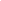 ГОДИШЊИ ПЛАН РАДА ШКОЛЕ                                                               Школска 2023/2024На основу члана 119. став 1. тачка 2) Закона о основама система образовања и васпитања (Сл. Гласник РС бр. 88/2017, 27/2018 и др. закон, 10/2019, 27/2018 – др. закон и 6/2020) и члана 82. став 1. тачка 2) Статута ОШ „Паја Маргановић“ Делиблато, Школски одбор је на седници одржаној 15.9.2021. године, донео Годишњи план рада за школску 2023/2024. годину.Делиблато , 15.9.2022. године         Директор школе                                                                  Председник Школског одбора      ___________________					             _____________________         (Горан Станиш)                                                                                 (Резач Славица)С А Д Р Ж А Ј УВОДГодишњи план рада за школску 2023/2024. и основна опредељења при његовој изради заснована су на следећим документима:Закон о основама система образовања и васпитања, (Службени гласник РС, бр: 88/2017, 27/2018 - др. закон, 27/2018 - др. закон, 10/2019, 6/2020, 129/2021)- Закон о основном образовању и васпитању, (Службени гласник РС, бр: 55/2013, 101/2017, 27/2018 др. закон, 10/2019, 129/2021, 129/2021) - Закон о средњем образовању и васпитању, (Службени гласник РС, бр. 55/2013, 101/2017, 27/2018 (др. закон), 6/2020, 52/2021, 129/2021 (др. закон), 129/2021) - Правилник о стандардима квалитета рада установе, (Службени гласник РС, бр. 14/2018)- Планови и програми наставе и учења – правилници  - Школски програм ОШ,,Паја Маргановић“-  Статут Основне школе „Паја Маргановић``- Правила понашања у Основној школи „Паја Маргановић``;- Пословник о раду Савета родитеља;Правилник о организацији и систематизацији послова у Основној школи „Паја Маргановић`` - Правилник о мерама, начину и поступку заштите безбедности ученика за време остваривања васпитно-образовног рада и других активности које организује Основна школа „Паја Маргановић``Циљеви образовања и васпитањаЦиљеви основног образовања и васпитања јесу:1) пун и усклађен интелектуални, емоционални, социјални, морални и физички развој сваког детета и ученика, у складу са његовим узрастом, раз  војним потребама и интересовањима;2) стицање квалитетних знања и вештина и формирање вредносних ставова, језичке, математичке, научне, уметничке, културне, медијске, техничке, финансијске и информатичке писмености, неопходних за наставак школовања и активну укљученост у живот породице и заједнице;3) развој стваралачких способности, креативности, естетске перцепције и укуса, као и изражавање на језицима различитих уметности;4) развој способности проналажења, анализирања, примене и саопштавања информација, уз вешто и ефикасно коришћење медија и информационо-комуникационих технологија;5) оспособљавање за решавање проблема, повезивање и примену знања и вештина у даљем образовању и свакодневном животу;6) развој мотивације за учење и оспособљавање за самостално учење и образовање током целог живота;7) развој свести о себи, самоиницијативе, способности самовредновања и изражавања свог мишљења;8) оспособљавање за доношење ваљаних одлука о избору даљег образовања и занимања, сопственог развоја и будућег живота;9) развој кључних компетенција потребних за живот у савременом друштву;10) развој и практиковање здравог начина живота, свести о важности сопственог здравља и безбедности, потребе неговања и развоја физичких способности;11) развој свести о значају одрживог развоја, заштите и очувања природе и животне средине, еколошке етике и заштите животиња;12) развој способности комуницирања, дијалога, осећања солидарности, квалитетне и ефикасне сарадње са другима и спoсобности за тимски рад и неговање другарства и пријатељства;13) развијање способности за улогу одговорног грађанина, за живот у демократски уређеном и хуманом друштву заснованом на поштовању људских и грађанских права, као и основних вредности правде, истине, слободе, поштења и личне одговорности;14) формирање ставова, уверења и система вредности, развој личног и националног идентитета, развијање свести и осећања припадности држави Србији, поштовање и неговање српског језика и свог матерњег језика, традиције и културе српског народа, националних мањина и етничких заједница, других народа, развијање мултикултурализма, поштовање и очување националног и светског културног наслеђа;15) развој и поштовање расне, националне, културне, језичке, верске, родне и узрасне равноправности и толеранције.Полазне основе рада школеОсновним образовањем и васпитањем остварују се општи и посебни исходи, тако да ће ученици након завршеног основног образовања:1) имати усвојен интегрисани систем научно заснованих знања о природи и друштву и бити способни да тако стечена знања примењују и размењују;2) умети да ефикасно усмено и писмено комуницирају на српском, односно на српском и језику националне мањине и најмање једном страном језику користећи се разноврсним вербалним, визуелним и симболичким средствима;3) бити функционално писмени у математичком, научном и финансијском домену;4) умети да ефикасно и критички користе научна знања и технологију, уз показивање одговорности према свом животу, животу других и животној средини;5) бити способни да разумеју различите форме уметничког изражавања и да их користе за сопствено изражавање;6) бити оспособљени за самостално учење;7) бити способни да прикупљају, анализирају и критички процењују информације;8) моћи да идентификују и решавају проблеме и доносе одлуке користећи критичко и креативно мишљење и релевантна знања;9) бити спремни да прихвате изазове и промене уз одговоран однос према себи и својим активностима;10) бити одговорни према сопственом здрављу и његовом очувању;11) умети да препознају и уваже људска и дечја права и бити способни да активно учествују у њиховом остваривању;12) имати развијено осећање припадности сопственој породици, нацији и култури, познавати сопствену традицију и доприносити њеном очувању и развоју;13) знати и поштовати традицију, идентитет и културу других заједница и бити способни да сарађују са њиховим припадницима;14) бити способни да ефикасно и конструктивно раде као чланови тима, групе, организације и заједнице.Општи исходи и стандарди образовања и васпитања Општи исходи образовања и васпитања резултат су целокупног процеса образовања и васпитања којим се oбезбеђује да деца, ученици и одрасли стекну знања, вештине и вредносне ставове кojи ће допринети њиховом развоју и успеху, развоју и успеху њихових породица, заједнице и друштва у целини.Систем образовања и васпитања мора да обезбеди све услове да деца, ученици и одрасли постижу опште исходе, односно буду оспособљени да:1)	усвајају и изграђују знање, примењују и размењују стечено знање;2)	науче како да уче и да користе свој ум;3)	идентификују и решавају проблеме и доносе одлуке користећи критичко и креативно мишљење;4)	раде ефикасно са другима као чланови тима, групе, организације и заједнице;5)	одговорно и ефикасно управљају собом и својим активностима;6)	прикупљају, анализирају, организују и критички процењују информације;7)	ефикасно комуницирају користећи се разноврсним вербалним, визуелним и симболичким средствима;8)	ефикасно и критички користе науку и технологију, уз показивање одговорности према свом животу, животу других и животној средини;9)	схватају свет као целину повезаних система и приликом решавања конкретних проблема разумеју да нису изоловани;10)	покрећу и спремно прихватају промене, преузимају одговорност и имају предузетнички приступ и јасну оријентацију ка остварењу циљева и постизању успеха.Oстваривање општих исхода образовања и васпитања обезбеђује се укупним образовно-васпитним процесом на свим нивоима образовања, кроз све облике, начине и садржаје рада.Стандарди образовања и васпитања обухватају:1)	опште и посебне стандарде знања, вештина и вредносних ставова ученика и одраслих (у даљем тексту: општи и посебни стандарди постигнућа);2)	стандарде знања, вештина и вредносних ставова (у даљем тексту: компетенције) за професију наставника и васпитача и њиховог професионалног развоја;3)	стандарде компетенција директора, просветног инспектора и просветног саветника;4)	стандарде квалитета уџбеника и наставних средстава;5)	стандарде квалитета рада установе.Стандарди постигнућа  јесу скуп исхода образовања и васпитања који се односе на сваки ниво, циклус, врсту образовања, образовни профил, разред, предмет, односно модул.Општи стандарди постигнућа утврђују се на основу општих исхода образовања и васпитања по нивоима, циклусима и врстама образовања и васпитања, односно образовним профилима.Посебни стандарди постигнућа утврђују се према разредима, предметима, односно модулима, на основу општих исхода образовања и васпитања и општих стандарда постигнућа.За ученика коме је услед социјалне ускраћености, сметњи у развоју, инвалидитета и других разлога то потребно, посебни стандарди постигнућа могу да се прилагођавају сваком појединачно, уз стално праћење његовог развоја.За ученика са изузетним способностима посебни стандарди постигнућа могу да се прилагођавају сваком појединачно, уз стално праћење развоја.Међупредметне компетенцијеОпште међупредметне компетенције за крај обавезног основног образовања и васпитања у Републици Србији, су:компетенција за учење;одговорно учешће у демократском друштву;естетичка компетенција;комуникација;одговоран однос према околини;одговоран однос према здрављу;предузимљивост и оријентација ка предузетништву;рад са подацима и информацијама;решавање проблема;сарадња;дигитална компетенција.Материјално-технички и просторни услови рада школе – Школска зградаОсновнa школа саграђена је 1977. године , од чега је: под објектом 2 463 м2 , школско двориште   зелене и друге површине 5929м2.Укупна корисна површина зграде распоређена је на: 9 учионица, 6 кабинета, 1 школска радионица, 1 мала фискултурна сала,1 сала за физичко са свлачионицама и купатилом, 1 библиотека са читаоницом, 1 школска кухиња са трпезаријом, 2 канцеларије, 1 кабинет стручног сарадника, 1 зборница, и остали простор. Зграда у целости задовољава потребе васпитно-образовног ра да и ради у једној смени.Опремљеност зграде и просторијаОснивање и почетак рада школе прати и одговарајуће опремање намештајем, наставним средствима, уређајима, реквизитима, алатима и машинама. У току рада постојали су релативно повољни услови за нова опремања и укупна побољшавања материјалних услова рада, и они се плански и организовано користе. Данас школа поседује све потребне врсте наставних средстава, односно задовољава утврђене и законом прописане нормативе и стандарде. Наставницима и стручним сарадницима је омогућено да користе рачунаре, а што има утицаја на израду дидактичких материјала у са радњи са ученицима и родитељима ученика.Све учионице су опремљене  белим таблама, имамо два дигитална кабинета са интерактивном таблом. У свим учионицама  су у току прошле године постављени лап топ рачунари и видео бимови и на тај начин унапређен је рад ученика и наставника. Поред тога набављена су још 2 лап топа ( зборница,  кабинет српског језика-учионоца бр 8 од донације Румунског Националног Савета). Пројектом Обогаћени једносменски рад направљена је и учионица на отвореном у школском дворишту .Школа има електрично звоно.Школа је опремљена са око 40 рачунара (од чега је у рачунарској учионици 20 комада, ИНФОРМАТИЧКИ  КАБИНЕТ), дигитални кабинет са интерактивном таблом, покретном интерактивном таблом, пројекторима, два преносива рачунара, паноима, стручном литературом и другим неопходним дидактичким средствима. Сва дидактичка средства се од жавају, чувају и редовно допуњавају новим. Библиотека има 11120 књига. Својом укупном те ма ти ком и садржајном структуром задовољава по тре бе уче ни ка, наставника, стручних сарадника и родитељаПедагошка организација ПРИМАРНИ ЗАДАЦИ ШКОЛЕ У ШКОЛСКОЈ 2023/2024. ГОДИНИОсновна област којом ће се бавити стручни органи у школској 2023/2024. години односиће се на методе и поступке који могу допринети побољшању мотивације ученика за учење и усвајање школског градива, нарочито природних наука и примени експеримента у настави. Посебна пажња биће усмерена ка стручном усавршавању наставника с циљем да се што боље припремимо за реформисано школовање. У овој школској години сви учесници образовно васпитног процеса биће усмерени на развијање емпатије и солидарности. Путем рада у Наставничком већу и рада у стручним већима посебна пажња ће се посветити:Припремању наставника за наставу,Стручном оспособљавању наставника и учитеља за коришћење мулти-медијалних наставних средстава, посебно коришћење компјутера у настави и дигиталних уџбеника,Међупредметне компетенције и пројектна настава,Оспособљавању ученика за самостално учење и извођење експеримента у настави.Могућности да се неке идеје тог пројекта операционализују у условима наше школе,Планирању и одржавању угледних часова.Као и сваке године посебна пажња биће посвећена васпитном раду са ученицима. Ефикасну сарадњу са породицом укуључивањем родитеља, односно старатеља ради успешног остваривања постављених циљева образовања и васпитања.Осим овога планирамо и побољшање услова рада  и набавком нових учила и опреме. Планирамо реализацију оних семинара који ће помоћи да се квалитет наставе побољша. Сви планирани семинари за школску 2023/2024. годину унети су у Годишњи план рада школе. Такође, планирамо учешће у разним Пројектима и такмичењима, како домаћег, тако и интернационалног карактера. 1.4.	Школски просторОдржавање школског простора је добро јер се финансирањем обезбеђују довољна средства. Оваква ситуација увећава одговорност свих радника школе, ученика и њихових родитеља, а посебно техничког особ   ља. Кадровско решење на овом радном месту је допринело уна пре ђи ва њу услова школе.Искуства показују да је и расположење ро дитеља такво да се на њих може рачунати и у наредном периоду, када су у питању добротворне акције мањег обима. Треба истаћи да ће се школа максимално уздржавати од новчаних потраживања од родитеља ученика, и да ће се инсистирати на добровољности.  Грејање просторијаЦела школа греје се на сопствено централно грејање и користи лож уље као енергент. Потребна количина за грејну сезону износи око 25000 литара лож уља који се путем јавне набавке набавља. Школска кухињаШколска кухиња је савремено опремљена у којој се сервира ужина ученика. Такође, кухиња поседује и малу трпезарију      1.7.   Школска библиотекаШколска библиотека има 11120 књига. И ове школске године, планирано је  проширење и обнављање фонда библиотеке. Библиотека је смештена у новом простору модерно опремљеном орманима и витринама за књиге и читалачким делом опремљеним модерним намештајем. У склопу библиотеке је и етно кутак опремљен разноврсним експонатима и етнографском грађом. Библиотека задовољава европске критеријуме и може да задовољи и потребе великог информатичког простора, што је уследило након конкурисања за пројекат “ Дигитална школа” којим је обезбеђена набавка 20 рачунара. Канцеларија педагога опремљена је за рад са ученицима. Библиотечки фонд покрива наставни програм школе.ЗАПОСЛЕНИ У ШКОЛИ У ШК. 2023/2024. ГОДИНИ 1.9. Родитељи и ученици	        За социјално–екомонски статус ученика важан је податак да су њихови родитељи претежно пољопривредници, један део родитеља је у радном односу, већина нема стално запослење, мајке су претежно домаћице, а незнатан број родитеља је на раду у иностранству. Материјални услови живота породица ученика углавном су задовољавајући, што би требало да буде и један од позитивних фактора рада и успеха ученика. Један део деце је из непотпуних породица.Друштвена средина           Општина Ковин је маргинална општина са веома малим бројем предузећа која добро функционишу. То условљава и средства која се могу улагати у школу. Локална заједница је веома сарадљиве природе када је у питању школа, те у складу са својим могућностима остварује и сарадњу са школом и пружа јој помоћ.Школа се налази у непосредној близини природних резервата ,,Краљевац“ и спортско-рекреативног центра ,,Чардак“. Конкретни облици сарадње ће бити планирати на нивоу стручних органа, одељенских заједница и школе у целини.Организација образовно-васпитног рада школе2.1. Оперативни план рада школе у шк. 2023/2024. годиниУ складу са одговарајућим стручним упутствима које је школа добила од Министарства просвете, науке и технолошког развоја, Педагошки колегијум и Тим за обезбеђивање квалитета и развој установе сачинили су Оперативни план организације и реализације наставе. Основа за припрему предлога били: Стручно упутство за организацију и реализацију образовно-васпитног рада у ОШ у школској 2023/24.години, Смерницe за организацију и реализацију образовно-васпитног рада у основној школи у школској 2023/2024. години, од 16. августа 2023. године број: 119-01-00240/2/2023-01 које је донело Министарство просвете, анализа просторних услова школе као и број ученика у одељењима.                           ПЛАН НАСТАВЕ И УЧЕЊА ЗА ПРВИ ЦИКЛУСНАСТАВА У ПРИРОДИ – 7 – 10 ДАНАЕКСКУРЗИЈА УЧЕНИКА – 1 ДАНПЛАН НАСТАВЕ И УЧЕЊА ЗА ДРУГИ  ЦИКЛУСЕКСКУРЗИЈА УЧЕНИКА – ДО 3 ДАНА▪ Преглед расположивих ресурсаОШ ,,Паја Маргановић`` Делиблато је установа која обавља делатност основног образовања и васпитања, у складу са Законом о основама система образовања и васпитања.Образовно-васпитни рад школе обавља се у једној смени, пре подне од 8.00 часова.Материјални ресурсиШколски просторЉудски ресурсиФинансијски ресурси Део финансијских средстава школе наменски је опредељен за набавку дезинфекционих средстава, заштитних маски, рукавица, визира, папирних убруса и течног сапуна. У сарадњи са локалном самоуправом, кроз ребаланс буџета требало би да за ове намене добијемо додатна средства.▪ Модел остваривања наставеПрви циклусНастава се организује непосредно у простору школе тако да ученици долазе сваког дана. Ученици наставу похађају  у једној смени. Часови трају 45 минута. Свако одељење има своју учионицу и нема промене учионица.Ативности око пријема првака и првог родитељског састанка обавиће се у петак  01.09.2023. у холу школе. Прваци ће ући у 8.05 и биће поздрављени аплаузом као дочек и добродошлица. Потом ће бити пуштена Химна Републике Србије, а затим приредба за наше прваке.Распоред звоњењаЧас – 8,00 – 8,45Час – 8,50 – 9,35 Велики одмор 20 мин.Час – 9,55 – 10,40Час – 10,45 – 11,30Час – 11,40 – 12,25Час – 12,30 – 13,1Други циклус          Настава се организује непосредно у простору школе тако да ученици долазе сваког дана. Ученици раде у једној смени. Часови трају 45 минута. Свако одељење има своју учионицу и нема промене учионица осим када се настава одвија у кабинетима. Распоред звоњењаЧас – 8,00 – 8,45Час – 8,50 – 9,35Велики одмор 20 мин.Час – 9,55 – 10,40Час – 10,50 – 11,35Час – 11,40 – 12,25Час – 12,30 – 13,15Час – 13,20 - 14,00  Посебна пажња се посвећује организацији дежурстава у школском објекту и дворишту школе.    Ове школске године реализује се кабинетска настава, јер су створени сви услови да се настава одвија у прописаним и безбедним условима  .        Настава физичког и здравственог васпитања ће бити реализована у фискултурној сали школе или у школском дворишту, уколико временски услови то дозвољавају.У току дана одређена су два термина за чишћење и дезинфекцију простора.▪ Начин праћења и вредновања постигнућаУченици који наставу прате у школи путем непосредног образовно васпитног рада оцењиваће се сумативним оценама у складу са Правилником о оцењивању. Контролни и писмени задаци реализоваће се у школи. Праћење рада ученика који су на настави на даљину биће преко е платформе, а вредновање рада у школи. За формативно оцењивање користиће се различите форме алата.▪ Начин праћења остваривања плана активностиОстваривање плана активности пратиће директор, ПП служба и Тим за обезбеђивање квалитета и развој установе. Директор и ПП служба пратиће реализацију на дневном и недељном нивоу. Праћење ће се вршити непосредним увидом, увидом у Есдневник, оперативне планове. Оперативни планови ће се израђивати на период од месец дана, и у складу са тим ће наставници подносити табеларни извештај о реализацији . Извештаји ће бити анализирани и разматрани на састанцима Тима.2.2. календар рада за ШК. 2023/2024. ГОДИНУНа основу члана 185. став 1, а у вези са чланом 28. став 6. Закона о основама система образовања и васпитања (''Службени гласник РС'', бр.: 88/17, 27/18-др. закон, 10/19, 6/20. и 129/2021), члана 15. и 16. став 2., члана 24. став 2. и члана 37. став 4. Покрајинске скупштинске одлуке о покрајинској управи ("Службени лист АП Војводине", бр. 37/14, 54/14-др.одлука, 37/16, 29/17, 24/2019, 66/2020 и 38/2021), покрајински секретар за образовање, прописе, управу и националне мањине-националне заједнице, д о н о с и:ПРАВИЛНИКО ШКОЛСКОМ КАЛЕНДАРУ ЗА ОСНОВНЕ ШКОЛЕ СА СЕДИШТЕМ НА ТЕРИТОРИЈИ АУТОНОМНЕ ПОКРАЈИНЕ ВОЈВОДИНЕ ЗА ШКОЛСКУ 2023/2024. ГОДИНУЧлан 1.Овим Правилником утврђује се календар за остваривање образовно-васпитног рада основних школа за школску 2023/2024. годину, са седиштем на територији Аутономне покрајине Војводине.Члан 2.Обавезни и остали облици образовно-васпитног рада, утврђени прописаним планом и програмом за основне школе, планирају се годишњим планом рада.Члан 3.Настава и други облици образовно-васпитног рада у основној школи се остварују у току два полугодишта.Прво полугодиште почиње у петак, 1. септембра 2023. године, а завршава се у петак, 22. децембра 2023. године.Друго полугодиште почиње у понедељак, 15. јануара 2024. године.Друго полугодиште завршава се у петак, 31. маја 2024. године за ученике осмог разреда, односно у петак 14. јуна 2024. године за ученике од првог до седмог разреда.Члан 4. Обавезни облици образовно-васпитног рада из члана 1. овог правилниика, за ученике од првог до седмог разреда остварује се у 36 петодневних наставних недеља, односно 180 наставних дана.Образовно-васпитни рад за ученике осмог разреда, остварује се у 34 петодневне наставне недеља, односно 170 наставних дана.У случају када су угрожени безбедност и здравље ученика и запослених, због чега  није могуће да школа оствари обавезне облике образовно-васпитног рада у пуном броју наставних седмица и наставних дана на годишњем нивоу, могуће је одступање до 5% од утврђеног броја петодневних наставних седмица, односно наставних дана.У оквиру 36, односно 34 петодневне наставне седмице, школа је у обавези да годишњим планом рада равномерно распореди дане у седмици, изузев у случају када због угрожености безбедности и здравља ученика и запослених није могуће да дани у седмици, који су распоређени годишњим планом рада, буду равномерно распоређени.Сваки дан у седмици неопходно је да буде заступљен 36, односно 34 пута, изузев у случају када због угрожености безбедности и здравља ученика и запослених није могуће обезбедити да сваки дан у седмици буде заступљен утврђен број пута.У уторак, 13. фебруара 2024. године, образовно-васпитни рад ће се реализовати по распореду образовно-васпитног рада за четвртак. Члан 5.План и програм наставе и учења за основну музичку и основну балетску школу остварује се према годишњем плану рада школе у петодневним или шестодневним наставним недељама, у складу са законом.У случају када су угрожени безбедност и здравље ученика и запослених, због чега  није могуће да школа оствари обавезне облике образовно-васпитног рада у пуном броју наставних недеља и наставних дана на годишњем нивоу, могуће је одступање до 5% од утврђеног броја петодневних наставних недеља, односно наставних дана.  Члан 6.У току школске године ученици имају зимски, пролећни и летњи распуст.Зимски распуст почиње у понедељак, 25. децембра 2023. године, а завршава се у петак 12. јануара 2024. године.Пролећни распуст почиње у четвртак 28. марта 2024. године, а завршава се у среду, 03. априла 2024. године.За ученике од првог до седмог разреда, летњи распуст почиње у понедељак, 17. јуна 2024. године, а завршава се  у петак, 30. августа 2024. године. За ученике осмог разреда летњи распуст почиње по завршетку завршног испита,  а завршава се у петак, 30. августа 2024. године.Члан 7.У школи се празнују државни и верски празници у складу са Законом о државним и другим празницима у Републици Србији („Службени гласник РС“ број 43/01, 101/07 и 92/11).	    	У школи се обележава:-       	21. октобар 2023. године - Дан сећања на српске жртве у Другом светском рату     	-       	08. новембар 2023. године  - Дан просветних радника, као радни дан -       	11. новембар 2023. године - Дан примирја у Првом светском рату, као нерадни дан-       	27. јануар 2024. године - Свети Сава – школска слава, као радни и ненаставни дан-       	15. фебруар – Сретење - Дан државности, који се празнује 15. и 16. фебруара 2024. године,  као нерадни дани-       	21. фебруар 2024. године – Међународни дан матерњег језика, као радни дан-       	10. април 2024. године – Дан сећања на Доситеја Обрадовића, великог српског просветитеља и првог српског министра просвете, као радни дан-       	22. април 2024. године - Дан сећања на жртве холокауста, геноцида и других жртава         	фашизма у  Другом светском рату, као радни  дан-       	01. мај 2024. године - Празник рада, који се празнује 1. и 2. маја 2024. године, као               нерадни дани-       	09. мај 2024. године - Дан победе као радни дан,-       	28. јун 2024. године – Видовдан – спомен на Косовску битку.Члан 8.Ученици и запослени у школи имају право да не похађају наставу, односно да не раде, у дане верских празника:-          Православни верници – на први дан крсне славе;-          Припадници верских заједница које обележавају верске празнике по Грегоријанском календару – 25. децембра 2023. године, на први дан Божића;-          Припадници верских заједница које обележавају верске празнике по Јулијанском календару – 7. јануара 2024. године, на први дан Божића;-          Припадници верских заједница које обележавају дане васкршњих празника по Грегоријанском и јулијанском календару – почев од Великог петка, закључно са другим даном Васкрса (католици – од 29. марта до 1. априла 2024. године;  православци од 3. до 6. маја 2024. године;-          Припадници Исламске заједнице ‒ 10. априла 2024. године,  први дан Рамазанског бајрама и 16. јуна 2024. године, први дан Курбанског бајрама;-          Припадници Jеврејске заједнице – 25.  септембра 2023. године, на први дан Јом Кипура и 23. априла 2024. године, први дан Пасха или ПесахЧлан 9.Годишњим планом рада школа ће утврдити екскурзије и време када ће надокнадити наставне дане у којима су остварене екскурзије.Ако је дан школе наставни дан према календару, школа ће тај дан надокнадити на начин који утврди годишњим планом рада.Члан 10.Време саопштавања успеха ученика и поделе ђачких књижица на крају првог полугодишта, школа утврђује годишњим планом рада, у складу са овим правилником.Време поделе сведочанстава, као и време поделе диплома, школа утврђује годишњим планом рада, у складу са овим правилником.Свечана подела ђачких књижица, односно сведочанстава, ученицима од првог до седмог разреда, на крају другог полугодишта, обавиће се у петак, 28. јуна 2024. године.Саопштавање успеха ученика музичке и балетске школе на крају другог полугодишта и подела сведочанстава и диплома обавиће се у складу са годишњим планом рада школе, а у складу са овим правилником.Члан 11.Ученици осмог разреда полагаће пробни завршни испит у петак, 22. марта 2024. године и у суботу, 23. марта 2024. године, а завршни испит у понедељак, 17. јуна 2024. године, у уторак,  18.  јуна 2024. године и у среду, 19. јуна 2024. године.Члан 12.Табеларни преглед календара образовно-васпитног рада за основне школе са седиштем на територији Аутономне покрајине Војводине, за школску 2023/2024. годину, чини саставни део овог Правилника.Члан 13.Овај правилник ступа на снагу даном објављивања у "Службеном листу АП Војводине", а сходно члану 53. став 2. Закона о државној управи (''Службени гласник РС'', бр: 79/05, 101/07, 95/10, 99/14, 47/18 и 30/18 – др. закон), биће објављен и у ''Службеном гласнику РС''.Покрајински секретаријат за образовање, прописе, управу и националне мањине – националне заједницеБрој: 128-610-1/2023-01У Новом Саду, 31.05.2023. годинеПОКРАЈИНСКИ СЕКРЕТАРSzakállas Zsolt(Жолт Сакалаш)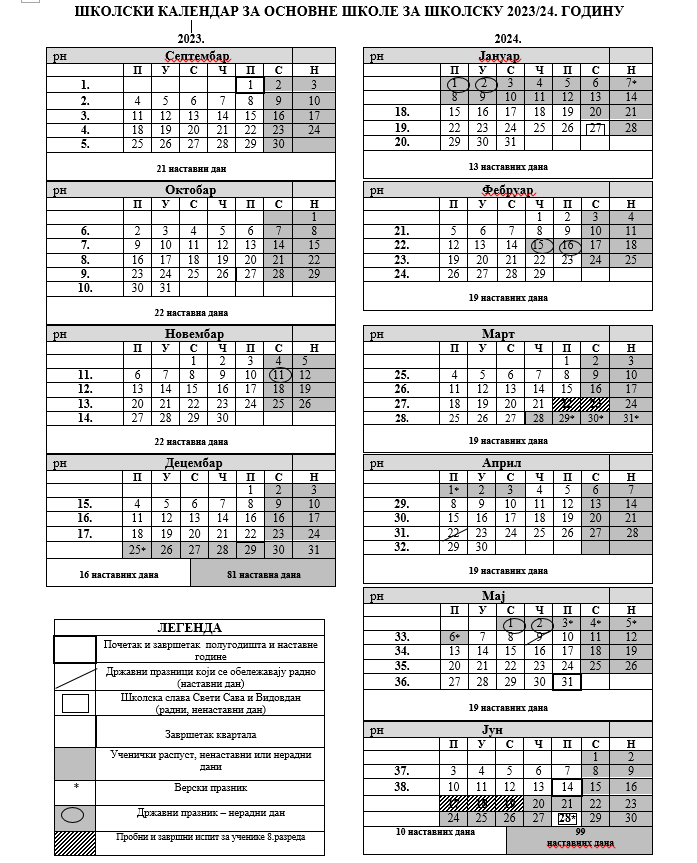 2.3.  УЏБЕНИЦИ  КОЈИ ЋЕ СЕ КОРИСТИТИ У ШКОЛСКОЈ 2023/24. ГОДИНИ                                                                                                                На основу закона о уџбеницима,Каталогом одобрених уџбеника за школску 2023/2024. годину у складу са новим Планом и програмом наставе и учења,уз образложени предлог стручног већа за области предмета,као и већа разредне наставе, Наставничко веће ОШ ``Паја Маргановић`` Делиблато је на својој  седници одржаној 29.03.2023. године,донелоО Д Л У К У о избору уџбеника и издавача за школску 2023./24. годину за све разреде основне школе: 2.4. Табеларни преглед бројног стања ученикаБројно стање ученика по одељењима – на почетку школске 2023/2024. године2.5.   СТРУКТУРА 40. ЧАСОВНЕ РАДНЕ НЕДЕЉЕ У ШК. 2023/2024. ГОДИНИТабела о радним сатима запослених за школску 2023/24. налази се као засебни документ у Архиви школске документације и у прилогу 5.2.6.	Распоред часоваРаспоред часова за ову школску годину за други циклус, урадио је Директор школе Горан Станиш, а за млађе разреде Резач Светлана, и то за све видовe васпитно-образовног рада. Мишљење о педагошкој осмишљености и укупној структури распореда часова даје педагог школе. Мишљење је следеће: технички услови, а посебно рад наставника у више школа , онемогућавају да се одређени наставни предмети лоцирају временски најприкладније и да распоред часова за други циклус буде у целини заснован на педагошким принципима. Анализом распореда часова за први циклус – уочено је да углавном садрже све неопходне елементе и да  су углавном испоштовани педагошки критеријуми  -  да часови које ученици имају сваког дана нису увек истог часа у дану, да часови које ученици  имају 2 пута нису дан за даном, углавном су последњи часови ликовно, музичко, ЧОС, допунске, додатна настава, СА, али и енглески језик. Са свим наведеним недостацима распореда часова у другом циклусу упознати су сви наставници, како би у реализацији наставе и учења повели рачуна приликом планирања наставног градива у овим одељењима, а све у интересу што бољег успеха ученика.Распоред часова за први циклус дат је кроз оперативни план рада школе и налази се у поглављу 2.1. док је распоред часова за други циклус дат у прилогу бр. 1.  Распоред часова ПРВИ ЦИКЛУС1-1 разред1-2 .Разред2. разредТРЕЋИ РАЗРЕДЧЕТВРТИ РАЗРЕДДРУГИ ЦИКЛУСРаспоред часова за други циклус дат је у прилогу бр 1.2.7.     План спортских, културних и  рекреативних активностиОдредбама Правилника о школском календару школа планира две наставне суботе . Дан школе 15.04.2024. године је наставни дан  и Школа је одабрала наставну  суботу 20.04.2024. године када ће надокнади часове.Крос ученика одржаће се у петак 22.09.2023. године . Према правилнику, у уторак 13.фебруара 2024. године ,образовно -васпитни рад ће се реализовати по распореду за четвртак.Свечана подела ђачких књижица,односно сведочанства,ученицима од првог до седмог разреда обавиће се 28. јуна 2024. године, а свечана подела сведочанстава за ученике осмог разреда , после одржавања завршних испита.Школа планира посету Сајму књига , учешеће у ,,Трци за срећније детињство“ у Ковину у оквиру обележавања Дечје недеље 2023. године,као и учешће у прославама локалне заједнице.2.8.	Дневна артикулација радног дана     Дневни и недељни ритам рада ученика школе неће се битније мењати у односу на прошлогодишњи, осим што ову шк. годину започињемо без дељења ученика у групе и са једном сменом у складу са упутствима министарства просвете. Јутарње прихватање ученика почиње у 7.50 сати. Дежурни наставник, одређен распоредом часова, дежура од 7.30 сати. По два наставника дежурају на спрату.Даљи ритам рада даје се распоредом школског звона.РАСПОРЕД ЗВОЊЕЊАЧас – 8,00 – 8,45Час – 8,50 – 9,35 Велики одмор 20 мин.Час – 9,55 – 10,40Час – 10,45 – 11,30Час – 11,40 – 12,25Час – 12,30-13,15Час – 13,20-14,00ДАНИ ОТВОРЕНИХ ВРАТА У ШКОЛСКОЈ 2023/2024. ГОДИНИОКТОБАР – понедељак 30.10.2023. годинеНОВЕМБАР – уторак 28.11.2023. годинеДЕЦЕМБАР – среда 20.12.2023. годинеЈАНУАР –субота 27.1.2024. годинеФЕБРУАР – четвртак 29.2.2024. годинеМАРТ – понедељак 25.3.2024. годинеАПРИЛ – уторак 30.4.2024. годинеМАЈ – среда 29.5.2024. године              2.9. Распоред  дежурних наставника за школску 2023/2024. годинуДежурство наставника траје од 7,30 до 13,15 часова  ПРОГРАМСКЕ ОСНОВЕ РАДА СТРУЧНИХ ОРГАНА ШКОЛЕ3.1. Директор школеПрограм рада директора школе сачињен је на основу Закона о основ ном образовању и васпитању, Статута школе и других прописа који се од но се на рад директора школе.Поред редовних задатака који проистичу из горе наведених про писа, зак ључака Школског одбора, Савета родитеља, Наставничког већа, оба ве зе директора садржане су и у следећим задацима: ГОДИШЊИ ПЛАН РАДА ДИРЕКТОРА ШКОЛЕ ЗА ШК. 2023/2024. ГОДИНУГОДИШЊИ ПЛАН РАДА ДИРЕКТОРА ШКОЛЕ ЗА ШК.2023/24.ГОД.													                                За извршавање планираних садржаја одговоран је директор школе, чи ја је дужност да у сарадњи са стручним сарадницима и другим наставницима припрема седнице и спроводи закључке. Предложени план активности Наставничког већа дат је оријентационо и подложан је променама у зависности од ситуације и потреба школе.3.2.  Наставничко веће3.3.  Одељењска и стручна већаПредлог активности:Предлог семинара и обука у оквиру стручног усавршавања наставника;Предлог мера за унапређење успеха и дисциплине ученика првог циклуса;Разматрање питања значајних за наставу по избору стручног већа;Уређење учионица;Предлог набавке нових дидактичких материјала за реализацију образовно-васпитног рада;Провера остварености образовних стандарда;Обележавање значајних датума;Планирање допунске наставе, додатне наставе, слободних активности, секција;Разматрање свих питања од значаја за наставу.ОДЕЉЕНСКА ВЕЋА      Према Статуту школе, одељењско веће чине наставници који изводе наставу у одређеном одељењу и одељењски старешина када изводи наставу у том одељењу.Предлог активности:Анализа успеха и дисциплине ученика у одељењу и предлог мера за унапређење наставе и постизање бољих резултата;Усвајање распореда писаних провера дужих од 15 минута;На предлог предметног наставника утврђивање закључних оцена из предмета, на основу укупних резултата рада, а на предлог одељенског старешине оцене из владања; Разматрање свих питања од значаја за наставу;Сарадња са родитељима у решавању образовно-васпитних задатака; Предлог посета, излета и екскурзија ученика Наставничком већу (уколико епидемиолошка ситуација дозвољава) ; Предлог ученика за допунски и додатни рад и планирање учествовање ученика на такмичењима (уколико епидемиолошка ситуација дозволи учешће ученика на такмичењима вишег ранга од школског); Похваљивање ученика и изрицање васпитних мера; Праћење реализације наставног плана и програма, односно прописаног образовно-васпитног фонда часова квартално и полугодишње;Избор уџбеника и предлагање Наставничком већу на усвајање;Организација испита ученика (поправни, разредни, пробни, завршни);Обављање и других послова по налогу Наставничког већа и директора школе.3.4. Годишњи планови рада одељењских старешинаОдељењски старешина је педагошки, организациони и административни руководилац одељења. У наставку следе годишњи планови часова одељењског старешинства од 1. до 8. разреда.ПЛАН РАДА ОДЕЉЕЊСКОГ СТАРЕШИНЕ ЗА ПРВИ РАЗРЕД  ЗА ШКОЛСКУ 2023/2024. ПЛАН РАДА ОДЕЉЕЊСКОГ СТАРЕШИНЕ ЗА ДРУГИ РАЗРЕД ЗА ШКОЛСКУ 2023/24.ПЛАН РАДА ОДЕЉЕЊСКИХ СТАРЕШИНА III ШК. 2023/2024. ГОДИНЕ Ове шк. 2023/2024. године у годишњи план одељењског старешинства инкорпориране су 4 наставне јединице (радионице посвећене здравим животним стиловима) којима се унапређује међупредметна компетенција ученика ,,Одговоран однос према здрављу“ПЛАН РАДА ОДЕЉЕЊСКОГ СТАРЕШИНЕ ЗА V РАЗРЕД  ШК. 2023/2024. ГОДИНЕПЛАН РАДА ОДЕЉЕЊСКИХ СТАРЕШИНА VI ШК. 2023/2024. ГОДИНЕПЛАН РАДА ОДЕЉЕЊСКИХ СТАРЕШИНА VII  ШК. 2023/24. ГОДИНЕПЛАН РАДА ОДЕЉЕЊСКОГ СТАРЕШИНЕ ЗА VIII  РАЗРЕД ШК. 2023/24. ГОДИНЕ3.5.  Школски одбор Школски одбор је орган управљања у школи.Школски одбор именује и разрешава Скупштина општине Ковин и има девет чла нова који се именују на четири године. Трећина чланова су пред став ни ци локалне самоуправе, а по трећину чланова су предложили чланови На став ничког већа и Савет родитеља школе.Чланови Школског одбора су:Резач Славица – председник, из редова наставникаКоларски Стојанка - из редова наставникаНадица Барбузан - из редова наставникаПетар Котарица - из локалне самоуправеПетар Петровић - из локалне самоуправеРадмила Потежица -  из локалне самоуправеБобан Тајдић - из Савета родитељаБожин Моња - из Савета родитеља Лакићевић Драгана - из Савета родитељаПоступак и начин одлучивања Школског одбора уређује се Статутом шко ле и Пословником о организацији и раду Школског одбора.3.6. Савет родитеља У савет родитеља школе бира се по један представник родитеља уче ни ка сваког одељења. У установи у којој стичу образовање припадници националне мањи не, од носно етничке групе у савету родитеља сразмерно су заступљени и пред ставници националне мањине, односно етничке групе.Председник Савета родитеља је Тајдић Бобан, заменик Радосављевић Марија. Представник у Општинском Савету родитеља је Тајдић Бобан, заменик Радосављевић Марија. Савет родитеља своје предлоге, питања и ставове упућује органу управљања, директору и стручним органима установе. Начин избора савета родитеља установе уређује се статутом установе, а рад пословником Савета.3.7.  СТРУЧНА ВЕЋА И АКТИВИ У ШК. 2023/2024. ГОДИНИУ школској 2023/2024. години испланиран је рад следећих стручних тела:Одељењска и разредна већа ;Стручних већа: за разредну наставу и за област предмета (за друштвено-језичку групу предмета и за природне науке);Стручног актива за школско развојно планирање и  развој школског програмаПедагошког колегијума;Стручног тима за инклузивно образовање;Тима за заштиту ученика од дискриминације, насиља, злостављања и занемаривања;Стручног тима за самовредновање и вредновање рада школе;Тима за обезбеђивање квалитета и развој установе;Тима за развој међупредметних компетенција и предузетништва;Тима за професионални развој;Тима за професионалну оријентацију и реализацију завршног испита;Тима за уређење школског сајта.Координатори/руководиоци стручних већа/актива/тимова заказују састанке, воде е-записнике и сачињавају годишње извештаје о раду већа/актива/тимова за који су задужени и које шаљу педагогу школе. 3.7.4. СТРУЧНИ АКТИВ ЗА РАЗВОЈНО ПЛАНИРАЊЕСтручни актив за школско развојно планирање чине  : 4 наставника,1 представник из локалне заједнице, 1 из УП-а и 1 из СР-а. Наставници: , Александра Резач, Надица Барбузан, Пејчић Биљана , Коларски Стојанка , директор Горан Станиш - руководилац тима.Представник Савет родитеља – Божин МоњаПредставник Ученичког парламента – Гладински МилицаПредставник Школског одбора – Петар Петровић.Плана рада Актива за развојно планирање (ШРП) у шк. 2023/24. години:3.7.5. СТРУЧНИ АКТИВ ЗА РАЗВОЈ ШКОЛСКОГ ПРОГРАМАСтручни актив за развој школског програма чини 7 чланова (4 наставника, стручни сарадник, 1 представник из локалне заједнице и 1 из СР-а). Наставници чланови: Марко Секулић - руководилац тима, Резач Славица, Ђорић Владимир, Зорица Живковић, библиотекар Данилов Виорел. Представник Савет родитеља – Далиборка НедељковПредставник Школског одбора – Радмила Потежица. План рада Актива за развој школског програма (РШП) у шк. 2023/24. годиниПЕДАГОШКИ   КОЛЕГИЈУМ  (ПК)Педагошки колегијум је стручни орган Школе који разматра питања, заузима ставове и даје мишљења у вези са пословима директора школе, а који се односе на осигурање квалитета и унапређивање образовно-васпитног рада, остваривање развојног плана школе, организацију педагошко-инструктивни увида и надзора за унапређивање и усавршавање рада наставника и стручних сарадника. Педагошки колегијум разматра питања и даје мишљење у вези са пословима директора који се односе на: планирање и организовање остваривања програма образовања и свих активности школе; осигуравање квалитета рада школе; самовредновање школе; остваривање стандарда постигнућа ученика; и унапређивања образовно-васпитног рада; оствари вање развојног плана; сарадњу са јединицом локалне самоуправе, организацијама и удружењима; педагошко-инструктивни увид и праћење квалитета образовно-васпитног рада и педагошке праксе и предузимање мера за унапређивање и усавршавање рада наставника и стручних сарадника; планирање и праћење стручног усавршавање и спровођење поступка за стицање звања наставника и стручних сарадника. Педагошки колегијум чине председници стручних већа и стручних актива, координатори стручних тимова и стручни сарадник. Директор руководи радом педагошког колегијума.- Председник Педагошког колегијума је директор Горан Станиш (руководилац Тима за заштиту од дискриминације, насиља и злостављања);- Стручни сарадник педагог Душанић Јован ;- Председник стручног већа за разредну наставу (Олгица Ивачковић);- Руководилац Стручног већа за друштвено-језичку групу предмета и Тима за професионалну оријентацију ученика Невенка Д. Живанић;- Руководилац Стручног већа природних наука Тамара Алексић;- Руководилац Тима за обезбеђивање квалитета и развој Маријана Ђоковић; - Руководилац актива за развој школског програма Секулић Марко; - Руководилац тима за развој међупредметних компетенција и предузетништва Јелена Марила,- Руководилац тима за уређење школског сајта Стојанка Коларски.План рада Педагошког колегијума дат је оквирно, подложан је променама према потребама школе као отвореног система:ТИМОВИ У ШКОЛИ И ЊИХОВИ ПЛАНОВИ РАДА У ШК. 2023/24. ГОД.3.8.1. ТИМ ЗА ИНКЛУЗИВНО ОБРАЗОВАЊЕКоординатор тима је педагог школе Јован Душанић.Чланови: Славица Резач, Биљана Пејчић, Олгица Ивачковић, Светлана Резач, Коларски Стојанка, Сања Барош, Марила Јелена, Невенка Домазет Живанић,  Виорел Данилов, Адриана Данилов, Надица Барбузан.Представник Савет родитеља – Ангелина ЈовановПредставник Ученичког парламента – Ања ЂукићПредставник Школског одбора – Петар Котарица.СТРУКТУРА УЧЕНИКА ПО ПОЛУ И ПОТРЕБАМА ЗА ИНДИВИДУАЛИЗАЦИЈОМ НАСТАВЕ НА ПОЧЕТКУ ШК. 2023/2024. ГОДИНЕНапомена: Од 190 ученика њих 28 (односно 14,7%) захтева одређени вид индивидуализације наставе. Предлози за рад по ИОП-у у шк. 2023/24. годиниОЕЦД класификација, која је полазиште свих законских и других нормативних аката Министарства, разликује три групе деце и ученика којима је потребна додатна подршка у образовању:1.         Сметње у развоју и инвалидитет1.1. Сметње у интелектуалном функционисању,1.2. Комуникацијске сметње (сметње из спектра аутизма и АДХД),1.3. Инвалидитет; телесни инвалидитет (недостаци делова тела), моторичке сметње (отежано кретање и/или коришћење руку, потпуна немогућност ходања и/ или коришћења руку), чулне сметње (значајна слабовидост или слепило, наглувост или глувоћа),1.4. Вишеструке сметње (удружене две или више интелектуалних/ комуникацијских сметњи / инвалидитета).2.       Специфичне тешкоће у учењу2.1. Тешкоће у читању, писању или рачунању, (уколико нису присутне интелектуалне или чулне сметње)2.2. Тешкоће у учењу због проблема у понашању или емоционалном развоју.3.         Деца из социјално-економски нестимулативних средина3.1.      Деца из сиромашних породица,3.2.      Деца из породица која не говоре језиком средине (на коме се одвија образовни процес),3.3.      Деца која дуже време бораве у болници или социјалној установи за смештај3.4.      Деца мигаранти и тражиоци азилаОдељењске старешине у сарадњи са стручним сарадником школе континуирано прате постигнућа ученика, прикупљају неопходну документацију за пружање одговарајуће подршке у образовању и васпитању, а уколико је потребно сарађују са стручњацима ван школе (Интерресорном комисијом, развојним саветовалиштем у Панчеву и сл). Након посматрања и израде педагошког профила детета приступа се изради индивидуалног образовног плана. Темпо рада, дневни распоред и садржај активности у областима обухваћеним ИОП-ом усклађују су са нивоом тренутних постигнућа и са зонама наредног развоја појединачног ученика. Наставни процес се спроводи коришћењем бројних савремених наставних средстава и метода. Рад на компјутеру и СМАРТ табли отвара нове могућности у раду усмереном ка развоју способности слушања и разумевања, подстицања способности успешнијег изражавања и исказивања усвојених знања. ИНДИВИДУАЛНИ ОБРАЗОВНИ ПЛАН ( ИОП )                        ШТА ЈЕ ИОП?То је развојни педагошки документ који се израђује према образовним потребама сваког ученика и то по прилагођеном, измењеном и обогаћеном програму – ИОП - у 1, ИОП – у – 2 и ИОП – у 3 и којим се обезбеђују образовне потребе прилагођене сваком ученику. ИОП СЕ ПРАВИ на основу тренутног функционисања ученика, постављају се краткорочни ( недељни, месечни ) и дугорочни циљеви ( полугодишњи ) и планови за њихову реализацију, прати се њихово остваривање квартално/полугодишње, и на основу тога се (уколико је потребно) врше корекције, допуне и предвиђају нови кораци.Крајњи циљ формирања ИОП – а: подстаћи развој ученика и очувати његов потенцијала  омогућити образовно постигнуће захваљујући очуваним способностима  створити атмосферу у разреду где ће ученик бити прихваћен и задовољанКАРАКТЕРИСТИКЕ ИОП - а : писани документ  заснива се на процени садашњег стања детета и планираног нивоа знања и вештина  одређује ниво подршке ученику – школа по мери детета. КО ИЗРАЂУЈЕ ИОП ?ИОП се израђује тимски, ради га мали ИОП тим састављен од: одељењског страешине ученика, учитеља/предметног наставника у сарадњи са стручним сарадником педагогом и родитељем детета/ученика, а по потреби се консултују и стручњаци ван установе. Тим за инклузивно образовање школе (СТЗИО) доноси одлуку о изради ИОП – а за одређеног ученика, напише га и упућује га Педагошком колегијуму на усвајање.КОРАЦИ У ИЗРАДИ ИОП – а :- анализа ситуације и прикупљање података о ученику -  израда педагошког профила -  одређивање приоритета у пружању подршке  - стратегија подршке и детаљан план активности .ПРИНЦИПИ РАДА МАЛОГ ИОП ТИМА Мотивација детета – планирати садржаје које ће ученик успешно савладати и доживети успех, а датога буду свесни и ученик и родитељ.  Реалност у планирању – планирати оно што дете може да оствари.Општи циљ - најбољи интерес ученика – шта се очекује да ученик постигне, морају да буду мерљиви да се види напредак детета. Праћење процене детета на основу његовог развоја .Уважавање жеља родитеља, где год постоји могућност.ПЕДАГОШКИ ПРОФИЛ Полазна тачка у доношењу ИОП – а је сагледавање и процена учења и како учи, процена социјалних и комуникацијских вештина и самосталности/нивоа бриге о себи. САДРЖАЈ ИОП – а: Педагошки профил – шта дете зна и шта га интересује и на основу тога дефинисати  приоритетне области у додатној подршци; Циљ подршке – очекивана промена за сваки предмет/област ; План активности;  Временска динамика ; Очекивани исходи за сваку планирану активност .ИОП – ом се утврђује/у: Прилагођен (ИОП-1), измењен (ИОП-2) или обогаћен програм/начин образовања (ИОП-3);Дневни распоред активности и часова наставе;Циљеви образовања;Стандарди постигнућа који су по мери ученика (могу бити јединствени за свако дете);Индивидуални програм по предметима – садржај –Индивидуализован начин рада. ПРОЦЕДУРА ИЗРАДЕ ИОП – А И НАЧИН ДОНОШЕЊА ОДЛУКА Тим прикупља податке, анализира и израђује педагошки профил ученика;  Врши одабир приоритетних области/наставних предмета које је потребно прилагодити;Сачињава детаљни план активности за поједине предмете/области у сарадњи са стручњацима и уз сагласност родитеља;Израђени ИОП одобрава стручни тим за инкузивно образовање (СТИО) и по одобрењу шаље на усвајање Педагошком колегијуму.3.8.2. ТИМ ЗА ЗАШТИТУ ОД ДИСКРИМИНАЦИЈЕ, НАСИЉА, ЗЛОСТАВЉАЊА И ЗАНЕМАРИВАЊАКоординатор (руководилац радом тима) је директор школе Горан Станиш, број телефона школе 013/765-280.Чланови ТЗД-а су: Славица Резач одељењски старешина 1-1;Биљана Пејчић одељењски старешина 4-2 разред;Олгица Ивачковић одељењски старешина 2.разред; Светлана Резач одељењски старешина 3. разред;Стојанка Коларски одељењски старешина 4 разред.;Сања Барош одељењски старешина 5-1 разред;Јелена Марила одељењски старешина 5-2 разред;Невенка Д. Живанић одељењски старешина 6. разред;Виорел Данилов одељењски старешина 7. разред;Надица Барбузан одељењски старешина 8-1 разред;	Владимир Ђорић наставник физичког и здравственог васпитања,Педагог школе Јован Душанић, 013/765-280Секретар школе Соња Жарков 013/765-080, 765-113.Представник Савет родитеља Александра Стојков, Представник Ученичког парламента Никола НоваковићТЗД се бави заштитом ученика и запослених од свих облика дискриминације којом се вређа углед, част и достојанство, насиља, занемаривања и злостављања у установи.Обавеза школе је да на видним местима истакне чланове тима, координатора и важне бројеве телефона.ВАЖНИ БРОЈЕВИ ТЕЛЕФОНА:АМБУЛАНТА ДЕЛИБЛАТО 013/765-006ДОМ ЗДРАВЉА КОВИН 013/741-464ПОЛИЦИЈСКА СТАНИЦА КОВИН 013/741-038ЦЕНТАР ЗА СОЦИЈАЛНИ РАД 013/742-985Циљеви програма заштите:подизање нивоа свести и повећање осетљивости свих укључених у живот и рад установе за препознавање насиља;успостављање система заштите и безбедности ученика;стварање и неговање климе прихватања, толеранције и уважавања;дефинисање процедура и поступака за заштиту од насиља и реаговања у ситуацијама насиља и информисање свих учесника у животу и раду школе о тим процедурама;спровођење поступака реаговања у ситуацијама насиљапраћење и евидентирање врста и учесталости насиља;саветодавни рад са ученицима који трпе насиље, који врше насиље и који су посматрачи насиља;ублажавање и отклањање последица насиља и реинтеграција ученика у заједницу вршњака и живот школе.Према Закону о основама система образовања и васпитања, дискриминација је ,, Поступање, којим се на непосредан или посредан, отворен или прикривен начин, неоправдано прави разлика или неједнако поступа, односно врши пропуштање (искључивање, ограничавање или давање првенства), у односу на лице или групе лица, као и на чланове њихових породица или њима блиска лица на отворен или прикривен начин, а који се заснива на раси, боји коже, прецима, држављанству, статусу мигранта, односно расељеног лица, националној припадности или етничком пореклу, језику, верским или политичким убеђењима, полу, родном идентитету, сексуалној оријентацији, имовном стању, социјалном и културном пореклу, рођењу, генетским особеностима, здравственом стању, сметњи у развоју и инвалидитету, брачном и породичном статусу, осуђиваности, старосном добу, изгледу, чланству у политичким, синдикалним и другим организацијама и другим стварним, односно претпостављеним личним својствима, као и по другим основима утврђеним законом којим се прописује забрана дискриминације“.Под насиљем и злостављањем подразумева се “сваки облик једанпут учињеног или понoвљeног вербалног или невербалног понашања које има за последицу стварно или потенцијално угрожавање здравља, развоја и достојанства личности детета/ученика”или запосленог (Посебнипротокол). Насиље над децом и међу децом је свесна, намерна делатност која има известан хроницитет (трајање) и обично се дешава по устаљеном обрасцу који се неретко понавља, а уочљива је изразита несразмера у моћи измећу особе која насиље врши и оне која то насиље трпи. Насиље над децом/ученицима могу вршити њихови вршњаци, одрасле особе које су запослене у школи и одрасле особе које нису запослене у школи.Врсте и облици насилног понашања: психичко (емоционално), физичко, сексуално, социјално, занемаривање и немарно поступање, експлоатација (ризично понашање појединаца или група зарад личног задовољства или профита). Ове форме насиља тешко је раздвојити и посматрати изоловано једне од других јер се неретко у животу јављају комбиновано. Не постоје јасне границе између врста и облика насиља (нпр. емоционално, тј. психолошко насиље прати сваки други облик и врсту насиља). Сматрају се злоупотребом и злостављањем са краткорочним или дугорочним негативним последицима по психо-физички и социјални развој детета (ученика).Злоупотреба - поступци којим се деца/ученици стављају у немоћан, неравноправан и зависан положај у односу на неког појединца, групу или установу             Под психичким насиљем сматра се понашање које доводи до тренутног или трајног угрожавања психичког и емоционалног здравља и достојанства детета и ученика или запосленог (омаловажавање, етикетирање, игнорисање, вређање, уцењивање, неприхватање, манипулисање, застарашивање називање погрдним именима, оговарање, подсмевање, исмевање, неприхватање, изнуђивање, манипулисање, ограничавање кретања деце/ученика и сл.) Неки од наведених облика психолошког насиља спадају и у домен социјалног насиља.              Под социјалним насиљем сматра се искључивање детета и ученика из групе вршњака и различитих облика социјалних активности установе (изоловање детета из вршњачке групе; нажалост све актуелније електронско - насиље у писменој форми путем СМС, ММС порука, е-mail порука, форума, веб сајтова, четовањем; дискриминација детета по било којој основи - полу, припадности, пореклу итд).Под физичким насиљем сматра се понашање које доводи до стварног или потенцијалног повређивања детета/ученика (ударање, шутирање, гурање, шамарање, чупање, дављење, гађање, ускраћивање хране итд). Под сексуалним насиљем сматра се укључивање детета у сексуалну активност коју оно не схвата у потпуности и за коју није развојно дорасло (сексуално узнемиравање - ласцивни коментари, тел. позиви, додиривање; навођење или приморавање детета на сексуални чин; излагање детета погледу-егзибиционизам; сексуална експлоатација - дечија проституција, порнографија и сл).	Под занемаривањем се подразумевају запостављање, немар или пропуст онога ко се о детету стара да му обезбеди задовољавање потреба: базичних (храна, одећа, смештај, хигијена), васпитно-образовних (непохађање наставе, ускраћивање елементарних знања), здравствених (неадекватна здравствена заштита),  емоционалних (хладноћа у емоциооналним односима са дететом) и неадекватан надзор (остављање детета без неопходног надзора, поготово кад је реч о детету млађег узраста).Експлоатација деце/ученика – искоришћавање њиховог рада у корист других особа или установа, киднаповање и продаја деце у сврху радног или сексуалног искоришћавања. Иако је појава насиља честа и широко распрострањена, оно се може спречити, пре свега креирањем климе у којој се учи, развија и негује култура понашања и уважавања личности, не толерише насиље, не ћути у вези са насиљем, развија одговорност свих и сви који имају сазнање о насиљу обавезују на пријављивање у интересу заштите жртве насиља.		Уколико је то у интересу ученика, тим ће по потреби радити у проширеном саставу у зависности од ситуације, а састанцима могу присуствовати и представник родитеља изабран на првој седници Савета родитеља, као и представници ученика из реда Ученичког парламента и локалне самоуправе. У току ове године предвиђена су најмање 4 састанка тима (по два у оба полугодишта након квартала када се анализира понашање ученика), по потреби и више.		Школа ће и ове шк. године дати свој допринос у оквиру активности на реализацији пројекта ,,Превенција трговине децом и младима у образовању" који реализују Министарство просвете, науке и технолошког развоја, Центар за заштиту жртава трговине људима и хуманитарна фондација УНИТАС, као и са активностима које развијају знања и вештине потребне за одговорно и безбедно коришћење интернета.	 Нашим годишњим планом рада Тим је предвидео активности на превенцији насиља у оквиру заштите деце од трговине, као и активности које се тичу заштите ученика од дигиталног насиља. У превентивним активностима за заштиту ученика од насиља учествују Ученички парламент и Вршњачки тим школе.Од  шк. 2018/19. године у плановима одељењских старешина (ЧОС) у четвртом и шестом разреду имплементирани су и садржаји програма ,,Основи безбедности деце“ које изводе представници МУП-а, односно ПС Ковин и ватрогасна служба.  Министарство унутрашњих послова и Министарство просвете, потписали су 26. јуна 2016. године Протокол о сарадњи на овом програму. Ове школске године планирамо реализацију садржаја који се односе на превенцију наркоманије и других болести зависности. Школа ће у складу са Стручним упутством Министарства просвете за планирање превенције употребе дрога код ученика реализовати превентивне активности у складу са својим потребама и могућностима. Програм превенције болести зависности и заштита од насиља се у овом делу поклапа са Годишњим програмом здравствене заштите, у делу који се односи на превенцију и заштиту ученика од употребе дрога и психоактивних супстанци. У плану је остваривање сарадње са представницима Завода за јавно здравље Панчево у области промоције здравља и здравственог васпитања. Уколико се сарадња не оствари, предвиђене активности реализоваће одељењск старешина у сладу са планом ЧОС-а.Теме које су планиране за реализацију на ЧОС-у (реализатори су стручњаци Завода за јавно здравље Панчево):Пубертет и разлика између полова - ,,Која је разлика између дечака и девојчица? “у 5. разреду,Пушење, болест зависности - ,,Дишимо пуним плућима!“ и алкохолизам, болест зависности - ,,Алкохолизам је болест“ у 6. разреду,Наркоманија ,,Дрога је коцкање са животом!“ у 7. разреду,СИДА - ,,Шта знаш о СИДИ?“ репродуктивно здравље у 8.разреду.И ове шк. године имплементиране су у планове ЧОС-а у 1. и 2. разреду радионице посвећене превенцији дигиталног насиља, у складу са дописом министарства просвете, науке и технолошког развоја (број : 610-00-975/2019-07 од 15.8.2019.године).Литература која стоји на располагању одељењским старешинама и педагогу школе за реализацију појединих часова доступна је у облику приручника у електронској форми: -Приручник са радионицама за ,,Дигитално насиље-превенција и реаговање“;-Приручник са радионицама ,,Школа без насиља“ .-Дигитални водич ,,Деца у дигиталном добу: Водич за безбедно и конструктивно коришћење дигиталне технологије и интернета“.Тим за заштиту ученика од дискриминације, насиља, злостављања и занемаривања у току шк. 2023/24. године радиће у складу са следећим прописима: Закон о основама система образовања и васпитања («Сл. Гласник РС», бр. 88/2017 и 27/2018-др.закони и 10/2019, 6/2020, 129/2021); Закон о основном образовању и васпитању (,,Службени гласник РС», бр.55/2013, 101/2017 и 27/2018 – др.закон и 10/2019, 27/2018 – др. Закони, 6/2020 и 129/2021); Посебни протокол за заштиту деце и ученика од насиља, злоствљања и занемаривања у образовно-васпитним установама (Министарство просвете РС, 2007.године); Приручник за примену посебног протокола за заштиту деце и ученика од насиља, злостављања и занемаривања у образовно – васпитним условима, Београд 2009.Нови Правилник о протоколу поступања у установи у одговору на насиље, злостављање и занемаривање („Службени гласник РС”, број 46/19, 104/2020);Правилник о обављању друштвено-корисног, односно хуманитарног рада (,,Службени гласник РС”, бр. 88/17 и 27/18 – др.закон);Правилник о поступању установе у случају сумње или утврђеног дискриминаторног понашања и вређања угледа, части или достојанства личности ("Службени гласник РС", бр. 65/2018);Упутство Министарства просвете о поступању у случају сумње или сазнања о присуству и коришћењу дрога у образовно-васпитним устанодавам (број: 119-01-396/2018-01, 18.01.2019. године);Упутство о поступању установа образовања и васпитања и центра за социјални рад – органа старатељства у заштити деце од насиља (број: 611-00-419/2018-04 од 03.04.2018. године);Допис Министарства просвете, науке и технолошког развоја број: 601-01-31/2022-20 од 26.08.2022. године.ПРЕДЛОГ ПЛАНА РАДА ТИМА ЗА ЗАШТИТУ УЧЕНИКА И АКТИВНОСТИ У ШК. 2023/2024. ГОДИНИПлан рада Вршњачког тима за шк. 2023/24. годинуКоординатор тима : Данилов ВеснаПлан и програм рада Ученичког парламента за шк. 2023/2024. годинуУченички парламент чине по два ученика сваког одељења VII и VIII разреда.Ученички парламент се организује с циљем побољшања васпитно-образовног рада школе, кроз стварање услова за активно учешће ученика у управљању и организацији рада школе.Циљ Ученичког парламента у односу на наставнике: Развијање свести о потреби укључивања ученика у процес организовања и управљања рада школе (како би се омогућило ефикасније васпитно-образовно деловање школе);Циљ Ученичког парламента у односу на ученике: Развијање свести и потребе да могу сами управљати радом организација као што су: одељенска заједница, секције, ђачки клубови и слично;Идеја Ученичког парламента је да онај који ради може и да одлучује (поред родитеља, наставника и ученици).На седницама парламента ученици ће имати прилике да се баве проблемима као што су: Давање мишљења и предлога стручним органима, Школском одбору, Савету родитеља и директору о правилима понашања у школи, годишњем програму рада, школском развојном плану, слободним и ваннаставним активностима, учешћу у спортским и другим такмичењима и организацији свих манифестација у школи и ван ње;Разматрање односа и сарадње ученика и наставника или стручног сарадника,Обавештавање ученика о питањима од посебног значаја за њихово школовање.План рада Ученичког парламента за  школску 2023/24. годину: 3.8.3. СТРУЧНИ ТИМ ЗА САМОВРЕДНОВАЊЕ И ВРЕДНОВАЊЕ РАДА ШКОЛЕ У ШК. 2023/2024. ГОДИНИСамовредновање је поступак којим се вреднује сопствена пракса и сопствени рад. Циљ самовредновања је унапређивање квалитета рада школе. Самовредновање је иствремено и знак да је школа спремна да прихвати одговорност за сопствени рад и развој. Самовредновање је основа за друге врсте вредновања. 	Директор школе у сарадњи са стручним сарадником конституише Тим за самовредновање и вредновање рада школе у шк. 2023/2024. години. Тим за самовредновање и вредновање рада школе или скраћено ТЗС чине:Горан Станиш директор школеМарковић ЖељкаРезач СветланаЋирић БраниславДушанић ЈованВеличковић Јелена, представник из Савета родитеља Драгана Лакићевић представник из Школског одбора.Милица Гладински, представник Ученичког парламента.ПЛАН РАДА ТИМА ЗА САМОВРЕДНОВАЊЕ И ВРЕДНОВАЊЕ РАДА ШКОЛЕ (ТЗС)Као основа за сачињавање програма послужиће нам Правилник о стандардима квалитета рада установе (,,Службени гласник РС“ - Просветни гласник, бр. 14/2018 од 02.08.2018. године), ГПРШ за шк. 2023/2024. годину, Школски развојни план (2021-2024) , Смернице као и развојне потребе школе. Правилником о стандардима квалитета рада установе одређено је 6 кључних области. Тим за самовредновање рада школе за школску 2023/2024. године предлаже реализацију вредновања друге, четврте и пете области :2. НАСТАВА И УЧЕЊЕ (поновити, реализатор: Тима за самовредновање)4. ПОДРШКА УЧЕНИЦИМА (реализатор: Тим за самовредновање).5. ЕТОС (реализатор: Тим за самовредновање).2.5.3. Наставник подстиче интелектуалну радозналост и слободно изношење мишљења. 2.5.4. Ученик има могућност избора у вези са начином обраде теме, обликом рада или материjала.2.5.5. Наставник показуjе поверење у могућности ученика и има позитивна очекивања у погледу успеха.ОБЛАСТ КВАЛИТЕТА 4: ПОДРШКА УЧЕНИЦИМА4.1. У школи функционише систем пружања подршке свим ученицима.4.1.1. Школа предузима разноврсне мере за пружање подршке ученицима у учењу.4.1.2. Школа предузима разноврсне мере за пружање васпитне подршке ученицима.4.1.3. На основу анализе успеха и владања предузимају се мере подршке ученицима.4.1.4. У пружању подршке ученицима школа укључује породицу односно законске заступнике.4.1.5. У пружању подршке ученицима школа предузима различите активности у сарадњи са релевантним институцијама и појединцима.4.1.6. Школа пружа подршку ученицима при преласку из једног у други циклус образовања.4.2. У школи се подстиче лични, професионални и социјални развој ученика.4.2.1. У школи се организују програми/активности за развијање социјалних вештина (конструктивно решавање проблема, ненасилна комуникација…)4.2.2 На основу праћења укључености ученика у ваннаставне активности и интересовања ученика, школа утврђује понуду ваннаставних активности.4.2.3. У школи се промовишу здрави стилови живота, права детета, заштита човекове околине и одрживи развој.4.2.4. Кроз наставни рад и ваннаставне активности подстиче се професионални развој ученика, односно каријерно вођење и саветовање.4.3. У школи функционише систем подршке ученицима из осетљивих група и ученицима са изузетним способностима.4.3.1. Школа ствара услове за упис ученика из осетљивих група.4.3.2. Школа предузима мере за редовно похађање наставе ученика из осетљивих група.4.3.3. У школи се примењује индивидуализовани приступ/индивидуални образовни планови за ученике из осетљивих група и ученике са изузетним способностима.4.3.4. У школи се организују компензаторни програми/активности за подршку учењу за ученике из осетљивих група.4.3.5. Школа има успостављене механизме за идентификацију ученика са изузетним способностима и ствара услове за њихово напредовање (акцелерација; обогаћивање програма).4.3.6. Школа сарађује са релевантним институцијама и појединцима у подршци ученицима из осетљивих група и ученицима са изузетним способностима.3.8.4. ТИМ ЗА ОБЕЗБЕЂИВАЊЕ КВАЛИТЕТА И РАЗВОЈ УСТАНОВЕКоординатор Тима: Маријана Ђоковић.Чланови: Ивачковић Олгица,Марила Јелена, Ђорић Владимир, директор, педагог.Представник Ученичког парламента – Теодора Цревар. Плана рада Тима за шк. 2023/24. годину3.8.5. ТИМ ЗА РАЗВОЈ МЕЂУПРЕДМЕТНИХ КОМПЕТЕНЦИЈА И ПРЕДУЗЕТНИШТВАКоординатор Тима: Јелена Марила.Чланови: Весна Данилов, Коларски Стојанка, Ћирић Бранислав.Предлог годишњег плана рада Тима за развој међупредметних компетенција у шк. 2023/24. години:Циљеви и задаци тима:Промоција предузетништва путем организовања продајних изложби (уколико епидемиолошка ситуација дозволи);Прикупљање припрема за час са очигледним примерима развијања међупредметних компетенција и креирање базе припрема за час који развијају међупредметне компетенције.МЕЂУПРЕДМЕТНЕ КОМПЕТЕНЦИЈЕКомпетенција за целоживотно учењеВештина комуникацијеРад с подацима и информацијамаДигитална компетенцијаРешавање проблемаВештина сарадњеВештине за живот у демократском друштвуБрига за здрављеЕколошка компетенцијаЕстетска компетенцијаИницијативност и оријентација ка предузетништву        	Да би ученици били спремни за изазове који су пред њима трудимо се да их добро припремимо. Развијање компетенција неопходних за интелектуално и емотивно сазревање ученика, ми их спремамо не само за даље школовање већ и за стварне животне ситуације. За развој ових компетенција важни су не само наставни садржаји већ и методе којима се они проучавају,те у учењу и подучавању доминирају, пре свега, истраживачке и интерактивне методе, рефлексија, критичко мишљење, кооперативно учење, као и друге методе које оснажују учествовање ученика у васпитно-образовном процесу. Под интердисциплинарним приступом у настави подразумевамо прожимање садржаја из једне наауке у другу,како бисмо потпуније решили одређене проблеме и задатке.3.8.6. ТИМ ЗА ПРОФЕСИОНАЛНИ РАЗВОЈКоординатор Тима за професионални развој је Светлана Резач. Чланови Тима: директор Горан Станиш, Сања Барош, Александра Резач Плана рада Тима у шк. 2023/24. години:Наставници и стручни сарадници дужни су да се стално уса вршавају. Предложена листа активности кроз које наставник и стручни сарадник може да реализује 44 сата годишње стручног усавршавања у оквиру својих развојних активности у установи, интерно (100% радног ангажовања) налази се у Годишњем плану стручног усавршавања за шк. 2023/24.годину. Преосталих 20 сати наставници и стручни сарадник стичу похађањем семинара ван установе (екстерно).     У оквиру пуног радног времена наставник и стручни сарадник у обавези је да 64 сати годишње стекне различите облике стручног усавршавања, од чега 20 сата ван установе чиме стиче право на плаћено одсуство ради похађања одобрених програма и стручних скупова, а 44 сата стручног усавршавања у установи. Стално стручно усавршавање у установи остварује се активностима које предузима установа у оквиру својих развојних активности. Сваки наставник на почетку шк.године планира своје стручно суавршавање у установи и ван ње у складу са Законом и радним ангажовањем.ОШ „ ПАЈА МАРГАНОВИЋ“ ДЕЛИБЛАТОГОДИШЊИ ЛИЧНИ ПЛАНСТРУЧНОГ УСАВРШАВАЊА ЗА 2023/2024. ГОДИНУ(предлог обрасца)ПЛАНИРАНИ ОБЛИЦИ СТРУЧНОГ УСАВРШАВАЊА ВАН УСТАНОВЕ За ову школску годину Тим за професионални развој извршио је ужи избор 2 семинара, у складу са потребама школе, а узимајући у обзир и анализу извештаја екстерне комисије о спољашњем вредновању.Компетенције: К2 (компетенције за учење и поучавање),                           К3 (компетенције за подршку развоју личности детета и ученика),                            К4 (компетенције за комуникацију и сарадњу).Приоритетне области:П3 (унапређивање компетенција наставника у области планирања и реализације наставе оријентисане на исходе),                                      П4 (јачање васпитне улоге образовно-васпитне установе кроз развијање програма превенције насиља, дискриминације, злостављања и занемаривања).Тим за професионални развој предлаже следеће семинаре у шк. 2023/24. години:У току школске године чланови тима ће посећивати и пратити различите активности у школи везане за стручно усавршавање и помагати колегама у њиховој реализацији.ДОКУМЕНТ О СТАЛНОМ СТРУЧНОМ УСАВРШАВАЊУ У ОСНОВНОЈ ШКОЛИ         Стално стручно усавршавање остварује се активностима које предузима установа у оквиру својих развојних активности и то:  Напомена: Годишњи план стручног усавршавања у шк. 2023/2024. постоји као посебан документ (садржи личне планове стручног усавршавања наставника и стручног сарадника).3.8.7. ТИМ ЗА ПРОФЕСИОНАЛНУ ОРИЈЕНТАЦИЈУ И РЕАЛИЗАЦИЈУ ЗАВРШНОГ ИСПИТАКоординатор тима за професионалну оријентацију ученика су одељењске старешине 8. разреда: Надица Барбузан и Адриана Данилов, а чланови су одељењски старешина 7. разреда, Виорел Данилов, наставник информатике и рачунарства Бранислав Ћирић, педагог Јован Душанић и директор школе Горан Станиш.У оквиру рада овог Тима у 2. полугодишту шк. 2023/24. године биће образована Комисија за спровођење пробног и завршног испита. Председник комисије за организацију и спровођење завршног испита је директор школе, координатор комисије за спровођење за спровођење ЗИ је педагог школе. Чланови комсије су и одељењске старешине 8. разреда, информатичар и секретар школе.Предлог плана рада Тима за професионалну оријентацију.3.8.8. ТИМ ЗА УРЕЂЕЊЕ ШКОЛСКОГ САЈТАЗа уређење сајта школе и редовно ажурирање информација од значаја за ученике и родитеље ученика, као и ширу промоцију школе, задужени су: наставник разредне наставе у 3. разреду Стојанка Коларски (за 1.циклус), наставник информатике и рачунарства Бранислав Ћирић, наставник музичке културе Помар Виолета, наставник српског језика Адриана Данилов (за 2. циклус) и родитељ Саша Цревар.Руководилац тима је Стојанка Коларски.Задатак Тима је да континуирано ради на маркетиншком представљању Школе редовним ажурирањем сајта https://ospajamarganovic.edu.rs/ прикупљањем и дистрибуцијом промотивног материјала како би се сви учесници у животу и раду школе благовремено информисали о свим дешавањима. Предлог плана рада Тима за уређење школског сајта за шк. 2023/24. годину1. На почетку школске године, односно  у августу и по потреби, од председника стручних актива прикупити податке везано за рад школе и наставним и ваннасставним активностима (школе) за школску 2022/2023.годину;2. У сарадњи са секретаром и педагогом школе евидентирати све важне догађаје у школи: упис ученика,  ђачке екскурзије,  матурски испити,  поправни и разредни испити, ванредни испити, важна саопштења и сл. (ово је трајни задатак);3. Чланови тима (наставници и ученици) имају задатак да прикупљају слике, текстове, видео записе и остали материјал из живота и рада школе и преко администратора да ажурирају чланке и странице;4. Члановима тима (ученицима) није дозвољен администраторски приступ подацима сајта, већ само прикупљање, обрада и припрема материјала;5. Чланови тима (ученци и наставници) могу да помогну и око израде школског часописа који на начин како им одобри рукводилац тима (једном месечно, полугодишње, годишње и сл);6. Редовно обнављати заштиту и контролисати регистроване кориснике и њихове активности.СТРУЧНИ САРАДНИЦИ У ШКОЛИПослове стручних сарадника обављају школски педагог и библиотекар. Планирање и програмирање рада ових сарад ника је уса глашено са новим Правилником о програму свих облика рада стручних сарадника у основној школи (,,Сл.гласник РС Просветни гласник», бр. 5/2012 и 6/2021 – др.правилник).Годишњи план и програм рада стручног сарадника педагога у шк. 2023/2024. години На основу Правилника о програму свих облика рада стручних сарадника ( ,,Сл. гласник РС“ – Просветни гласник“, бр. 5/2012 и 6/2021 – др. правилник)  и у складу са чл. 138. Закона о основама система образовања и васпитања (,,Службени гласник РС“ 88/2017, 27/2018– др.закон, 10/2019, 27/2018 – др.закон и 6/2020), стручни сарадник педагог у установи организује и планира свој рад. Стручни сарадници учествују у пословима: 
- планирања и програмирања образовно-васпитног рада, 
- праћења и вредновања образовно-васпитног рада, 
- рада са наставницима, 
- рада са ученицима, 
- рада са родитељима, односно старатељима и другим законским заступницима, 
- рада са директором, стручним сарадницима, педагошким асистентом и пратиоцем ученика,
- рада у стручним органима и тимовима, 
- сарадње са надлежним установама, организацијама, удружењима и јединицом локалне самоуправе, 
- вођења документације, припреме за рад и стручног усавршавања.ЦИЉ:Применом теоријских, практичних и истраживачких сазнања педагошке науке педагог доприноси остваривању и унапређивању образовно-васпитног рада у установи, у складу са циљевима и принципима образовања и васпитања дефинисаних Законом о основама система образовања васпитања, као и посебним законима. ЗАДАЦИ:Задаци стручног сарадника су да, у оквиру своје надлежности, ради на: 
1) унапређивању образовно-васпитног рада у установи; 
2) праћењу, подстицању и пружању подршке укупном развоју детета и ученика у домену физичких, интелектуалних, емоционалних и социјалних капацитета и предлагању мера у интересу развоја и добробити детета. Учешће у стварању оптималних услова за развој ученика и остваривање образовно-васпитног рада;Праћење и подстицање целовитог развоја ученика; 
3) пружању стручне подршке васпитачу, наставнику и директору за: - стварање подстицајне средине за учење уз примену савремених научно заснованих сазнања (осавремењивање и унапређење образовно-васпитног рада); - јачање компетенција и професионални развој наставника, васпитача и стручних сарадника;	- развијање компетенција за остваривање циљева и општих исхода образовања и васпитања; 	- пружање подршке у креирању програма рада са децом и ученицима, предлагање и организовање различитих видова активности које доприносе дечјем развоју и напредовању
4) развоју инклузивности установе; 
5) стручним пословима у заштити од насиља и стварању безбедне средине за развој деце и ученика, заштити од дискриминације и социјалне искључености деце, односно ученика; 
6) праћењу и вредновању и самовредновању образовно-васпитног рада и предлагању мера за повећање квалитета образовно-васпитног рада, сталном стручном усавршавању и праћењу развоја педагошке науке и праксе; 
7) остваривању сарадње са децом и ученицима, родитељима, односно другим законским заступницима и другим запосленима у установи (пружање подршке родитељима/старатељима или другим законским заступницима  на јачању њихових компетенција и развијању сарадње породице  и установе по питањима значајним за образовање и васпитање ученика); 
8) остваривању сарадње са надлежним установама, стручним и струковним организацијама и удружењима од значаја за успешан рад установе, локалном самоуправом; 
9) координацији сарадње и обезбеђивању примене одлука савета родитеља установе и општинских савета родитеља; 
10) спровођењу стратешких одлука Министарства у установи, у складу са својим описом посла.                                         ШKОЛСKИ БИБЛИОТЕKАРГодишњи план рада стручног сарадника библиотекараЦиљ и задаци библиотекара школе:Циљ – промовисање читања и самосталност ученика у учењу; развоју информационе писмености (медијске и информатичке) за ученике и наставнике; сарадња и планирање активности са наставницима и локалном самоуправом.Задаци – развијања и неговања навике читања и коришћења библиотеке код ученика и наставника; развијања и промовисања правилне употребе свих облика извора информација; мотивисања за учење и подстицање на оспособљавања за самостално учење и образовање током целог живота; сарадња са наставницима, ученицима и њиховим родитељима; пружања помоћи обдареним ученицима при налажењу и избору одговарајуће литературе, а посебно ученицима који имају тешкоће у учењу и раду, али и оним ученицима који живе у тежим социјалним приликама, сарађујући са њиховим родитељима и релевантним институцијама; стварања услова за што непосреднији и једноставнији приступ библиотечком фонду и расположивим изворима информација и развијање индивидуалне стваралачке способности и креативности код ученика; вођења аутоматизованог библиотечког пословања (инвентарисање и сигнирање, каталогизација, класификација библиотечке грађе и други послови); заштита и чување библиотечко-медијатечке грађе и периодична ревизија фонда. Области рада библиотекара школе:Планирање и програмирање рада – набавља литературу и периодичне публикације за ученике, наставнике и стручне сараднике; израђује годишње, месечне и оперативне планове; планира развој школске библиотеке и набавку библиотечке грађе потребну за реализацију наставе и образовно-васпитног рада.Васпитно-образовна делатност:а) Рад са ученицима и родитељима:– Упознавање са радом школске библиотеке, библиотечким фондом;– Обучавање ученика за самостално коришћење различитих извора сазнања и свих врста информација у настави и ван ње; – Подстиче побољшање информационе, медијске и информатичке писмености ученика, развијањем истраживачког духа и критичког односа према различитим информацијама и изворима сазнања и осећаја за естетске вредности;–  Пружање помоћи при избору литературе и друге грађе;– Испитивање потреба и интересовања за књигом;– Развијање навика за чување и заштиту књижног фонда:– Припремање и реализовање посебних програма (додатни рад са ученицима који имају смисла за литерарно изражавање и глуму); рад са ученицима у читаоници, у радионицама за ученике и на реализацији школских пројеката;– Организовање сусрета са писцима и другим културним и јавним радницима;       – Остваривање сарадње са родитељима у вези са развијањем читалачких навика ученика.б) Сарадња са наставницима, директором и стручним сарадницима: – Сарадња са наставницима на промоцији читања ради задовољства кроз све облике          образовноваспитног рада; – Сарадња са наставницима у припремању ученика за самостално коришћење разних извора      информација;              – Организовање наставних часова из појединих предмета у школској библиотеци; – Сарадња са наставницима око утврђивања годишњег плана обраде лектире, и   коришћења наставничко-сарадничког дела школске библиотеке;             – Kоришћење ресурса библиотеке у процесу наставе;– Систематско информисање корисника школске библиотеке о новоиздатим књигама,  стручним часописима и другој грађи, о тематским изложбама у вези с појединим издањима, ауторима, акцијама и јубилејима, и усмено или писмено приказивање појединих књига и часописа;– Сарадња са стручним већима наставника, педагогом, психологом и директором школе у вези с набавком и коришћењем књижне и некњижне грађе, те целокупном организацијом рада школске библиотеке;– Информисање стручних већа, стручних сарадника и директора о набавци нове стручне литературе за предмете, дидактичко-методичке и педагошко-психолошке литературе;– Припремање и организовање културних активности школе (књижевне трибине, сусрети, разговори, акције прикупљања књига и завичајне књижне и друге грађе, изложбе, конкурси, обележавање значајних јубилеја везаних за школу и просвету.	в) Рад у стручним органима и тимовима: – Израда годишњег и развојног плана школе и школског програма, на реализацији наставе  засноване на истраживању – пројектне наставе;              – Промовисање школе и прикупљања средстава за обнову књижног фонда.            г) Сарадња са другим школама, библиотекама и јединицом локалне самоуправе: – Сарадња са другим школама, школском, народном и другим библиотекама на територији локалне самоуправе, управног округа и Републике Србије по питању размене и међубиблиотечке позајмице;             – Сарадња са локалном самоуправом по питању промоције рада библиотеке и школе.Стручно усавршавање – учешће на семинарима, саветовањима и другим скуповима на којима узимају учешће и школски библиотекари.ПЛАН РАДА СЕКРЕТАРА ОСНОВНЕ ШКОЛЕ „ ПАЈА МАРГАНОВИЋ ДЕЛИБЛАТО ЗА ШКОЛСКУ 2023/2024. ГОДИНУРадни односи :Припрема и израда уговора о раду и других аката којима се уређују међусобна права, обавезе и одговорности,Израда решења о задужењу за запослене,Израда понуда и текста анекса уговора о раду за све запослене , који се односе на зараду, у складу са динамиком промене коефицијента и основица које одређује законодавац Израда решења о одморима и одсуствима запослених,Вођење и ажурирање матичне евиденцијеОстали послови из ове области, у складу са потребама послодавца,Праћење правне регулативе из ове области и усклађивање општих и појединачних аката у складу са изменама Васпитно-дисциплински поступак према ученицима :Учествовање у вођењу васпитно-дисциплинских поступака, у складу са потребама, израда решења у току и на крају поступка,Праћење прописа који се односе на ову област Нормативни послови :Праћење измена закона и других прописа из области образовања и других области којима је обухваћено основно образовање и усклађивање општих аката школе са истим Упознавање запослених са текућом законском регулативом и свим променама ,У вези са променом правилника који се односе на стручно усавршавање планирано је , у сарадњи са психологом, упознавање запслених са свим актуелностима која се односе на област стручног усавршавања.Рад у органима управљања школе :Припрема и вођење записника на седницама Школског одбора Давање образложења при разматрању тачака дневног реда које се односе на правну регулативу,Израда Извода из записника са седница Школског одбора , вођење архиве Школског одбораАдминистративни и други послови :Издавање потврда ученицима,Пословна коресподенција, вођење деловодника и архивирање предмета ,Вођење архивеУчествовање у спровођењу поступка јавних набавки,Заступање школе пред државним органима, по пуномоћју директораСтручно усавршавање:Коришћење стручне литературе, одлазак на семинаре и друго,Контактирање са надлежним министарствима и секретаријатима.ОСТВАРИВАЊЕ ДРУГИХ ПРОГРАМАКорективнo- педагошки радОвај вид рада може се оранизовати од I до VIII разреда са по једним часом седмично за ученике који имају сметње у развоју или са ученицима који имају спцифичне тешкоће у учењу.Из образовно-васпитне праксе евидентно је да поједини ученици имају неке од специфичних тешкоћа у учењу, што представља препреку у савладавању градива, као и у погледу опште со  ци јалне укључености. Мањи проценат ученика,  има сметње у развоју (углавном су то сметње у интелектуалном функционисању без инвалидитета) и испољавају карактеристике које су последица(е) тих сметњи.Узроци неуспеха и манифестоване сметње су такве природе да овој деци ни је потребан третман у оквиру специјализоване установе, већ педагошки третман, тј. корективан педагошки рад, као и обавезно укључивање стручњака дефектолога ван установе (логопеда и реедукатора психомоторике). За ученике који не успевају да остваре основне стандарде постигнућа сачињавају се педагошки профили, мере индивидуализације и/или индивидуални образовни планови.Задаци ко рек тивног рада су:стимулисање развојних потенцијала ученика ради ублажавања последица слабијег интелектуалног развоја,ублажавање евентуалних психо-физичких сметњи које могу неповољно утицати на развој ученика,обезбеђивање услова за дружење свих ученика и заједнички живот и рад са ученицима који имају тешкоће у развојуПрипремна наставаПрипремну наставу за ученике упућене на разредни, односно поправни испит од IV до VIII разреда школа ће организовати пре почетка испитног рока, најмање пет дана са по два часа наставе у току дана по предмету.Припремна настава за полагање завршног испитаУ школи се током другог полугодишта и десет дана пре полагања завршног испита, најмање два часа дневно, организује припремна настава за ученике осмог разреда за полагање завршног испита.4.4. ПИЛОТ ПРОЈЕКАТ  ОБОГАЋЕНИ ЈЕДНОСМЕНСКИ РАДНаша школа је шк 2019/2020. године започела са реализацијом пилот пројекта под називом ,,Обогаћени једносменски рад“. Распоред активности у шк. 2023/2024. годиниИНДИВИДУАЛНИ ПЛАНОВИ И ПРОГРАМИ НАСТАВНИКАОви програми и планови су саставни део школских програма од првог до осмог разреда као и Годишњег плана рада и чине његов саставни део прилог 3.ВАННАСТАВНЕ АКТИВНОСТИВаннаставне и слободне  активности остварују се у свим разредима од I до VIII разреда у тра јању од 1 до 2 часа недељно, односно од 36 до 72 часа годишње, у скла ду са могућностима ученика, нормама запослених наставника, односно њиховим радним ангажовањем и потребама друштвене средине. Предвиђене активности школа програмира својим Годишњим планом ра да. Конкретне активности ће планирати одељењске старешине и пред мет ни наставници. Ови пла но ви су саставни део Годишњег плана рада школе. Такође, програми културне и јавне де лат но сти школе ће остваривати и кроз планове које ће доносити стручни органи и ученичке организације, а у којима ће бити обухваћени садржаји који ће ува жавати могућност школе и потребе друштвене средине.                                       Слободне наставне активности ЦРТАЊЕ, ВАЈАЊЕ И СЛИКАЊЕЦиљ учења слободне наставне активности Цртање, вајање и сликање је да ученик кроз ликовни рад развија стваралачко мишљење и унапређује визуелно опажање, естетичке критеријуме и способност ликовног изражавања.УПУТСТВО ЗА МЕТОДИЧКО-ДИДАКТИЧКО ОСТВАРИВАЊЕ ПРОГРАМАПрoгрaм слободне наставне активности Цртањe, сликањe и вајање омогућава ученицима петог или шестог разреда да кроз ликовне радионице и индивидуалне и тимске ликовне пројекте развијају стваралачко мишљење и вештине које су им неопходне за свакодневни живот и наставак школовања.У првој колони табеле наведене су међупредметне компетенције које је неопходно развијати код ученика, како у настави свих предмета, тако и током слободних наставних активности. У другој колони су наведени исходи учења за крај разреда, који прописују шта је сваки ученик способан да уради по завршетку учења програма. Исходи су смерница за планирање активности ученика, а не одређују ниво постигнућа, јер је развој ученика индивидуалан. У трећој колони су наведене три теме: Цртање; Вајање и Сликање, као и кључни појмови садржаја програма који су смерница наставнику за одабир мотивационих садржаја и планирање наставе.Ослонац за планирање и реализацију програма је опште упутство за све програме слободних наставних активности, као и упутство за програм Цртање, вајање и сликање, које ближе објашњава специфичност програма. Програм је конципиран тако да фаворизује ликовне активности ученика, повезивање њиховог школског и ваншколског искуства, учење путем ликовног истраживања и решавања ликовних проблема, сарадњу и употребу савремених технологија за учење и стваралачки рад.Програм се не базира на коришћењу уџбеника и дидактичких материјала који су специјализовано за њих направљени, већ је потребно подстицати ученике да користе што различитије изворе и врсте информација, да их критички процењују, као и да их користе као подстицај за стварање оригиналног ликовног рада.ПЛАНИРАЊЕ НАСТАВЕ И УЧЕЊАПрoгрaм слободне наставне активности Цртањe, сликањe и вајање надовезује се на програм предмета Ликовна култура, па је приликом планирања слободних активности неопходно водити рачуна о предзнањима ученика. Треба имати у виду и то да се програм слободних наставних активности разликује од програма општеобразовног предмета Ликовна култура, који обухвата знатно шире садржаје и исходе учења. Програм слободних наставних активности не предвиђа даље ширење програма општеобразовног предмета Ликовна култура, већ је фокусиран на одабране уметничке гране како би ученици имали довољно времена да развијају корисне вештине.Приликом припреме оперативног плана наставник одређује број часова за реализацију сваке програмске теме и наставне јединице, као и називе наставних јединица. Називи наставних јединица се одређују на основу назива теме, кључних појмова и исхода, а указују на активност ученика и садржаје који омогућавају достизање исхода. На пример, Цртање мртве природе, Сликање пејзажа, Вајање портрета...Кључни појмови садржаја програма су смернице за избор мотивационих садржаја, а који треба да обухватају разноврсне визуелне, аудио и аудиовизуелне информације, које наставник припрема и приказује на часу. Приказани садржаји и мотивациони разговор треба да побуде радозналост и спремност ученика да код куће или на часу и сами проналазе сродне подстицаје за стваралачки рад. Наставник процењује могућности ученика и школе. Уколико школа поседује услове, ученици под надзором и према упутству наставника могу да траже мотивационе садржаје на интернету током часа. Препорука је да те активности не трају дуже од пет минута како се не би губило драгоцено време за развијање идеја и реализацију ликовног рада.Прописани исходи су достижни за сваког ученика, јер су формулисани тако да не прописују ниво постигнућа. Како су у питању исходи за крај учења програма, који су формулисани уопштено, наставник може да прецизира исходе за сваку наставну јединицу. На пример, По завршетку наставне јединице ученик ће бити у стању да примењује технику лавирани туш.Приликом планирања активности неопходно је мислити и на активности које на специфичан начин развијају међупредметне компетенције. Рад са подацима и информацијама подразумева и коришћење разноврсних информација као подстицај за стваралачки ликовни рад. И погрешан податак може послужити као подстицај за стварање. На пример, исказ: Лазање су традиционално српско јело и питања: Да ли је овај исказ тачан; Зашто није; Која су традиционална српска јела; Од којих састојака се справљају; Како се ти састојци производе; Које је ваше омиљено јело... Ученици након разговора могу да обликују ликовне радове самостално одређујући ликовну тему. Могу да прикажу омиљено јело или састојак или процес производње неког састојка или да осмисле трпезу из маште... Посебан захтев је да на основу информација које су добили током разговора о храни дизајнирају неки употребни предмет који није прехрамбени производ (обућу, одећу, намештај, аутомобил...). Ликовна дела, такође, могу да буду подстицај за стварање, а да не упућују на копирање. Ученици могу да на основу уметничке слике насликају рад другачијег садржаја, користећи боје које опажају на уметничкој слици... Рад са подацима и информацијама пружа бројне могућности наставнику да осмисли активности које мотивишу ученике да стварају и развијају своје индивидуалне способности. Важно је приликом сваке активности истаћи циљ, односно објаснити ученицима зашто нешто раде, шта тачно уче и развијају како би се омогућило развијање компетенције за учење. Компетенција за комуникацију не подразумева само вербалну и писану комуникацију, већ и изражавање идеја, ставова, емоција, порука... ликовним техникама. Док у настави Ликовне културе ученици уче и да тумаче (декодирају) слику у најширем значењу, током слободних наставних активности фокус треба да буде на изражавању. Компетенција за предузимљивост и оријентацију према предузетништву током слободних наставних активности развија се припремањем радова за наградне конкурсе и продајне изложбе на школском сајму, као и кроз друге школске пројекте. Када је реч о развијању дигиталне компетенције, програм слободних наставних активности који је усмерен на традиционалне технике развија ову међупредметну компетенцију веома специфично. Ученицима је потребно повремено дозволити да посматрају фотографију или снимак на интернету, највише пар минута, а затим да стварају аутентичан ликовни рад на основу опажања и памћења опаженог. Наставник треба претходно да укаже ученицима шта тачно треба да опажају и памте (боје, шаре, текстуре, облике...) и да постави захтев да ученици креирају другачију композицију од оне коју су посматрали. Савремена технологија се током слободних наставних активности може користити и за снимање радова и обраду дигиталне фотографије. С обзиром на то да је фонд часова недовољан, ученици могу то да раде код куће, уз надзор старијих. На исти начин ученици могу виртуелно посетити изложбе у музејима. Пожељно је искористити прилику да поједини музеју и установи културе организују у свом амбијенту ликовне активности за ученике.Посебно заинтересованим и напредним ученицима могуће је задати домаће задатке. Корисно је да наставник унапред припреми листу могућих домаћих задатака. Тему индивидуалног пројектног задатка који се реализује код куће ученик може да одабере на основу две до четири тема које предлаже наставник, али и да сам осмисли и предложи тему која га највише интересује.Потребно је унапред испланирати бар један тимски ликовни пројекат у току године, а који захтева више времена за реализацију.ОСТВАРИВАЊЕ НАСТАВЕ И УЧЕЊАРеализација програма треба да буде заснована на комбиновању различитих наставних метода и техника које мотивишу ученике и омогућавају максимални развој индивидуалних потенцијала. То, међутим, не подразумева упоређивање индивидуалних способности ученика и постављање превисоких захтева које не могу сви ученици да достигну, већ константно праћење напредовања сваког ученика и по потреби одређивање посебних индивидуалних задатака и активности да би се подстакла мотивација и омогућило напредовање у складу са индивидуалним способностима и интересовањима. Ученици и сами треба да предлажу ликовне теме и активности које их интересују, при чему све предложене активности треба да буду у оквиру програма. Оне могу бити повезане са актуелним догађајима у локалној заједници, као и за културну баштину народа ком ученици припадају. Треба имати у виду и то да ће неки ученици брже достићи исходе, а неки ученици спорије, као и то да ће сваки ученик једноставније и брже достићи неке исходе, а спорије друге исходе. Најважније је да се до краја године достигну сви исходи, у оној мери која је условљена индивидуалним могућностима сваког ученика.У овом делу су дате препоруке и предлози активности као помоћ наставнику да одабере/осмисли задатке, а водећи рачуна о томе да није могуће реализовати све предлоге у оквиру датог фонда часова.ЦРТАЊЕУ оквиру ове теме потребно је планирати четири групе задатака: цртање на основу опажања, по задатом моделу (портрет, аутопортрет, поставка мртве природе, воће, поврће, биљке или предмети) који је одабрао наставник; цртање на основу опажања према моделу који је одабрао ученик; илустровање (приче, бајке, песме...) и цртање на основу маште. Ученици могу да уче нову технику или да усавршавају примену познате технике. Сви цртачки материјали и прибор су пожељни. Препорука је да се уместо угљена у штапићу користи угљен у оловци, који се мање круни. Ученици који немају могућности да набаве разноврсан прибор и материјал могу да направе импровизовани прибор и материјал од предмета и састојака које имају код куће. Метално перо се може заменити природним алатима, као што су трска, перо од гуске или гранчице од дрвета. Трскa се може користити ако се добро осуши. Начин на који јој је зашиљен врх, утицаће на линије које оставља за собом. Перо гуске се може користити ако му се добро очисте врх шмирглањем и ацетоном, па затим косо заоштри. Перо је осетљивије на притисак од трске, па ће дати нежнији цртеж. Осим тушем и бајцом ученици могу цртати и инстант кафом, која даје веома тамну боју и може се користити као лавирани туш. Љуске лука ће дати тамно црвену боју, ако се користите исто као код фарбања ускршњих јаја, само се смањи количина воде. Хиперманган се може купити у апотеци у кесицама од 10 грама. Када се раствори у 100 gr течности даће боју магенте, док на папиру постаје окер до тамно браон у зависности од јачине раствора.Ликовни проблеми које ученици треба да решавају везују се за примену ликовног језика, односно садржаја теорије обликовања који се у том разреду уче у настави Ликовне културе. Посебан нагласак је на развијању осећаја за изражајна својства линија и приказивању мотива у плановима.Предлог хоби технике је цртање перманентним маркером на керамичкој шољи или тањиру који има једнобојну, белу глазуру. Наставник може да предложи другу активност, а хоби технике могу да се реализују и код куће. За ученике је корисно да на часу осмисле и скицирају мотив који би нацртали на неком употребном предмету.Предлог активности за напредне ученике је преношење цртежа са мањег на већи формат папира (или другу подлогу већег формата), без употребе помоћних средстава, као што је претходно снимање и штампање цртежа у фотокопирници, коришћење папира на квадратиће или мерење.Предлог заједничког пројекта је израда школског фанзина од најмање четири листа. Иако концепт фанзина подразумева да се ученици сами договарају, истражују, бирају и припремају садржаје и начин издавања, у оквиру пројекта је неопходно да наставник постави одређене критеријуме и прати развој пројектних активности (нарочито ако се фанзин поставља на интернет). Обавезни критеријуми су: да фанзин нема исти концепт и садржаје као школски часопис; да садржи више цртежа него текста; да нема вулгарних и увредљивих садржаја; да садржи стрип од најмање четири кадра и цртеже који изражавају коментар на актуелне школске догађаје, садржаје који се уче у том разреду, лапсусе ученика и наставника...ВАЈАЊЕУ оквиру ове теме потребно је планирати две групе задатака који се везују за материјал и поступак обликовања: моделовање меким материјалима; конструисање и обликовање комбинованим материјалима и материјалима за рециклажу. Пожељан меки материјал је школска глина, професионална вајарска глина, ДАС маса беле или теракота боје, ФИМО ефект и софт, као и друге савремене полимерне глине. Ученици који немају услова да набаве масе за обликовање могу да обликују масом коју су сами направили, а према рецепту који предлаже наставник или који су уз помоћ старијих пронашли на интернету или у литератури. Један од примера за то је маса од папира натопљеног у лепак за тапете. Као конструкцију могу користити жицу коју ће обмотавати папирима натопљеним у лепак за тапете. Када је реч о материјалу за рециклажу важно је да ученици не купују материјал, већ да обликују материјалом који имају код куће, јер је циљ уметничке рециклаже смањење отпада и загађења, односно развијање одговорног односа према здрављу, околини и друштву. Посебан нагласак је на стилизовању сложених облика и моделовању фигура у покрету.Предлог хоби технике је израда накита и других акцесоара по избору ученика.Предлог активности за напредне ученике је моделовање фигура већих димензија, на конструкцији од жице.Предлог заједничког пројекта је израда мобилних инсталација за школу, као што су тракасте завесе, мобилне скулптуре, предмети од бојених фолија и сл. да би на тај начин оплеменили животни простор. Уколико постоје услови, могући пројекти су ливење у гипсу, као и обликовање керамичке глине, печење и глазирање керамике.Индивидуални пројекти које заинтересовани ученици реализују код куће обухватају самостални избор теме, материјала, технике и садржаја.СЛИКАЊЕУ оквиру ове теме потребно је планирати три групе задатака: слободно сликање на основу маште; сликање на основу посматрања; сликање на основу утиска о визуелним, аудио и аудиовизуелним садржајима (ликовно дело, снимак уметничке игре, филм, музичко дело, фотографија, игрица...). Ученике могу мотивисати фотографије инсеката, лишајева, гљива... Могу радити по моделу тако што ће донети из природе различите плодове, комаде дрвета, камење, шкољке који имају необичне површине, линије и боје. Треба имати у виду да се знања о боји ученика петог и шестог разреда веома разликују, па је у складу са тим потребно осмислити циљеве часа и активности ученика.Предлог хоби технике је украшавање ускршњих јаја и употребних предмета техником декупаж или ебру.Предлог активности за напредне ученике је сликање композиција акрилним бојама на платну.Предлог заједничког пројекта се односи на уређење школе и може обухватати израду мурала или чворованих таписерија, као и осликавање старог школског намештаја (столица и клупа) који је предвиђен за замену/бацање.Предлог индивидуалног пројеката који се реализују код куће је витраж од прозирних фолија у боји или мозаик или осликавање облутака.ПРАЋЕЊЕ И ВРЕДНОВАЊЕ НАСТАВЕ И УЧЕЊАВредновање ученичких постигнућа врши се у складу са Правилником о оцењивању ученика у основном образовању и васпитању. Ученици треба унапред да буду упознати шта ће се и на коjи начин пратити и вредновати. Приликом сваког вредновања постигнућа потребно је дати повратну информацију која ученику помаже да побољша свој резултат и учење.Самопроцена је од изузетног значаја за напредак ученика у развијању способности опажања, изражавања, критичког и стваралачког мишљења. Самопроцена се врши кроз разговор, а веома је корисна метода 3, 2, 1 за самопроцењивање напретка, која је предложена у програму општеобразовног предмета Ликовна култура. Имајући у виду специфичност програма потребно је посебну пажњу обратити на грешке у ликовном раду и објаснити ученицима како да преобликују неуспеле радове, уместо да их бацају. Такође, потребно је водити рачуна о узрасним могућностима ученика, као и о томе да ученици могу бити незадовољни успешним ликовним радом или задовољни радом који не достиже очекиване резултате. Суштински грешке постоје у решавању постављених ликовних проблема у композицији, нарочито када се ради по моделу, док се код изражавања на основу маште или утиска мора рачунати на слободу ликовног изражавања, па и на то да грешке у композицији нису много важне у односу на садржај ликовног рада.Препорука је да ученици чувају и преносе све цртеже и слике у мапи радова коју су сами направили и украсили, док фигуре могу да преносе у кутији са преградама, коју су, такође, сами направили. На крају полугодишта и пред крај школске године потребно је поставити изложбу свих радова (реализованих у школи и код куће) у холу школе, а у току године је пожељно да ученици сами постављају мање изложбе по завршетку сваког ликовног пројекта. Излагање радова је важно због поређења и самопроцене напретка, а разговор о радовима, односно различитим начинима решавања ликовних проблема омогућава ученицима и да уче једни од других.ЖИВОТНЕ ВЕШТИНЕЦиљ учења слободне наставне активности Животне вештине је да ученик овлада знањима, развије вештине и формира ставове који ће му омогућити да боље разуме различите животне ситуације и изазове, повећа капацитет да на одговоран начин брине о себи, другима и околини и понаша се у складу са културом безбедности.УПУТСТВО ЗА ДИДАКТИЧКО-МЕТОДИЧКО ОСТВАРИВАЊЕ ПРОГРАМАПрограм слободне наставне активности Животне вештине, као и друге СНА, доприноси остваривању општих исхода образовања и васпитања и развоју кључних и међупредметних компетенција са фокусом на припрему ученика за изазове свакодневног живота. Ослонац за остваривање програма представљају опште упутство које се односи на све СНА, као и ово које изражава специфичности програма Животне вештине.ПЛАНИРАЊЕ НАСТАВЕ И УЧЕЊАПрограм садржи две тематске целине. Прва се односи на вештине које Светска здравствена организација идентификује као неопходне за успешан и здрав живот и које имају велику примену у различитим животним ситуацијама од области школовања, света рада до живота у заједници и успостављања односа са другим људима. Друга тема се односи на вештине које долазе до изражаја у ванредним животним ситуацијама као што су поплаве, пожари, екстремни климатски услови или саобраћајне незгоде. Фокус ове теме је изградња културе безбедности.Свака тема се обрађује у току једног полугодишта с тим што наставник има слободу да унутар њих планира на који начин и са колико часова ће поједине кључне појмове садржаја обрађивати. Дубину и ширину обраде неког садржаја превасходно одређују исходи дати у програму, као и узраст ученика. Имајући у виду фонд часова, да би се достигли очекивани исходи, предност добијају материјали и активности који омогућавају да се истовремено ради на више кључних појмова. То је могуће не само за садржаје унутар једне теме већ се могу правити везе и између тема, нпр. када се у обради садржаја који се односи на пожар од ученика тражи да користе вештине критичког мишљења, решавања проблема, доношења одлука, комуникације, сарадње, превазилажење стреса, што је садржај прве теме.Овако конципиран програм одговор је на процену да данашњим ученицима и поред бројних предмета које изучавају у основној школи недостају још нека знања и посебно неке вештине за успешан свакодневни живот препун изазова и опасности. Наравно, припрема за живот великим делом припада породичном васпитању, али то не ослобађа школу одговорности да јача ученике у том смислу.Да би се планирани исходи остварили, важан је не само садржај, већ и начин на који се он обрађује. Зато рад са ученицима треба да буде разноврстан, подстицајан и да се ослања на школско и ваншколско искуство ученика. Могућности су велике од модификованих мини предавања које могу држати и наставници и ученици, преко различитих презентација, демонстрација, симулација, до играња улога, студије случаја, трибина, посете одговарајућим установама и гостовање стручњака.Садржаји из програма могу се довести у везу са оним што су ученици учили или уче у другим предметима и изборним програмима. Та веза најизраженија је са програмима Географије у петом разреду, где постоје садржаји који се односе на земљотресе, поплаве и климатске услове; Физичког и здравственог васпитања у којем се налазе садржаји о значају развоја физичких способности за сналажење у ванредним ситуацијама (земљотрес, пожари, поплаве), пружању прве помоћи и планирању дневних активности; Биологије у шестом разреду где постоји садржај који се односи на прву помоћ и понашање у складу са климатским параметрима; Технике и технологије где је безбедност саобраћаја једна од тема. Осим тога, постоје књижевна дела која су предвиђена програмом Српског језика, а могу помоћи у разумевању понашања човека у различитим животним ситуацијама (нпр. последице погрешних одлука, проблеми у комуникацији, понашање човека у стресу). Овај програм се одлично надовезује на програм Грађанског васпитања у првом циклусу јер се у трећем разреду обрађује тематска целина Снага узајамне помоћи чији су кључни појмови солидарност, волонтирање, Црвени крст.ОСТВАРИВАЊЕ НАСТАВЕ И УЧЕЊАВЕШТИНЕ ЗНАЧАЈНЕ ЗА УЧЕЊЕ, РАД И ДРУШТВЕНИ ЖИВОТУ оквиру ове теме садржаји су подељени у три целине. Прва се односи на групу вештина које би се могле назвати когнитивне, другу групу чине организационе, а трећу социјално-емоционалне. Ова подела је програмски неопходна, иако у свакодневном животу све те вештине су међусобно повезане и здружено одређују наше понашање и ефекте које изазивају. Зато већ у процесу увођења у тему треба изабрати примере на којима ће ученици сагледати сложеност различитих животних ситуација и неопходност коришћења различитих вештина да би се постигао жељени циљ као што су сагледавање ствари из различите перспективе, процена последица одлука, разликовање битног од мање битног, или хитног од мање хитног, планирање... У пракси су се показале као врло ефикасне вежбе где се користи техника студије случаја и то баш оних негативних где је особа донела погрешне одлуке, није критички промишљала нити планирала, није имала увид у сопствене приоритете, није препознала сопствене и туђе емоције... Да би дошли до правилног увида ученике треба „водити” кроз пример помоћу низа питања, што је уједно и почетак рада на критичком мишљењу.Критичко мишљење је окосница прве групе вештина у оквиру ове теме. То је неопходна вештина јер живимо у цивилизацији коју карактерише хиперпродукција информација што често делује ометајуће на процес мишљења, решавања проблема, доношење одлука. Зато је важно да ученици разликују чињенице од претпоставки и неистина, односно да се питају да ли је нешто тачно или не, ко доноси те информације и како их аргументује, да ли постоје и другачије перспективе и да буду осетљиви на нелогичности, недостатак доказа и манипулацију. Када хоћемо да развијемо критичко мишљење код ученика, ми заправо желимо да они размишљају својом главом и да долазе самостално до закључака на основу проверених података, да посматрају ствари из различитих перспектива уважавајући контекст, да имају увид у однос део-целина, да доводе у везу узрок и последицу и да имају увид у ток сопственог мишљења. У току рада на овом садржају ученицима треба да буде јасна разлика између критичког мишљења и критицизма.Најмоћнији начин за развој критичког мишљења код ученика јесте постављати им питања, неговати атмосферу у којој се одговори могу слободно дати, без квалификације и захтевати од њих да нешто бране или нападају (техника за и против). Ево неких питања које наставник може поставити ученицима: Зашто то мислиш? Ако би се … догодило, како би…то било? Можеш ли то да објасниш? Дај ми пример за то. Како то можемо да докажемо? Како си дошао/ла до тог закључка? Ко то тврди и на основу чега? Како то изгледа посматрано из другог угла? Само ових неколико питања довољно је за анализу информација које су доступне у медијима и на друштвеним мрежама што ће показати ученицима колико има нетачности, произвољности и манипулације подацима којима смо изложени.Вештина критичког мишљења је директно повезана са вештином решавања проблема. Ученици на узрасту од 11 до 13 година често бивају заведени појавним аспектом неке ситуације и не успевају да препознају шта је главни проблем, шта је ту битно, хитно па самим тим умањују могућност да га на прави начин реше. Зато треба користити вежбе за препознавање проблема. Наставник треба да изабере ситуацију у којој је проблем близак ученицима, нпр. туча ученика у дворишту школе. То је погодан пример јер се може посматрати из различитих перспектива (ученика, дежурног наставника, одељенског старешине, родитеља), што има више могућности за решавање и што је најважније има више нивоа проблема (однос према дежурном наставнику, међусобни однос ученика, поштовање правила понашања...). Више о критичком мишљењу и решавању проблема може се наћи на сајту https://www.britishcouncil.rs/programmes/education/.Доношење одлука је, такође, вештина потребна свакодневно, у различитим животним ситуацијама, али је посебно важна у оним где доношење одлука има велике и дугорочне последице, као што су нпр. одабир средње школе. И ова вештина директно је повезана са критичким мишљењем и решавањем проблема. Са ученицима треба организовати активности које ће им помоћи да разумеју тај процес, на који начин се одлуке доносе, кроз које фазе се пролази, које су препреке доношењу одлука и како не треба доносити одлуке. Више о томе може се наћи на сајту https://poslovi.infostud.com/saveti/Donosenje-odluka-Kako-izabrati-najbolju-mogucnost/223.Организационе вештине се природно надовезују на претходне кључне појмове садржаја и имају врло широку примену у свему што ученик тренутно ради као и шта ће радити у будућности. Добро развијену ову вештину препознајемо по томе што особа: систематично прикупља, класификује и чува потребне информације; одређује приоритете у раду; ефикасно управља временом; поштује рокове; планира (краткорочно и дугорочно) свој рад; поштује процедуре; има иницијативу у решавању проблема; уредно води евиденцију о свом раду.Постоје велике могућности да се са ученицима ради на развијању организационих вештина. За те потребе могу се користити духовите мини лекције из књиге Јасминке Петровић и Ане Пешикан „Све о (не)учењу: Како постати и остати глуп (у 39 лекција)”. Ту се могу наћи примери о томе како планирати учење на часу и код куће, у које време и на ком месту, како комбиновати различите садржаје, повезивати градиво, лакше запамтити, водити рачуна о потребном материјалу и условима за рад, уклонити могуће ометаче, како распоредити учење, од чега почети...Како ученици не би дошли до погрешног закључка да су организационе вештине важне само за учење, треба вежбати и на примерима из других сегмената њиховог живота. У наставку је дат пример једне такве вежбе.Наставник чита текст „Ученици 8. разреда једне основне школе желели су да последњи наставни дан обележе журком у дворишту школе. Група осмака је средином маја анкетирала ученике 8. разреда и након што су утврдили број заинтересованих и на који начин желе да обележе тај дан (уз музику коју би пуштао ди-џеј), саопштили су своју идеју одељенским старешинама. Када су са старешинама утврдили правила понашања на том догађају (која су се односила на одржавање реда и удаљавање оних који тај ред ремете, као и на забрану употребе алкохола и пиротехнике), представници осмака су, са својим одељенским старешинама, заказали разговор са директором школе ради добијања дозволе за организацију једног таквог догађаја. Директор је, након што су му представили своју иницијативу, дозволио да се догађај организује у време када нема наставе и у присуству одељенских старешина. Од ученика је очекивао да му до следеће недеље саопште термин када ће журка почети и завршити се, који број ученика ће бити присутан, ко ће бити задужен за музику, а ко за одржавање реда. Пошто су испоштовали све услове, журка у дворишту школе одржана је у предвиђеном термину у лепом расположењу и без икаквих проблема”. Након читања текста наставник поставља ученицима питања како би дошли до увида који су кључни елементи организације оваквог великог догађаја. Могућа питања су: Када су ученици почели са организацијом журке? Које су информације ученици прикупили пре него што су добили дозволу за организацију журке? О којим приоритетима су морали да воде рачуна да би организовали журку? Која су задужења морали да планирају и којих правила понашања и процедура да се придржавају? Да ли је осмацима било свеједно када ће се журка одржати? Да ли су испоштовали рокове које им је дао директор и која су сами одредили? Шта су биле њихове могућности, а шта ограничења? Коме су се све ученици обратили да би журка била одобрена и одржана?Након разговора ученици се деле у групе где ће свака од њих добити неки посао који треба да обави. Задатак група је да направе план рада у којем ће навести које информације је потребно прикупити, коме ће се обратити, којих приоритета ће се држати, како процењују сопствене могућности и ограничења, каква ће им бити динамика рада и рокови, који ресурси су им потребни (материјални и људски) и како ће до њих доћи, какву ће поделу рада направити, како ће водити евиденцију. Као помоћ у раду наставник може да направи неку врсту формулара са кључним елементима организације посла и управљања временом који ће бити „водич” ученицима у овој вежби.Ради повезивања организационих са вештинама критичког мишљења, доношења одлука и решавања проблема, добродошле су и вежбе за препознавање приоритета (шта ја заиста желим, које су моје потребе у вези са тим, шта осећам...), и за сагледавање сопствених јаких и слабих страна у конкретној ситуацији (SWOT анализа). За узраст ученика петог и шестог разреда прикладно је такву вежбу радити на задату тему као што су како до бољих оцена или како постићи боље резултате у спорту, музичкој школи и сл. Више о томе може се наћи на https://poslovi.infostud.com/saveti/Kako-da-prepoznate-prioritete-i-planirate-u-skladu-sa-njima/361.Трећи кључни појам садржаја у првој теми односи се на социо-емоционалне вештине, које заједно са когнитивним и организационим вештинама значајно доприносе да особа буде успешна и задовољна. Школа и породица су место интензивне социјалне и емоционалне интеракције и самим тим велики „простор” за настанак конфликата и изложености притисцима. Зато Светска здравствена организација велику пажњу поклања развоју социјалних вештина, пре свега комуникацији, решавању конфликата, затим управљању емоцијама и превазилажењу стреса.Рад на овим вештинама захтева већи опрез него што је то случај код когнитивних и организационих, те треба избегавати вежбе где би се ученици могли осетити неугодно или угрожено. За те потребе погодне су драмске радионице јер се реализују у као да ситуацијама.Са ученицима треба радити на препознавању сопствених и туђи осећања и вези која постоји са решавањем проблема и доношењем одлука. Ради сагледавања ситуације из другог угла и разумевања туђих осећања може се користити радионица из књиге „Учионице добре воље” по имену „Кад станем у туђе ципеле”.Рад на вештини комуницирања пружа велике могућности и ученици обично у њима радо учествују. Као подстицај за разговор може се користити неки од бројних клипова. За узраст ученика у 5. и 6. разреду посебно је погодан анимирани филм „Мост” доступан на линку https://www.youtube.com/watch?v=P1900TBJ7q8&index=13&list=PLcp-zjbR-kZ7a5WU63KCheDY8234SUPgr&t=0s . Очекивани исход рада је да ученици разликују конструктивну комуникацију од оне која то није и да повезују настанак и разрешење конфликта са начином на који се комуницира. Код конфликата може се радити на тзв. неутралним али и личним уколико постоје ученици који су спремни да то поделе са групом. Све активности треба да воде унапређивању вештине ученика да активно слушају и да бирају речи које користе у комуникацији. За те потребе погодна је радионица „Како нас други слушају” или „Може ли се сукоб решити” из „Учионице добре воље” као и спот МУП-а РС „Бирај речи хејт спречи” који је доступан на следећем линку https://www.youtube.com/watch?v=eHW23wa7SgcУ оквиру овог кључног појма ученици треба да се упознају, на основном нивоу, шта је асертивност и како се одупрети притиску, посебно вршњака. Није потребно да ученици користе реч асертивност али је потребно да имају вештину да се боре за своја права и интересе на начин који друге не угрожава. У циљу освешћивања механизма путем којих окружење, нарочито вршњачка група, утичу на појединце и њихово понашање може се реализовати и радионица, такође из „Учионице добре воље”, под називом „Наговорили су ме...”.По свом садржају поред наведених књига погодне су и следеће: Мој планер личног развоја – ПланУМ, А. Шаровић Атанасовски; Од сутра не одуговлачим! (Али стварно!), П. Еспеланд, Е. Вердик; Твој дан без стреса, Х. Бекер; Конфликти и шта са њима, Д. Плут, Љ. Маринковић.ВЕШТИНЕ ЗНАЧАЈНЕ ЗА ИЗГРАДЊУ КУЛТУРЕ БЕЗБЕДНОСТИЗа увођење ученика у тему треба користити материјале који на реалистичан начин приказују колико су неке ситуације опасне. Треба комбиновати материјале који говоре о локалним, регионалним и глобалним догађајима. Наставник их може наћи на платформи Црвеног крста Србије www.sigurnijeskoleivrtici.rs http://p531995.mittwaldserver.info и на сајту Сектора за ванредне ситуације Министарства унутрашњих послова http://prezentacije.mup.gov.rs/svs/. Након тога ученицима треба обезбедити да искажу своје мисли и осећања у вези са оним што су видели. Уколико међу ученицима има оних који су нешто од тога и лично доживели (нпр. поплава, пожар), а желе то да поделе са групом, треба их укључити у активност водећи рачуна да то не буде за њих непријатно.У оквиру ове тематске целине садржаји су дати у седам кључних појмова. Почиње се са појмом култура безбедности и ко о томе треба да брине у складу са изјавом коју је дао Нелсон Мендела. Он је рекао да се сигурност и безбедност не дешавају сами од себе, већ су резултат колективног одговора и друштвеног улагања. Катастрофе, односно елементарне непогоде и техничко-технолошке несреће, не можемо увек да предвидимо и могу нас задесити било када, било где. Несреће не погађају на исти начин све средине, али оно што је заједничко за све несреће јесте да старији и деца представљају посебно осетљиве групе. Истраживања у свету су показала да научени правилни поступци којих треба да се придржавамо у ситуацијама избијања неке елементарне непогоде представљају разлику између живота и смрти. Зато је јако битно да у најранијем добу почнемо да стичемо знања и вештине за правилно превентивно и реактивно понашање пре, током и након различитих елементарних непогода и других опасности, које нам остају за цео живот. Активности треба да буду усмерене на усвајање знања и развој вештина о безбедносним поступањима, као и да емотивно јачају ученике да буду присебни у таквим ситуацијама и спремни да примене стечена знања и вештине.Поред стицања знања и развоја вештина код ученика који похађају ову слободну наставну активност могуће је као резултат рада на часовима припремити неке материјале који ће допринети подизању културе безбедности школе, као што су нпр. прављење информативног кутка за смањење ризика од катастрофа где би били постери или презентације о правилима понашања током различитих елементарних непогода, списак телефона хитних служби и сл.За рад на првом кључном појму садржаја ове теме може се користити филм ,,Наш свет, наши изазови” https://www.youtube.com/watch?v=zhYMCs6TqQE који приказује изазове са којима се данашњи свет суочава (климатске промене, елементарне непогоде). Циљ је да ученици разумеју зашто је битно да сваки грађанин поседује вештине за деловање пре, током и након што се несрећа догоди и да науче које институције и организације служе грађанима у заштити безбедности (Ватрогасци спасиоци, Полиција, Војска, Црвени крст, Цивилна заштита и друга удружења и организације од интереса за заштиту и спасавање). У циљу препознавања снага система за смањење ризика од катастрофа у Републици Србији, како је званичан израз за њих, наставник може упутити ученике да на свом локалу истраже (рад у паровима или малој групи) где се налазе те службе, које послове обављају, односно за шта су надлежне, колико људи запошљавају, какву опрему користе и сл. Осим тога, може се организовати гостовање особе која брине о безбедности грађана или реализовати радионица ,,Нацртај/направи свој грб” која се налази у Националном каталогу ресурса за сигурније школе и вртиће који је припремљен од стране Црвеног крста Србије. Када ученици буду овладали основним знањима о култури безбедности и снагама система за смањење ризика од катастрофа може се спровести још једна активност. Ученици могу направити неколико питања из те области помоћу којих би утврдили колико њихови родитељи о томе знају.Други кључни појам садржаја односи се на заштиту животне средине и климатске промене. Многе катастрофе (пожари, поплаве, зрачење, екстремни метеоролошки услови...), директно произилазе из лошег односа човека према животној средини. У раду са ученицима може се користити анимирани филм МАN доступан на линку https://www.youtube.com/watch?v=WfGMYdalClU, или неки други филм о климатским променама и њеним последицама на човечанство. После гледања таквих филмова обавезно је са ученицима разговарати како они виде проблем и, што је још важније, како виде решење. У току разговора упознати ученике са прогнозама научника у вези са климатским променама, пружити им конкретне податке и њихов извор. Позвати се на оно што ученици већ знају о овом проблему, што су учили у другим предметима, што су сазнали из медија.У циљу подстицања ученика на акцију за смањење климатских промена и заштиту животне средине наставник може реализовати радионицу ,,Заштити свет” која је намењена и за старије основце, а припремљена је од стране Црвеног крста Србије и налази се у Националном каталогу ресурса за сигурније школе и вртиће. Такође, може се успоставити сарадња са локалним предузећем које је одговорно за одвожење отпада, постављање или прављење канти за рециклажу или разврставање отпада. Ученици треба да се упознају како раде таква предузећа, које проблеме имају и у ком правцу очекују да ће се питање отпада, кога је све више, решити. Ради јачања личне одговорности могу се направити чек листе ствари којих ученици треба да се придржавају како би дали допринос смањењу последица климатских промена. Чек листе требало би проверавати периодично како би се утврдило у којој мери се ученици придржавају правила.Трећи кључни појам садржаја односи се на општу безбедност, која обухвата правилно поступање у свакодневним активностима, при учествовању у саобраћају, при позивању хитних служби, кад се уоче основни знаци опасности који обавештавају или упозоравају на одређену опасност (хемијска опасност, биолошка опасност, опасност од пожара, запаљива материја, експлозивни остаци рата – ЕОР). У оквиру овог садржаја ученици треба да овладају комуникацијом са хитним службама јер није довољно само знати кога треба позвати, већ тој служби треба дати што више релевантних информација како би могле ефикасно да делују. Табела испод погодна је за рад са ученицима посебно при коришћењу технике играње улога.Следећи кључни појам садржаја односи се на план комуникације и евакуације. План евакуације чланова домаћинства или заједнице помоћи ће сваком члану домаћинства/заједнице да се евакуише из свог дома у ситуацијама које то захтевају на најсигурнији начин и што је брже могуће. Планом евакуације су унапред дефинисани путеви кретања и коначно зборно место, односно место које је безбедно за прикупљање свих евакуисаних. План комуникације у случају несреће служи за олакшавање комуникације и одржавање контакта са члановима домаћинства, као и прослеђивање битних информација. Добар план комуникације помоћи ће нам да смањимо панику, ризик и потенцијалне последице несреће. У раду на овом садржају могу послужити примери где је паника људи довела до смртних исхода. Да би ученици схватили како се такве ситуације предупређују, заједно са наставником могу да припреме нацрт плана евакуације и комуникације из учионице до безбедног места, увежбају евакуацију ученика из школе, наведу садржај торбе у случају несреће. Може се користити анимирани филм на енглеском језику који ће ученици уз малу помоћ наставника лако пратити а доступан је на сајту https://www.youtube.com/watch?v=UmiGvOha7As.Више о припреми породичног плана реаговања у случају несреће може се наћи на сајтовима https://www.youtube.com/watch?v=kE3XAwR412I и https://www.youtube.com/watch?v=hs2prs9xVk8 .Осим тога, наставник може реализовати са ученицима неке од радионица (Направи свој план, Спреман/на за покрет, Сви за једног, један за све) које се, такође, налазе у Националном каталогу ресурса за сигурније школе и вртиће.Следећи кључни појам садржаја односи се на елементарне непогоде и то на пожар, земљотрес, поплаву и екстремне метеоролошке услове. Ови садржаји су, у односу на претходне, ближи ученицима, јер су неки од њих, или од чланова њихових породица, имали и лична искуства. Међутим, то не значи да знају како се треба правилно понашати у таквим ситуацијама, те је, поред стицања знања, важно радити на развоју вештина.Што се тиче земљотреса, ученици треба да овладају правилима понашања и проналажењем безбедног места. У раду се може користити радионица ,,Сигурна места у затвореном простору/школи/вртићу”, која се налази у Националном каталогу ресурса за сигурније школе и вртиће. Ученицима се може препоручити, уколико желе, да погледају неки од филмова са тематиком земљотреса и да на часу размене утиске.За увођење ученика у садржај који се односи на пожар, наставник може користити различите материјале (слике, филмове, новинске чланке, статистичке податке о пожарима у свету и нашој земљи...), а може организовати гостовање ватрогасаца или посету најближој ватрогасној станици. Ученицима би био интересантан и разговор са особом која је имала лично искуство са пожаром и жели да га подели са другима. У Националном каталогу ресурса за сигурније школе и вртиће налази се пригодна радионица ,,Пожарни троугао”. Ученици треба да буду упознати са карактеристикама пожара на отвореном и у кући, као и са правилним начином понашања у таквим ситуацијама. Више о шумским пожарима налази се на сајту https://www.youtube.com/watch?v=_bNLtjHG9dM.Рад на поплавама може започети снимком бујичних поплава у источној Србији, доступном на сајту https:// HYPERLINK "https://www.youtube.com/watch?v=T5fWhc-adVk" HYPERLINK који никога неће оставити равнодушним. Затим се може реализовати радионица ,,Ударне вести” која се налази у Националном каталогу ресурса за сигурније школе и вртиће. Као и код других елементарних непогода, ученици треба да буду упознати са корацима којих се треба придржавати у случају најаве поплаве и у случају поплаве. За те потребе може се користити анимирани филм доступан на сајту https://www.youtube.com/watch?v=43M5mZuzHF8. Уколико је у средини где живе ученици било скоро поплава, може се одвојити време за размену искустава и анализу погрешних реакција и њихових последица.Кључни појам садржаја који се односи на екстремне метеоролошке услове ученицима се лако може приближити навођењем неких података на глобалном, регионалном и локалном нивоу. Могу се пронаћи атрактивне приче и занимљивости, као што је она да је у средњовековној Европи, због муња, једно од најопаснијих „занимања” било звонар у цркви. Само у Француској су од 1753. године до 1786. године громови 386 пута ударили у црквене торњеве, при чему су настрадала 103 звонара, због чега је законом било забрањено оглашавање црквених звона у току грмљавине. Уз причу може се користити приказ муња у реалном времену на сајту https://euweather.eu/radar.php?en Интересантан је и податак да је највећи град пао у Бангладешу 1986. године. Тежина појединих ледених кугли била је чак 13,6 килограма. Приликом ове непогоде погинуло је пет људи, а повређено око 225. Наставник треба да се потруди да пронађе оно што је у тој средини релевантан податак у вези елементарних непогода. Нпр. о снежним наносима на коридору 10 у Србији 2014. године ученици могу да погледају на сајту https://www.youtube.com/watch?v=hYFPfvFiOcM, а о активностима Црвеног крста у спашавању људи из сметова на https://www.youtube.com/watch?v=Xo5YHa0VqNw.Безбедност на води је добила место у овој теми зато што још увек велики број људи страда утапањем. Процене су да се годишње у свету утопи око 320.000 људи. Република Србија спада у земље са просечним бројем утапања током године, али су то такође велике непотребне жртве. За увођење у појам могу се користити материјали доступни на линковима: https://www.youtube.com/watch?v=HesWX4CAWnY и https://www.youtube.com/watch?v=B3Vmu-iaub0 где је приказана активност Црвеног крста Србије у области спасилаштва на води. Наставник може реализовати и радионицу ,,Правила понашања на купалишту” која се налази у Националном каталогу ресурса за сигурније школе и вртиће. У раду на овом садржају највише треба користити примере из локалне средине где ученици живе са фокусом на разликовање безбедних и небезбедних купалишта, разумевање улоге спасиоца и упознавање са начинима пружања самопомоћи у ситуацијама грча мишића. Посебну пажњу треба посветити разговору о распрострањеном убеђењу да добри пливачи не могу доћи у ситуацији да буду у опасности на води, што није тачно.Рад на овој теми природно се завршава садржајем који се односи на Прву помоћ. Циљ је развој позитивног става према пружању помоћи људима у невољи, стицање знања о основним принципима прве помоћи, о основним средствима за пружање прве помоћи као и овладавање неким основним вештинама примерено узрасту ученика и броју часова који се могу одвојити за вежбање. У Националном каталогу наставник може наћи радионице и за овај кључни појам. У раду на овом садржају треба се ослањати на знања о грађи и функцији људског организма која су ученици стекли из биологије. Уз прву помоћ повезују се појмови самопомоћи и узајамне помоћи. Ученици треба да се упознaју на који начин могу постати волонтери Црвеног крста и учествовати у пружању Прве помоћи, као и такмичити се.ПРАЋЕЊЕ И ВРЕДНОВАЊЕ НАСТАВЕ И УЧЕЊАИмајући у виду концепт програма, исходе и компетенције које треба развити, процес праћења и вредновања ученичких постигнућа не може се заснивати на класичним индивидуалним усменим и писаним проверама. Уместо тога, наставник треба континуирано да прати напредак ученика, који се огледа у начину на који ученици учествују у активностима, како прикупљају податке, како предвиђаjу последице, како критички промишљаjу, чиме се руководе у процесу доношења одлука, како комуницираjу. У складу са исходима, тамо где се очекуjе знање или нека вештина прикладно jе да се то провери у форми квиза, улазних и излазних тестова, презентациjе, писања есеjа и др. Вредновање ученичких постигнућа врши се у складу са Правилником о оцењивању ученика у основном образовању и васпитању, а успех се изражава описно (истиче се, добар и задовољава). Ученици свакако треба унапред да буду упознати шта ће се и на коjи начин пратити и вредновати.ДОМАЋИНСТВОЦиљ учења слободне наставне активности Домаћинство је да ученици интегришу и функционализују знања стечена у оквиру различитих предмета у контексту свакодневног живота, да унапреде вештине и формирају навике у вези са важним активностима у свакодневном животу у области становања, одевања, исхране и употребе различитих материјала.УПУТСТВО ЗА ДИДАКТИЧКО-МЕТОДИЧКО ОСТВАРИВАЊЕ ПРОГРАМАПрограм слободне наставне активности Домаћинство намењен је ученицима седмог или осмог разреда основне школе. Циљ ове слободне наставне активности је да се интегришу и функционализују знања стечена у оквиру различитих предмета у контексту свакодневног живота, да се унапреде вештине и формирају навике у вези са важним активностима у свакодневном животу у области становања, одевања, исхране и употребе различитих материјала.ПЛАНИРАЊЕ НАСТАВЕ И УЧЕЊАТоком остваривања програма потребно је уважити високу образовну и мотивациону вредност активних и интерактивних (кооперативних) метода наставе/учења те кроз све програмске целине доследно осигурати да најмање једна трећина наставе буде организована употребом ових метода.СНА-Домаћинство реализује се у седмом или осмом разреду са једним часом недељно. Препоручује се реализација наставе у групи од 10, а највише 15 ученика, у специјализованој учионици, опремљеној потребним наставним средствима, или у учионици која поседује рачунаре. Ради стицања увида у предзнања ученика, препоручује се да наставници који реализују наставу ове слободне наставне активности размотре садржаје програма наставе и учења следећих предмета: Свет око нас, Природа и друштво, Српски језик, Ликовна култура, Техника и технологија, Биологија, Физика, Хемија, Историја, Географија. Настава ове слободне наставне активности треба да пружи услове за интегрисање и функционализацију знања из различитих наставних предмета и свакодневног животног искуства, умења и формирање навика потребних за унапређивање квалитета живота, заштите, како сопственог здравља, тако и здравља других људи и очувања животне околине. У циљу развијања сарадничких способности и формирања вештина потребних у свакодневном животу, препоручује се да се настава реализује применом метода кооперативног учења у групама.Наставник има потпуну слободу да прилагоди наставу специфичностима друштвене заједнице и природног окружења у коме се школа налази. Такође, ученици могу у складу са својим интересовањима, разматрати нека питања, истраживати, правити презентације, пројекте, паное, симулирати тв/ радио емисије, организовати дебате итд.Програм учења се не базира на коришћењу уџбеника и дидактичких материјала који су специјализовано за њих направљени већ се ученици подстичу да користе што различитије информације и да имају према њима критички однос. Циљ је оснажити ученике да се ослањају на сопствене снаге, да развију осећај компетентности у раду са подацима. Иако се очекује да ће се ученици у великој мери ослањати на интернет као брз и лако доступан извор информација, треба их охрабрити да користе и друге изворе као што су књиге, старе фотографије и разговор са људима, староседеоцима, позивати у госте на часове родитеље који би могли учествовати у реализацији часа са више улога: презентовања њихове улоге у домаћинству, презентовања њиховог занимања. Такође, часовима могу присуствовати сведоци „минулих времена”, кустоси музеја, лекари, свештена лица који би разговарали и дебатовали са ученицима. Предлаже се, када год је то могуће, употреба ИКТ (алата за извођење образовно-васпитног процеса).Број часова по темама и редослед тема нису унапред дефинисани. За сваку тему и наставне јединице потребно је формулисати исходе који су рефлексија исхода за крај разреда и индикатора међупредметних компетенција, а садрже специфичности везане за конкретну тему.У програму слободне наставне активности Домаћинство постоји шест наставних тема: Савремено домаћинство и породица, Култура становања, Култура одевања, Култура понашања, Средства за одржавање личне хигијене и хигијене домаћинства и Исхрана у домаћинству.ОСТВАРИВАЊЕ НАСТАВЕ И УЧЕЊАСАВРЕМЕНО ДОМАЋИНСВО И ПОРОДИЦАУ оквиру наставне теме Савремено домаћинство и породица ученици интегришу, функционализују знања, али и стичу знања о појмовима: породица, породица у ужем и ширем смислу, о фазама породичног живота, односима у породици и потребама савремене породице. У оквиру стицања знања о породици ученици уче о њеној улози у формирању културних потреба, навика и интересовања и развоју културног идентитета и припадности одређеној групи. Овакав приступ доприноси успостављању односа између појединца, породице и друштва, као и у успостављању релације „ми” и „други” што знања добијена у оквиру овог програма доводи у везу са знањима која се добијају у оквиру других предмета (српски језик и књижевност, географија, свакодневни живот у прошлости, грађанско васпитање, веронаука итд.). На исти начин се објашњава појам културно наслеђе, тако да ученици разумеју да се култура као начин живота (култура становања, одевања, исхране, понашања, рада) у прошлости испољава кроз наслеђе (материјално и нематеријално), а савремена култура – кроз савремени начин живота. У оквиру ове теме ученици би требало да направе план активности своје породице на дневном, недељном или месечном нивоу, и да истраже културно наслеђе своје породице.КУЛТУРА СТАНОВАЊАУ наставној теми Култура становања ученици треба да науче да постоје различите врсте стамбеног простора, о могућностима за економично и целисходно коришћење тог простора, као и о могућностима прилагођавања стамбеног простора функционалним и естетским потребама чланова породице. Треба указати на важност и улогу стамбеног простора у нормалном функционисању и различитим фазама развоја једне породице. Стан/домаћинство треба разматрати као сложени скуп његових фунцкионалних целина. Ученик треба да зна који су функционални, хигијенски и естетски захтеви које стамбени простор треба да испуни.У овој теми треба размотрити начине уређења и одржавања стана/домаћинства према потребама чланова породице/домаћинства и према односу стан околина/окружење. У оквиру практичних вежби различите групе ученика треба да израде предлоге уређење стана/домаћинства у коме живе, поштујући потребе, склоности и активности особа које у њему живе (спортисти, музичари, писци, лица са специјалним потребама, деца, старе особе) и да међусобним извештавањем кроз дискусију одобре или унапреде предлоге. Утицај породице и појединца на уређење околине треба размотрити из угла градска/сеоска средина, асфалтирана/неасфалтирана улица и сл. Такође, треба размотрити уређење стана/домаћинства са различитих аспеката: функционално/ модерно/ практично/. Кроз дискусију са ученицима треба размотрити безбедност у домаћинству, на одржавање и безбедну употребу кућних апарата, ученике упутити да истражују и презентују уштеду топлотне енергије у домаћинству (правилна употреба кућних апарата, топлотна изолација стана, грејање стамбених простора). Организовати посету водоводу, хемијској и микробиолошкој лабораторији у истом, организовати дебату са ученицима на тему употреба воде у градском и сеоском домаћинству, зашто је неопходно економична употреба воде, да ли користити флаширану или „чесменску воду“ и проблему отпадних вода.Кроз искуства деце треба указати на значај савремених апарата у домаћинству. У оквиру ове теме ученици се обучавају за њихову безбедну примену и разумевање конвенционалних ознака на апаратима у домаћинству. Такође, уче и о важности правилног избора и примене прибора и средстава за одржавање стамбеног простора и околине као и о селективном прикупљању отпада у домаћинству (класификација, рециклирање, разградивост отпада). У овом делу, ученици би могли и да покрену сакупљачку акцију секундарних сировина, да је прошире на целу школу и/ или локалну заједницу. За то би требало да направе тим, поделе улоге у тиму, осмисле све фазе акције, начин оглашавања, прикупљања и улагања новца који добију после продатих секундарних сировина. Такође, ученици могу да направе изложбу од кућног отпада: пластичних флаша, лименки, старе хартије, стаклене амбалаже. Изложба би могла бити и продајна, а зарађен новац ученици би могли да употребе за хуманитарну акцију или за опремање кабинета/учионице (кутка) за домаћинство.У оквиру ове теме препоручује се употреба апликација, софтвера, нпр. Sweet home или неке друге, уз помоћ које ученици могу да планирају, пројектују и уређују виртуални простор за живот. Ученици у паровима могу да направе пано, или кратки филм којим приказују класификацију, рециклирање и разградивост отпада у домаћинству. Овај део наставе ученици би могли да употпуне практичним радом, компостирањем биоразградивог отпада из домаћинства. У оквиру ове теме реализовати и вежбу пречишћавање воде. Било би упутно ученике упутити у прављење филтера за воду од природних материјала, у слојевима (за преживљавање у природи и измењеним условима живота).КУЛТУРА ОДЕВАЊАУ оквиру наставне теме Култура одевања ученици треба да науче: које улоге имају одећа и обућа у животу савременог човека (физиолошка, психолошка, естетска, функционална), да одећа и обућа могу бити направљене од природних и вештачких материјала, разлике у својствима природних и вештачких материјала, да врше избор тканине према својствима тканине и намени одеће, да на основу својстава тканине бирају начине за чишћење и чување одеће и обуће, значење ознака на декларацији одевних предмета. Овде би ученици могли да истражују изглед и крој неког одевног предмета (нпр. Ђачке униформе, одела за матурско вече) кроз векове и да направе модну ревију. Увод у ову област могла би бити посета локалном музеју или гостовање кустоса локалног музеја.Важно је да ученици науче о избору материјала из угла улоге/намене одеће и обуће.Кроз практични рад треба овладати вештинама одржавања одеће направљене од различитих материјала (прање, уклањање флека, пеглање, одлагање, пришивање дугмета), правилно читати и тумачити деклерације на етикетама обуће и одеће, осмислити пано и представити одржавање одеће направљене од различитих материјала.У овом делу наставе ученици могу да направе презентацију на тему Рециклирани памук и његова употреба. Такође, могу организовати прикупљачку акцију старе, памучне гардеробе, пронаћи која текстилна трговина откупљује стару гардеробу или организује акцију старо за ново. Нову гардеробу, зарађену тим путем, донирати прихватилишту за младе или сигурним кућама.КУЛТУРА ПОНАШАЊАЧетврта тема Култура понашања треба да омогући ученицима да стекну/унапреде вештине у важним и свакодневним активностима у области културе понашања: куповини, комуникацији и путовањима. У области куповине мисли се на правилан избор потребних (не сувишних) артикала, планирање и правилну расподелу кућног буџета. Информисање о квалитету артикала путем информационих и комуникационих технологија, поред тога што омогућава правилан/најбољи избор, омогућава и уштеду новца и времена. Такође, примена информационих и комуникационих технологија омогућава и успешно планирање и реализацију путовања. Одабир дестинације, резервација и куповина карата се, на пример, данас много лакше обављају уз помоћ информационих технологија.Савремена средства комуникације данас омогућавају бољу информисаност и лакшу комуникацију са пријатељима, члановима друштвених група којима припадају као и са члановима уже и шире породице. Ученици треба да кроз практичне примере и реализацију науче о употреби (техничкој примени) ових средстава, али и о састављању сажетка разговора, писма, поруке, тако да не изоставе суштину (зашто некога зову или шта је предмет поруке или писма, е-маил-а).У оквиру ове теме ученици треба да овладају вештином писања и упућивања једноставних писаних форми биографије, захтева, молби и жалби. Ово подразумева податке: коме је намењено, истицање предмета, неопходних/релевантних информација и потребне податке о подносиоцу (име и презиме, адреса, контакт телефон и други биографски подаци). Како би наведено увежбали, ученици могу да покрену неку иницијативу у школи и да дозволу и мишљење траже електронским путем од директора, Наставничког већа и сл.У оквиру ове теме ученици у групама треба да направе план буџета и набавки, направе избор артикала на основу података о квалитету и цени артикала, планирају путовање, направе буџет и план обиласка културно-историјских знаменитости. Одраде вежбу званичне коресподенције као: писање биографије, упућивање захтева, молби, жалби и сл.СРЕДСТВА ЗА ОДРЖАВАЊЕ ЛИЧНЕ ХИГИЈЕНЕ И ХИГИЈЕНЕ ДОМАЋИНСВАОва тема ће омогућити ученицима да разврставају хемикалије на козметику, личну хигијену, кућну хемију, правилно употребљавају исте и укажу на важност познавања и правилног читања ознака на истим. Ученици треба да истраже и да направе план набавке кућне апотеке и апотеке за путовање. Како и чиме могу да заштите дрво, метал и зидове од атмосферског утицаја, такође треба да истраже како да уклоне мрље са стакла, намештаја, металних предмета, одеће и обуће у домаћинству. Ученици могу да истражују у групама и резултате презентују на паноу, Power Point презентацијом, кратком анимацијом или усмено.ИСХРАНА У ДОМАЋИНСТВУНаставна тема Исхрана у домаћинству ће омогућити ученицима да истражују и упознају се са „органском производњом хране”. Да истраже планирају буџет и за исхрану свог домаћинства ако користе „органску храну” и храну која није органска, са посебним освртом на ГМО. Ученици треба да се упознају са термином „правилна исхрана” и да испланирају потрошачку корпу за једно домаћинство. Ученици треба да истраже и презентују потребе за градивним, енергетским и заштитно регулаторним састојцима хране, у зависности од узраста, врсте занимања, пола, климатских услова, здравог и физиолошког стања организма. Шта су последице неправилне исхране? Ученици би требало да упознају прописе и правилнике који се односе на храну. Такође, овде се учи о мерама заштите хране од загађивања, правилном одлагању, чувању и конзервирању намирница (физичке, хемијске и биолошке методе), како се припрема храна, који су начини обраде намирница како да намирнице током припремања не изгубе хранљиве вредности, који су хигијенски услови приликом припремања хране, како се правилно рукује и како се одржавају машине за обраду намирница и апарата за чување хране. Култура понашања за трпезом и култура исхране се демонстрирају. Такође, ученици презентују националну и светске кухиње (ово се може реализовати и кроз школску манифестацију Међународни дан језика, где ће у једном сегменту бити приказане гастрономије земаља чији се језици и култура презентују).У оквиру ове теме планиране су вежбе које се могу изводити у групама: састављање јеловника (расподела укупних енергетских потреба по појединим оброцима у току дана (кроз симулацију ситуације одласка код нутриционисте по савет: детета спортисте, потхрањене особе, особе са вишком килограма, труднице, детета у пубертету).Ученици могу да истражују навике у исхрани код нас и у свету, као и последице тих навика. Увежбавају припрему хране у сировом стању, као што су: салате и сокови од воћа и поврћа, припремају млечне напитке, воћни јогурт, као и дезерт.ПРАЋЕЊЕ И ВРЕДНОВАЊЕ НАСТАВЕ И УЧЕЊАВредновање ученичких постигнућа врши се у складу са Правилником о оцењивању ученика у основном образовању и васпитању. На почетку сваког часа, наставник пружа ученицима могућност да сами себе процене у теми часа која ће се обрађивати (базирано на дотадашњим стеченим знањима у другим наставним предметима или свакодневном животном искуству). То се може реализовати тако што ће ученици проценити своје знање на стикеру, а наставник залепити те стикере на помоћној табли и сл. За ову намену наставници могу позвати ученике да подигну онолико прстију своје шаке којом оценом процењују своја предзнања (један прст одговара оцени недовољан (1), пет прстију одговара оцени одличан (5). Такође, наставник позива ученике на крају сваког часа да процене себе, у смислу, колико су напредовали у стицању знања, вештина, формирању ставова, током часа. То би, уједно, могла бити и ученичка евалуација наставниковог рада на часу. Наставник сваку врсту оцењивања јасно и прецизно образлаже ученику, поштујући његов интегритет. У Домаћинству као слободној наставној активности најважније је да наставник прати напредак ученика у вештинама комуникације (вршњачкој и са одраслима), критичког мишљења, мотивисаности, предузимљивости, организацијским вештинама, културним навикама, односу према сопственом здрављу, здрављу његове околине, као и о бризи за очување животне средине, креативности и решавању проблема. Наравно, наставник уз помоћ одељењског старешине и ПП-службе је способан да примени прилагођавање метода, али и садржаја за ученике са посебним потребама у наставном процесу. Наравно, то се односи и на израду посебног наставног материјала, као и правила оцењивања.Линкови ка референтним сајтовима:https://www.paragraf.rs/propisi/zakon_o_bezbednosti_hrane.htmlhttps://www.vet.minpolj.gov.rs/projects/sr/den/https://www.efsa.europa.eu/enhttp://www.dnrl.minpolj.gov.rs/lat/o_nama/hrana.htmlhttps://www.muzejisrbije.rs/https://www.nb.rs/pages/article_link.php?id=109http://192.168.8.1/html/guide.html?randid=1004436850?updataredirect=www.sepa.gov.rshttp://www.sepa.gov.rs/https://www.paragraf.rs/propisi/zakon_o_upravljanju_otpadom.htmlhttps://kompanije.co.rs/kategorija/otkup-i-prodaja-sekundarnih-sirovinahttps://www.paragraf.rs/propisi/pravilnik-nacinu-skladistenja-pakovanja-obelezavanja-opasnog-otpada.htmlhttps://www.ekologija.gov.rs/dokumenta/upravljanje-otpadom/pravilnicihttps://www.ekologija.gov.rs/dokumenta/upravljanje-otpadom/pravilnicihttps://www.who.int/http://etnokutak.com/blog/koji-su-stari-zanati/УМЕТНОСТЦиљ учења слободне наставне активности Уметност је да ученик развија вештине комуникације и сарадње, критичко и стваралачко мишљење, осетљивост за естетику, радозналост, мотивацију за истраживање и изражавање у различитим медијима као и одговоран однос према очувању уметничког наслеђа и културе свога и других народа.УПУТСТВО ЗА МЕТОДИЧКО-ДИДАКТИЧКО ОСТВАРИВАЊЕ ПРОГРАМАПрoгрaм слободне наставне активности Уметност интeгрише садржаје из културе, различитих уметности и вишe умeтничких дисциплинa. Он омогућава ученицима: да упознају културу и уметност народа свих континената, њихове сличности, разлике и међусобне утицаје; да открију како се прожимају различите врсте уметности; да уче како да користе разноврсне, релевантне и поуздане податке и информације за истраживачки и стваралачки рад; да ефикасно сарађују и комуницирају; да развијају критичко мишљење, конструктивно размењују мишљења и формирају позитивне вредносне судове са циљем очувања културе и идентитета, развијања самопоуздања и самопоштовања, поштовања и заштите људских права; да развијају радозналост, мотивацију, као и афинитет према култури и уметности; да се изражавају у одабраним уметничким дисциплинама и медијима.Ослонац за остваривање програма представљају опште упутство које се односи на све СНА, као и ово које изражава специфичности програма Уметност.ПЛАНИРАЊЕ НАСТАВЕ И УЧЕЊАПредвиђено је да се прва тема реализује током првог полугодишта, а друга и трећа у другом полугодишту.Програм је тако конципиран да фаворизује активности ученика, повезивање њиховог школског и ваншколског искуства, учење путем решавања проблема, сарадњу и тимски рад, као и употребу савремених технологија у образовне сврхе. Потенцира се самосталност ученика у активном начину учења, а улога наставника је превасходно да уведу ученике у тему, представе кључне појмове садржаја и подстакну их на активност коју затим усмеравају, прате и вреднују.Активности које су погодне за реализацију програма Уметност су: креативне радионице; презентације; анализа инсерата филмова, аудио-визуелних прилога, аудио и визуелних садржаја; рад на истраживачким и пројектним задацима; прављење досијеа, дигиталне збирке и сл.; студиjе случаjа; играње улога; дискусије; рад у групи на платформама за учење; повезивање са вршњацима из других школа или држава; гостовања стручњака; учење у другим установама; посете разним културно-уметничким дешавањима; обликовање и организовање промоција и кампања; укључивање у акције у локалној заједници...У складу са специфичностима програма и просторно-техничким капацитетима, ученици се могу изражавати кроз различите медије: слику (скице, цртежи, слике, плакати, књига уметника, мурали...); скулптуру; фотографију; видео; анимацију; акцију (перформанс, хепенинг, флеш моб, игровне активности); дизајн (сценографија, костимографија...); музику (инструментална, вокална, вокално-инструментална и сценска); сценски израз (глума, кореографија, плес); музичку критику...Програм се не базира на коришћењу уџбеника и дидактичких материјала који су специјализовано за њих направљени, већ се ученици подстичу да користе што различитије изворе информација и да имају према њима критички однос. Циљ је оснажити ученике да се ослањају на сопствене снаге у процесу проналажења релевантних информација.За сваку тему наставник треба да припреми што више различитих материјала који имају функцију подстицаја, мотивисања ученика за рад на њима. Како би се што боље остварила веза између садржаjа програма и реалног живота пожељно jе, кад год jе то могуће, да се ученицима омогуће посете установама и институциjама у средини где живе, као и непосредни контакт са људима коjи имаjу интересантна животна и/или професионална искуства у вези са темом коjа се обрађуjеОСТВАРИВАЊЕ НАСТАВЕ И УЧЕЊАТРАДИЦИОНАЛНА ВИЗУЕЛНА УМЕТНОСТ ШИРОМ СВЕТАОсновна идеја теме је да се ученици упознају са одабраном баштином народа свих континената из области визуелних уметности и културе, при чему је предвиђено да то буду садржаји који нису обухваћени програмом предмета Ликовна култура. Ради постизања динамике наставе и подстицања радозналости и стваралачког мишљења препорука је да се сваки континент представи другим уметничким дисциплинама и да се планирају другачије активности ученика, где је то могуће.Предлог је да након уводног часа ученици упознају визуелну уметност Аустралије и Новог Зеланда кроз индивидуални истраживачки рад (у школи и код куће). Ученици могу да припреме кратке дигиталне презентације или видео прилоге. Потребно је да наставник постави јасне критеријуме према којима ће проценити квалитет презентације и да одреди број слајдова, односно трајање видео прилога (до 3 минута) водећи рачуна о томе да сви ученици треба да виде све радове и да изнесу своја запажања и утиске. Током уводног часа је потребно објаснити да је визуелна уметност важна за идентитет народа и појединца и зашто је идентитет важан. Потребно је нешто рећи о техникама и мотивима, као и о томе какву функцију је сликарство народа Аустралије и Новог Зеланда имало некада, а какву има данас. Прилози за приказивање могу да садрже и краће прилоге о музици (на пример, диџериду технике опонашања звука из природе) и плесу (традиционални плес хака) како би ученици добили јаснију слику о уметности ових народа.Могуће истраживачке теме за ученике су: повезаност прича и слика у култури аустралијских народа; симболи у сликарству аустралијских народа; техника сликања тачкама (dot-painting); слике на кори еукалиптуса (bark-painting); слике на стенама у региону Кимберли; најпознатија дела једног савременог аустралијског сликара инспирисаног традицијом – Клифорд Посум (Clifford Possum Tjapaltjarri) или Квини Мекензи (Queenie McKenzie); значење традиционалне тетоваже та моко (tā moko); старе фотографије становништва Новог Зеланда; стилови традиционалних огртача и њихов утицај на савремену моду; један познати новозеландски уметник – Џорџ Нуку (George Nuku) или Чарлс Фридрик Голди (Charles Frederick Goldie)...Материјали који се могу користити за припремање наставе:– Australian Aboriginal peoples - Leadership and social control | Britannica– https://www.artyfactory.com/aboriginal-art/aboriginal-art.html– The Wandjina - YouTube– Mysterious Kimberley Rock Art - YouTube– Culture of New Zealand - history, people, women, beliefs, food, customs, family, social, marriage (everyculture.com)– T HYPERLINK “https://www.tepapa.govt.nz/discover-collections/read-watch-play/maori/tamoko-maori-tattoos-history-practice-and-meanings”āmoko | Māori tattoos: history, practice, and meanings | Te Papa– Traditional Maori costume Archives - World4– Contemporary M HYPERLINK “https://nzhistory.govt.nz/culture/nz-painting-history/contemporary-maori-art”āori art - History of New Zealand painting | NZHistory, New Zealand history online– Aboriginal Dreamtime Stories - Japingka Aboriginal Art Gallery– Dreamtime Aboriginal Art Library of Knowledge (aboriginal-art-australia.com)– Aboriginal Australian Bark Paintings | Museum of Natural and Cultural History (uoregon.edu)– The Bradshaw Paintings - Australian Rock Art Archive (bradshawfoundation.com)– The meaning behind M HYPERLINK “https://www.fq.co.nz/maori-cloaks-traditional-meaning/”āori cloaks | Fashion Quarterly (fq.co.nz)Уметност америчких народа ученици могу да упознају кроз креативну радионицу где могу, према интересовањима, да моделују тотеме или посуде од меког материјала, да цртају дизајн употребних предмета са мотивима карактеристичним за одабрано племе, као и да их обликују одабраном традиционалном техником. Препорука је да ученици пореде орнаменте различитих племена тражећи сличности и разлике, као и да изложе фотографију свог рада заједно са примером који им је послужио као подстицај за стварање.Материјали који се могу користити за припремање наставе:– Traditional Native American Tribal Art (indians.org)– Native American art - The function of art | Britannica– Native American religions - Forms of religious authority | Britannica– Native American Art: Sandpainting, Baskets, Pottery and Painting (nativeamerican-art.com)– Home | Museum of Pre-Columbian Art of Cusco of Peru (mapcusco.pe)– The Collection– Aztec Designs (aztecsandtenochtitlan.com)– USA Native American Navajo Weaving HYPERLINK “https://textiledesigntechniques.as.ua.edu/usa-native-american-navajo-weaving/”–– Peruvian Textiles History | Study.com– The Paracas Textile (article) | Khan Academy– El Paso Museum of Art - Expressions in Clay: Pre-Columbian Pottery Types from the Southwest - YouTube– Native American Pottery: How to Identify and Price Cochiti and Tesuque Pueblo Pottery (Part 1) - YouTubeКултура древне Индије, Кине и Јапана може се истраживати кроз компаративну анализу. Ученици могу да се поделе у мање групе које ће припремити краће презентације о сличностима и разликама између: обичаја; најстаријих градова; архитектуре храмова; традиционалне одеће или писма. Ученици које ове културе посебно занимају могу да ураде додатна истраживања (да истраже елементе одеће самураја; да истраже традиционална позоришта; да напишу задату реч на сва три језика...), као и да ураде ликовни рад на основу садржаја који их највише мотивише.Материјали који се могу користити за припремање наставе:– Indian HYPERLINK “https://www.holidify.com/pages/indian-traditions-and-culture-1331.html”– Chinese Culture, Customs and Traditions in China (chinahighlights.com)– 138 Types of Japanese Culture - Japan Talk (japan-talk.com)– Cities of the Indus Valley Civilization | World Civilization (lumenlearning.com)– Top 10 Staggering Ancient Towns in China | Places HYPERLINK “https://www.pandotrip.com/top-10-staggering-ancient-towns-in-china-28519/”– The Top 7 Historic Cities in China: China’s 7 Ancient Capitals (chinahighlights.com)– India’s Oldest Surviving Temples (livehistoryindia.com)– 10 Most Amazing Temples in China (with Map HYPERLINK “https://www.touropia.com/temples-in-china/”– INDIAN 29 States traditional Dressing Style Officially - YouTube– Traditional Japanese Clothing - WorldAtlas– Samurai Armor: Evolution and Overview - YouTube– Getting to Know the Chinese Traditional Clothing - Hanfu - YouTube– Traditional Chinese Clothing - Han Couture - YouTube– Learn Marathi / Devanagari Calligraphy in Marathi | Beginners Calligraphy HYPERLINK “https://www.youtube.com/watch?v=jXDl6r-UnFw”– Appreciating Chinese Calligraphy - YouTube– How to start? | Chinese Calligraphy Tutorial - YouTube– Beautiful traditional Japanese Calligraphy KANA SHODO | Satisfying handwriting - YouTubeПредлог је да ученици упознају уметност афричких народа кроз обилазак Музеја афричке уметности у Београду и/или разгледање дигиталних збирки, гостовање стручњака или онлајн састанак са стручњацима... Ученици могу да разговарају са стручњацима о приликама у којима су се маске користиле, како су маске утицале на савремену западну уметност, у којим музејима се чувају..., као и да направе маску или штит техником папир маше или комбинованом техником.Материјали који се могу користити за припремање наставе: https://www.artyfactory.com/africanmasks/index.htm (dodato)– http://thegypsetters.net/dot-dot-dot/ HYPERLINK “http://thegypsetters.net/dot-dot-dot/5-fun-facts-african-masks”5 HYPERLINK “http://thegypsetters.net/dot-dot-dot/5-fun-facts-african-masks”-fun-facts-african-masks– https://www.blendspace.com/lessons/tAffwmFdAlwI_Q/c-african-masks– African Masks Examined: History, Type, Role, Meaning HYPERLINK “https://afrikanza.com/blogs/culture-history/african-masks”– stories behind african masks - YouTube– Sadigh Gallery African Masks - YouTube– African Shields (hamillgallery.com)– National Museums of Kenya HYPERLINK “https://www.museums.or.ke/”– HYPERLINK “https://www.museums.or.ke/”Предлог је да ученици у школи заједно погледају филм/видео прилоге о Словенима, а затим размене утиске и дискутују. Како је словенска митологија и традиција популарна тема стрипова, ученици могу да осмисле и нацртају јунака стрипа или видео игре. Могућа активност је и обликовање накита или другог употребног предмета украшеног словенским орнаментима.Материјали који се могу користити за припремање наставе:– Stari Sloveni - Istorija i tradicija [ceo film] - YouTube– Митска бића (Словенска митологија) - Mitska bica (Slovenska mitologija) - YouTube– Mitologija Ju HYPERLINK “https://www.youtube.com/watch?v=MdbO7YVoV7o”žnih Slovena - YouTube– Čudotvorni mač - YouTube– Ruslan and Ludmila HYPERLINK “https://www.youtube.com/watch?v=j6YB59ETDqk”Руслан и Людмила ( HYPERLINK “https://www.youtube.com/watch?v=j6YB59ETDqk”1972 HYPERLINK “https://www.youtube.com/watch?v=j6YB59ETDqk”) Aleksandr Ptushko - YouTube– Slavic Symbols - Visual Library of Slavic Symbols (symbolikon.com)– Славянские узоры и орнаменты. Шпаргалка с эскизами - YouTube– www.starisloveni.com :: Stari Sloveni, Staroslovenska mitologija, religija i istorijaТРАДИЦИОНАЛНА МУЗИЧКА УМЕТНОСТ БАЛКАНА И СРБИЈЕОсновна идеја теме је да се ученици упознају и оснаже за позитиван и одговоран однос према историјском наслеђу у домену традиционалне музике Балкана и Србије са акцентом на међусобан утицај, трајање и очување.Наставник планира како ће се учење одвијати у складу са интересовањима ученика и могућностима школе (опремљеност савременим техничким уређајима, доступност етнолошких филмова...) и локалне заједнице.У процесу реализације програмских садржаја наставник треба да уведе ученике у тему кроз кратки теоријски приказ или аудио-видео запис, а затим да их кроз конкретне задатке усмери на истраживање које може да се односи на различите аспекте изучавања предмета музичког наслеђа у односу на временски оквир настанка, просторни оквир настанка, носиоце, примаоце, контекст настанка, контекст садашњег деловања и сл.У циљу упознавања материјалних извора као грађе за истраживање елемената народне културе учење може да се одвија и кроз посете појединим институцијама, на првом месту етнографским збиркама и музејским поставкама или посете нпр. кустоса школи. У оквиру народне уметности, ученике би требало упутити на значај старих уметничких заната и њихов опстанак, а као крајњи продукт тог рада било би организовање изложбе ученичких радова.У циљу упознавања и очувања музичке традиције на простору Балкана и Србије ученици проучавају музику, плес, ношњу, обичаје, обреде, начин живота, из различитих географских локалитета. Истраживање може да се односи на: прожимање елемената традиционалних култура различитих народа на простору Балкана и Србије и миграције као чинилац прожимања; развој традиционалне музике у домену певања (техника певања, текстови песама, пратња...) или свирања (врсте инструмената, распрострањеност у односу на географски центар,  карактеристике...); преношење музичких записа из једне средине у другу (исти текст, различита мелодија и обрнуто); реконструкцију и демонстрирање народних обичаја из различитих крајева земље и у склопу њих музике, народне ношње, кола... У том смислу уколико услови локалне средине то дозвољавају, део програма се може реализовати у сарадњи са фолклорним друштвима или певачким групама које изводе народне игре (кола) и традиционалну музику. У склопу истраживања традиционалне и народне песме ученици могу ићи и трагом актуелних етно група (Моба, Бистрик, Траг, Бело платно…) како би упознали наше вокално традиционално наслеђе које је подељено на старије и ново певање, тј. на певање на глас (старији начин певања у секундама) и певање на бас (новије).Поред обредних, ученици могу да изучавају песме које су настале у вези са празницима који се обележавају у локалној средини (Васкршње, Божићне, Лазаричке и друге песме) и реконструишу исте.Резултати истраживања у овој области могу бити полазиште за примену вршњачке едукације кроз умрежавање ученика и наставника из различитих делова Србије путем интернет платформи. Ученици стечена знања из области традиционалне музичке уметности такође могу презентовати ученицима првог циклуса основног образовања, преузимајући улогу вршњака ментора при реконструкцији/демонстрацији народних обичаја.Рад у групама и радионицама је користан у комбинацији са осталим начинима рада, поготово када постоји изазов значајнијег (нпр. емотивног) експонирања ученика, као вид премошћавања стидљивости. Понуђени предлози литературе и сајтова, нису обавезујући.Материјали који се могу користити за припремање наставе:– Боривоје Дробњаковић, Етнологија народа Југославије, Научна књига, Београд, 1960, 9–89.– Димитрије Големовић, Свака птица својим гласом пева, Balkan Culture Heritage, Београд, 2019.– Љиљана Гавриловић, Балкански костими Николе Арсеновића, Посебна издања, књ. 52, Етнографски институт САНУ, Београд, 2004, 5–35.– Тихомир Р. Ђорђевић, Наш народни живот, Том 1, Просвета, Београд, 1984, 9–37.– Петар Влаховић, Србија: земља, народ, живот, обичаји, Етнографски музеј и Вукова задужбина, Београд, 1999, 55–94.– Роман Јакобсон и Петар Богатирјов, „Фолклор као нарочит облик стваралаштва“, Петар Влаховић, „Етничка структура и миграције становништва (у Србији)“, Гласник Етнографског музеја, књ. 44, Београд, 1980, 21–39.– Драгослав Девић (1960) „Сакупљачи наших народних песама”. Гласник Етнографског музеја 22–23: 99–122– Зечевић, Српске народне игре, „Вук Караџић”, Етнографски музеј, Београд, 1983.– Андријана Гојковић, Народни музички инструменти, „Вук Караџић”, Београд, 1989.– Јасна Бјеладиновић, „Сеоске ношње и њихова типолошка класификација”, Гласник Етнографског музеја, књ. 44, Етнографски музеј, Београд, 1980, 75–97.– Никола Ф. Павковић, „Село као обредно-религијска заједница”, Етнолошке свеске I, Београд, 1978, 51–65.– Младен Марковић (1994) „Етномузикологија у Србији”. Нови звук 3: 19–29.– Филм „Русе косе цуро имаш” као показатељ симбиозе уметности читавог Балкана https://www.youtube.com/watch?v=NGCURBHFМОДЕРНО ДОБА И МУЗИКАУ оквиру ове теме ученици могу да истражују развој модерних технологија у служби широке заступљености примењене музике у медијима, односно мултумедијалним уметностима. Ученици упознају сценску музику, музику на филму, позоришту, радију, телевизији и интернету кроз приказивање видео материјала који ће подстаћи истраживачке задатке, презентације, дебате, интервјуе, критике… Препорука је да фокус рада буде на примењеној музици на подручју Србије и то истраживањем музике за филмове/серије српских композитора Зорана Симјановића, Војислава Вокија Костића, Војкана Борисављевића, Горана Бреговића...У оквиру теме ученици могу да раде на припреми извођење одређене музичке нумере из филма, мјузикла, позоришта..., откривајући повезаност музике и других уметности.Маркетинг у музици се може истраживати на више начина. Један аспект може бити одговор на питање како одређено дело или музички догађај промовисати (како је то некада изгледало, а како данас...), а други аспект је на који начин избор музике и сама музика утиче на маркетинг неког другог уметничког (или друге врсте) производа. У циљу разумевања значаја музике у рекламама, а у сврху маркетинга (промоције школе, догађаја, хуманитарних акција, локалне заједнице...), ученици истражују одабране рекламе, анализом одабраних доносе суд о улози музике и дефинишу кораке у процесу израде. Ради унапређивања маркетинга школе ученици припремају материјал за израду спота за химну школа/џингла за различита дешавања...), користећи ИКТ.После увода наставника у музичку критику као вида уметничке критике ученике треба кроз разговор навести да сами или истраживањем дођу до података који ће им дати одговоре на различита питања као што су: шта је то што музичку критику одваја од извештавања, шта може бити предмет уметничке критике, ко може бити музички критичар и који су објективни за разлику од субјективних аспеката музичке критике; који је значај музичке критике за извођача, публику, музикологе... Ова тема треба да резултира музичком критиком коју ће ученици у улози музичког критичара написати након посете неком концерту, или слушања одређене композиције/извођача на часу. Ученици могу, такође, да направе кратак приказ музичке критике из пера Бранке Радовић, Смиљке Исаковић…Материјали који се могу користити за припремање наставе:– Вартекс Баронијан: „Музика као примењена уметност”, Београд, РТС– Зоран Симјановић: „Примењена музика”, Београд, Бикић Студио, 1996– Рихард Мерц: „А, Б, Ц… звука у аудио визуелним медијима”, Београд, РТС, 2013.– Дејвид Бирн: „Како ради музика”, Геопоетика, Београд, 2015.– Примена музике у маркетингу, најбоље домаће рекламе, Видео (за ученике): https://www.youtube.com/watch?v=j HYPERLINK "https://www.youtube.com/watch?v=j85rX5NXIFU&t=185s"85– Примери музичке критике: http://stankosepic.com/prikazi_i_kritike.php– Бранка Радовић: „Шта је то музичка критика”, Наслеђе, Крагујевац, 2007. вол. 4, број 8, стр. 121–154.– Смиљка Исаковић. „Бемус преплетум мобиле”, Службени гласник, Београд 2012.– Смиљка Исаковић: „Viđenja – Musica modus vivendi”, РТС, Београд 2013.ПРАЋЕЊЕ И ВРЕДНОВАЊЕ НАСТАВЕ И УЧЕЊАИмајући у виду концепт програма, исходе и компетенције које треба развити, процес праћења и вредновања ученичких постигнућа не може се заснивати на класичним индивидуалним усменим и писаним проверама. Уместо тога, наставник треба континуирано да прати напредак ученика, који се огледа у начину на који ученици учествују у активностима, како прикупљају податке, како бране своје ставове, како аргументују, евалуирају, примењују, процењују последице итд.Посебно поуздани показатељи су квалитет постављених питања, способност да се нађе веза међу појавама, наведе пример, промени мишљење у контакту са аргументима, разликују чињенице од интерпретација, изведе закључак, прихвати другачије мишљење, примени научено, предвиде последице, дају креативна решења. Такође, наставник прати и вреднује како ученици међусобно сарађују, како решавају сукобе мишљења, како једни другима помажу, да ли испољавају иницијативу, како превазилазе тешкоће, да ли показују критичко мишљење или критицизам, колико су креативни. За неке садржаjе прикладни су и други начини провере напредовања као што су нпр. квизови или улазни и излазни тестови како би се утврдили ефекти рада на нивоу знања, вештина, ставова. Вредновање ученичких постигнућа врши се у складу са Правилником о оцењивању ученика у основном образовању и васпитању. Ученици свакако треба унапред да буду упознати шта ће се и на коjи начин пратити и вредновати. Приликом сваког вредновања постигнућа потребно је ученику дати повратну информацију која помаже да разуме грешке и побољша свој резултат и учење.Додатни образовно- васпитни радОве активности се организују за ученике од IV до VIII разреда са по себ ним способностима, склоностима и интересовања за поједине пред ме те у трајању од 1 часа седмично, односно са по 36 часова од IV до VII раз ре да и са по 34 часова за ученике VIII разреда. Планирање садржаја и реа ли з ације овог вида васпитно-образовног рада спада у заду же ња предметних наставника.Допунска наставаДопунска настава се организује од I до VIII разреда којима је по требна помоћ у савладавању програма и учењу са једним часом седмично. Планирање садржаја и реализације овог вида васпитно-образовног рада спада у задужења предметних наставника.5.4.  Програм екскурзије          Екскурзија је облик образовно-васпитног рада који се остварује ван школе.Циљ екскурзије је непосредно упознавање појава и односа у природној и друштвеној средини, упознавање културног наслеђа и привредних достигнућа, а у циљу остваривања образовно-васпитне улоге школе.Задаци екскурзије су: проучавање објекта и феномена у природи; уочавање узрочно-последичних односа у конкретним природним и друштвеним условима; развијање интересовања за природу и еколошке навике; упознавање начина живота и рада људи појединих крајева; развијање позитивног односа према: националним, културним и естетским вредностима, спортским потребама и навикама, као и позитивним социјалним односима.Садржаји екскурзије у првом циклусу основног образовања и васпитања су посебно:– уочавање облика рељефа и површинских вода у околини и природно-географских одлика Републике Србије;– посматрање карактеристичних биљака и животиња (обилазак станишта биљака и животиња);– посете заштићеним природним подручјима (национални паркови, резервати, споменици природе и др.);– упознавање с прошлошћу и културном баштином завичаја и отаџбине (обилазак музеја, културно-историјских споменика, етно-села, спомен-кућа знаменитих људи – научника, књижевника, уметника, војсковођа, државника и др.);– развијање способности оријентације у простору и времену;– обилазак разних типова пољопривредних површина и сточарских фарми (упознавање с производњом здраве хране);– обилазак привредних друштава и јавних предузећа (прерада природних сировина, упознавање с различитим делатностима људи, заштита животне средине и др.).Садржаји екскурзије у другом циклусу основног образовања и васпитања су посебно:– посете које омогућавају упознавање са природним лепотама, природно-географским и друштвено-географским одликама Републике Србије (планине, реке, језера, бање, биљни и животињски свет, заштићени природни објекти и национални паркови, становништво, народи и етничке заједнице у Републици Србији и др.);– обилазак праисторијских, античких, средњовековних, нововековних и локалитета савременог доба (Лепенски вир, Винча, Сирмијум, Виминацијум – војни логор, Гамзиград – Царска палата, Медијана, Студеница, Ђурђеви Ступови, Жича, Милешева, Сопоћани, Градац, Грачаница, Високи Дечани, Раваница, Лазарица, Љубостиња, Манасија, Каленић, Сремски Карловци, Крушедол, Ново Хопово, Врдник, Смедеревска тврђава, Голубац, Нишка тврђава, Петроварадинска тврђава, Орашац, Топола, Ћеле-кула, Таково, Тршић, Бранковина, Враћевшница, Текериш, Струганик, Шумарице и др.);– обилазак Београда, престонице Републике Србије (Дом Народне скупштине, Народно позориште, Народни музеј, Београдска тврђава, Опсерваторија, Војни музеј, Музеј Српске православне цркве, Музеј Првог српског устанка – Конак кнеза Милоша, Конак кнегиње Љубице, Народна библиотека, краљевски дворови на Дедињу, Музеј града, Авала, Јајинци, Етнографски музеј, Педагошки музеј, Музеј Вука и Доситеја, Саборна црква, Храм Светог Саве на Врачару, Природњачки музеј, Ботаничка башта „Јевремовац”, зоолошки врт, Музеј југословенске кинотеке, Музеј Николе Тесле, Музеј савремене уметности и др.);– обилазак установа културе у Републици Србији (Галерија Матице српске у Новом Саду, Српско народно позориште у Новом Саду, Књажевско-српски театар у Крагујевцу, завичајни и локални музеји, спомен-куће и др.);– обилазак привредних друштава и јавних предузећа (предузећа у области прехрамбене, хемијске, машинске и електроиндустрије, индустрије грађевинског материјала, енергетике и др.);– подстицање испољавања позитивних емоционалних доживљаја.   Одељењска и стручна већа школе предлажу програм екскурзије, који достављају наставничком већу, ради разматрања и усвајања.   Програм наставе у природи и екскурзије садржи: образовне и васпитне циљеве и задатке; садржаје којима се постављени циљеви остварују; планирани обухват ученика; носиоце предвиђених садржаја и активности; трајање, путне правце, техничку организацију, начин финансирања и друга питања од значаја за реализацију програма наставе у природи и екскурзије.За ученике једног разреда екскурзија се сваке године организује у другом подручју Републике Србије, а то су:1) Аутономна покрајина Војводина (Бачка, Банат, Срем);2) Западна Србија са Таром;3) Југозападна Србија (Златибор, Златар, Увац);4) Централна Србија: Шумадија и Поморавље;5) Ибарско-копаонички крај;6) Јужна Србија (Ниш–Врање);7) Источна Србија са Ђердапом;8) Београд и околина.     Наша школа планира реализацију екскурзије у шк. 2023/2024. години за први циклус и за други циклус (различите дестинације) у 2. полугодишту , у другој половини маја од 25 . - 30.05 2024. године.. Предлог дестинације за први циклус: -ОПЛЕНАЦ-ЕТНО СЕЛО ``БАБИНА РЕКА``Предлог дестинације за други циклус: -ТРШИЋ,-МАНАСТИР ТРОНОША- ``СУНЧАНА РЕКА``После изведеног путовања, стручни вођа путовања и представник туристичке агенције сачињавају забелешку о извођењу путовања, након чега стручни вођа путовања у року од три дана сачињава извештај, који подноси директору, са оценом о извођењу и квалитету пружених услуга.  Излети за ученике од V до VIII разреда VI.   ПОСЕБНИ ПРОГРАМИ ВАСПИТНО-ОБРАЗОВНОГ РАДАГодишњи план и програм здравствене заштите ученикаШкола сарађује са здравственим установама у спровођењу здравствене заштите ученика, посебно у обављању лекарских прегледа деце која полазе у 1. разред, спровођењу редовних систематских лекарских прегледа и вакцинација, у складу са законом. У остваривању Програма здравственог васпитања примењују се активне методе рада које подразумевају укључивање ученика, наставника, стручних сарадника, родитеља и представника друштвене заједнице. Рад на реализацији програма одвија се у оквиру:-       редовне наставе, тј. интеграције здравствено-васпитних садржаја у програме разредне и предметне наставе;-    ваннаставних активности: спортских секција, акција за унапређење школског простора као и простора око школе (дворишта, спортских терена, травњака, паркова),-      организовање школске ужине, акција посвећених здравој исхрани, здравим стиловима живота итд;-  ваншколских активности на пошумљавању и уређивању зелених површина, сарадње са заједницом у организовању културних активности;-       и других садржаја за креативно и рекреативно коришћење слободног времена (излети, екскурзије и сл).Овај део програма рада организује се на часовима за сваки разред од првог до осмог разреда. Активности које се остварују зависе од узраста, али и интересовања ученика. Програм се остварује у оквиру следећих тема: - Правилна и здрава исхрана; - Значај физичке активности; - Прва помоћ у различитим ситуацијама; - Систематски преглед као обавезан (уколико због неповољне епидемиолошке ситуације школа не буде у могућности да их организује); -  Редовна контрола зуба; -  Правилно и редовно одржавање личне хигијене; - Заштита животне средине, самим тим и сопственог здравља; - Значај превенције болести зависности; епидемије; - АIDS; здравље и нега репродуктивних органа; илустровање постигнутог; по могућству посете стручњака ван установе (зубара, логопеда, педијатра, психолога...), текуће, интересантне теме. Поједине компоненте овог програма се реализују у сарадњи са Домом здравља у Ковину (амбуланта Делиблато), Институом за јавно здравље Панчево (едукација ученика виших разреда), Црвеним крстом Ковин (по потреби сарадња са волонтерима ЦК Ковин) уколико епидемиолошка ситуација буде повољна.У складу са Стручним упутством Министарства просвете о поступању у случају сумње или сазнања о присуству и коришћењу дрога у образовно-васпитним устанодавам (број: 119-01-396/2018-01, 18.1.2019. године) школа ће у току ове школске године планирати реализацију активности посвећених овом проблему, у циљу креирања безбедног окружења за ученике школе. Чланом 83. став 3. тачка 4) Закона о основама система образовања и васпитања рописано је да је ,,поседовање, подстрекивање, помагање, давање другом ученику и употреба алкохола, дувана, наркотичког средства или психоактивне супстанце“ тежа повреда обавеза ученика и у складу са тим школа је дужна да води васпитно-дисциплински поступак, планира и реализује појачан васпитни рад и саардњу са родитељем ученика, тј. другим законским заступником ученика у оквиру васпитно-дисциплинског поступка. Школа ће у тим случајевима иницирати и укључивање здравствених институција и стручњака из здравственог система (лекара, психолога...), а такође ће бити у обавези да информише запослене у вези са процедурама реаговања у ситуацијама сумње или сазнања о употреби дрога. У случају сумње на употребу дрога међу ученицима, школа ће организовати одељењски/ састанак/састанке, где ће и родитељи бити упознати са потенцијалном могућности присуства употребе дрога или ризичног обрасца понашања. Циљ би био повећати будност и опрез родитеља, алармирати их да у својим породицама разговарају са својом децом на ову тему. У току шк. године школа ће радити на томе да испланира и организује тематски родитељски састанак или трибину за родитеље посвећену овој теми уколико епидемиолошка ситуација буде повољна, уз укључивање стручњака из одређених области (нпр. лекара, психолога, полицијских службеника, стручњака ЗЗЈЗ Панчево). Уколико школа не успе да организује овакав вид едукације, онда ће покушати да родитеље који су заинтересовани и ученике завршног разреда упути на праћење вебинара/обука на ову тему.Активности са ученицима се реализују у оквиру наставних (редовне, изборне наставе), часова одељењског старешинства у које су уграђене ове теме, као и у склопу ваннаставних активности. У вишим разредима у оквиру следећих предмета: физичког и здравственог васпитњањ, ОФА, изабраног спорта, биологије, грађанског васпитања, хемије, српског језика, енглеског и немачког језика, географије, ликовне културе и сл.Годишњим планом ЧОС-а предвиђено је коришћење следећих материјала:Приручник са радионицама ,,Школа без насиља“ од 4. до 8. разреда,Приручник са радионицама ,,Дигитално насиље-превенција и реаговање“.Уколико школа буде у могућности, односно у складу са финансијским средствима, школа ће покушати да за запосленог/запослене обезбеди релевантно стручно усавршавање којим се унапређују компетенције запослених да спроводе превентивне активности заштите ученика од употребе психоактивних супстанци. Школа ће обезбедити запосленом/запосленима релевантно стручно усавршавање из области прве помоћи. Од ове школске године у годишњи план здравствене заштите унете су радионице (материјали) добијене/и са вебинара који је похађала педагог школе ,,Унапређивање међупредметне компетенције ученика – Одговоран однос према здрављу“.ПРЕВЕНЦИЈА ЗЛОПУОТРЕБЕ ДРОГА На млађем основношколском узрасту (од 1. до 4. разреда) школа је предвидела превентивне активности које ће бити реализоване у оквиру предмета: свет око нас, природа и друштво, физичко и здравствено васпитање, српског и енглеског језика, ЧОС-а, слободних активности и сл. Превентивне активности имају за циљ развој личних и социјалних вештина (развој позитивних друштвених норми и ставова), развој добре атмосфере у учионици у којој се негује просоцијално понашање. На овом узрасту неће бити пружања информација о специфичним опојним средствима, нити подизања нивоа страха.Уколико се стекну одговарајући услови (повољна епидемиолошка ситуација) у четвртом разреду предавачи ПС Ковин разговараће са ученицима о штетним ефектима конзумирања алкохола и дрога у оквиру програма ,,Основи безбедности деце“.На старијем основношколском узрасту школа је предвидела превентивне активности које ће бити реализоване у оквиру предмета: биологија, ЧОС-а и сл. Превентивне активности имају за циљ развој личних и социјалних вештина (развој позитивних друштвених норми и ставова), развој добре атмосфере у учионици у којој се негује просоцијално понашање. Уколико се стекну одговарајући услови (повољна епидемиолошка ситуација) у шестом и седмом разреду ће предавачи Завода за јавно здравље Панчево реализовати радионицу на тему болести зависности.Социјална заштита ученикаУ циљу обезбеђивања социјалне заштите, посебно ученика из осетљивих друштвених група, школа ће сарађивати са надлежним установама. Родитељи  ученика ће у сарадњи са школом, локалном самоуправом и Центром за социјални рад, остварити права из области материјалне помоћи, дечијег додатка и друго у складу са одлукама горе поменутих институција. Социјално угроженим породицама у складу са могућностима локалне самоуправе обезбеђује се бесплатна ужина путем Центра за социјални рад. Ове школске године 86 ученика примаће бесплатну ужину. Школа ће у сарадњи са локалном самоуправом и Центром за социјални рад пратити редовност у похађању наставе од стране ученика, њиховом понашању и др. По потреби, школа ће упућивати и захтев за покретање прекршајног поступка у случајевим анеоправданог непохађања наставе у складу са Законом.Школа ће учествовати у хуманитарним акцијама у току године. И ове школске године одређен број ученика стекао је услов за добијање бесплатних уџбеника, чиме је у великој мери финансијски олакшана набавка књига родитељима ове деце. Сви родитељи ученика који су на време поднели захтев Центру за социјални рад Ковин за издавање потврде о примању социјалне помоћи, добиће  одобрене бесплатне уџбенике из одређених предмета. Програм социјалне заштите који се реализује у школи има за циљ једнаку укљученост ученика ромске националности и ученика лошијег социо-економског статуса у све школске активности, остваривање  права социјалне заштите  као и обезбеђивања услова за што квалитетније образовање. Заштита животне срединeПрограм заштите животне средине обухвата активности усмерене на развој еколошке свести, као и очување природних ресурса и стицање еколошке културе и еколошких навика. Школа доприноси заштити животне средине остваривањем програма заштите животне средине-еколошким акцијама унутар школе, дугорочним и краткорочним мерама, приоритетним активностима,праћењем стања заштите животне средине, упознавањем ученика о значају и потреби заштите животне средине, промоцијама и презентацијама  заштите животне средине,описом и оценом стања екологије,начином праћења ове  заштите, објављивањем стања и укључивањем свих ученика и мењањем лоших  еколошких навика као и стицање еколошке културе ученика.Ученици ће са наставницима упознавати следеће садржаје: -значај усвајања еколошких навика-одлагање отпада-заштити вода, ваздуха, зеленила-значај рециклаже-заштита од буке-заштита земљишта -прикупљање секундарних сировинаУченици као носиоци активности могу уређивати еколошке паное, промовисати слогане попут следећих-Убаци не одбаци, Више цвећа мање смећа, Плава планета, Буди чистунац, Мењајмо лоше навике, заштитимо планету, организовати еколошке квизове и адекватне еколошке акције. Едуковати ученике о проблемима управљања отпадом као и начинима идентификовања потенцијалних еко-загађивача.У реализацију ових садржаја могу се укључити  Ученички парламент и Вршачки тим школе.Школа ће ове шк. године учествовати у акцији ,,Сат за нашу планету“.Остварити адекватну сарадњу са родитељима ученика као и сарадњу са локалном управом.Сарадња са породицомСарадња са јединицом локалне самоуправеУ циљу развоја Школе, школа ће остварити сарадњу са локалном самоуправом, а посебно кроз:     -  обезбеђивање буџетских средстава за материјално-финансијско пословање школе;-  обезбеђивање средстава ради инвестиционог улагања у даљи развој школе; -  праћење квалитета рада школе;-  праћење редовности ученика у настави;-  праћење сигурносних и безбедносних услова у раду школе;-  обезбеђивање финансијских средстава за остваривање права и обавеза запослених а у оквиру њене  надлежности;-  пружање адекватне стручне и финансијске подршке у учешћу школе у изради и реализацији пројеката у школи;- обезбеђивање услова за несметан рад школе,- сарадњу са просветним инспектором,- сарадњу са Интерресорном комисијом Ковин.VII. ГОДИШЊИ ПЛАН РАЗВОЈА И ПЛАН УНАПРЕЂЕЊА РАДА ШКОЛЕ У ШК. 2023/24.ГОДИНИ Годишњи план развоја и план унапређења рада школе у шк. 2023/24. години је засебан документ. VIII. ПРАЋЕЊЕ И ЕВАЛУАЦИЈА ГОДИШЊЕГ ПРОГРАМА РАДА ШКОЛЕПраћење остваривања задатака предвиђених Годишњим планом рада шко ле ће се, пре свега, оријентисати на правовремено сагледавање нивоа и квалитета радног процеса и постигнутих резултата, откривања недостатака објективне и субјективне природе, предлагање мера за уклањање уочених проблема и слично.Имајући у виду специфичност праћења остваривања обра зовно-васпитних задатака, биће веома важно и значајно да се и наставници усмеравају на анализу и самопреиспитивање властитог рада, извођења закључака за даљи успешнији рад, самовредновање и сл.IX.  ШКОЛСКИ МАРКЕТИНГ9.1. Интерни маркетингИнформисање ученика, наставника и других запослених радника у школи  и ове школске године ће се вршити преко књиге обавештења, усменим путем (на НВ, активима, ОВ), писаним путем, изложбама, паноима, фотографијама, снимљеним материјалом, летописом, објављивањем резултата на разним манифестацијама и сл.9.2.  Екстерни маркетингПриказивање делатности школе у средствима јавног информисања: Спортска такмичења на свим нивоима;Извештаји са свих осталих такмичења у Ковинским новинама, у Просветном прегледу;На нивоу Месне заједнице школa се редовно представља селу;Путем школског сајта.X. ПРИЛОЗИ УЗ ГОДИШЊИ ПЛАН РАДА ШКОЛЕ    - Прилог бр.  1. Распоред часова за други циклус- Прилог бр.  2.  Годишњи планови рада- Прилог бр.  3.  Распоред писаних провера дужих од 15 минута у 1. полугодишту- Прилог бр.  4. План посете часовима за 1. полугодиште (педагог, директор)- Прилог бр.5. - 40 часовна 											Директор										Горан Станиш   Република СрбијаАутономна покрајина ВојводинаОШ ,,Паја Маргановић''26225 ДелиблатоМ.Тита 89Матични број: 08012512ПИБ: 101406773ЈББК: 01302     Дел.број: 456/1     Датум: 15 09. 2023. године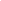    Директор: 013/765-280, 064/4121751   Педагог: 013/765-280    Секретар: 013/765-080   Шеф рачуноводства:013/765-113   е-mail :osdeliblato@mts.rs                   osdeliblato1@gmail.comweb: www.ospajamarganovic.edu.rs стр.I. УВОД4Циљеви образовања и васпитања6Полазне основе рада школе6Општи исходи и стандарди образовања и васпитања7Међупредметне компетенције8 Материјално технички и просторни услови рада школе – Школска зграда8 Опремљеност зграде и просторија8 Педагошка организација9 Школски простор10 Грејање просторија10 Школска кухиња10 Школска библиотека10 Запослени у школи11 Родитељи и ученици12Друштвена средина12II.     ОРГАНИЗАЦИЈА ОБРАЗОВНО- ВАСПИТНОГ РАДА ШКОЛЕ122.1. Оперативни план рада школе за шк. 2023/2024. годину122.2. Календар за школску 2023/2024. годину252.3. Списак одобрених уџбеничких комплета за шк. 2023/2024. годину322.4. Табеларни преглед бројног стања ученика422.5. Структура 40. часовне радне недеље у шк. 2023/2024. години (прилог 2)432.6. Распоред часова432.7. План спортских, културних и рекреативних активности452.8. Дневна артикулација радног дана и дани отворених врата452.9. Распоред дежурних наставника за школску 2023/2024. годину46III. ПРОГРАМСКЕ ОСНОВЕ РАДА СТРУЧНИХ ОРГАНА ШКОЛЕ463.1. Директор школе463.2. Наставничко веће503.3. Одељењска и разредна већа523.4. Годишњи планови рада одељењских старешина553.5. Школски одбор713.6. Савет родитеља723.7. Стручна већа  у шк. 2023/2024. години73       3.7.1. Стручно веће за разредну наставу73       3.7.2. Стручно веће за област предмета: друштвено - језичку групу предмета75       3.7.3. Стручно веће за област предмета: природне науке76       3.7.4. Актив за развојно планирање и развој школског програма78       3.7.5. Педагошки колегијум803.8. Тимови у шк. 2023/2024. години82        3.8.1. Тим за  инклузивно  образовање у ОШ ,,Паја Маргановић”82        3.8.2. Тим за заштиту од дискриминације, насиља, злостављања, занемаривања                  Ученичке организације: Вршњачки тим                                    Ученички парламент90        3.8.3. Тим за самовредновање рада школе95        3.8.4. Тим за обезбеђивање квалитета и развој установе102        3.8.5. Тим за развој међупредметних компетенција и предузетништва103        3.8.6. Тим за професионални развој108        3.8.7. Тим за професионалну оријентацију ученика и реализацију завршног испита114        3.8.8. Тим за уређење школског сајта1163.9. Стручни сарадници117         3.9.1. Педагог117         3.9.2. Библиотекар1263.10. Секретар школе130IV.    ОСТВАРИВАЊЕ ДРУГИХ ПРОГРАМА1314.1.  Корективно- педагошки рад1314.2.  Припремна настава1314.3.  Припремна настава за полагање завршног испита1314.4.  Пилот пројекат Обогаћени једносменски рад у шк. 2023/2024. години131V.      ИНДИВИДУАЛНИ ПЛАНОВИ И ПРОГРАМИ НАСТАВНИКА1445.1. Ваннаставне активности144    Слободне активности1455.2. Додатни образовно-васпитни рад1465.3. Допунска  настава 1465.4. Програм екскурзије1465.5. Излети за ученике од V до VIII разреда148VI.     ПОСЕБНИ  ПРОГРАМИ  ОБРАЗОВНО - ВАСПИТНОГ РАДА1486.1. Годишњи план и програм здравствене заштите ученикa 1486.2. Социјална заштита ученика1516.3. Заштита животне средине1526.4. Сарадња са породицом (оријентациони план родитељских састанака у шк. 2023/2024. години)1536.5. Сарадња са јединицом локалне самоуправе155VIII. ПРАЋЕЊЕ И ЕВАЛУАЦИЈА ГОДИШЊЕГ ПРОГРАМА РАДА  ШКОЛЕ155IX. ШКОЛСКИ МАРКЕТИНГ      9.1. Интерни маркетинг      9.2. Екстерни маркетинг156X. ПРИЛОЗИ УЗ ГОДИШЊИ ПЛАН РАДА ШКОЛЕ Прилог 1.  Распоред часова за 2. циклус Прилог 2.  Табела о радним сатима  Прилог 3.  Годишњи планови рада  Прилог 4.  Распоред писаних провера дужих од 15 минута у 1. полугодишту Прилог 5.  План посете часовима за 1. полугодиште (педагог, директор)156Р.Б.Презиме и име радниканорманеодређеноодређеностепенстр.нестр.1Коларски Стојанка110100106С2Резач Славица100100/6С3Пејчић Биљана100100/6С4Ивачковић Олгица100100/6С5Резач Светлана100100/6С6Домазет Ж. Невенка100100/7С7Данилов Адриана64,44/64,447С8Марковић Жељка5050/7С9Живковић Зорица44,4444,44/7С10Помар Виолета5050/7С11Здравковић Дејан5050/7С12Секулић Марко5055/7С13Алексић Тамара5060/7С14Барбузан Надица80/807Н15Барош Сања88,88/88,887Н16Кокора Александар44,44/44,447Н17Мосуровић Душка6060/6С18Ђоковић Маријана52,22/52,227С19Марила Јелена65/657Н20Ћирић Бранислав30/306Н21Бубања Драгослав9090/7С22Ђорић Владимир90/907С23Јованов Зоран50/506С24Данилов Весна53,33/53,336Н25Резач Александра43,33/43,337Н26Данилов Виорел110100107С27Станиш Горан100100/6С28Душанић Јован100/1007С29Жарков Соња100100/7С30Михајлов Ђурђевка100100/4С31Ракашћан Иван100100/4С32Амбруш Александра100/1001С33Ракашћан Мирјана100100/1С34Амбруш Зорица100100/1С35Ерцег Ангелина100100/1С36Рокса Вера100/1001С37Станиш Санела100/1001Ср.бА . ОБАВЕЗНИ ПРЕДМЕТИПРВИ РАЗРЕДПРВИ РАЗРЕДДРУГИ РАЗРЕДДРУГИ РАЗРЕДТРЕЋИ РАЗРЕДТРЕЋИ РАЗРЕДЧЕТВРТИ РАЗРЕДЧЕТВРТИ РАЗРЕДр.бА . ОБАВЕЗНИ ПРЕДМЕТИНЕД.ГОД.НЕД.ГОД.НЕД.ГОД.НЕД.ГОД.1СРПСКИ ЈЕЗИК51805180518051802ЕНГЛЕСКИ ЈЕЗИК2722722722723МАТЕМАТИКА51805180518051804СВЕТ ОКО НАС272272////5ПРИРОДА И ДРУШТВО////2722726ЛИКОВНА КУЛТУРА1362722722727МУЗИЧКА КУЛТУРА1361361361368ФИЗИЧКО И ЗДРАСТВЕНО ВАСПИТАЊЕ31083108310831089ДИГИТАЛНИ СВЕТ136136136136УКУПНО А:20720217562175621756р.бБ. ИЗБОРНИ ПРОГРАМИ1ВЕРСКА НАСТАВА1361361361362РУМУНСКИ ЈЕЗИК СА ЕЛЕМЕНТИМА НАЦ.КУЛТУРЕ272272272272УКУПНО Б3108310831083108УКУПНО А + Б238282486424864248641ДОПУНСКА НАСТАВА1361361361362ДОДАТНА НАСТАВА////1361363ЧАС ОДЕЉЕЊСКОГ СТАРЕШИНЕ1361361361364ВАННАСТАВНЕ АКТИВНОСТИ136136136136УКУПНО2693627972281008281008р.бА . ОБАВЕЗНИ ПРЕДМЕТИПЕТИ РАЗРЕДПЕТИ РАЗРЕДШЕСТИРАЗРЕДШЕСТИРАЗРЕДСЕДМИ РАЗРЕДСЕДМИ РАЗРЕДОСМИРАЗРЕДОСМИРАЗРЕДр.бА . ОБАВЕЗНИ ПРЕДМЕТИНЕД.ГОД.НЕД.ГОД.НЕД.ГОД.НЕД.ГОД.1СРПСКИ ЈЕЗИК И КЊИЖЕВНОСТ51804144414441362ЕНГЛЕСКИ ЈЕЗИК2722722722683ЛИКОВНА КУЛТУРА2721361361344МУЗИЧКА КУЛТУРА2721361361345ИСТОРИЈА1362722722686ГЕОГРАФИЈА1362722722687ФИЗИКА//2722722688МАТЕМАТИКА41444144414441369БИОЛОГИЈА27227227226810ХЕМИЈА////27226811ТЕХНИКА И ТЕХНОЛОГИЈА27227227226812ИНФОРМАТИКА И РАЧУНАРСТВО13613613613413ФИЗИЧКО И ЗДРАСТВЕНО ВАСПИТАЊЕ372+54372+5431083102р.бБ. ИЗБОРНИ ПРОГРАМИ1ВЕРСКА НАСТАВА/ГРАЂ.ВАСП.1361361361342НЕМАЧКИ ЈЕЗИК2722722722683РУМУНСКИ ЈЕЗИК СА ЕЛЕМЕНТИМА НАЦ.КУЛТУРЕ272272272268УКУПНО А + Б3011343111703311883311221СЛОБОДНЕ НАСТАВНЕ АКТИВНОСТИ1361361361342ДОПУНСКА НАСТАВА1361361361343ДОДАТНА НАСТАВА1361361361344ЧАС ОДЕЉЕЊСКОГ СТАРЕШИНЕ1361361361345ВАННАСТАВНЕ АКТИВНОСТИ136136136134УКУПНО351314361350381368381292П  Р  О  С  Т  О  Р  И  Ј  ЕКОМ.Учионице општег типа10Кабинети (техника и технологија/физика, хемиј/биологија,  информатика,ликовна култура,музичка култура)5Летња учионица1Фискултурна сала1Библиотека са читаоницом1Кухиња  и трпезарија1Зборница1Административне просторије3Котларница1Ходници3Санитарни  чворови8Терен за мале спортове1Школско двориште1радно местоброј извршилацанаставник разредне наставе5наставник предметне наставе19педагог1библиотекар1шеф рачуноводства1секретар1директор1сервирка1домар/ложач1чистачица5УКУПНО36УЏБЕНИЦИ ЗА ПРВИ  РАЗРЕД ШКОЛСКЕ 2023/24. ГОДИНЕУЏБЕНИЦИ ЗА ПРВИ  РАЗРЕД ШКОЛСКЕ 2023/24. ГОДИНЕУЏБЕНИЦИ ЗА ПРВИ  РАЗРЕД ШКОЛСКЕ 2023/24. ГОДИНЕУЏБЕНИЦИ ЗА ПРВИ  РАЗРЕД ШКОЛСКЕ 2023/24. ГОДИНЕПРЕДМЕТ/ИЗДАВАЧУЏБЕНИКАУТОРБРОЈ И ДАТУМ РЕШЕЊАСРПСКИ ЈЕЗИКНОВИ ЛОГОСБУКВАР за први разред основне школеДушка Милић,Татјана Митић650-02-00177/2018-07 од 27.4.2018.СРПСКИ ЈЕЗИКНОВИ ЛОГОСНАСТАВНИ ЛИСТОВИ УЗ БУКВАРДушка Милић,Татјана Митић650-02-00177/2018-07 од 27.4.2018.СРПСКИ ЈЕЗИКНОВИ ЛОГОСРЕЧ ПО РЕЧ - читанка за први разред основне школеНаташа Станковић Шошо,Маја Костић650-02-00177/2018-07 од 27.4.2018.МАТЕМАТИКАНОВИ ЛОГОСМАТЕМАТИКА 1 уџбеник из четири дела за први разред основне школеИва Иванчевић Илић,Сенка Тахировић650-02-00101/2018-07 од 27.4.2018.СВЕТ ОКО НАСНОВИ ЛОГОССВЕТ ОКО НАС 1 за први разред основне школе,уџбенички комплет(уџбеник и радна свеска)Љиља Стокановић,Гордана Лукић,Гордана Субаков Симић650-02-00172/2018-07 од 27.4.2018.МУЗИЧКА КУЛТУРАНОВИ ЛОГОСМУЗИЧКА КУЛТУРА 1 уџбеник за први разред основне школеДрагана Михајловић Бокан,Марина Ињац650-02-00169/2018-07 од 25.4.2018.ЛИКОВНА КУЛТУРАНОВИ ЛОГОСЛИКОВНА КУЛТУРА 1 уџбеник за први разред основне школеМилутин Мићић,Гордана Мићић650-02-00039/2018-07 од 16.4.2018ЕНГЛЕСКИ ЈЕЗИКИЗДАВАЧКА КУЋА ФРЕСКАSMILES 1, енглески језик за први разред основне школе; уџбеник са електронским додаткомJENNY DOOLY650-02-00061/2018-07 од 27.4.2018.ДИГИТАЛНИ СВЕТ``НОВИ ЛОГОС``Дигитални свет 1, уџбеник за први разред основне школеБиљана КалафатићМарина ИњацНаташа Анђелковић2351034-2/2020 од 21.08.2020.УЏБЕНИЦИ ЗА ДРУГИ РАЗРЕД ШКОЛСКЕ 2023/24. ГОДИНЕУЏБЕНИЦИ ЗА ДРУГИ РАЗРЕД ШКОЛСКЕ 2023/24. ГОДИНЕУЏБЕНИЦИ ЗА ДРУГИ РАЗРЕД ШКОЛСКЕ 2023/24. ГОДИНЕУЏБЕНИЦИ ЗА ДРУГИ РАЗРЕД ШКОЛСКЕ 2023/24. ГОДИНЕПРЕДМЕТ/ИЗДАВАЧУЏБЕНИКАУТОРБРОЈ И ДАТУМ РЕШЕЊАСРПСКИ ЈЕЗИКНОВИ ЛОГОС72СРП2СРПУз речи растемо – Читанка за српски језик за други разред основне школеНаташа Станковић Шошо,Маја Костић650-02-00150/2019-07од 21.5.2019.СРПСКИ ЈЕЗИКНОВИ ЛОГОС72СРП2СРПДар речи ‒ Граматика за српски језик за други разред основне школеЈелена Срдић650-02-00150/2019-07од 21.5.2019.СРПСКИ ЈЕЗИКНОВИ ЛОГОС72СРП2СРПЛатиница ‒ Уџбеник за други разред основне школеДушка Милић,Татјана Митић650-02-00150/2019-07од 21.5.2019.СРПСКИ ЈЕЗИКНОВИ ЛОГОС72СРП2СРПРадна свеска уз уџбенички комплет српског језика и књижевности за други разред основне школеЈелена Срдић,Наташа Станковић Шошо650-02-00150/2019-07од 21.5.2019.МАТЕМАТИКАНОВИ ЛОГОС96СРП2МАТМатематика 2, уџбеникза други разред основне школе(из четири дела);ћирилицаИва Иванчевић Илић,Сенка Тахировић650-02-00154/2019-07од 21.5.2019.СВЕТ ОКО НАСНОВИ ЛОГОС105СРП2СВЕСвет око нас 2, уџбеник за други разред основне школе;ћирилицаЉиљаСтокановић,Гордана Лукић,Гордана Субаков Симић650-02-00152/2019-07од 9.5.2019.СВЕТ ОКО НАСНОВИ ЛОГОС105СРП2СВЕСвет око нас 2, радна свеска за други разред основне школе;ћирилица;(уџбенички комплет)ЉиљаСтокановић,Гордана Лукић,Гордана Субаков Симић650-02-00152/2019-07од 9.5.2019.МУЗИЧКА КУЛТУРАНОВИ ЛОГОС12212СРП2МУЗМузичка култура 2, уџбеник за други разред основне школе;ћирилицаДрагана Михајловић Бокан,Марина Ињац650-02-00151/2019-07од 14.5.2019ЛИКОВНА КУЛТУРАНОВИ ЛОГОС12200СРП2ЛИКЛиковна култура 2,уџбеник за други разред основне школе;ћирилицаМилутин Мићић,Гордана  Мићић650-02-00134/2019-07 од 27.3.2019.ЕНГЛЕСКИ ЈЕЗИК``FRESKA``88СРП2ЕНГSmiles, енглески језик за други разред основне школе(уџбеник из два дела и два аудио ЦД-а)JennyDooly650-02-00135/2019-07од 21.5.2019.ДИГИТАЛНИ СВЕТ``НОВИ ЛОГОС``УЏБЕНИЦИ ЗАТРЕЋИ РАЗРЕД ШКОЛСКЕ 2023/24. ГОДИНЕУЏБЕНИЦИ ЗАТРЕЋИ РАЗРЕД ШКОЛСКЕ 2023/24. ГОДИНЕУЏБЕНИЦИ ЗАТРЕЋИ РАЗРЕД ШКОЛСКЕ 2023/24. ГОДИНЕУЏБЕНИЦИ ЗАТРЕЋИ РАЗРЕД ШКОЛСКЕ 2023/24. ГОДИНЕУЏБЕНИЦИ ЗАТРЕЋИ РАЗРЕД ШКОЛСКЕ 2023/24. ГОДИНЕПРЕДМЕТИЗДАВАЧКА КУЋАУЏБЕНИКИМЕ/ИМЕНА АУТОРАБРОЈ И ДАТУМ РЕШЕЊАСРПСКИ ЈЕЗИК7СРП3СРПНОВИ ЛОГОСУ свету речи,Читанка за српски језик за трећи разред основне школеНаташа Станковић Шошо,Маја Костић650-02-00592/2019-07од 11.2.2020.СРПСКИ ЈЕЗИК7СРП3СРПНОВИ ЛОГОСДар речи,граматика за српски  језик за трећи разред основне школеЈелена Срдић650-02-00592/2019-07од 11.2.2020.СРПСКИ ЈЕЗИК7СРП3СРПНОВИ ЛОГОСРадна свескауз уџбенички комплет српског језика икњижевности за трећи разред основне школеНаташа Станковић Шошо,Јелена Срдић650-02-00592/2019-07од 11.2.2020.ЕНГЛЕСКИ ЈЕЗИК25СРП3ЕНГФРЕСКАSmiles 3,енглески језикза трећи разред основне школе;уџбенички комплет(уџбеник, радна свеска и компакт диск)JennyDooley650-02-00515/2019-07од 10.2.2020.МАТЕМАТИКА31СРП3МАТНОВИ ЛОГОСМатематика 3, уџбеник за трећи разред основне школе (први, други, трећи и четврти део)Сенка Тахировић Раковић,Ива Иванчевић Илић650-02-00619/2019-07од 28.1.2020.ПРИРОДА И ДРУШТВО44СРП3ПРИНОВИ ЛОГОСПрирода и друштво 3, уџбеник за трећи разред основне школеАндријана ШиклЕрски,МаринаМунитлак650-02-00582/2019-07од 11.2.2020.ПРИРОДА И ДРУШТВО44СРП3ПРИНОВИ ЛОГОСПрирода и друштво 3, радна свеска за трећи разред основне школе;уџбенички комплет;ћирилицаАндријана ШиклЕрски,МаринаМунитлак650-02-00582/2019-07од 11.2.2020.ЛИКОВНА КУЛТУРА20007СРП3ЛИКНОВИ ЛОГОСЛиковна култура 3, уџбеник за трећи разред основне школе;ћирилицаМилутин Мићић,Гордана Мићић650-02-00461/2019-07од 17.1.2020.МУЗИЧКА КУЛТУРА20012СРП3МУЗНОВИ ЛОГОСМузичка култура 3, уџбеник за трећи разред основне школе;ћирилицаДрагана Михајловић Бокан,Марина Ињац650-02-00596/2019-07од 4.2.2020.ДИГИТАЛНИ СВЕТНОВИ ЛОГОСДигитални свет 3, уџбеник за трећи разред основне школеЈелена Батањац,Марина Ињац650-02-00321/2022-07УЏБЕНИЦИ ЗА ЧЕТВРТИ РАЗРЕД ШКОЛСКЕ 2023/2024. ГОДИНЕУЏБЕНИЦИ ЗА ЧЕТВРТИ РАЗРЕД ШКОЛСКЕ 2023/2024. ГОДИНЕУЏБЕНИЦИ ЗА ЧЕТВРТИ РАЗРЕД ШКОЛСКЕ 2023/2024. ГОДИНЕУЏБЕНИЦИ ЗА ЧЕТВРТИ РАЗРЕД ШКОЛСКЕ 2023/2024. ГОДИНЕУЏБЕНИЦИ ЗА ЧЕТВРТИ РАЗРЕД ШКОЛСКЕ 2023/2024. ГОДИНЕПРЕДМЕТИЗДАВАЧКА КУЋАУЏБЕНИКИМЕ/ИМЕНА АУТОРАБРОЈ И ДАТУМ РЕШЕЊАСРПСКИ ЈЕЗИК40088СРП4СРПНОВИ ЛОГОС``БЕСКРАЈНЕ РЕЧИ``- читанка650-02-00291/2020-07од 25.1.2021.СРПСКИ ЈЕЗИК40088СРП4СРПНОВИ ЛОГОС``ДАР РЕЧИ``- граматикаЈелена Срдић,Зорана Петковић650-02-00291/2020-07од 25.1.2021.СРПСКИ ЈЕЗИК40088СРП4СРПНОВИ ЛОГОС``РАДНА СВЕСКА``- српски језикНаташа Станковић Шошо,Јелена Срдић,Зорана Петковић650-02-00291/2020-07од 25.1.2021.ЕНГЛЕСКИ ЈЕЗИК40110СРП4ЕНГФРЕСКАSmiles 4,енглески језик за четврти разред основне школе; четврта година учења; уџбенички комплет (уџбеник и радна свеска)Jenny Dooley650-02-00268/2020-07од 4.12.2020.МАТЕМАТИКА40121СРП4МАТНОВИ ЛОГОСМатематика 4,уџбеник за четврти разред основне школе (први, други, трећи и четврти део)Сенка Тахировић Раковић,Ива Иванчевић Илић650-02-00281/2020-07од 17.12.2020.ПРИРОДА И ДРУШТВО40092СРП4ПРИНОВИ ЛОГОСПрирода и друштво 4,уџбеник за четврти разред основне школеАлександар Кандић,Гордана Субаков Симић,Жељко ВасићИвана ПетровићИван Матејић650-02-00308/2020-07од 5.1.2021.ПРИРОДА И ДРУШТВО40092СРП4ПРИНОВИ ЛОГОСПрирода и друштво 4,радна свеска зачетврти разред основне школеАлександар Кандић,Гордана Субаков Симић,Жељко ВасићИвана ПетровићИван Матејић650-02-00308/2020-07од 5.1.2021.ЛИКОВНА КУЛТУРА70021СРП4ЛИКНОВИ ЛОГОСЛиковна култура 4,уџбеник за четврти разред основне школе;ћирилицаМилутин Мићић,Гордана Мићић650-02-00234/2020-07од 30.12.2020.МУЗИЧКА КУЛТУРА70029СРП4МУЗНОВИ ЛОГОСМузичка култураза четврти разред основне школе;ћирилицаДрагана Михајловић Бокан,Марина Ињац650-02-00270/2020-07од 26.11.2020.ДИГИТАЛНИ СВЕТНОВИ ЛОГОСДигитални свет , уџбеник за четврти разред основне школеЈелена Батањац,Марина ИњацУЏБЕНИЦИ ЗА ПЕТИ РАЗРЕД ШКОЛСКЕ 2023/24. ГОДИНЕУЏБЕНИЦИ ЗА ПЕТИ РАЗРЕД ШКОЛСКЕ 2023/24. ГОДИНЕУЏБЕНИЦИ ЗА ПЕТИ РАЗРЕД ШКОЛСКЕ 2023/24. ГОДИНЕУЏБЕНИЦИ ЗА ПЕТИ РАЗРЕД ШКОЛСКЕ 2023/24. ГОДИНЕпредметиздавачка кућаобавезне уџ.јединице/ауторБРОЈ И ДАТУМ РЕШЕЊАСРПСКИ ЈЕЗИКНОВИ ЛОГОСЧаролија стварања, читанка за пети разред основне школе,Наташа Станковић Шошо,Бошко Сувајџић650-02-00165/2018-07СРПСКИ ЈЕЗИКНОВИ ЛОГОСЈезичко благо, граматика за пети разред основне школе;ћирилица ,Светлана Слијепчевић,Наташа Станковић Шошо,Бошко Сувајџић650-02-00165/2018-07СРПСКИ ЈЕЗИКНОВИ ЛОГОС`` У потрази за језичким и књижевним благом“, радна свескa за пети разред650-02-00165/2018-07МАТЕМАТИКАГЕРУНДИЈУММатематика за пети разред основне школе;ћирилица650-02-00160/2018-07 од 27.4.2018МАТЕМАТИКАГЕРУНДИЈУМЗбирка задатака из математике за пети разред основне школе;650-02-00160/2018-07 од 27.4.2018БИОЛОГИЈАДАТА СТАТУСБиологија, уџбеник за пети разред основне школе;ћирилицадр Немања Рајчевић650-02-00372/2018-07 од 18.2.2019.ИСТОРИЈАЗАВОД ЗА УЏБЕНИКЕИсторија, уџбеник са одабраним историјским изворима за пети разред основне школе;ћирилицаАлександра Смирнов Бркић650-02-00040/2018-07ГЕОГРАФИЈАКЛЕТТГеографија 5,уџбеник за пети разред основне школе;ћирилицаТања Плазинић650-02-00214/2022-07од 4.11.2022.ЛИКОВНА КУЛТУРАЕДУКАЛиковна култура 5,уџбеник за пети разред основне школе;ћирилица, Јован Мрђеновачки650-02-00081/2018-07МУЗИЧКА КУЛТУРАНОВИ ЛОГОСМузичка култура 5, уџбеникза пети разред основне школе;ћирилица, Александра Пладин,Драгана Михајловић Бокан650-02-00123/2018-07ЕНГЛЕСКИ ЈЕЗИКФРЕСКАRIGHT ON! ‒ енглески језик за пети разред основне школе; уџбенички комплетJenny Dooly650-02-00062/2018-07 од 27.4.2018.НЕМАЧКИ ЈЕЗИКDATA STATUSPRIMA PLUS A1.1,немачки језик за пети разред основне школе, прва година учења; уџбенички комплет (уџбеник, радна свеска, аудио ЦД) Фредерика Јин,ЛуцРохрман,Милена Збранкова650-02-00054/2018-07ТЕХНИКА И ТЕХНОЛОГИЈАКЛЕТТТехника и технологијаза пети разред основне школе, уџбенички комплет (уџбеник, материјал за конструкторско моделовање, електронски додатак);Ћирилица, Ненад Стаменовић,Алекса Вучићевић650-02-00382/2018-07ИНФОРМАТИКАНОВИ ЛОГОСИнформатика и рачунарство за пети разред основне школе;ћирилица, Владан Стевановић650-02-00064/2018-07УЏБЕНИЦИ ЗА ШЕСТИ  РАЗРЕД ШКОЛСКЕ 2023/24. ГОДИНЕУЏБЕНИЦИ ЗА ШЕСТИ  РАЗРЕД ШКОЛСКЕ 2023/24. ГОДИНЕУЏБЕНИЦИ ЗА ШЕСТИ  РАЗРЕД ШКОЛСКЕ 2023/24. ГОДИНЕУЏБЕНИЦИ ЗА ШЕСТИ  РАЗРЕД ШКОЛСКЕ 2023/24. ГОДИНЕУЏБЕНИЦИ ЗА ШЕСТИ  РАЗРЕД ШКОЛСКЕ 2023/24. ГОДИНЕпредметиздавачка кућаобавезне уџ.јединицеауторБРОЈ И ДАТУМ РЕШЕЊАСРПСКИ ЈЕЗИК240СРП6СРПНОВИ ЛОГОСЧаролија читања ‒Читанка за српски језик и књижевност за шести разред основне школеНаташа Станковић Шошо,Бошко Сувајџић650-02-00100/2019-07од 21.5.2019.СРПСКИ ЈЕЗИК240СРП6СРПНОВИ ЛОГОСЈезичко благо – Граматика српског језика за шести разред основне школеСветлана Слијепчевић Бјеливук,Наташа Станковић Шошо,Бошко Сувајџић650-02-00100/2019-07од 21.5.2019.СРПСКИ ЈЕЗИК240СРП6СРПНОВИ ЛОГОСУ потрази за језичким и књижевним благом – Радна свеска за српски језик и књижевностНаташа Станковић Шошо,Светлана Слијепчевић Бјеливук,Бошко Сувајџић650-02-00100/2019-07од 21.5.2019.МАТЕМАТИКА296СРП6МАТКЛЕТТМатематика, уџбеник за шести разред основне школе;ћирилицаНебојша Икодиновић,Слађана Димитријевић650-02-00120/2019-07од 10.5.2019.МАТЕМАТИКА296СРП6МАТКЛЕТТМатематика, збирка задатака за шести разред основне школе;ћирилица;(уџбенички комплет)Бранислав Поповић,Марија Станић,Ненад Вуловић,Сања Милојевић650-02-00120/2019-07од 10.5.2019.БИОЛОГИЈА
 304СРП6БИО„DATA STATUS”Биологија 6, уџбеник за шести разред основне школе;ћирилицаВесна Миљуш,др Немања Рајчевић,Гордана Ковачевић650-02-00091/2019-07од 10.5.2019.ИСТОРИЈА264СРП6ИСТЗАВОД ЗА УЏБЕНИКЕИсторија, уџбеник са одабраним историјским изворима за шести разред основне школе;ћирилицаРаде Михаљчић650-02-00450/2018-07од 9.5.2019.ГЕОГРАФИЈА
 279СРП6ГЕО„KLETT”Географија, уџбеник за шести разред основне школе;ћирилицаТања Парезановић650-02-00117/2019-07од 21.5.2019.ЛИКОВНА КУЛТУРА12224СРП6ЛИКЈП „ЗАВОД ЗА УЏБЕНИКЕ”Ликовна култураза шести разред основне школе;ћирилицадр Рајка Божовић,Коста Богдановић650-02-00077/2019-07од 21.5.2019.МУЗИЧКА КУЛТУРА70072СРП6МУЗ„НОВИ ЛОГОС”Музичка култура 6, уџбеник за шести разред основне школе;ћирилицаАлександра Паладин,Драгана Михајловић Бокан650-02-00115/2019-07од 9.5.2019.ЕНГЛЕСКИ ЈЕЗИК
 261СРП6ЕНГ„THE ENGLISH BOOK”Project 3, енглески језик за шести разред основне школе;уџбенички комплет (уџбеник и радна свеска)Аутор уџбеника Tom Hutchinson;аутори радне свеске:Tom Hutchinson,Rod Fricker650-02-00015/2019-07од 11.4.2019.НЕМАЧКИ ЈЕЗИК13002СРП6НЕМ„DATA STATUS”Prima Plus A1.2, немачки језик за пети разред основне школе(пета година учења) и за шести разред основне школе  ( друга година учења);уџбенички комплет (уџбеник, ЦД, радна свеска)Frederice Jin,LucaRormana650-02-00030/2019-07од 27.3.2019.ТЕХНИКА И ТЕХНОЛОГИЈА12233СРП6ТЕХ„ЕДУКА”Техника и технологијаза шести разред основне школе;уџбенички комплет (уџбеник и материјал за конструкторско обликовање);ћирилицаЗоран Д. Лапчевић650-02-00430/2018-07 од 4.4.2019.ИНФОРМАТИКА12240СРП6ИНФЈП „ЗАВОД ЗА УЏБЕНИКЕ”Информатика и рачунарство за шести разред основне школе;ћирилицаМарина Лакчевић,Јасмина Алексић650-02-00350/2018-07од 21.1.2019.ФИЗИКА293СРП6ФИЗ„НОВИ ЛОГОС”Физика , уџбеник са збирком задатака и  лабораторијским вежбама зашести разред основне школе;ћирилицаАлександар Кандић,Горан Попарић650-02-00108/2019-07од 21.5.2019.УЏБЕНИЦИ ЗА СЕДМИ  РАЗРЕД ШКОЛСКЕ 2023/24. ГОДИНЕУЏБЕНИЦИ ЗА СЕДМИ  РАЗРЕД ШКОЛСКЕ 2023/24. ГОДИНЕУЏБЕНИЦИ ЗА СЕДМИ  РАЗРЕД ШКОЛСКЕ 2023/24. ГОДИНЕУЏБЕНИЦИ ЗА СЕДМИ  РАЗРЕД ШКОЛСКЕ 2023/24. ГОДИНЕУЏБЕНИЦИ ЗА СЕДМИ  РАЗРЕД ШКОЛСКЕ 2023/24. ГОДИНЕПРЕДМЕТИЗДАВАЧКА КУЋАУЏБЕНИКИМЕ/ИМЕНА АУТОРАБРОЈ И ДАТУМ РЕШЕЊАСРПСКИ ЈЕЗИК315СРП7СРПНОВИ ЛОГОСЧаролија стварања,Читанка за српски језик  и књижевност за седми разред основне школеНаташа Станковић Шошо,Бошко Сувајџић650-02-00591/2019-07од 28.1.2020.СРПСКИ ЈЕЗИК315СРП7СРПНОВИ ЛОГОСЈезичко благо,Граматика за седми разред основне школеСветлана Слијепчевић Бјеливук,Наташа Станковић Шошо,Бошко Сувајџић650-02-00591/2019-07од 28.1.2020.СРПСКИ ЈЕЗИК315СРП7СРПНОВИ ЛОГОСУ потрази за језичким и књижевним благом,Радна свеска за српски језик и књижевност за седми разред основне школеНаташа Станковић Шошо,Светлана Слијепчевић Бјеливук,Бошко Сувајџић650-02-00591/2019-07од 28.1.2020.МАТЕМАТИКА
 365СРП7МАТКЛЕТТМатематика,уџбеник за седми разред основне школеНебојша Икодиновић,Слађана Димитријевић650-02-00536/2019-07од 20.1.2020.МАТЕМАТИКА
 365СРП7МАТКЛЕТТМатематика,збирка задатака за седми разред основне школе;уџбенички комплет;ћирилицаБранислав Поповић,Марија Станић,Сања Милојевић,Ненад Вуловић650-02-00536/2019-07од 20.1.2020.БИОЛОГИЈА
 376СРП7БИО„DATA STATUS”Биологија 7,уџбеник за седми разред основне школе;ћирилицадр Немања Рајчевић,Гордана Ковачевић650-02-00580/2019-07од 24.2.2020.ИСТОРИЈА347СРП7ИСТ„ФРЕСКА”Историја 7,уџбеник са одабраним историјским изворима за седми разред основне школе;ћирилицаСузана Рајић,Данка Леовац650-02-00597/2019-07од 25.2.2020.ГЕОГРАФИЈА
 356СРП7ГЕОКЛЕТТГеографија 7,уџбеник заседми разред основне школе;ћирилицаТања Плазинић650-02-00620/2019-07од 28.2.2020ЛИКОВНА КУЛТУРА20024СРП7ЛИКЈП „ЗАВОД ЗА УЏБЕНИКЕ”Ликовна култураза седми разред основне школе;ћирилицаРајка Бошковић650-02-00628/2019-07од 4.2.2020.МУЗИЧКА КУЛТУРА
 20025СРП7МУЗ„ВУЛКАН ИЗДАВАШТВО”Музичка култура 7, уџбеник за седми разред основне школе;ћирилицаЈасмина Чолић,Маријана Савов Стојановић650-02-00403/2019-07од 12.12.2019.ЕНГЛЕСКИ ЈЕЗИК
 338СРП7ЕНГ„THE ENGLISH BOOK”Project 4, Serbiанediton,енглески језикза седми  разред основне школе;седма година учења;уџбенички комплет(уџбеник и радна свеска)Tom Hutchinson650-02-00503/2019-07од 4.2..2020.НЕМАЧКИ ЈЕЗИК
 254СРП7НЕМ„DATA STATUS”Prima Plus A2.1,немачки језик за шести разред основне школе,шеста година учења и  седми разред основне школе,трећа година учења;уџбенички комплет (уџбеник и радна  свеска са компакт диском)Frederike Jin,LutzRohrmann650-02-00441/2019-07од 26.12.2019.ТЕХНИКА И ТЕХНОЛОГИЈА„KLETT”Техника и технологија 7за седми разред основне школе;уџбенички комплет(уџбеник и материјал за конструкторско обликовање);ћирилицаНенад Стаменовић,Алекса Вучићевић650-02-00238/2021-07од 21.1.2022.ИНФОРМАТИКА20064СРП7ИНФ„НОВИ ЛОГОС”Информатика и рачунарство,уџбеник за седми разред основне школе;ћирилицаДијана Каруовић,Ерика Елеван650-02-00517/2019-07од 27.2.2020.ФИЗИКА362СРП7ФИЗ„НОВИ ЛОГОС”Физика 7,уџбеник за седми разред основне школеМилена Богдановић,Александар Кандић,Горан Попарић650-02-00578/2019-07од 5.2.2020.ХЕМИЈА380СРП7ХЕМ„НОВИ ЛОГОС”Хемија 7 ,уџбеник за седми разред основне школеТатјана Недељковић,Драгана Анђелковић650-02-00579/2019-07од 4.2.2020.ХЕМИЈА380СРП7ХЕМ„НОВИ ЛОГОС”Хемија 7, лабораторијске вежбе са задацима за седми разред основне школе;уџбенички комплет;ћирилицаТатјана Недељковић,Драгана Анђелковић650-02-00579/2019-07од 4.2.2020.УЏБЕНИЦИ ЗА ОСМИ РАЗРЕД ШКОЛСКЕ 2023/24. ГОДИНЕУЏБЕНИЦИ ЗА ОСМИ РАЗРЕД ШКОЛСКЕ 2023/24. ГОДИНЕУЏБЕНИЦИ ЗА ОСМИ РАЗРЕД ШКОЛСКЕ 2023/24. ГОДИНЕУЏБЕНИЦИ ЗА ОСМИ РАЗРЕД ШКОЛСКЕ 2023/24. ГОДИНЕУЏБЕНИЦИ ЗА ОСМИ РАЗРЕД ШКОЛСКЕ 2023/24. ГОДИНЕПРЕДМЕТИЗДАВАЧКА КУЋАУЏБЕНИКИМЕ/ИМЕНА АУТОРАБРОЈ И ДАТУМ РЕШЕЊАСРПСКИ ЈЕЗИК„НОВИ ЛОГОС”Чаролија стварања,Читанка за осми разред основне школеНаташа Станковић Шошо,Бошко Сувајџић650-02-00260/2020-07од 16.12.2020.СРПСКИ ЈЕЗИК„НОВИ ЛОГОС”Језичко благо,Граматикасрпског језика за осми разред основне школеСветлана Слијепчевић Бјеливук,Наташа Станковић Шошо,Бошко Сувајџић650-02-00260/2020-07од 16.12.2020.СРПСКИ ЈЕЗИК„НОВИ ЛОГОС”У потрази за језичким и књижевним благом,Радна свесказа српски језик и књижевности за осми разред основне школеНаташа Станковић Шошо,Светлана Слијепчевић Бјеливук,Бошко Сувајџић650-02-00260/2020-07од 16.12.2020.МАТЕМАТИКАКЛЕТТ``Математика 8`` уџбеникНебојша Икодиновић,Слађана Димитријевић650-02-00298/2020-07од 16.12.2020.МАТЕМАТИКАКЛЕТТ``Математика 8`` радна свескаБранислав Поповић,Марија Станић,Ненад Вуловић,Сања Милојевић650-02-00298/2020-07од 16.12.2020.БИОЛОГИЈА„DATA STATUS”Биологија 8,уџбеник за осми разред основне школе;ћирилицаГордана Ковачевић,др Немања Рајчевић650-02-00208/2020-07од 19.11.2020.ИСТОРИЈАФРЕСКАИсторија 8,уџбеник са одабраним историјским изворима за осми разред основне школе;ћирилицаЉубодраг Димић,Љиљана Раковић650-02-00310/2020-07од 1.3.2021.ГЕОГРАФИЈА„KLETT”Географија 8,уџбеник за осми разред основне школе;ћирилицаТања Плазинић650-02-00258/2020-07од 1.2.2021.ЛИКОВНА КУЛТУРА„НОВИ ЛОГОС”Ликовна култура 8,уџбеник за осми разред основне школе;ћирилицаМилутин Мићић650-02-00223/2020-07од 2.12.2020.МУЗИЧКА КУЛТУРА„ВУЛКАН ИЗДАВАШТВО”Музичка култура 8,уџбеник за осми разред основне школе;ћирилицаЈасмина Чолић,Александра Хаџи-Ђорђевић650-02-00171/2020-07од 26.10.2020.ЕНГЛЕСКИ ЈЕЗИКФРЕСКАRight on! 4,енглески језик за осми разред основне школе,први страни језик,осма година учења;уџбенички комплет (уџбеник и радна свеска)Jenny Dooley650-02-00266/2020-07од 4.12.2020.НЕМАЧКИ ЈЕЗИК„DATA STATUS”Prima Plus A2.2, немачки језик за седми разред основне школе,први страни језик,седма година учењаи осми разредосновне школе,други страни језик,четврта година учења;уџбенички комплет (уџбеник и радна свеска са компакт диском)Frederike Jin,Lutz Rohrmann650-02-00451/2019-07од 26.12.2019.ТЕХНИКА И ТЕХНОЛОГИЈА„KLETT”Техника и технологија 8,за осми разред основне школе;уџбенички комплетНенад Стаменовић,Алекса Вучићевић650-02-00249/2020 -07од 26.11.2020.ИНФОРМАТИКА„НОВИ ЛОГОС”Информатика и рачунарство 8,уџбеник за осми разред основне школе;др Дијана Каруовић,мр Ерика Елевен650-02-00246/2020 -07од 4.12.2020.ФИЗИКА„НОВИ ЛОГОС”Физика 8,уџбеник са збирком задатака и лабораторијским вежбама за осми разред основне школеДушан Поповић,Милена Богдановић,Александар Кандић650-02-00254/2020-07од 20.11.2020.ХЕМИЈА„НОВИ ЛОГОС”Хемија 8,уџбеник за осми разред основне школе;Хемија 8,збирка задатака са лабораторијским вежбама за осми разред основне школе;уџбенички комплет;Татјана Недељковић650-02-00273/2020 -07од 11.12.2020.РазредМЖБрој ученикаОдељењски старешинаРазредМЖБрој ученикаОдељењски старешинаI-18715Славица РезачV-18412Сања БарошI-27714Биљана ПејчићV-29312Јелена МарилаII81523Олгица ИвачковићVI131023Невенка Домазет ЖивковићIII81725Светлана РезачVII61117Виорел ДаниловIV12921Стојанка КоларскиVIII-17714Надица Барбузан-----VIII-27714Адриана ДаниловУКУПНО435598-УКУПНО504292-УКУПНО УЧЕНИКА: 190 (М=93 + Ж=97)УКУПНО УЧЕНИКА: 190 (М=93 + Ж=97)УКУПНО УЧЕНИКА: 190 (М=93 + Ж=97)УКУПНО УЧЕНИКА: 190 (М=93 + Ж=97)УКУПНО УЧЕНИКА: 190 (М=93 + Ж=97)УКУПНО УЧЕНИКА: 190 (М=93 + Ж=97)УКУПНО УЧЕНИКА: 190 (М=93 + Ж=97)УКУПНО УЧЕНИКА: 190 (М=93 + Ж=97)УКУПНО УЧЕНИКА: 190 (М=93 + Ж=97)УКУПНО УЧЕНИКА: 190 (М=93 + Ж=97)ПонедељакУторакСредаЧетвртакПетакСрпски језикМатематикаФизичко и здрав.Српски језикМатематикаЕнглески језикСрпски језикЕнглески језикМатематикаСрпски језикМатематикаСвет око насСрпски језикСвет око насЛиковна култураМузичка култураВерска насаваМатематикаДигитални светФизичко и здрав.Румунски језикФизичко и здрав.ЧосРумунски/допунсПонедељакУторакСредаЧетвртакПетак01МатематикаСрпски језикФизичкоСрпски језикМатематика2Српски језикМатематикаМатематикаМатематикаСрпски језик3Енглески језикСвет око насЕнглескиСвет око насЛиковно4МузичкоФизичкоСрпски језикФизичкоДигитални свет5Чос/РумунскиВеронаукаДопунскаСекција/РумунскиПОНЕДЕЉАКУТОРАКСРЕДАЧЕТВРТАКПЕТАКСрпски језикМатематикаСрпски језик  	МатематикаСрпски језикМатематикаСрпски језикФизичко васпитањеСрпски језикМатематикаМузичка култураСвет око насМатематикаСвет око насЛиковна култураЕнглески језикДигитални светЕнглески језикФизичко васпитањеЛиковна култураВеронаукаФизичко васпитањеДопунска наставаЧОСРумунски језик/Румунски језик///ЧасПонедељакУторакСредаЧетвртакПетак1Српски језик Математика Енглески језик  Математика Српски језик2МатематикаСрпски језикМатематикаСрпски језикМатематика3Физичко васпитањеПрирода и друштвоФизичко васпитањеПрирода и друштво Музичка култура 4Дигитални свет Физичко васпитањеСрпски језик Ликовна култураЧос5Енглески језик Допунска настава / Румунски језикВеронаука Ликовна култураДодатна настава/ Румунски језик6/////ЧасПонедељакУторакСредаЧетвртакПетак1.Енглески језикФизичко васпитањеСрпски језикПрирода и друштвоМатематика2.МатематикаПрирода и друштвоМатематикаСрпски језикСрпски језик3.Српски језикСрпски језикЧОСМатематикаЛиковна култура4.Музичка култураМатематикаФизичко васпитањеДигитални светЛиковна култура5.Физичко васпитањеРумунски језикЕнглески језикДодатна настава (Математика)Румунски језик6.Допунска настава/Веронаука//ПонедељакСлавица Резач  (главни дежурни)Жељка МарковићЗорица ЖивковићТамара Алексић УторакБиљана Пејчић (главни дежурни)Надица БарбузанДејан ЗдравковићАдриана ДаниловСреда  Олгица Ивачковић (главни дежурни)Маријана Ђоковић Марко СекулићВиорел ДаниловЧетвртакСветлана Резач  (главни дежурни)Вилоета ПомарНевенка Домазет ЖиванићАлександра РезачПетак  Стојанка Коларски (главни дежурни)Барош СањаВладимир ЂорићБранислав ЋирићЈелена МарилаСАДРЖАЈДинамикаПРОГРАМИРАЊЕ РАДА ШКОЛЕПРОГРАМИРАЊЕ РАДА ШКОЛЕИзрада делова школске документације за школску 2023/2024. годинуИзрада инструмената за праћење реализације Годишњег плана рада школеИзрада Извештаја о реализацији Годишњег плана рада школе за претходну школску годинуИзрада програма истраживања у настави с циљем остваривања бољих резултата у образовно-васпитном радуИзрада глобалног и оперативног плана рада школе и директораУчешће у изради Школског програмаАвгустСептембарОРГАНИЗАЦИОНО-МАТЕРИЈАЛНИ ЗАДАЦИОРГАНИЗАЦИОНО-МАТЕРИЈАЛНИ ЗАДАЦИИзрада предлога организационе шеме обављања свих послова у школиПодела задужења на почетку школске годинеОрганизација послова око израде општих аката школеИзрада обрачуна за утврђивање броја радника и цене услуга за текућу школску годинуИзрада предлога плана набавке опреме, наставних средстава и инвестиционог одржавањаУчешће у изради предлога финансијског планаПраћење утрошка финансијских средстава и праћење законских прописаСептембарОктобарТоком годинеПЕДАГОШКО-ИНСТРУКТИВНО И САВЕТОДАВНИ РАДПЕДАГОШКО-ИНСТРУКТИВНО И САВЕТОДАВНИ РАДПосета часовима с циљем увида у организацију наставног рада и квалитет припрема за наставуИндивидуални разговори са наставницима после посећених часоваПрисуство огледним часовимаСаветодавни рад са родитељима ученика који имају тешкоће у напредовањуГрупни облици инструктивног рада са наставницима у оквиру стручних и одељењских већаИндивидуални рад са наставницима-приправницимаТоком годинеАНАЛИТИЧКИ РАДАнализа остварености Годишњег плана рада школеИзрада полугодишњег и годишњег извештаја о раду школе и успеху ученикаАнализа реализованих програма рада наставника и стручних сарадникаПраћење остваривања активности предвиђених Акционим планомИзрада извештаја за Министарство просвете и друге институцијеПрипрема и анализа извештаја о самовредновању рада школеТоком годинеРАД У СТРУЧНИМ ОРГАНИМАПрипремање и вођење седница Наставничког већа и Педагошког колегијумаУчешће у припреми седница и Школског одбора и Савета родитељаПраћење рада Одељењских већа, Стручних већа и активаИзвршни послови-рад на спровођењу одлука Стручних органа и Школског одбораТоком годинеРАД НА ПЕДАГОШКОЈ ДОКУМЕНТАЦИЈИУчешће у изради инструмената за вредновање и праћење одређених резултатаУвид у планирање и припрему наставеКонтрола вођења школске документацијеТоком годинеСТРУЧНО УСАВРШАВАЊЕПраћење стручне литературеУчешће на семинарима и саветовањимаУчешће у раду Актива директора општине Током годинеСАРАДЊА СА ИНСТИТУЦИЈА И ОРГАНИЗАЦИЈАМАСарадња са стручним институцијама - Министарством просветеСарадња са установамаСарадња са радним организацијама и локалном самоуправомТоком годинеСЕПТЕМБАРПроучавање измена и допуна прописа на којима се заснива руковођење и управљањеРад на нормативној делатности (задужења)Помоћ наставницима у организацији рада стручних већаПомоћ наставницима у вођењу документације о ученицима и вођење разредних књига,корекција плановаОрганизација ужине ученикаУчешће у изради Годишњег плана Прикупљање и систематизација планова и програма свих васпитно образовних активностиПрипрема података за информативне и инспекцијске прегледеУ сарадњи са педагогом проучити услове рада у Школи и спровести мини истраживања(припремљеност Школе за почетак)Упознавање проблема адаптације ученика првог и петог разреда и пружање помоћиПрипремање рада за стручне и органе управљањаИндивидуални радУчешће у стручним органима Школе и органа управљањаСарадња са организацијама,установама,заједницама и службамаУ сарaдањи са наставницима утврдити број деце која ће радити по ИОП-уОКТОБАРРазрада овлашћења ,задужења и одговорности свих запослених и начин праћења и вредновања радаКонсултације са наставницима о изменама и допунама наставних планова и њихова применаПреглед и анализа планова и програма васпитно-образовног радаОрганизација Дечије недељеУчешће у раду стручних органа и органа управљањаСарадња са локалном самоуправом,родитељима,културним и друштвеним институцијама,Месном заједницом на крају првог квалификационог периодаНОВЕМБАРПосета часовима разредне наставеСтручне консултације са наставницимаПосета часовима предметне наставеСтручне консултације са наставницимаВођење педагошке документацијеАнализа мера за побољшање успеха ученикаПреглед разредних књига и израда извештаја о њимаРад на унапређењу и заштити школске срединеУчешће у реализацији активности из ШРПДЕЦЕМБАРУказивање педагошко-инструктивне помоћи у области припремања(примена савремене технологије,метода.....)Организација пописа и инвентараУвид у припрему за завршни рачунПраћење остваривања програма допунске наставе,додатне наставе ,слободних активности,преглед школске документацијеСарадња са локалном самоуправом,родитељима,Месном заједницом и др.Седнице Одељенских већа и Наставничког већа на крају првог полугодишта,Савета родитељаПрачећење испитивања истраживања,израде и припреме полугодишњих извештајаСаветодавни рад са ученицимаЈАНУАРОрганизација прославе Дана Светог Саве и анализаПреглед  разредних књига,фонда часова свих облика васпитно-образовног радаПлан мера и активности за побољшање успеха у другом полугодиштуУчешће у раду стручних органаСарадња са родитељима и другим локалним институцијамаФЕБРУАРПосета часовима допунске наставеПосета часовима одељенског старешинеСтручна анализа и консултације са наставницимаАнализа и разматрање завршног рачунаСаветодавни рад са ученицима Учешће у раду стручних органаПрипрема ,вођење и остали пословиПрипремање,организовање и праћење реализација активности такмичења ученика на свим нивоимаМАРТ  Припремање,организовање и праћење реализација такмичења ученика на свим нивоимаПомоћ у примени Правилника о оцењивању ученикаСаветодавни рад са ученицимаОбележавање Дана женаСеднице Одељенских већа и Наставничког већа на крају другог квалификационог периода,Савета родитељаАПРИЛСтруче консултације са наставницимаСаветодавни рад са ученицима који испољавају проблеме у понашању и рад са родитељимаПраћење система оцењивања ученикма и утврђивање критеријума појединих наставника прегледом школске документације и посетом часовимаПрипрема за прославу Дана школеСарадња са локалном самоуправом,родитељима,другим школама,културним и друштвеним институцијамаМАЈПрисуство угледним часовимаКоординација остваривања програма професионалне оријентацијеПосета часовима и стручана анализа са наставницимаПружање помоћи ученицима и родитељима око уписа у средње школеАнализа такмичења ученика у протеклој школској годиниПрипрема и извођење екскурзија ученикаПрипрема састанака и седницаЈУНШестомесечно финансијско стањеПланирање годишњих одмора радника ШколеПосета часовима редовне наставе ради праћења оцењивањаученикаСтручне консултације са наставницимаАнализа успеха и дисциплине ученика на крају школске годинеАнализа сопственог рада и писање извештајаРазматрање и остваривање ГПРШУчешће у изради Школског програма за нову школску годинуИзвештај о раду школе на крају наставне годинеПреглед разредних књига и друге школске документацијеСеднице Одељенских већа и Наставничког већа на крају другог полугодишта,Савета родитељаАВГУСТПружање помоћи наставницима у изради свих врста планова радаОрганизовање припремне наставе,поправних и разредних испитаПрипрема седницаРешења и структура 40-точасовне недеље за нову школску годинуГодишњи план рада за нову школску годинуВременска динамикаПредложене активностиРеализатори и сарадници у реализацијиАвгуст 2023.Анализа предлога оперативног плана рада за шк. 2023/24. годину;Организација рада у новој шк. години;Распоред часова (1. циклус, 2. циклус);Педагошки колегијум и Тим за обезбеђивање квалитетаСептембар 2023.Разматрање предлога о дестинацијама за екскурзију;Разматрање годишњег извештаја о раду школе;Разматрање годишњег извештаја о раду директораза претходну шк. годину;Разматрање годишњег извештаја о самовредовању;Разматрање годишњег извештаја о стручном усавршавању;Разматрање годишњег извештаја о остваривању школског развојног плана;Разматрање годишњег плана рада школе;Разматрање годишњег плана стручног усавршавања у установи;Разматрање годишњег плана самовредновања;Доношење плана писаних провера дужих од 15 минута у 1. полугодишту шк. 2023/24. године (на предлог стручних и одељењских већа);Педагошка заснованост распореда часова;Упознавање наставника са задацима обуке ,,Унапређивање међупредметне компетенције ученика Одговоран однос према здрављу“;Директор,педагог,стручна и одељењска већаОктобар /новембар 2023.- Реализација образовно-васпитног процеса и прописаног фонда часова на крају првог класификационог периода (прво тромесечје 26.10.2023.године);- Анализа успеха, дисциплине и изостанака ученика на крају 1. класификационог периода (прво тромесечје 26.10.2023.године);- Рад одељењских старешина/одељењских заједница и сарадња са родитељима;- Предлог мера за побољшање успеха и дисциплине ученика;- Инклузивно образовање и индивидуални образовни план;Директор,педагог,стручна и одељењскавећаДецембар 2023.- Реализација образовно-васпитног процеса и прописаног фонда часова на крају првог полугодишта (крај 1. полугодишта 22.12.2023. године);- Анализа успеха, дисциплине и изостанака ученика на крају 1. полугодишта шк. 2022/23. године;- Рад одељењских старешина/одељењских заједница и сарадња са родитељима;- Предлог мера за побољшање успеха и дисциплине ученика;- Инклузивно образовање и индивидуални образовни план;- Разматрање извештаја о раду стручних органа, ученичких организација и тимова у првом полугодишту;- Организација припремне и допунске наставе;- Разматрање безбедносног стања у школи;- Анализа резултата самовредовања;- Анализа постигнућа ученика од 2. до 8. разреда;Директор,педагог, стручна иодељењска већаЈануар-фебруар2024.-Анализа посећених часова педагога и директора школе у 1. полугодишту;- Организација почетка другог полугодишта;- Организовање прославе Светог Саве;- Договор о  предстојећим активностима која се тичу такмичења ученика;Директор,педагог,стручна иодељењска већаМарт 2023.-Реализација образовно-васпитног процеса и прописаног фонда часова на крају другог класификационог периода (27. 3. 2024.године);-Успех, дисциплина и изостанци ученика на крају другог класификационог периода;- Инклузивно образовање и индивидуални образовни план;- Рад одељењских старешина/одељењских заједница и сарадња са родитељима;- Предлог мера за побољшање успеха и дисциплине ученика;- Разматрање безбедносног стања у школи;- Организација и реализација пробног испита осмака (22-23. 3. 2024. године)Директор,педагог,стручна иодељењска већаАприл/мај 2024.- Организација Дана школе;- Учешће ученика на такмичењима и резултати;- Анализа резултата ученика осмог разреда постигнутих на пробном испиту;- Анализа постигнућа ученика од 2. до 8. разреда (мај);Педагог,директор иодељењске старешинеЈуни 2024.- Реализација образовно-васпитног процеса и прописаног фонда часова на крају другог полугодишта;- Успех, дисциплина и изостанци ученика за ученике осмог разреда (31. мај 2024.)- Успех, дисциплина и изостанци ученика за ученике од првог до седмог разреда (14. јун 2024.)- Похвале и награде ученика;- Избор ученика генерације;- Припреме и организација завршног испита (17.,18.,19. јун 2024. године);- Рад одељењских старешина/одељењских заједница и сарадња са родитељиима;Директор, педагог,стручна иодељењска већаАвгуст 2024.- Организација припремне наставе и полагање поправних и разредних испита;- Анализа резултата завршног испита;- Реализација припремне наставе и резултати поправних/разредних испита;-Успех ученика на крају школске 2023/2024. године;- Разматрање Календара образовно-васпитног рада у основној школи за наредну школску годину;- Број ученика, број и структура одељења у наредној школској години;- Разматрање и усвајање поделе предмета и одељења;- - Одређивање одељењских старешина, руководилаца одељењских већа, председника стручних већа...;Директор, стручнисарадници, стручна и одељењска већаСТРУЧНО ВЕЋЕ ЗА РАЗРЕДНУ НАСТАВУЧЛАНОВИ И РУКОВОДИОЦИПРВИ ЦИКЛУСРуководилац: Ивачковић ОлгицаЧланови:Резач Славица,Пејчић Биљана,Резач Светлана,Коларски Стојанка, Жељка Марковић, Зоран Јованов, Виорел Данилов.V-1Руководилац одељењски старешина : Барош СањаЧланови: Сања Барош, Тамара Алексић, Душка Мосуровић, Марко Секулић, Дејан Здравковић, Виолета Помар, Ђорић Владимир,Ђоковић Маријана,Зоран Јованов, Весна Данилов, Бранислав Ћирић, Јелена Марила.V-2Руководилац одељењски старешина: Марила Јелена.Чланови:, , Тамара Алексић, Душка Мосуровић, Марко Секулић, Дејан Здравковић, Кокора Александар, Виолета Помар, Ђорић Владимир, Зоран Јованов, Данилов Весна, Бранислав Ћирић,Ђоковић Маријана.VIРуководилац одељењски старешина:. Домазет Ж. НевенкаЧланови: Зорица Живковић, Тамара Алексић, Душка Мосуровић, Марко Секулић, Дејан Здравковић, Сања Барош, Виолета Помар, Александра Резач, Ђорић Владимир, Зоран Јованов, Виорел Данилов, Бранислав Ћирић,Марила Јелена,Барбузан Надица.VIIРуководилац одељењски старешина : Данилов ВиорелЧланови: Невенка Д. Живанић, Надица Барбузан, Барош Сања, Маријана Ђоковић, Тамара Алексић, Зорица Живковић, Душка Мосуровић, Марко Секулић, Дејан Здравковић, Марила Јелена, Виолета Помар, Данилов Весна, Ђорић Владимир, Зоран Јованов, Бранислав Ћирић,Марила ЈеленаVIII-1Руководилац одељењски старешина: Барбузан НадицаЧланови: Маријана Ђоковић, Тамара Алексић, Душка Мосуровић, Марко Секулић, Дејан Здравковић, Виолета Помар, Резач Александра, Ђорић Владимир, Кокора Александар,Адриана Данилов, Зоран Јованов, Виорел Данилов, Бранислав Ћирић, Марила Јелена .VIII-2Руководилац одељењски старешина : Данилов АдрианаЧланови: Барош Сања,, Маријана Ђоковић, Тамара Алексић, Душка Мосуровић, Марко Секулић, Дејан Здравковић, Марила Јелена, Виолета Помар, Александра Резач, Адриана Данилов, Ђорић Владимир, Зоран Јованов, Виорел Данилов, Надица Барбузан, Бранислав Ћирић.ОДЕЉЕЊСКО ВЕЋЕ ВИШИХ РАЗРЕДАРуководилац Виорел Данилов, а чланови су сви наставници који изводе наставу у другом циклусу образовања и васпитања.ПРЕДЛОГ АКТИВНОСТИ:анализира успех и дисциплину ученика у одељењу и предузима мере за унапређење наставе и постизање бољих резултата;утврђује распоред остваривања наставних целина и јединица и врши усаглашавање остваривања наставних садржаја и предмета у другом циклусу образовања; предлаже распоред писаних провера дужих од 15 минута у другхом циклусу;предлаже распоред часова у другом циклусу;врши избор активности за обележавање Дечје недеље;организација и припрема за обележавање школске славе;организација и припрема за обележавање Дана школе;утврђује облике, методе и средства, као и коришћење адекватне школске опреме и наставних средстава; усклађује индивидуалне планове рада наставника у другом циклусу образовања; предлаже примену нових метода и начина интерпретације наставних садржаја; прати остваривање школског програма и даје предлоге за његово иновирање, измену и допуну;организација полугодишње провера постигнућа ученика од петог до осмог разреда из 7 предмета који се полажу на ПИ и ЗИ;на предлог предметног наставника утврђује закључну оцену из предмета, на основу укупних резултата рада, а на предлог одељенског старешине оцену из владања; сарађује са родитељима у решавању образовно-васпитних задатака; предлаже Наставничком већу планове посета, излета и екскурзија ученика виших разреда; одређује ученике за допунски и додатни рад и планира учествовање ученика на такмичењима; похваљује ученике и изриче васпитне мере; прати реализацију наставног плана и програма, односно прописаног образовно-васпитног фонда часова квартално и полугодишње;врши избор уџбеника и предлаже га Наставничком већу на усвајање;организација испита ученика (поправни, разредни, пробни, завршни);обавља и друге послове који му законом, подзаконским актима и одлуком директора школе буду стављени у надлежност.Време реализацијеТемаRеализатор/сараднициПредлог активностиПредлог активностиПредлог активностиIXIХајде да се упознамо! Упознавање и правила понашања у групи.Хајде да се упознамо! Упознавање и правила понашања у групи.Ученици, учитељIКућни ред-наше обавезе и дужностиКућни ред-наше обавезе и дужностиУченици, учитељIСнабдевеност уџбеницима и приборомСнабдевеност уџбеницима и приборомУченици, учитељIПодељена срећа је два пута већаПодељена срећа је два пута већаУченици, учитељIЗначај личне хигијене за очување здрављаЗначај личне хигијене за очување здрављаУченици, учитељXIКако најбоље организовати допунску наставуКако најбоље организовати допунску наставуУченици, учитељIДомаћи задатакДомаћи задатакУченици,учитељ,IМоја омиљена играчкаМоја омиљена играчкаУченици, учитељIМоја омиљена играМоја омиљена играУченици, учитељXIIIБонтон није бадминтонБонтон није бадминтонУченици, учитељIIЂачка торба, а у њој...Ђачка торба, а у њој...Ученици, учитељIIРеци ми реци огледалце....Реци ми реци огледалце....Ученици, учитељIIНаша собаНаша собаУченици, учитељIIНаша радна собаНаша радна собаУченици, учитељXIIIIНаш радни стоНаш радни стоУченици, учитељIIНаша учионицаНаша учионицаУченици, учитељIIУ школиУ школиУченици, учитељIIIНа улици – Ја сам пешакНа улици – Ја сам пешакУченици, учитељIIУ биоскопу , позориштуУ биоскопу , позориштуУченици, учитељIIIIУ продавнициУ продавнициУченици, учитељIIЗа столомЗа столомУченици, учитељIIIВреме које деца проводе у коришћењу дигиталних уређајаВреме које деца проводе у коришћењу дигиталних уређајаУченици, педагог школе.Две радионице из приручника ,,Деца у дигиталном добу: Водич за безбедно и конструктивно коришћење дигиталне технологије и интернета“IIIНепознати људи на интернетуНепознати људи на интернетуIIIIVВише рада више знањаВише рада више знањаУченици, учитељIVТужакањеТужакањеУченици, учитељIV„Лепа реч гвоздена врата отвара”„Лепа реч гвоздена врата отвара”Ученици, учитељIVЉубомораЉубомораУченици, учитељIVКривицаКривицаУченици, учитељIVIVНећу‒хоћуНећу‒хоћуУченици, учитељIVШта нас вређаШта нас вређаУченици, учитељIVДругарство је...Другарство је...Ученици, учитељIVНаш цвет другарстваНаш цвет другарстваУченици, учитељVIVШта ценим код другаШта ценим код другаУченици, учитељIVШта ценим код себеШта ценим код себеУченици, учитељVIIVНаучио сам...Научио сам...Ученици, учитељIVЖелим да се представимЖелим да се представимУченици, учитељПрво  полугодиштеПрво  полугодиштеПрво  полугодиштеПрво  полугодиште17Друго полугодиштеДруго полугодиштеДруго полугодиштеДруго полугодиште19Укупно:Укупно:Укупно:Укупно:36Време реализацијеТема СараднициАктивност везана за темуАктивност везана за темуАктивност везана за темуСептембар1. Тема – Ја и други1.Повратак у школу и правила понашања Повратак у школу и правила понашања Педагог, родитељиУ туђим ципеламаУ туђим ципеламаПедагог, родитељиНаши дланови – представљање себеНаши дланови – представљање себеПедагог, родитељиРадионица посвећена здравим животним стиловима (по избору одељењског старешине)Радионица посвећена здравим животним стиловима (по избору одељењског старешине)Педагог сарадник (унапређивање међупредметне компетенције ученика - Одговоран однос према здрављу)Октобар1. Тема – Ја и другиМоји снови – o чему често сањамоМоји снови – o чему често сањамоПедагог, родитељиМоје жеље – које су нам жељеМоје жеље – које су нам жељеПедагог, родитељиЛица и осећања – наша осећањаЛица и осећања – наша осећањаПедагог, родитељиКад сам срећанКад сам срећанПедагог, родитељиНовембар2. Тема – БонтонД као другрство......... – како да будемо добри другари Д као другрство......... – како да будемо добри другари Педагог, родитељиСемафор лепих речиСемафор лепих речиПедагог, родитељиКако да будемо добри... – покажимо како да будемо добри једни према другимаКако да будемо добри... – покажимо како да будемо добри једни према другимаПедагог, родитељиРадионица посвећена здравим животним стиловима (по избору педагога)Радионица посвећена здравим животним стиловима (по избору педагога)Педагог реализатор (унапређивање међупредметне компетенције ученика - Одговоран однос према здрављу)Помоћ или нешто друго –шапутање на часу – да ли је помоћ или нешто другоПомоћ или нешто друго –шапутање на часу – да ли је помоћ или нешто другоПедагог, родитељиМој портфолио – упознавање са портфолиом ученикаМој портфолио – упознавање са портфолиом ученикаПедагог, родитељиДецембар2. Тема – БонтонДужности редара – које су дужности редараДужности редара – које су дужности редараПедагог, родитељиУредимо  учионицу – како да уредимо и чувамо и како да се понашамо у учионици и школи.Уређивање паноаУредимо  учионицу – како да уредимо и чувамо и како да се понашамо у учионици и школи.Уређивање паноаПедагог, родитељиДочекајмо Нову годину – припремили смо  одељенску приредбу и приказујемо родитељимаДочекајмо Нову годину – припремили смо  одељенску приредбу и приказујемо родитељимаПедагог, родитељиЈануар2. Тема – БонтонДочекајмо Нову годину – припремили смо  одељенску приредбу и приказујемо родитељимаДочекајмо Нову годину – припремили смо  одељенску приредбу и приказујемо родитељимаПедагог, родитељиКако смо прославили празнике – представом приказујемо одлике Божића и Божићних празникаКако смо прославили празнике – представом приказујемо одлике Божића и Божићних празникаПедагог, родитељиПразници некада и сада – представљамо представом како се некад празник славило, а како садаПразници некада и сада – представљамо представом како се некад празник славило, а како садаПедагог, родитељиФебруар2. Тема – БонтонКад порастем бићу... – шта ће бити кад порасту, шта деца волеКад порастем бићу... – шта ће бити кад порасту, шта деца волеПедагог, родитељиКад старији говоре – поштујемо старије када говореКад старији говоре – поштујемо старије када говореПедагог, родитељиРеч је....... – које су нам ружне навикеРеч је....... – које су нам ружне навикеПедагог, родитељиЧеститка за маму, баку –правимо честитку за маму или баку поводом осмог мартаЧеститка за маму, баку –правимо честитку за маму или баку поводом осмог мартаПедагогМарт3. Моја осећања и јаИзабран је....... – бирамо хигијеничара у одељењу, благајника...Изабран је....... – бирамо хигијеничара у одељењу, благајника...ПедагогРадионица посвећена здравим животним стиловима (по избору одељењског старешине)Радионица посвећена здравим животним стиловима (по избору одељењског старешине)Педагог сарадник (унапређивање међупредметне компетенције ученика - Одговоран однос према здрављу)Бавимо се спортом – зашто је добро да се бавимо спортомБавимо се спортом – зашто је добро да се бавимо спортомПедагогУ сусрет пролећу – чувајмо природуУ сусрет пролећу – чувајмо природуПедагогФоре и фазони – први април – Дан шалеФоре и фазони – први април – Дан шалеПедагог, родитељиАприл3. Моја осећања и јаМобилни телефон – како и када  користимо мобилни телефонМобилни телефон – како и када  користимо мобилни телефонПедагог, родитељиШта знамо о интернету?Шта знамо о интернету?Педагог реализатор и ученици.Радионице из приручника ,,Деца у дигиталном добу: Водич за безбедно и конструктивно коришћење дигиталне технологије и интернета“Мај3. Моја осећања и јаКако бити добар друг на интернету?Како бити добар друг на интернету?Пратим црвени кружић – које емисије треба да гледамо на телевизијиПратим црвени кружић – које емисије треба да гледамо на телевизијиПедагогШта треба да читам – развијамо љубав према читањуШта треба да читам – развијамо љубав према читањуПедагогЈун Научили смо – шта нам се највише допало на часовима одељенске заједнице током ове школске годинеНаучили смо – шта нам се највише допало на часовима одељенске заједнице током ове школске годинеПедагогЖелим да се представим – припремамо приредбу за крај школске годинеЖелим да се представим – припремамо приредбу за крај школске годинеПедагогМесецПредлог активностиРеализатор/сараднициСептембар1. Моја школа је мој други дом - повратак у школу и правила понашања учитељ, ученици2.  Како да се дружимо?учитељ, ученици3.  Мој радни дан – организујемо радни дан и слободно време учитељ, ученици4.  У туђим ципелама - развијање емпатијеучитељ, ученици5.  Радионица посвећена здравим животним стиловима - Шта значи добро здрављеучитељ, ученици (унапређивање међупредметне компетенције ученика - Одговоран однос према здрављу)Октобар6.  Права, обавезе и дужности ученика;учитељ, ученици7.  Уредимо  учионицу – како да уредимо и чувамо и како да се понашамо у учионици и школи. Уређивање паноа.учитељ, ученици8.  Моје слободно време – како да испунимо слободно времеучитељ, ученици9.  Мој успех у школиучитељ, ученициНовембар10. Ругати се не значи шалити сеучитељ, ученици11. Како решити конфликт и помоћи другу када му је тешко?учитељ, ученици12. 10 топлих речи – бирамо најлепше речи да се обратимоучитељ, ученици13. Како да сачувамо и негујемо пријатељствоучитељ, ученици 14.  Шта треба да читам – развијамо љубав према читањуучитељ, ученициДецембар15. Агресивно понашање и вређање других, претње, физички обрачуни, непожељно понашање;учитељ, ученици16. Да ли сам задовољан/задовољна својим успехом?учитељ, ученици17. Весело одељењско дружење;учитељ, ученициЈануар18. Гледали смо, интересује ме...учитељ, ученици19.  Разговор о првом српском просветитељу Светом Сави;учитељ, ученициФебруар20.  Лепа реч и гвоздена врата отвараучитељ, ученици21.  Време испред екрана – колико је превише?учитељ, ученици22.  Радионица посвећена здравим животним стиловима – Правилна исхранаучитељ, ученици (унапређивање међупредметне компетенције ученика - Одговоран однос према здрављу)23.  Обележавање 24.фебруара - међународног дана борбе против вршњачког насиља (Дан розе мајица)учитељ, ученициМарт24.  Кад порастем бићу...учитељ, ученици25.  Мој хобиучитељ, ученици26. Живот у одељењу – однос дечака и девојчица;учитељ, ученици27. Шта да учинимо да нам успех буде бољи?учитељ, ученици28. Када бих могао, променио бих...учитељ, ученициАприл29. Кад имаш проблем...учитељ, ученици30. Дан школе учитељ, ученици31. Како да сачувамо свет око себе?учитељ, ученици32. Лепо понашање: на улици, у школи, породици, биоскопу...учитељ, ученициМај33. Радионица посвећена здравим животним стиловима – Погоди како се осећампедагог, ученици (унапређивање међупредметне компетенције ученика - Одговоран однос према здрављу)34. Мој школски успехучитељ, ученициЈуни35. Како ћу провести летњи распуст?учитељ, ученици36.  Научио/ла сам у трећем  разреду...учитељ, ученициI полугодиштеI полугодиште17II полугодиштеII полугодиште19УкупноУкупно36МесецПЛАН РАДА ОДЕЉЕЊСКОГ СТАРЕШИНЕ ЗА IV  РАЗРЕД ШК. 2023/24.Предлог активности:Реализатор/сараднициСептембар1.  Повратак у школу и правила понашања учитељ, ученици2.  Како да се дружимо? учитељ, ученици3.   Радионица посвећена здравим животним стиловима - Шта значи добро здрављеучитељ, ученици (унапређивање међупредметне компетенције ученика - Одговоран однос према здрављу)4.   Боравак у природиучитељ, ученици5.   Како да учимо?учитељ, ученициОктобар6.  Полиција у служби грађанаМУП, ученициилиучитељ, ученици7.  Како да откријем своје способности?учитељ, ученици8. Техничко-технолошке опасности и елементарне непогодеМУП, ученициилиучитељ, ученици9.  Мој успех у школиучитељ, ученициНовембар10. Усмеравање међусобног односа дечака и девојчица ка продубљивању другарства;                         учитељ, ученици11.   Радионица посвећена здравим животним стиловима – Шта значи лична хигијенапедагог, ученици ( унапређивање међупредметне компетенције ученика - Одговоран однос према здрављу) 12.  Оплемењивање међуљудских односа: неговање навика љубазности, учтивости према друговима и старијима;        учитељ, ученици13.  Заштита од пожара   МУП, ученициилиучитељ, ученици14.  Моја осећањаучитељ, ученициДецембар15.  Бес, агресивност и непожељно понашањеучитељ, ученици16.  Да ли сам задовољан/задовољна постигнутим успехом?учитељ, ученици17.  Нова годинаучитељ, ученициЈануар18.  Како смо провели зимски распуст?  учитељ, ученици19.  Обележавање Дана Светог Савеучитељ, ученициФебруар20.  Којим се занимањима баве моји родитељи? Чиме бих волео/ла да се бавим кад порастем? учитељ, ученици21. Безбедност деце у саобраћајуМУП, ученициилиучитељ, ученици22.  Култура разговарања: тражење речи, чекање да говорник заврши своје излагање.учитељ, ученици23.  Како проводимo слободно време?учитељ, ученициМарт24.   Честитка за маму, баку – правимо честитку за маму или баку поводом осмог мартаучитељ, ученици25.  У здравом телу-здрав дух, значај спорта и рекреацијеучитељ, ученици. 26 . Конфликти и шта са њима?учитељ, ученици27.  Шта да учинимо да нам успех буде бољи?учитељ, ученици28.  Радионица посвећена здравим животним стиловима – Правилна исхранаучитељ, ученици       ( унапређивање међупредметне компетенције ученика - Одговоран однос према здрављу)Април29.  Како да сачувамо и негујемо пријатељство?учитељ, ученици30.  Дан школеучитељ, ученици31.  Шта све знамо о пријатељству?учитељ, ученици 32.  Акција уређења учионице учитељ, ученициМај33.   Да ли сам задовољан/на својим успехом и понашањем у 4. разреду?34.   Радионица посвећена здравим животним стиловима -  Погоди како се осећампедагог,  ученици (унапређивање међупредметне компетенције ученика - Одговоран однос према здрављу)Јуни35.  Моје четворогодишње путовање – представљање најважнијих догађаја у досадашњем школовањуучитељ, ученици36. Како ћу провести летњи распуст?учитељ, ученициМесецПредлог активностиРеализатор/сараднициIX1. Повратак у школу, кућни ред и правила понашања у складу са тренутном епидемиолошком ситуацијом  одељењски старешина, ученици2. Упознавање са планом рада за ову шк. годину и избор руководства одељењске заједнице (ЧОЗ)                                       одељењски старешина, ученици3.  Моја права и обавезе одељењски старешина, ученици4. Радионица посвећена здравим животним стиловима – Лична хигијенаодељењски старешина, ученици (унапређивање међупредметне компетенције ученика - Одговоран однос према здрављу)5.  Помоћ ученицима који показују тешкоће у радуодељењски старешина, ученициX6.   Ја и како ме други видепедагог (примена социометријске методе), ученици7.   Радионица посвећена здравим животним стиловима – Вршњачко насиље  педагог и ученици (унапређивање међупредметне компетенције ученика - Одговоран однос према здрављу)8.  Провера адаптације ученика приликом преласка са разредне на предметну наставу  педагог (примена упитника), ученици9.  Анализа остварених резултата након 1. тромесечја и мере за побољшање успехаодељењски старешина, ученициXI10.  Професионална оријентација: занимања мојих родитељаодељењски старешина, ученици 11.  ПубертетПредставник Завода за јавно здравље Панчево са ученицима или одељењски страшина са ученицима12. Саветодавни рад са ученицима који показују тешкоће у учењу и/или понашањуодељењски старешина, ученици13.  Радионица по избору из приручника о дигиталном насиљуодељењски старешина, ученици14.  Социјални протисак вршањака и проблеми понашањаодељењски старешина, ученициXII15.   Како да будемо добри једни према другима?одељењски старешина, ученици16.  Успех и дисциплина на крају 1. полугодиштаодељењски старешина, ученици17.  Обележавање краја 1.полугодишта, Нова годинаодељењски старешина, ученициI18.  Како успешно учити?          одељењски старешина, ученици19.  Свети Сава – Дан духовностиодељењски старешина, ученициII20.  Радионица по избору из приручника ,,Школа без насиља“одељењски старешина, ученици21. Развој сарадничке комуникације у одељењу (активно слушање других )одељењски старешина, ученици22. Понашање ученика у школи, на улици и другим местимаодељењски старешина, ученици23. Обележавање 24.фебруара - међународног дана борбе против вршњачког насиља (Дан розе мајица)одељењски старешина, ученициIII24.  Стоп дуванском диму и енергетским пићимаодељењски старешина, ученици25. Професионална оријентација:  упознавање са карактеристикама неких занимањаодељењски старешина, ученици26. Развијање потреба ученика за културним и образовним вредностима: читање дневне и дечје штампеодељењски старешина, ученици27. Успех и дисциплина на крају 3.кварталаодељењски старешина, ученици28.  Радионица посвећена здравим животним стиловима – Пушење или здрављепедагог и ученици (унапређивање међупредметне компетенције ученика - Одговоран однос према здрављу)IV29.  Млади и екологијаодељењски старешина, ученици30. Дан школеодељењски старешина, ученици31. Радионица по избору из приручника о дигиталном насиљуодељењски старешина, ученици32. Радионица по избору из приручника ,,Школа без насиља“одељењски старешина, ученициV33. Та тешка реч  Извиниодељењски старешина, ученици34. Шта кажем и како ме разумеју?одељењски старешина, ученициVI35. Анализа успех и дисциплине ученика на крају другог полугодиштаодељењски старешина, ученици36. Сређивање педагошке документацијеодељењски старешина, ученициМесецПредлог активностиРеализатор/ сараднициIX1. Повратак у школу, кућни ред и правила понашања у складу са тренутном епидемиолошком ситуацијом (мере заштите од корона вируса)одељењски страшина, ученици2.  Упознавање са планом рада за ову шк. годину и избор руководства одељењске заједнице (ЧОЗ)                                      одељењски страшина, ученици3.    Радионица посвећена здравим животним стиловима - Шта значи лична хигијенаодељењски старешина, ученици(унапређивање међупредметне компетенције ученика - Одговоран однос према здрављу)4.   Радионица посвећена здравим животним стиловима – Пушење или здравље5.   Моја права и моја одговорност              одељењски старешина, ученициX6.   Како да успешно учимо?одељењски старешина, ученици7.  Безбедност деце у саобраћајуреализује МУП са ученицима илиодељењски старешина са ученицима8.  Како се заштитити од трговине људима?одељењски старешина са ученицима9.  Анализа остварених резултата након 1. тромесечја и мере за побољшање успеха одељењски старешина, ученициXI10. Болести зависности (пушење и алкохолизам)реализује стручњак Завода за јавно здравље Панчево са ученицима илиодељењски старешина са ученицима11.  Болести зависности (наркоманија)одељењски старешина са ученицима12. Професионална оријентација-упознавање са карактеристикама неких занимањаодељењски старешина, ученици13.  Професионална оријентација ученика: врсте средњих школа, трогодишњи и четворогодишњи образовни профилиодељењски старешина, ученици14.  Ја и како ме други виде реализује педагог са ученицима (примена социометријске методе)XII15. Насиље као негативна друштвена појава реализује МУП са ученицима илиодељењски старешина са ученицима16.  Анализа успеха и дисциплине након 1. полугодишта одељењски старешина, ученици17.  Обележавање краја 1.полугодишта, Нова годинаодељењски старешина, ученициI18. Потешкоће у учењу и како их превазићиодељењски старешина, ученици19.   Свети Сава – Дан духовностиодељењски старешина, ученици II20.   Заштита од пожара  МУП и ученици илиодељењски старешина са ученицима21.  Како се заштитити на интернету? одељењски старешина са ученицима22.   Мој однос према друговима и другарицамаодељењски старешина и ученици23.    Обележавање 24.фебруара - међународног дана борбе против вршњачког насиља (Дан розе мајица) одељењски старешина и ученициIII24.   Методе и технике успешног учењаодељењски старешина и ученици25.   8. март – Дан жена одељењски старешина и ученици26.   Васпитање другарства и међусобне солидарностиодељењски старешина и ученици27.   Радионица посвећена здравим животним стиловима – Зависност од интернета, истина или мит?одељењски страшина, ученици (унапређивање међупредметне компетенције ученика - Одговоран однос према здрављу)28.  Анализа успеха и дисциплине након 3. класификационог периодаодељењски страшина, ученициIV29.  Техничко-технолошке опасности и елементарне непогодеМУП са ученицима или одељењски старешина са ученицима30.  Недеља у знаку Дана школеодељењски старешина и ученици31.  Проблеми понашања младих и социјални притисак вршњакаодељењски старешина и ученициV32.  Култура понашања у школи, на јавним местимаодељењски страшина, ученици33.  Како квалитетно провести слободно времеодељењски старешина и ученици34.  Уређење школског простора  одељењски старешина и ученициVI35.  Анализа успех и дисциплине ученика на крају другог полугодиштаодељењски старешина и ученици36.  Сређивање педагошке документацијеодељењски старешина и ученициМесецПредлог активностиРеализатор/ сараднициIX1.  Повратак у школу, кућни ред и правила понашања у складу са тренутном епидемиолошком ситуацијом                                       одељењски старешина, ученици2.  Упознавање са планом рада за ову шк. годину и избор руководства одељењске заједнице                                       одељењски старешина, ученици3.  Мере заштите од корона вирусаодељењски старешина, ученици4.   Радионица посвећена здравим животним стиловима - Шта значи лична хигијенаодељењски старешина, ученици (унапређивање међупредметне компетенције ученика - Одговоран однос према здрављу)5.   Радионица посвећена здравим животним стиловима – Употреба психоактивних супстанципедагог, ученици (унапређивање међупредметне компетенције ученика - Одговоран однос према здрављу)X6.   Шта волим да радим...одељењски старешина, ученици7.    Дечја права и обавезеодељењски старешина, ученици8.    Методе и технике успешног учења одељењски старешина, ученици9.   Анализа остварених резултата након 1. тромесечја и мере за побољшање успехаодељењски старешина, ученициXI10.  Развијање толеранције на различите ставове, особине, навике                  одељењски старешина, ученици11.  Радионица посвећена здравим стиловима живота – Митови и заблуде у вези конзумације алкохолаодељењски старешина, ученици(унапређивање међупредметне компетенције ученика - Одговоран однос према здрављу)12.  Наркоманија болест зависностиреализује стручњак Завода за јавно здравље Панчево илиодељењски старешина са ученицима13.  Дигитално насиље – радионица по избору из приручника одељењски старешина, ученици14.  Професионална оријентација- радионица по избору из приручникаодељењски старешина, ученициXII15.  Васпитање другарства и међусобне солидарностиодељењски старешина, ученици16.   Анализа остварених резултата  након 1. полугодишта  и  мере за побољшање успеха одељењски старешина, ученици17.   Обележавање краја 1.полугодишта, Нова година одељењски старешина, ученициI18.   Договор о раду у другом полугодиштуодељењски старешина, ученици19.   Свети Сава – Дан духовностиодељењски старешина, ученициII20.   Динамика сукоба и стилови понашања у сукобу педагог, ученици 21.  Конфликти и шта са њима?одељењски старешина, ученици22.  Професионална оријентација- радионица по избору из Приручникаодељењски старешина, ученици23.   Обележавање 24.фебруара - међународног дана борбе против вршњачког насиља (Дан розе мајица)одељењски старешина, ученициIII24. 8. март – Дан женаодељењски старешина, ученици25. Радионица по избору из приручника ,,Школа без насиља“одељењски старешина, ученици26.  Професионална оријентација- радионица по избору из приручникаодељењски старешина, ученици27.  Анализа успеха на крају трећег класификационог периодаодељењски старешина, ученици28.  Професионална оријентација- радионица по избору из приручникаодељењски старешина, ученициIV29.   Професионална оријентација- радионица по избору из приручникаодељењски старешина, ученици30.  Дан школеодељењски старешина, ученици31.  Проблеми понашања младих и социјални протисак вршњакаодељењски старешина, ученици32.  Бес и агресија, узроци и последицеодељењски старешина, ученициV33.  Професионална оријентација- радионица по избору из приручникаодељењски старешина, ученици34.  Радионица по избору из приручника ,,Школа без насиља“одељењски старешина, ученициVI35. Анализа успех и дисциплине ученика на крају другог полугодиштаодељењски старешина, ученици36. Сређивање педагошке документацијеодељењски старешина, ученициМесецПредлог активностиРеализатор/ сараднициIX1.  Повратак у школу, кућни ред и правила понашања у складу са тренутном епидемиолошком ситуацијом                                       одељењски старешина, ученици2.  Упознавање са планом рада за ову шк. годину и избор руководства одељењске заједнице                                       одељењски старешина, ученици3.  Мере заштите од корона вирусаодељењски старешина, ученици4.   Радионица посвећена здравим животним стиловима - Шта значи лична хигијенаодељењски старешина, ученици (унапређивање међупредметне компетенције ученика - Одговоран однос према здрављу)5.   Радионица посвећена здравим животним стиловима –Употреба психоактивних супстанци педагог, ученици (унапређивање међупредметне компетенције ученика - Одговоран однос према здрављу)X6.   Дечја права и дужностиодељењски старешина, ученици7.   Професионална оријентација- радионица по избору из приручникаодељењски старешина, ученици8.   Помоћ ученицима који показују тешкоће у учењу одељењски старешина, ученици9.   Анализа остварених резултата након 1. тромесечја и мере за побољшање успехаодељењски старешина, ученициXI10.  Професионална оријентација- радионица по избору из приручникаодељењски старешина, ученици11.  ,,Шта знаш о СИДИ?“, репродуктивно здрављеили11.   Професионална оријентација- радионица по избору из приручника Стручњак Завода за јавно здравље Панчевоодељењски старешина, ученици12.  Како реаговати на вршњачко насиље у школи?одељењски старешина, ученици13.  Радионица по избору из приручника о дигиталном насиљу одељењски старешина, ученици 14.  Професионална оријентација- радионица по избору из приручникаодељењски старешина, ученициXII 15.  Радионица по избору из приручника ,,Школа без насиља“одељењски старешина, ученици16.   Анализа успеха и дисциплине након 1. полугодишта и мере за побољшање одељењски старешина, ученици17.   Обележавање краја 1.полугодишта, Нова годинаодељењски старешина, ученициI18.    Разумевање личних и туђих потреба и осећања одељењски старешина, ученици19.   Свети Сава – Дан духовностиодељењски старешина, ученициII20.   Радионица по избору из приручника о дигиталном насиљу        одељењски старешина, ученици21.  Проблеми понашања младих и социјални протисак вршњакаодељењски старешина, ученици22.  Професионална оријентација- радионица по избору из приручникаодељењски старешина, ученици23.    Обележавање 24.фебруара - међународног дана борбе против вршњачког насиља (Дан розе мајица)одељењски старешина, ученициIII24.    Радионица посвећена здравим животним стиловима - Митови и заблуде у вези конзумације алкохолаодељењски старешина, ученици  (унапређивање међупредметне компетенције ученика - Одговоран однос према здрављу)25.    Радионица посвећена здравим животним стиловима – Научи да прочиташ информације на паковањуодељењски старешина, ученици (унапређивање међупредметне компетенције ученика - Одговоран однос према здрављу)26.   Припрема пред пробни завршни испитодељењски старешина, ученици27.   Припрема пред пробни завршни испитодељењски старешина, ученици28.   Анализа успеха и владања на крају трећег класификационог периода одељењски старешина, ученициIV29.    Професионална оријентација- радионица по избору из приручникаодељењски старешина, ученици30.   Дан школеодељењски старешина, ученици31.   Професионална оријентација- радионица по избору из приручника одељењски старешина, ученици32.   Професионална оријентација- радионица по избору из приручника педагог, ученициV33.    Моје осмогодишње путовање – представљање најважнијих догађаја у досадашњем школовањуодељењски старешина, ученици34.    Реч за крај...одељењски старешина, ученициРед. бројОпис пословаКалендарКалендарКалендарКалендарКалендарКалендарКалендарКалендарКалендарКалендарНосилац91011121234561.Програмирање рада школеXДиректор, Школски одбор-анализа и усвајање годишњег извештаја о раду школеX-анализа остваривања годишњег програма рада школеX-усвајање годишњег програма рада школеX2.Организационо-материјална проблематикаXXXXXXXXXX-анализа финансијског стања школеXXX-усвајање завршног рачуна школеX-прикупљање средстава за поправак објекта школеXXXXXXXXXX- прикупљање средстава за набавку савремене опреме школеXXXXXXXXXX3.Сарадња са друштвеном срединомXXXXXXXXXX4.Кадровска проблематикаX5.Организаторска функцијаX6.Руководна функција (прописи, закони, седнице...)XXXXXXXXXXРАЗРЕДПРЕЗИМЕ И ИМЕ РОДИТЕЉАI-1Јовановић АнгелинаI-2Стојков АлександраIIКокора СањаIIIВеличковић Јелена IVБожин МоњаV-1Недељков ДалиборкаV-2Србуљ ДраганаVIПауновић Петровић ИванаVIIРакитован ЗлаткоVIII-1Радосављевић МаријаVIII-2Тајдић БобанРед. бројОпис пословаКалендарКалендарКалендарКалендарКалендарКалендарКалендарКалендарКалендарКалендарНосилац91011121234561.Програмирање рада школеXДиректор, Савет родитељаАнализа годишњег извештаја о раду школе и упознавање са годишњим програмом рада школеXУчешће у пројекту Вредновање и самовредновање рада школеXXXXXXXXXXУвид у рад школеXXXXXXXXXX2.Праћење успеха и владања ученикаXXXXИнформисање о одлукама донетим на школском одбору и седницама већаXXXXXУчешће  у организацији школе у природи, екскурзија, Светог Саве, Дана школе и матурске вечериXXXXXXУчешће у прикупљању помоћи за социјално угрожене ученикеXXX3.Сарадња са друштвеном срединомXXXXXXXXXX4.Учешће на завршном испитуXСТРУЧНО ВЕЋЕРУКОВОДИОЦИ И ЧЛАНОВИ 3.7.1. СТРУЧНО ВЕЋЕ ЗА РАЗРЕДНУ НАСТАВУСтручно веће за разредну наставу организује и прати извођење образовно-васпитног рада у првом циклусу образовања. Руководилац је Олгица Ивачковић, а чланови су сви наставници који изводе наставу у првом циклусу образовања и васпитања.Стручно веће за разредну наставу:1) припрема делове годишњег плана рада, утврђује распоред остваривања наставних целина и јединица и врши усаглашавање остваривања наставних садржаја и предмета у првом циклусу образовања; 2) утврђује облике, методе и средства, као и коришћење адекватне школске опреме и наставних средстава; 3) усклађује индивидуалне планове рада наставника у првом циклусу образовања; 4) предлаже примену нових метода и начина интерпретације наставних садржаја; 5) прати остваривање школског програма и даје предлоге за његово иновирање, измену и допуну; 6) прати уџбеничку и другу литературу и даје предлог наставничком већу за њихово коришћење; 7) обавља и друге послове који му законом, подзаконским актима и одлуком директора школе буду стављени у надлежност. За рад стручног већа за разредну наставу и спровођење одлука и задатака одговоран је руководилац стручног већа. О раду стручног већа за разредну наставу руководилац води записник, доставља га директору и Наставничком већу на увид приликом израде годишњег плана рада и приликом разматрања резултата рада.3.7.2. СТРУЧНО ВЕЋЕ ЗА ОБЛАСТ ПРЕДМЕТА: ДРУШТВЕНО-ЈЕЗИЧКА ГРУПА ПРЕДМЕТАСрпски језикЕнглески језикНемачки језикРумунски језикНевенка Д. Живанић руководилац.Чланови: Зорица Живковић, Жељка Марковић, Адриана Данилов, Весна Данилов, Александра Резач, Виорел Данилов.3.7.3. СТРУЧНО ВЕЋЕ ЗА ОБЛАСТ ПРЕДМЕТА: МатематикаГеографијаФизикаХемијаБиологијаТехника и технологијаИсторијаБарош Сања руководилац.Чланови: Секулић Марко, Алексић Тамара, Маријана Ђоковић, Марила Јелена, Мосуровић Душка, Надица Барбузан, Сања Барош,Ћирић БраниславАктивностиВреме реализацијеНосиоци активностиСачињавање извештаја о раду Актива за ШРП у шк. 2022/23. годиниСептембар Чланови Актива за ШРПСачињавање годишњег плана рада Aктива за школско развојно планирање у шк. 2022/23. годиниСептембар Председник актива у сарадњи са члановима актива за ШРП.Сачињавање плана унапређења школеСептембар Председник актива у сарадњи са члановима актива за ШРП.Праћење реализације активности предвиђених школским развојним планом за период шк. 2023/24. и извештавање о реализацији активности -праћење у току првог полугодишта шк. 2023/24.-сачињавање извештаја полугодишње (у децембру 2023. и августу 2024.године)Чланови актива за школско развојно планирање прате и сачињавају извештај о реализацији акционог плана ШРП за период 1.полугодиште шк. 2023/24.годинеПраћење реализације стручног усавршавања запослених за шк. 2023/24.Септембар Тим за професионални развој, Актив за ШРП,Тим за квалитет и развојПраћење реализације огледних и угледних часова/активности  и извештавање о посећеним часовимаУ току шк. 2023/24.Тим за професионални развој , директор, педагог, наставници који присуствују часовима.Праћење и евалуација подизања квалитета наставе применом ИКТ у наставиУ току шк. 2023/24.Тим за професионални развој, Актив за ШРП, директор, педагог, наставници који користе ИКТ у настави. Анализа опремљености школе савременим наставним средствима У току шк. 2023/24.Чланови Актива за школско развојно планирањеПраћење промоције школских активности са школског сајтаУ току шк. 2023/24.Тим за уређење школског  сајтаСачињавање извештаја о спроведеним активностима планираним новим ШРП-ом (2.полугодиште шк. 2022/23.)Август 2024Председника Актива у сарадњи са члановима актива за ШРПСачињавање извештаја о остварености плана унапређења рада школеАвгуст 2024.Председника Актива у сарадњи са члановима актива за ШРП и Тим за унапређење Сачињавање извештаја о раду Актива за школско развојно планирање у шк. 2023/24. годиниАвгуст 2024.Председника Актива у сарадњи са члановима актива за ШРПАктивностиВреме реализацијеНосиоци активностиСачињавање извештаја о раду Актива за развој школског програма у шк. 2022/23. годиниСептембар  Председник актива у сарадњи са члановима актива за РШПСачињавање плана рада Aктива за развој школског програма у шк. 2023/24. години. Септембар Председник актива у сарадњи са члановима актива за РШП.Праћење реализације плана и програма обавезних наставних предмета.Сачињавање извештаја о реализацији обавезних наставних предмета (планирано/реализовано)На крају класификационих периодаАвгуст Наставници разредне наставе, предметни наставници, директор, педагог;Педагог, учесници у изради Годишњег извештаја о раду школеПраћење реализације плана и програма изборних наставних предметаСачињавање извештаја о реализацији изборних наставних предмета (планирано/реализовано)На крају класификационих периодаАвгуст Наставници разредне наставе, предметни наставници, директор, педагог;Педагог, учесници у изради Годишњег извештаја о раду школе Праћење остваривања осталих облика образовно-васпитног рада (допунска, додатна, припремна, секције, слободне активности)Сачињавање извештаја о реализацији осталих облика о.в. рада На крају класификационих периодаАвгуст Наставници разредне наставе, предметни наставници, директор, педагог;Педагог, учесници у изради Годишњег извештаја о раду школе Праћење развоја и напредовања ученика који се образују према ИОП-у-Квартално и полугодишњеПрате учитељи, предметни наставници, Тим за инклузију Праћење реализације посебних програма (програм здравствене заштите, програм социјалне заштите, програм заштите животне средине, програм сарадње са породицом, програм сарадње са локалном самоуправом);Сачињавање извештаја о реализацији посебних програма -У току шк. године- Август Актив за РШПУчесници у изради Годишњег извештаја о раду школе Праћење остваривања прописаног фонда часоваНа крају класификационих периодаСви наставници, Одељењска већа, Наставничко већеПраћење реализације стручног усавршавања запослених (у установи и ван ње)У току шк. годинеТим за професионални развој, Актив за ШРП, Тим за квалитет и унапређење, директор, педагогПраћење и евалуација подизања квалитета наставе применом ИКТ у наставиУ току шк. 2023/24.Тим за професионални развој, Актив за ШРП, директор, педагог, наставници који користе ИКТ у настави. Сачињавање извештаја о раду Актива за развој школског програма у шк. 2023/24. годиниАвгуст 2024.Председника актива у сарадњи са члановима актива за РШПАктивностиВреме реализацијеНосиоци активности и сараднициСачињавање извештаја о раду Педагошког колегијума у шк. 2022/23.годиниАвгуст Чланови ПК-аДоговор о раду у шк. 2023/24. години и доношење плана рада ПК-аСептембар Чланови ПК-аУчешће у изради Оперативног плана рада школе за шк. 2023/2024. годину Август Чланови ПК-а, Тим за квалитет, Наставничко веће Доношење ИОП-а за период 1. полугодишта шк. 2023/24.септембар Чланови ПК-а на предлог Тима за инклузију Доношење ИОП-а  за период 2. полугодишта шк. 2023/24.Јануар 2024.Сачињавање извештаја о оперативном плану рада школепо потреби у току шк. годинеЧланови ПК-аПодела задужења запосленима (40.часовна, рад у тимовима, активима, стручним и осталим већима)Август-септембар 2023.Директор, педагогПраћење остваривања плана стручног усавршавања и побољшање компетенција наставника и стручних сарадникаУ току шк. годинеТим за професионални развој, Актив за школски програм, чланови ПК-аПраћење предлога мера за унапређење образовно-васпитног рада (побољшање материјално-техеничке опремљености школе)У току шк. годинеДиректор и чланови ПК-а, Наставничко већеПраћење остварености ШРП-а за период школске 2023/24. и плана унапређењаУ току шк. годинеАктив за ШРП, ПКСачињавање плана посете часовима за 1. полугодиште шк. 2023/24. године и педагошко-инструктивни рад са наставницимаСептембар 2023.Педагог, директорСачињавање плана посете часовима за 2. полугодиште шк. 2023/24. године и педагошко-инструктивни рад са наставницимаЈануар 2024.Педагог, директорПраћење реализације плана самовредновањаУ току шк. године према плану самовредновањаТим за самовредновање, ПКАнализа реализованих активности предвиђених ШРП-ом У току шк. годинеАктив за ШРП, тима за квалитет, ПКПраћење резултата такмичења ученика (уколико епидемиолошка ситуација буде повољна)Од фебруара 2024.Стручна већа за област предмета, ПКПРЕДЛОГ ГОДИШЊЕГ ПЛАНА РАДА ТИМА У ОБЛАСТИ ИНКЛУЗИВНОГ ОБРАЗОВАЊА ЗА ШКОЛСКУ 2023/2024. ГОДИНУПРЕДЛОГ ГОДИШЊЕГ ПЛАНА РАДА ТИМА У ОБЛАСТИ ИНКЛУЗИВНОГ ОБРАЗОВАЊА ЗА ШКОЛСКУ 2023/2024. ГОДИНУПРЕДЛОГ ГОДИШЊЕГ ПЛАНА РАДА ТИМА У ОБЛАСТИ ИНКЛУЗИВНОГ ОБРАЗОВАЊА ЗА ШКОЛСКУ 2023/2024. ГОДИНУПРЕДЛОГ ГОДИШЊЕГ ПЛАНА РАДА ТИМА У ОБЛАСТИ ИНКЛУЗИВНОГ ОБРАЗОВАЊА ЗА ШКОЛСКУ 2023/2024. ГОДИНУАктивностиВреме реализацијеНосиоци активностиНачин остваривањаКонституисање тима за инклузију у новој шк. години и избор координатораСептембар 2023.Директор и педагог школе Увидом у е-записник са састанка тима Израда и усвајање годишњег плана рада тима за шк. 2023/24.г.Септембар 2023.Педагог и чланови тима за инклузијуУвидом у план рада тимаИдентификација ученика са тешкоћама у учењу (мере индивидуализације, ИОП-1)септембар-октобар 2023.Тим за инклузију, предметни наставници, учитељиУченици са тешкоћама идентификовани Идентификација ученика са сметњама у развоју (ИОП-2)септембар-октобар 2023.Тим за инклузију, предметни наставници, учитељиУченици са сметњама  идентификованиСачињавање евиденције о ученицима којима је потребна додатна помоћ и подршкасептембар-октобар 2023.Тим за инклузију, педагогУвидом у евиденцијуПружање подршке тимовима у изради  ИОП-а, као и тромесечном/шестомесечном вредновању ИОП-аУ току целе шк. годинеТим за инклузију, мали ИОП тимовиУвидом у сачињене ИОП планове и вредновањаСачињавање захтева за Интерресорну комисију У току целе шк. године по потреби и према процениТим за инклузију, предметни наставници и педагогСачињени и послати захтеви Сарадња са Интерресорном комисијомПо потреби и договоруТим за пружање додатне подршке ученику, директорУвидом у е-записник са састанка тима и педагошку документацијуИндивидуални рад са децом са сметњама  у развоју/тешкоћама у учењуУ току шк. годинеНаставници, учитељи, педагогУвидом у продукте рада Израда и ажурирање веб странице у оквиру сајта школе, која се бави инклузијомНовембар 2023.Тим за уређење школског сајта, педагогУвидом у сајт школеСаветодавни рад са родитељима ученика са тешкоћама у учењу/сметњама у развојуУ току шк. годинеПредметни наставници, учитељи, педагог, директорИнформисање и подршка родитељимаИзрада годишњег извештаја о раду тима за инклузивно образовање за шк. 2023/24. год.Август 2024.Чланови тимаСарадња са Педагошким колегијумом (усвајање сачињених ИОП-а)По потреби у току шк. годинеТим за инклузију, Педагошки колегијум, предметни наставнициЗаписник са састанака Педагошког колегијумаОдељење/разредБрој ученика у одељењуПОЛПОЛИОП-1ИОП-1ИОП-2ИОП-2МЖМЖМЖI-1158711I-2147711II23815131III25817IV2112932УКУПНО 1.ЦИКЛУС984355671V-1128421V-21293111VI23131021VII17611VIII-1147721VIII/214772УКУПНО 2. ЦИКЛУС9250425423УКУПНО НА НИВОУ ШКОЛЕ1909397111133Разред/одељењеВрста ИОП-аИме и презиме ученика   I-1ИОП-1П. М.   I-1ИОП-1А. Н.  I-2ИОП-1С. Т.  I-2ИОП-1Л. М. IIИОП-1А. С. IIИОП-1М. Т. IIИОП-1Н. К. IIИОП-1К. К. IIИОП-2С. Т.IIIIVИОП-1К. Г.IVИОП-1Д. Т.IVИОП-1В. П.IVИОП-1З. З.IVИОП-1А. Н. V-1ИОП-1Д. Ј. V-1ИОП-1М. К. V-1ИОП-1Т. Т.V-2ИОП-1Л. К.V-2ИОП-1Г. Н.V-2ИОП-2Л. Л.VIИОП-2З. К.VIИОП-1А. Б.VIИОП-1У. К.VIИндивид.Д. Т.VIИндивид.А. Н.VIИндивид.О. Р.VIII -1ИОП-2Г. Б.VIII -1ИОП-1М. П.VIII -1ИОП-1М. К.VIII-2ИОП-2Б. Б.VIII-2ИОП-2С. К.ПРЕДЛОГ АКТИВНОСТИВРЕМЕ РЕАЛИЗАЦИЈЕНОСИОЦИ АКТИВНОСТИ И САРАДНИЦИ Избор координатора и чланова ТЗД-а за шк. 2023/24. годинуСептембар Педагог и директорИзрада и усвајање годишњег плана рада Тима у шк. 2023/2024.  годиниСептембарЧланови Тима за заштиту од насиљаИзрада плана и програма заштите од дискриминације, насиља, злостављања и занемаривањаСептембарЧланови Тима за заштиту од насиљаРеализација активности са ученицама у оквиру планова ЧОС-а У току шк. године према плану ЧОС-аОдељењске старешине, педагог, ученици од 1. до 8. разредаРеализација радионица посвећених развоју здравих животних стилова ученика (компетенција Одговоран однос према здрављу)На ЧОС-у 2-8. разред, одељењске старешине, педагог, ученициРеализација програма ,,Основни безбедности деце“ у 4. разреду  уколико епидемиолошка ситуација буде дозвољавала реализацију (дате су алтернативне наставне јединице уколико не дође до сарадње).На ЧОС-уУченици 4. разреда, представници ПС Ковин (МУП) Реализација програма ,,Основни безбедности деце“ у 6.разреду  уколико епидемиолошка ситуација буде дозвољавала реализацију (дата је једна алтернативна наставна јединица уколико не дође до сарадње).На ЧОС-уУченици 6. разреда, представници ПС Ковин (МУП)Пубертет и разлика међу половима-Која је разлика између дечака и девојчица? “По успостављању сарадње са ЗЈЗП уколико епидемиолошка ситуација буде поовољна (уколико не дође до сарадње одељењски старешина реализује).Завод за јавно здравље Панчево, предавачи ван школе, ученици 5.разредаПушење, болест зависности - ,,Дишимо пуним плућима!“ и алкохолизам, болест зависности - ,,Алкохолизам је болест“ Завод за јавно здравље Панчево, предавачи ван школе, ученици 6. разреда         Наркоманија ,,Дрога је коцкање са животом!“ Завод за јавно здравље Панчево, предавачи ван школе, ученици 7. разреда,,Шта знаш о СИДИ?“ репродуктивно здрављеЗавод за јавно здравље Панчево, предавачи ван школе, ученици 8. разредаПозоришне представе, посете, екскурзије ученика, спортска такмичења и све остале активности којима се промовишу здрави стилови живота и фер плеј ће се реализовати само уколико буде услова за то.У току шк.годинеУченици, ОСРазвијање и неговање богатства различитости и културе понашања – обрађивање тема посвећених ненасилној комуникацији на часовима редовне наставе, грађанског васпитања, верске наставе и сл.У току шк.годинеОдељењске старешине, предметни наставници, ученициПревентивне активности које планирају и спроводе Вршњачки тим и Ученички парламентПо плану ВТ-а и УП-аКоординатор ВТ-а и УП-а, ученици, наставнициОбележавање Дана школе пригодним активностимаАприл 2024.Предметни наставници, ученици, комисија за културну делатностКутија поверења у холу школеУ току шк. годинепедагог, ученициРазматрање Правилника о протоколу поступања у установи у одговору на насиље, злостављање и занемаривање на састанцима тимова да би се одредила врста и ниво насиља уколико до њега дођепо потреби у току шк.годинеЧланови Тима за заштиту ученика од насиљаПодсећање ученика на правила понашања, мере заштите од covid19, кућни ред школе, уз акценат на забрани насилног понашањаПо плану ЧОС-аОдељенске старешине, ученици (у оквиру плана рада ОС-е)Примена утврђених поступака и процедура у ситуацијама насиља и реаговање у зависности од процене нивоа насиља – поставити на видна места у школи редослед поступања у интервенцији у случајевима насиља, злостављања, занемаривањаТоком шк.год.по потребиТим за заштиту ученика од насиља, предметни наставници, ОС, дежурни наставници, ученици, сви запослениПримена утврђених поступака и процедура у ситуацијама дискриминаторног понашања (према  Правилнику о поступању установе у случају сумње или утврђеног дискриминаторног понашања и вређања угледа, части или достојанства личности ("Службени гласник РС", бр. 65/2018) - насиља – поставити на видна места у школи редослед поступања у интервенцији у случајевима дискриминације.Током шк.год.по потребиТим за заштиту ученика од насиља, предметни наставници, ОС, дежурни наставници, ученици, сви запослениСарадња са релевантним службама (Црвени крст Ковин, ЦзСР у Ковину , ПС Ковин и сл.)Током школске године по потребиДиректор, Тим за заштитуученика од насиљаЕвидентирање и праћење случајева насиља (праћење понашања ученика на часу путем вођења и анализе евиденције које се налазе у дневницима за свако одељење). Током школске године по потребиТим за заштиту  ученика од насиља, одељењске старешине, предметни наставници, сви запослениПодршка и саветодавни рад са ученицима који трпе насиљеТоком школске године по потребиТим за заштиту ученика од насиља, УП, ОС, предметни наставници, педагог, директор, ученициСаветодавни рад са ученицима који врше насиље, појачан васпитни рад по потреби.Током школске године по потребиОдељењске старешине, предметни наставници, педагог, директор, ученици,ОЗСаветодавни рад са ученицима посматрачима да конструктивно реагују у ситуацијама насиља (оснаживање ћутљиве већине)Током школске годинеОдељењске старешине, педагог, ученици, предметни наставнициСаветодавни рад са родитељима ученика који чине насиље и са родитељима ученика који трпе насиље (индивидуални разговори)Током школске године по потребиодељењске старешине, педагог,предметни наставници, директорИзрада и реализација оперативних планова заштите за ученике у ситуацијама насиљаУколико дође до насилне ситуацијеТим за заштиту ученика од насиља, педагог, одељењски старешина, предметни наставнициПојачани васпитни рад уколико дође до повреда забранеУколико дође до насилне ситуацијеТим за заштиту ученика од насиља, педагог, одељењски старешина, предметни наставнициПокретање и реализација васпитно-дисциплинског поступка за ученика који прекрши правила понашања, учини повреду забране, почини насиље и сл.У току шк. годинеНа писмени предлог предметног наставника директор је дужан да покрене в.д.поступак против ученика за учињену повреду забранеОдређивање и праћење друштвено-корисног, тј.хуманитарног рада у складу са изреченом васпитном/васпитно-дисциплинском мером (хуманитарне акције, еколошке акције уређења школе, учионица, просторија школе, прикупљање материјала за рециклажу, спортска такмичења...)По договору у току шк.годинеУченици, ОС, у сарадњи са педагогом и директоромСачињавање извештаја о раду тима за заштиту ученика од дискриминације, насиља, злостваљња и зенамривањаАвгуст 2024.Тим за заштиту ученика од насиљаАктивностиНосиоциВреме1. Доношење плана рада ВТ-а2. Избор ученика/чланова ВТ-а3. Упознавање са планом рада Тима за заштиту ученика од насиљаЧланови ВТ-аКоординаторСептембар1. Избор идеја и акција у обележавању  ,,Светских дана,, по избору ученика2. Учешће у активностима обележавања Дечије недеље3. Заштита од трговине децом и младима ((обележавање 18. октобра)Чланови ВТ-аКоординаторОктобар1. Одредити кутак посвећен теми насиља2. Пружање подршке ученицима у решавању проблема и благовремено реаговањеЧланови ВТ-аКоординаторНовембар1. Учешће у активностима обележавања Божићних и Новогодишњих празникаЧланови ВТ-аКоординаторДецембар1. Одабрати кутак за излагање радова  на тему ,,У  сусрет пролећу,,Чланови ВТ-аКоординаторФебруар1. Дигитално насиље и безбедно коришћење интернетаЧланови ВТ-аКоординаторМарт1. Учешће у активностима обележавања Ускршњих празникаЧланови ВТ-аКоординаторАприлУчешће  чланова ВТ-а у радионицама Лепше и забано у школиЧланови ВТ-аКоординаторМај1. Извештај о раду Вршњачког тима у школској 2023/2024.Чланови ВТ-аКоординаторЈунСептембар1. Конституисање Ученичког парламента2. Избор председника и заменика парламента3. Избор представника на седницама НВ и ШО4. Избор представника за учешће у раду стручног актива за развојно планирање5. Избор представника за учешће у раду тима за самовредновање6. Избор представника за учешће у раду тима за инклузију7. Избор представника за учешће у раду тима за заштиту од дискриминације, насиља, злостављања и занемаривања8. Избор представника за учешће у раду тима за квалитет9. Упознавање са пословником о раду УП-а10. Упознавање са годишњим планом  рада УП за школску 2023/2024. годину11. Разматрање извештаја о самовредновању квалитета рада установе12. Разматрање извештаја о остваривању годишњег плана рада установеОктобарОрганизовање прославе Дечије недеље (маскенбал, игре без граница, уколико епидемиолошка ситуација дозволи)Вршњачка помоћ у учењу НовембарРазматрање успеха и дисциплине ученика на крају првог тромесечјаБезбедносна култура у школи и како је побољшати уколико постоје проблеми ДецембарАктивности око прославе за крај првог полугодишта Дисциплина ученика  (разматрање улоге и рада Вршњачког тима, школског тима за заштиту ученика од насиља, дежурних ученика и наставника, давање предлога за унапређење безбедносне културе у Школи ) ЈануарОрганизовање прославе школске славе Свети СаваУчешће ученика на школским такмичењимаФебруарОвележавање Дана државностиОбележавање Дана заљубљених Подржавање ученичке иницијативе МартУчешће ученика  у раду секција, допунске и додатне наставеОрганизовање дана мајки и ћерки и дружење у школиАприлУчешће у организацији Дана школеУчешће у акцији Чеп за хендикепМајПрипремна настава Успех ученика на пробном завршном испитуОрганизовање дана представљања различитих професија,у сарадњи са месном заједницом, реални сусрети (професионална оријентација)ЈунИзбор ,,Ученика генерације“Организација биоскопа у дигиталном кабинетуИзрада извештаја о раду Ученичког парламента и предлога плана рада за наредну школску годинуАКТИВНОСТИНОСИОЦИДИНАМИКАНАЧИН ПРАЋЕЊАКонституисање ТЗС и избор координатораДиректор и педагогдо 10. септембра 2023.Увидом у е- записник са првог састанка ТЗС-аУпознавање Наставничког већа, Школског одбора и Савета родитеља са целокупним извештајем ТЗС за протеклу школску годину Директор и педагог15. септембар 2023.Увидом у записник са седнице Наставничког већа, записнике са састанка ШО и СР-а. Путем имејла су у току шк. 2021/22. године обавештавани, на седници наставничког већа/ШО/СР-а дати само кратки осврт на реализовано.Упознавање Наставничког већа, Школског одбора и Савета родитеља са новим Годишњим планом самовредновања за шк. 2022/23.годинуДиректор и педагог15. септембар 2022.Увидом у записник са седнице Наставничког већа, записнике са састанка ШО и СР-а.Сачињавање Годишњег плана рада Тима за шк. 2023/2024.годинуПедагог и чланови ТЗС-адо 15. септембра 2023.Увидом у сачињен Годишњи план рада тимаСачињавање Годишњег плана самовредновања за шк. 2023/2024.годинуПедагог и чланови ТЗС-адо 15. септембра 2023.Увидом у сачињен Годишњи план рада самовредновања Одржавање састанака тимаПедагог сазива, руководи и води записнике ТЗС-аУ току шк. 2023/2024. годинеУвидом у записнике ТЗС-аИзбор кључних области за испитивање у шк. 2023/2024.г.Педагог и чланови ТЗС-адо 15.септембраУвидом у први записник ТЗС-а и НВ-аСачињавање инструмената проценеПедагог и чланови ТЗС-аПрема плану самовредновањаУвидом у сачињене инструменте процене (упитнике/скaле процене) Квантитативна и квалитативна анализа добијених резултата у виду сачињавања Годишњег извештаја о спроведеном самовредновању шк. 2023/2024.г.Педагог и чланови ТЗС-аАвгуст 2024.Увидом у сачињени Годишњи извештај о спроведеном самовредновању три одабране кључне области у овој шк години Упознавање колектива са резултатима самовредновања, снагама и слабостима у оквиру вреднованих кључних области Педагогу току шк. године Увидом у записнике са седница Наставничког већа и извештаје послате е-поштомУпознавање Школског одбора и савета родитеља резултатима самовредновања, снагама и слабостима у оквиру вреднованих кључних области Педагогавгуст 2023.Увидом у записнике са седница ШО-а и СР-а и извештаје послате е-поштомОБЛАСТ КВАЛИТЕТА 2: НАСТАВА И УЧЕЊЕ2.1. Наставник ефикасно управља процесом учења на часу. 2.1.1. Ученику су jасни циљеви часа/исходи учења и зашто то што jе планирано треба да научи. 2.1.2. Ученик разуме обjашњења, упутства и кључне поjмовe. 2.1.3. Наставник успешно структурира и повезуjе делове часа користећи различите методе (облике рада, технике, поступке…), односно спроводи обуку у оквиру занимања/профила у складу са специфичним захтевима радног процеса. 2.1.4. Наставник поступно поставља питања/задатке/захтеве различитог нивоа сложености.2.1.5. Наставник усмерава интеракциjу међу ученицима тако да jе она у функциjи учења (користи питања, идеjе, коментаре ученика, подстиче вршњачко учење). 2.1.6. Наставник функционално користи постоjећа наставна средства и ученицима доступне изворе знања. 2.2. Наставник прилагођава рад на часу образовно-васпитним потребама ученика. 2.2.1. Наставник прилагођава захтеве могућностима сваког ученика. 2.2.2. Наставник прилагођава начин рада и наставни материjал индивидуалним карактеристикама сваког ученика. 2.2.3. Наставник посвећуjе време и пажњу сваком ученику у складу са његовим образовним и васпитним потребама. 2.2.4. Наставник примењуjе специфичне задатке/активности/материjале на основу ИОП-а и плана индивидуализациjе. 2.2.5. Ученици коjима jе потребна додатна подршка учествуjу у заjедничким активностима коjима се подстиче њихов напредак и интеракциjа са другим ученицима. 2.2.6. Наставник прилагођава темпо рада различитим образовним и васпитним потребама ученика. 2.3. Ученици стичу знања, усваjаjу вредности, развиjаjу вештине и компетенциjе на часу. 2.3.1. Активности/радови ученика показуjу да су разумели предмет учења на часу, умеjу да примене научено и образложе како су дошли до решења. 2.3.2. Ученик повезуjе предмет учења са претходно наученим у различитим областима, професионалном праксом и свакодневним животом. 2.3.3. Ученик прикупља, критички процењуjе и анализира идеjе, одговоре и решења. 2.3.4. Ученик излаже своjе идеjе и износи оригинална и креативна решења. 2.3.5. Ученик примењуjе повратну информациjу да реши задатак/унапреди учење.2.3.6. Ученик планира, реализуjе и вреднуjе проjекат у настави самостално или уз помоћ наставника. 2.4. Поступци вредновања су у функциjи даљег учења. 2.4.1. Наставник формативно и сумативно оцењуjе у складу са прописима, укључуjући и оцењивање оног што су ученици приказали током рада на пракси* (пракса ученика у средњоj стручноj школи). 2.4.2. Ученику су jасни критериjуми вредновања. 2.4.3. Наставник даjе потпуну и разумљиву повратну информациjу ученицима о њиховом раду, укључуjући и jасне препоруке о наредним корацима. 2.4.4. Ученик поставља себи циљеве у учењу. 2.4.5. Ученик уме критички да процени своj напредак и напредак осталих ученика. 2.5. Сваки ученик има прилику да буде успешан. 2.5.1. Наставник/инструктор практичне наставе и ученици се међусобно уважаваjу, наставник/инструктор практичне наставе подстиче ученике на међусобно уважавање и на конструктиван начин успоставља и одржава дисциплину у складу са договореним правилима. 2.5.2. Наставник користи разноврсне поступке за мотивисање ученика уважаваjући њихове различитости и претходна постигнућа. 2.5.3. Наставник подстиче интелектуалну радозналост и слободно изношење мишљења. 2.5.4. Ученик има могућност избора у вези са начином обраде теме, обликом рада или материjала.2.5.5. Наставник показуjе поверење у могућности ученика и има позитивна очекивања у погледу успеха.АКТИВНОСТИНОСИОЦИНАЧИН ПРАЋЕЊАВРЕМЕПраћење годишњих, оперативних планова рада наставника, редовна припрема за наставу, квалитета наставног процеса и прилагођеност метода и облика рада потребама и могућностима ученика. Наставници, директор, педагог, тим за унапређење квалитета образовања и васпитањаПедагошка документација наставника (планови, припреме, дневници рада). Наставници на крају месеца врше евалуацију сопствених месечних планов и уносе корекције уколико је потребно.Наставници предају педагогу школе до 5.ог месецу оперативне планове за текући месец. Прате се једном месечно, евиденција предатих планова Сачињавање плана посета часовима у шк. 2023/24.г. Директор и педагог Увидом у сачињене планове посета и евиденцију посетаЗа 1.полугодиште и  2. полугодиште.Ревидирање протокола посматрања часова (прилагођавање условима рада)ПедагогУвидом у сачињени протоколСептембар 2023.Педагошко-инструктивни рад са наставницима - посете часовима редовне наставе и осталих облика образовно-васпитног рада према утврђеној динамициПедагог, директорПротокол за праћење, евиденција о посети часовима које чувају педагог и директор школеПрема плану посета за прво и за друго полугодиште врши се евалуација истих применом посебног протокола за вредновање часаПраћење оцењивања ученика Наставници, одеље.старешине, педагог, директор, наставничко и одељењска већаНа седницама одељењских и наставничког већа, као и приликом посете часовима, увидом у есДневникКвартално на класификационим периодимаПраћење вођења есДневника, евиденције образовно-васпитног радаНаставници, одељењске старешине, педагог, директор, координаторУвидом у есДневникУ току шк.годинеСачињавање извештаја о посећеним часовима Педагог, директорУвидом у извештај, протоколе посматрања часова, предате припреме наставникаНакон завршетка посета, јуни 2024.Сачињавање и примена инструмената процене на основу стандарда и индикатора 2. кључне области и анализа добијених резултата  педагог и тимУвидом у сачињене инструменте процене (google скале процене/ упитници)У току шк. годинеСачињавање извештаја о спроведеном самовредновању одабраних кључних области уз квалитативни опис нивоа остварености.ТЗСУвидом у извештај о самовредновању три одабране кључне областиавгуст 2024.АКТИВНОСТИНОСИОЦИНАЧИН ПРАЋЕЊАВРЕМЕПримена сачињених упитника/скала процене 4. кључне области ПОДРШКА УЧЕНИЦИМА (за наставнике, ученике, родитеље)Педагог и одељењске старешинеВраћени попуњени упитнициУ току првог полугодишта шк. 2023/24. Обрада попуњених враћених упитника/скала проценеПедагог и ТЗСУвидом у добијене статистичке податкеНакон спроведеног анкетирања .Сачињавање извештаја о спроведеном самовредновању 4. кључне области уз квалитативни опис нивоа остварености.ТЗСУвидом у извештај о самовредновању 4.кључне областиЈануар 2024.Сачињавање Акционог плана ТЗСУвидом у сачињени акциони планавгуст 2024.ОБЛАСТ КВАЛИТЕТА 5: ЕТОС 5.1. Успостављени су добри међуљудски односи. 5.1.1. У школи постоjи доследно поштовање норми коjима jе регулисано понашање и одговорност свих. 5.1.2. За дискриминаторско понашање у школи доследно се примењуjу мере и санкциjе. 5.1.3. За новопридошле ученике и запослене у школи примењуjу се разрађени поступци прилагођавања на нову школску средину. 5.1.4. У школи се користе различите технике за превенциjу и конструктивно решавање конфликата. 5.2. Резултати ученика и наставника се подржаваjу и промовишу. 5.2.1. Успех сваког поjединца, групе или одељења прихвата се и промовише као лични успех и успех школе. 5.2.2. У школи се примењуjе интерни систем награђивања ученика и запослених за постигнуте резултате. 5.2.3. У школи се организуjу различите активности за ученике у коjима свако има прилику да постигне резултат/успех. 5.2.4. Ученици са сметњама у развоjу и инвалидитетом учествуjу у различитим активностима установе. 5.3. У школи функционише систем заштите од насиља. 5.3.1. У школи jе видљиво и jасно изражен негативан став према насиљу. 5.3.2. У школи функционише мрежа за решавање проблема насиља у складу са Протоколом о заштити деце/ученика од насиља, злостављања и занемаривања у образовно-васпитним установама. 5.3.3. Школа организуjе активности за запослене у школи, ученике и родитеље, коjе су директно усмерене на превенциjу насиља. 5.3.4. Школа организуjе посебне активности подршке и васпитни рад са ученицима коjи су укључени у насиље (коjи испољаваjу насилничко понашање, трпе га или су сведоци). 5.4. У школи jе развиjена сарадња на свим нивоима. 5.4.1. У школи jе организована сарадња стручних и саветодавних органа. 5.4.2. Школа пружа подршку раду ученичког парламента и другим ученичким тимовима. 5.4.3. У школи се подржаваjу инициjативе и педагошкaе аутономиjе наставника и стручних сарадника. 5.4.4. Родитељи активно учествуjу у животу и раду школе. 5.4.5. Наставници, ученици и родитељи организуjу заjедничке активности у циљу jачања осећања припадности школи. 5.5. Школа jе центар иновациjа и васпитно-образовне изузетности. 5.5.1. Школа jе препознатљива као центар иновациjа и васпитно-образовне изузетности у широj и ужоj локалноj и стручноj заjедници. 5.5.2. Наставници континуирано преиспитуjу сопствену васпитно-образовну праксу, мењаjу jе и унапређуjу. 5.5.3. Наставници нова сазнања и искуства размењуjу са другим колегама у установи и ван ње. 5.5.4. Резултати успостављеног система тимског рада и партнерских односа на свим нивоима школе представљаjу примере добре праксе. 5.5.5. Школа развиjа иновативну праксу и нова образовна решења на основу акционих истраживања.АКТИВНОСТИНОСИОЦИДИНАМИКАНАЧИН ПРАЋЕЊАКонституисање Тима за обезбеђивање квалитета и развој установе и избор координатораДиректор и педагогсептембарУвидом у записник са првог састанка тимаИзрада извештаја о раду тима за шк. 2022/23. и доношење годишњег плана рада Тима за за обезбеђивање квалитета и развој за шк. 2023/24. годинуЧланови ТимасептембарУвидом у сачињен ивештај о раду тима у 2022/23. и годишњи план рада тима за шк. 2023/24. годинуУчешће у изради Оперативног плана рада школе за шк. 2023/24. годину Чланови Тима, директор, педагошки колегијумавгустУвидом у сачињени опертивни план рада школе од 1.9.2023. године Праћење реализације Школског програмаАктив за ШП, Тим за квалитетУ току шк. годинеИзрада извештаја о реализованим програмима и активностима у оквиру Школског програмаПраћење остваривања стандарда постигнућа ученика, праћење ученичких резултата Предметни наставници, одељењске старешине, Одељењска већаУ току шк. годинеНепосредном посетом часовима приликом провере знања – усмене и писмене (наставници кроз тестове, упитнике, контролне задатке), разговорима са ученицима и родитељима, путем упитника, скала процене и сл.Анализа остварености образовних нивоа постигнућа ученика на школском тестирању  (3-8. разред). Тестови ће имати по 10 задатака, 5 са основног нивоа, 3 са средњег и 2 са напредног нивоа). Предмети: српски језик, математика, хемија, физика, биологија, географија, историја.Директор у сарадњи са предметним наставницима и Тимом за квалитетНакон тестирањаУвидом у резултате тестирања које припремају учитељице трећег и четвртог разреда и предметни наставнициПраћење развоја наставничких комептенција Тим за професионални развој, Тим за квалитетУ току шк. годинеПраћење похађаних семинара/вебинара и стручно усавршавање у школи (на наставничком већу педагог презентује обуку ,,Унапређивање међупредметне компетенције - Одговоран однос према здрављу“)Вредновање резултата рада наставника и стручног сарадникаДиректор, педагог, присутни наставнициПрема плану посета директора и педагога у току шк. године Педагошко-инструктивним радом директора и педагога са наставницима након посете часова/активности, размена мишљења са колегама наставницима који присуствују часовима/активностима.Унапређивање рада установе Сви запослени воде евиденцију о личном СУ, примени ИКТ у наставиУ току шк. годинеВођење евиденције о примени ИКТ, иновација у учењу, одржаним угледним часовима/активностима, активностима у оквиру пројектне наставе, обогаћеног једносменског рада и сл.Сачињавање годишњег извештаја о раду Тима у шк. 2023/24. годиниЧланови Тима за квалитетАвгуст 2024.Увидом у записник Тима за квалитет и сачињени годишњи извештај.АКТИВНОСТИНОСИОЦИДИНАМИКАНАЧИН ПРАЋЕЊАКонституисање Тима за развој међупредметних компетенција и предузетништва и избор координатораДиректор и педагогсептембар Увидом у записник са првог састанка тимаДоношење годишњег плана рада Тима за развој међупредметних компетенција и предузетништва у шк. 2023/24. годиниЧланови Тимасептембар Увидом у записник са првог састанка тима и сачињен годишњи план рада ТимаМеђупредметне компетенције и предузетништво у Законским оквирима, циљ - упознавање са законским основамаЧланови Тимасептембар Увидом у записник ТимаОсмишљавање активности и израда плана реализације активности у шк. 2023/24. годиниЧланови Тимасептембар Увидом у записник Тима и сачињени план активностиРеализација активности у циљу развоја међупредметних комептенција и предузетништва Дато у наставкуу току шк. годинеУвидом у продукте реализованих активности Сачињавање годишњег извештаја о раду Тима у шк. 2023/24. годиниЧланови Тима Август 2024.Увидом у записник Тима за развој међупредметних компетенција и извештај о радуПРЕДЛОГ ПЛАНА АКТИВНОСТИ У ЦИЉУ РАЗВИЈАЊА МЕЂУПРЕДМЕТНИХ КОМПЕТЕНЦИЈА У ШКОЛСКОЈ 2023/24. ГОДИНИПРЕДЛОГ ПЛАНА АКТИВНОСТИ У ЦИЉУ РАЗВИЈАЊА МЕЂУПРЕДМЕТНИХ КОМПЕТЕНЦИЈА У ШКОЛСКОЈ 2023/24. ГОДИНИПРЕДЛОГ ПЛАНА АКТИВНОСТИ У ЦИЉУ РАЗВИЈАЊА МЕЂУПРЕДМЕТНИХ КОМПЕТЕНЦИЈА У ШКОЛСКОЈ 2023/24. ГОДИНИПРЕДЛОГ ПЛАНА АКТИВНОСТИ У ЦИЉУ РАЗВИЈАЊА МЕЂУПРЕДМЕТНИХ КОМПЕТЕНЦИЈА У ШКОЛСКОЈ 2023/24. ГОДИНИАКТИВНОСТНОСИОЦИВРЕМЕ РЕАЛИЗАЦИЈЕНАЧИН ПРАЋЕЊАНОВОГОДИШЊИ ВАШАРРазвијање компетенција: иницијативност и оријентација ка предузетништву, вештина сарадње, брига за здравље, естетска компетенција.Интердисциплинарни приступ у настави: српски језик, техника и технологија, немачки и енглески  језик, грађанско васпитање, музичка култура. Учествују ученици од 5. до 8. разреда и наставници наведених предмета.Децембар 2023.Ученици праве честитке и новогодишње украсе, излажу их у холу школе и продају. У склопу тога је и новогодишњи концерт.Увидом у продукте рада ученика, фотографије.ПРОЈЕКТИ (ППП презентације, прикази омиљеног града/државе, филма или књиге)Развијање компетенција: вештина комуникације, рад са подацима и информацијама, дигитална компетенција, вештина сарадње, компетенција за целиживотно учење.Интердисциплинарни приступ у настави: енглески језик, српски језик, грађанско васпитање, информатика и рачунарство, географија. Учествују ученици 7. и 8. разреда и наставници наведених предмета.У складу са наставним планом и програмом и по договору наставника.Ученицима ће наставник/ци наведених предмета представити истраживачки пројекат у оквиру којег ће ученици самостално или у пару радити презентације о граду/држави, омиљеном филму или књизи коју су прочитали. Податке и материјал проналазе на интернету.Увидом у продукте рада ученика, фотографије.САДЊА БИЉАКА (свет око нас, биологија-семе, биљка –корен, стабло, лист, цвет, плод)Развијање компетенција: иницијативност и оријентација ка предузетништву, еколошка компетенција, компетенција за целоживотно учење, вештина сарадње, естетска компетенција, вештина комуникације, рад са подацима и информацијама.Интердисциплинарни приступ у настави: свет око нас, биологија, српски језик, грађанско васпитање.Учествоваће ученици од 1. до 8. разреда, наставници и учитељи.Од марта 2024. до краја наставне годинеУченици саде биљке и брину о њима-заливају их свакодневно; воде дневник о расту и развоју биљке коју посматрају и уносе податке у складу са циљевима и исходима за њихов узраст, пресађују биљке у ограђени простор у школском дворишту који ће бити одређен за школску башту.Увидом у продукте рада ученика, фотографије.ОБЕЛЕЖАВАЊЕ СВЕТСКОГ ДАНА ЗДРАВЉАРазвијање компетенција: брига за здравље, вештина сарадње, естетска компетенција, компетенција за целоживотно учење.Интердисплинарни приступ у настави: српски језик, свет око нас, биологија,енглески и немачки језик,грађанско васпитање, ликовна култура.7.4.2024.УСКРШЊИ ВАШАРРазвијање компетенција:иницијативност и оријентација ка предузетништву,вештина сарадње,естетска компетенција,вештина комуникације,дигитална компетенција,рад са подацима и информацијамаИнтердисциплинарни приступ у настави:српски језик,енглески језик,немачки језик,свет око нас,грађанско васпитање,музичка култура,ликовна култура,информатика;Учествоваће сви ученици од 1. до 8. разреда ,предметни наставници и учитељиУченици ће правити честитке и украсе,фарбати и украшавати јаја,а након тога ће своје радове изложити на вашару,на коме ће поједини ученици певати пригодне песме везане за Ускрс,Наставници страних језика ће представити ученицима мини-истраживачки рад којим би освестили чињеницу да се празници прослављају у свим циљним културама и да их је могуће упоредно посматрати и оњима размишљати(нпр.свака од земаља чији се језици уче у нашој школи прославља Ускрс и у свакој од култура тих земаља постоје различити,али веома слични обичаји који се изводе,поруке које се пишу,храна која се спрема и слично).Ђаци имају задатак да у групама истраже и представе празнике и то на следећи начин:1.група ће пронаћи у речницима назив празника и саставити поруке које ће у виду честитки написати на матерњем,као и на страним језицима који се уче у школи;2.група ће пронаћи текстове песама које се традиционално певају у земљама чији се језици уче у школи;3.група ће истражити која се храна традиционално спрема поводом овог празника у земљама чији се језици уче у школи и путем ППП презентовати осталим ученицима4.група ће истражити обичаје,сличности и разлике у обичајима земаља чији се језици уче у школи и презентовати осталим ученицима.Увидом у продукте рада ученика, фотографије.МЛАДИ ФОТОГРАФИРазвијање компетенција: иницијативности, вештина, естетска компетенција.Учествују ученици од 5. до 8. разреда.Интердисциплинарни приступ у настави: ликовна културааприл и мај 2024.Ученици ће одласком у природу покушати да направе ,,тематске,, фотографије, сваки ученик предаје по једну;Теме су: језеро, кукуруз и пшеница, односно оно што је карактеристично за  њихову околину у којој живе;Направиће се изложба слика и сви ученици од 1. до 8. разреда као и наставници и учитељи могу учествовати у одабиру три најлепше фотографије.АКТИВНОСТИНОСИОЦИДИНАМИКАНАЧИН ПРАЋЕЊАКонституисање Тима за професионални развој и избор координатораДиректор и педагогсептембар Увидом у записник са првог састанка тима за професионални развојДоношење годишњег плана рада Тима за професионални развој у шк. 2023/24. годиниЧланови Тимасептембар Увидом у записник са првог састанка тима и сачињен годишњи план рада тима за професионални развојИзрада годишњег плана стручног усавршавања запослених ( у установи и ван ње) за шк. 2023/24. годинуПедагог, директор, чланови Тимасептембар Увидом у записник са првог састанка тима и сачињен годишњи план рада СУ Континуирано информисање наставника о актуелним семинарима/вебинаримаПедагог, директорУ току шк. годинеПутем имејлова, усмено, преко огласне табле у зборници, вибер групе и сл.Организација семинара у школиПедагог, директорКада епидемиолошка ситуација буде повољнаКомуникација на релацији школа-особа за контакт за реализацију обуке/семинара (увидом у имејлове, телефонски разговори, списак присутних запослених, материјали са семинара)Праћење остваривања стручног усавршавања запослених у установиТим за професионални развојУ току шк. годинеЗапослени предају педагогу школе личне извештаје о стручном усавршавању у школи у шк. 2023/24. години, а Тим за професионални развој и чланови актива за школско развојно планирање прате реализацију.Праћење остваривања стручног усавршавања запослених ван установеТим за професионални развојУ току шк. годинеЗапослени предају педагогу школе личне извештаје о о похађаним семинарима ван установе у шк. 2023/24. години, а Тим за професионални развој и чланови актива за школско развојно планирање прате реализацију.Праћење рада приправника/нових наставника (помоћ и подршка)Директор, педагог,  Тим за проферсионални развојУ току шк. године по потребиПосетом часовима/активностима, педагошко-инструктивним радом, саветодавни рад колега са наставником приправником.Израда извештаја о раду Тима у шк. 2023/24. и Годишњег извештаја о стручном усавршавању Координатор Тима у сарадњи са члановимаАвгуст 2024.Увидом у записнике и сачињене извештајеИме и презиме:Радно место:Ниво и врста образовања:Знања и вештине које желим да развијем:Знања и вештине које желим да развијем:Школске компетенције:К2, К3, К4Личне компетенције наставника/стручног сарадника:Приоритетне области школе: П3, П4Личне приоритетне области наставника/стручног сарадника:КПНазив одабраног семинара/обукеПланирановреме реализацијеБрој сатиК4П4Могућности за унапређивање сарадње и тимског рада у установиБрој семинара у каталогу: 124Прво полугодиште шк. 2023/24.8К2П3Огледно/угледни часови као подстицај наставника за даљи професионални развој Број семинара у каталогу: 515Могућност онлајн реализације семинара.Друго полугодиште шк. 2023/24. године8Наставничком већу су предложена наведена три семинара у циљу унапређења наставног процеса, побољшања резултата ученика на завршном испиту. Овај план семинара је подложан корекцијама услед непредвиђених околности. Наставничком већу су предложена наведена три семинара у циљу унапређења наставног процеса, побољшања резултата ученика на завршном испиту. Овај план семинара је подложан корекцијама услед непредвиђених околности. Наставничком већу су предложена наведена три семинара у циљу унапређења наставног процеса, побољшања резултата ученика на завршном испиту. Овај план семинара је подложан корекцијама услед непредвиђених околности. Наставничком већу су предложена наведена три семинара у циљу унапређења наставног процеса, побољшања резултата ученика на завршном испиту. Овај план семинара је подложан корекцијама услед непредвиђених околности. Наставничком већу су предложена наведена три семинара у циљу унапређења наставног процеса, побољшања резултата ученика на завршном испиту. Овај план семинара је подложан корекцијама услед непредвиђених околности. Наставничком већу су предложена наведена три семинара у циљу унапређења наставног процеса, побољшања резултата ученика на завршном испиту. Овај план семинара је подложан корекцијама услед непредвиђених околности. 1. Извођење углених часова, односно активности са дискусијом и анализом1. Извођење углених часова, односно активности са дискусијом и анализом1. Извођење углених часова, односно активности са дискусијом и анализом1. Извођење углених часова, односно активности са дискусијом и анализомАктивностБрој сатиОпис активностиДоказиИзвођење огледног часа или радионице ( обрада једне наставне јединице кроз два или више наставних предмета; обрада наставне јединице на нов и неуобичајен начин; иновација у настави...)Извођење угледног часа или радионицеДва наставника један часЈедан наставник, два или три часа, Тематски час20151024-Најава часа на огласној табли,-Реализација часа,-Извештај о реализованом часу-Извештај са часа са потписима наставника који су присуствовали,- Писана припрема за часПрисуство угледном часу са дискусијомПисмена анализа, мишљење о угледном часу22Присуство часуПрисуство часуИзвештај са часа са потписима наставника који су присуствовалиПисани извештај о часу2. Излагање стручних усавршавања са дискусијом и анализом2. Излагање стручних усавршавања са дискусијом и анализом2. Излагање стручних усавршавања са дискусијом и анализом2. Излагање стручних усавршавања са дискусијом и анализомАктивностБрој сатиОпис активностиДоказиИзлагач12-Организација излагања,-Припрема матерјала за присутне,-РеализацијаЗаписник са већа, састанака  тима или органа.Слушалац2-Присуство-Учешћеу дискусији.-Анализа могућности за примену у сопственој праксиЗаписник са већа, састанака  тима или органа.3. Приказ стручне књиге, приручника, стручног чланка, истраживања, студијског путовања, стручне посете и дидактичког матерјалаиз области образовања и васпитања, мултимедијалних садржаја-блога, сајта, друштвених мрежа...3. Приказ стручне књиге, приручника, стручног чланка, истраживања, студијског путовања, стручне посете и дидактичког матерјалаиз области образовања и васпитања, мултимедијалних садржаја-блога, сајта, друштвених мрежа...3. Приказ стручне књиге, приручника, стручног чланка, истраживања, студијског путовања, стручне посете и дидактичког матерјалаиз области образовања и васпитања, мултимедијалних садржаја-блога, сајта, друштвених мрежа...3. Приказ стручне књиге, приручника, стручног чланка, истраживања, студијског путовања, стручне посете и дидактичког матерјалаиз области образовања и васпитања, мултимедијалних садржаја-блога, сајта, друштвених мрежа...АктивностБрој сатиОпис активностиДоказиИзлагач12-Организација активности,-Реализација приказа.Записник са већа, састанака  тима или органа.Слушалац2-Присуство-Учешћеу дискусији.-Анализа могућности за примену у сопственој праксиЗаписник са већа, састанака  тима или органа.4. Учешће у: истраживањима и пројектима васпитно-образовног карактера у установи,програма од националног значаја у установи, програма локалне заједнице, међународним програмима, скуповима, семинарима и мрежама, програму огледа...(ПИСА, Кенгур и друга национална тестирања ученика, Еколошки пројекти, Превенција наркоманије, Безбедност у саобраћају, програми МУП-а, Црвеног крста и други...)4. Учешће у: истраживањима и пројектима васпитно-образовног карактера у установи,програма од националног значаја у установи, програма локалне заједнице, међународним програмима, скуповима, семинарима и мрежама, програму огледа...(ПИСА, Кенгур и друга национална тестирања ученика, Еколошки пројекти, Превенција наркоманије, Безбедност у саобраћају, програми МУП-а, Црвеног крста и други...)4. Учешће у: истраживањима и пројектима васпитно-образовног карактера у установи,програма од националног значаја у установи, програма локалне заједнице, међународним програмима, скуповима, семинарима и мрежама, програму огледа...(ПИСА, Кенгур и друга национална тестирања ученика, Еколошки пројекти, Превенција наркоманије, Безбедност у саобраћају, програми МУП-а, Црвеног крста и други...)4. Учешће у: истраживањима и пројектима васпитно-образовног карактера у установи,програма од националног значаја у установи, програма локалне заједнице, међународним програмима, скуповима, семинарима и мрежама, програму огледа...(ПИСА, Кенгур и друга национална тестирања ученика, Еколошки пројекти, Превенција наркоманије, Безбедност у саобраћају, програми МУП-а, Црвеног крста и други...)АктивностБрој сатиОпис активностиДоказиАутор пројекта20Планирање ауторског истраживања; Организација ауторског истраживања; Руковођење ауторским истраживачким пројектом усмереним на повећање квалитета рада школеПројекат у писаној форми,Извештај о реализацији пројектаУчесник у пројекту10Ангажовање у истраживачком пројектуИзвештај о реализацији пројектаКоординатор пројекта10Планирање истрживањаОрганизација истраживањаАнгажовање у истраживачком пројектуИзвештај о реализацији пројектаЧланови тима5Планирање истрживањаОрганизација истраживањаАнгажовање у истраживачком пројектуИзвештај о реализацији пројектаОбјављивање/публиковање ауторског истраживачког пројекта10Публиковање ауторског истраживања у стручном часописуПисана припрема за презентовање истраживачког пројектаПубликацијаСлушалац1Присуство, учешће, дискусија, анализа Извештај о реализацији пројекта, увид у ДневникМатематичко такмичење ,,Кенгур без граница“Mатематичко такмичење ,,Мислиша“88Кооринатор (организација и спровођење такмичења у школи);Kooдинатор (организација и спровођење такмичења у школи);Извештај о реализацији такмичења, увид  у евиденцију ДневникаИзвештај о реализацији такмичења, увид у евиденцију Дневника 5Члан радног тима за спровођење такмичења;5.  Рад са студентима и приправницима5.  Рад са студентима и приправницима5.  Рад са студентима и приправницима5.  Рад са студентима и приправницима5.  Рад са студентима и приправницима5.  Рад са студентима и приправницима5.  Рад са студентима и приправницимаАктивностБрој сатиБрој сатиБрој сатиОпис активностиОпис активностиДоказиМенторски рад20 Бод.  по школској години 20 Бод.  по школској години 20 Бод.  по школској години -Пружање помоћи у припремању и извођењу образовно-васпитног рада;-Присуство приправника на најмање 12 часова у току приправничког стажа;-Праћење напредовања приправника;-Пружање помоћи у припреми за проверу савладаности програма;-Израда Извештаја-Пружање помоћи у припремању и извођењу образовно-васпитног рада;-Присуство приправника на најмање 12 часова у току приправничког стажа;-Праћење напредовања приправника;-Пружање помоћи у припреми за проверу савладаности програма;-Израда ИзвештајаРешење директора о одређивању ментора;Извештај ментораРад са приправницима на часу ( независно од менторства)2 бода по часу2 бода по часу2 бода по часу-Присуство приправника на часу-Присуство приправника на часуДневник, извештај ментора или другоПровера савладаности програма увођења приправника у посао555-Присуство извођењу одговарајућег облика образовно-васпитног рада приправника ( час, радионица, приказ есеја или истраживања, уколико је приправник стручни сарадник);- Разматрање Извештаја ментора;Израда Извештаја комисије о савладаности програма-Присуство извођењу одговарајућег облика образовно-васпитног рада приправника ( час, радионица, приказ есеја или истраживања, уколико је приправник стручни сарадник);- Разматрање Извештаја ментора;Израда Извештаја комисије о савладаности програмаРешење директора о именовању Комисије за проверу савладаности програмаИзвештај Комсије о савладаности програма.7. Такмичења7. Такмичења7. Такмичења7. Такмичења7. Такмичења7. Такмичења7. ТакмичењаАктивностАктивностБрој сатиОпис активностиОпис активностиДоказиДоказиШколско такмичењеШколско такмичење5Организатор Организатор Календар такмичења, дипломе, захвалнице, извештај о стручном усавршавањау наставника у установиКалендар такмичења, дипломе, захвалнице, извештај о стручном усавршавањау наставника у установи4ПрегледачПрегледач2ДежурствоДежурствоОпштинско такмичењеОпштинско такмичење10Организатор Организатор 5ПрегледачПрегледач2ДежурствоДежурство6Вођење ученикаВођење ученикаОкружно такмичењеОкружно такмичење10Организатор Организатор 5ПрегледачПрегледач2ДежурствоДежурство8Вођење ученикаВођење ученикаРепубличка и међународна такмичењаРепубличка и међународна такмичења12Организатор Организатор 5ПрегледачПрегледач2ДежурствоДежурствоАКТИВНОСТИНОСИОЦИДИНАМИКАНАЧИН ПРАЋЕЊАКонституисање Тима за професионалну оријентацију ученика и избор координатораДиректор и педагогсептембар Увидом у записник са првог састанка тима за професионалну оријентацију ученикаДоношење годишњег плана рада Тима за професионалну оријентацију ученика у шк. 2023/24. годиниЧланови Тимасептембар Увидом у записник са првог састанка тима и сачињен годишњи план рада тима за професионалну оријентацију ученикаСаветодавни рад предметних наставника са ученицима – упознавање са карактериситикама њихових занимања кроз наставне садржаје одређених предмета Предметни наставници на редовној наставиУ току шк. годинеПриликом посете часовимаРеализација активности професионалне оријентације ученика 6. разредаОдељењски старешина 6.разреда, ученици 6.разредаПрема плану ЧОС-а у 6. разредуУвидом у есДневник 6. разредаРеализација радионица професионалне оријентације у 7. разредуОдељењске старешине 7.разреда, ученици 7.разредаПрема плану ЧОС-а у 7. разредуУвидом у есДневник 7. разредаРеализација радионица професионалне оријентације у 8. разредуОдељењске старешине 8.разреда, педагог и ученици 8.разредаПрема плану ЧОС-а у 8. разредуУвидом у есДневник 8. разреда Тестирање професионалних интересовања ученика који то желе као помоћ у избору образовног профила/смера, средње школе и будућег занимањаПедагог успоставља сарадњу са психологом НСЗ Панчево која врши тестирање уколико епидемиолошка ситуација то дозволи, као и од личне заинтересованости ученика и слободног времена психолога Уколико ситуација дозволи у 2. полугодиштуСпроведено тестирање и обављени индивидуални разговори психолога НСЗ Панчево и ученикаИспитивање ученичких интересовања Педагог Март-април 2024.Применом скале процене/упитника о ученичким инитересовањимаПосета и презентација средњих школа нашим ученицима 8.разреда у нашој школи (уколико епидемиолошка ситуација дозволи)Педагог, директор, професори средњих школаУ 2.полугодишту по успостављању сарадњеФотографије са предавања за ученике 8. разреда Реализација пробног испита Директор, педагог, одељењски старешина 8. разредаМарт 2024.У складу са упутствима Министарства просвете увидом у извештаје о реализацијиФормирање Комисије за спровођење завршног испитаДиректорЈуни 2024.У складу са упутствима Министарства просвете увидом у решење о формирању комисије, извештаје о реализацији ЗИ шк. 2022/23.Сачињавање годишњег извештаја о раду тима за професионалну оријентацију ученикаКоординатор Тима и члановиАвгуст 2024.Увидом у записник са састанка Тима и сачињени годишњи извештај о раду Тима за професионални развој.АКТИВНОСТИНОСИОЦИДИНАМИКАНАЧИН ПРАЋЕЊАКонституисање Тима за уређење школског сајта Директор и педагогсептембар 2022.Увидом у решење директора школе о члановима ТимаИзрада годишњег плана рада Тима за уређење школског сајтаПедагогсептембар 2022.Увидом у сачињени годишњи план рада Тима Постављање информација од значаја на сајт школе (информисање свих који желе о  школским активностима, званична обавештења, јавна промоција школе...)Стојанка Коларски  у сарадњи са запосленима и родитељем чланом ТимаКонтинуирано у току шк. годинеПосета школског сајтаАжурирање сајтаЧланови ТимаСваког месеца континуираноПосета школског сајтаОбележавање значајних датума у животу и раду школе , постављати материјале (фотографије, чланке) на сајтЧланови ТимаУ складу са одређеним датумима који се обележавајуПосета школског сајтаИзрада извештаја о раду Тима за шк. 2022/23. годинуСтојанка Коларски  Август 2023.Увидом у годишњи извештај о раду ТимаГОДИШЊИ ПЛАН РАДА СТРУЧНОГ САРАДНИКА ПЕДАГОГА(30 сати недељно непосредног рада + 10 сати за припрему и планирање, 100% норме)ГОДИШЊИ ПЛАН РАДА СТРУЧНОГ САРАДНИКА ПЕДАГОГА(30 сати недељно непосредног рада + 10 сати за припрему и планирање, 100% норме)ГОДИШЊИ ПЛАН РАДА СТРУЧНОГ САРАДНИКА ПЕДАГОГА(30 сати недељно непосредног рада + 10 сати за припрему и планирање, 100% норме)ГОДИШЊИ ПЛАН РАДА СТРУЧНОГ САРАДНИКА ПЕДАГОГА(30 сати недељно непосредног рада + 10 сати за припрему и планирање, 100% норме)ПЛАНИРАНЕ АКТИВНОСТИВРЕМЕ РЕАЛИЗАЦИЈЕНОСИОЦИ АКТИВНОСТИ И САРАДНИЦИЕВАЛУАЦИЈА И НАЧИН ПРАЋЕЊАI  ПЛАНИРАЊЕ И ПРОГРАМИРАЊЕ ОБРАЗОВНО-ВАСПИТНОГ РАДАI  ПЛАНИРАЊЕ И ПРОГРАМИРАЊЕ ОБРАЗОВНО-ВАСПИТНОГ РАДАI  ПЛАНИРАЊЕ И ПРОГРАМИРАЊЕ ОБРАЗОВНО-ВАСПИТНОГ РАДАI  ПЛАНИРАЊЕ И ПРОГРАМИРАЊЕ ОБРАЗОВНО-ВАСПИТНОГ РАДАИзрада годишњег плана рада педагога за 2023/2024. годину1.9.2023.педагогУвидом у израђен годишњи план радаПрипремање месечних планова рада педагогадо 5.ог у месецу за текући месецпедагогУвидом у оперативне планове рада педагога.Учествовање у изради Годишњег плана рада установе за шк. 2023/2024. и његових појединих делова август-септембар 2023.педагог, директор, наставници Увидом у израђени ГПРШ за шк. 2023/24. годинуУчешће у изради предлога планова рада тимова/стручних већа/разредних већа/актива/педагошког колегијума/ученичких организација у шк. 2023/2024.  до 15.9.2023.педагог и чланови наведених тимоваУвидом у израђене планове рада тимова/актива/већа/ученичких организација у шк. 2023/2024. годиниПланирање анализа и мини-истраживања у установи у циљу испитивања потреба ученика, родитеља и локалне самоуправепо потреби и процени у току шк.годинепедагог, наставници, ученици, родитељиУвидом у коришћене инструменте и анализе добијених  резултатаУчествовање у припреми индивидуалног образовног плана за ученика (ИОП) - помоћ и подршка у изради образацапо потреби и процени у току шк. годинепедагог, наставници, родитељиУвидом у ИОП-еУчешће у планирању и организовању појединих облика сарадње са другим институцијама (организација семинара)два семинара у току шк. годинепедагог, директор, тим за стручно усавршавањеУвидом у сертификате са похађаних обука (семинара), уидом у план стручног усавршавања установеФормирање одељења, (распоређивање новопридошлих ученика и ученика који су упућени да понове разред)у току шк. годинепедагогДокументација педагога, извештај, инструменти процене (ТИП-1)- Учешће у изради Годишњег плана стручног усавршавања за шк. 2023/2024. - Израда личног плана СУ у шк. 2022/2023.г.до 15.9.2023.педагог и тим за стручно усавршавањеУвидом у израђени Годишњи план СУ установе за шк. 2023/2024. години и у лични план СУ за шк. 2023/2024.Израда плана посета часовима (за прво и за друго полугодиште)септембар за 1.полугодиште јануар за 2. полугодиштепедагог и директорУвидом у планове посета часовима, увидом у есДневник (напомене наставнка о присуству часовима)Учешће у изради плана/ова заштите за ученика/е учесника/е насилних ситуација и планова појачаног васпитног радапо процени и потреби у току шк. годинепедагог, директор, Тим за заштиту ученика од насиља, одељењске страшине, родитељи, ученициУвидом у план заштите и/или план појачаног васпитног рада- Израда предлога годишњих планова часова одељењског старешинства од 1. до 8. разреда у шк. 2023/2024.г. - Планирање реализације појединих часова ЧОС-а у шк. 2022/2023.г. (реализација радионица, предавања, презентација, квизова и слично)септембар 2023. педагог и одељењске старешинеУвидом у планове ЧОС-а, имплементирано у ЧОС, увидом у сценариа радионица, продукте рада ученика и сл.Учешће у планирању и организацији појединих облика сарадње са другим институацијама (предавања за ученике и друге учеснике о.в. процеса)у току шк. годинепедагог, директор, одељењске старешинеУвидом у напомене у есДневнику након реализоване активности.Планирање предавања за наставнике и директора школе, као и активности у оквиру унапређења међупредметне компетенције ученика – Одговоран однос према здрављусептембар 2023. предавање за наставнике, септембар-1. октобар реализација активности са ученицимапедагог,наставници, ученициУвидом у продукте (фотографије, коришћене презентације, сценарио активности односно припреме часова итд). Иницирање и/или учешће у иновативним видовима планирања наставе и осталих облика образовно-васпитног рада (угледни часови/активности, активности продуженог једносменског рада и сл.)2. полугодиште шк. 2023/2024. годинепедагог,предметни наставници, директорУвидом у реализоване активности, протоколе посматрања, припреме за угледне часове/активности.Пружање помоћи наставницима у изради планова допунског, додатног рада, секција и слично.у току шк.године по потреби (уколико наставници искажу интересовање)педагог и предметни наставници, наставници разредне наставеУвидом у сачињене планове.II   ПРАЋЕЊЕ И ВРЕДНОВАЊЕ ОБРАЗОВНО -  ВАСПИТНОГ РАДАII   ПРАЋЕЊЕ И ВРЕДНОВАЊЕ ОБРАЗОВНО -  ВАСПИТНОГ РАДАII   ПРАЋЕЊЕ И ВРЕДНОВАЊЕ ОБРАЗОВНО -  ВАСПИТНОГ РАДАII   ПРАЋЕЊЕ И ВРЕДНОВАЊЕ ОБРАЗОВНО -  ВАСПИТНОГ РАДАСистематско праћење и вредновање реализације наставног процеса кроз посету часовима према сачињеном плану посета часовима педагога и директора школепедагог и директорУвидом у сачињен план посета, попуњене протоколе посматрања, извештај о посећеним часовима, увид у евиденције наставника (оперативни план рада наставника, припрему, педагошку свеску наставника итд). -Рад на развијању и примени инструмената за вредновање и самовредновање различитих области и активности рада школе.-Учешће у изради годишњег извештаја о самовредновању у шк. 2022/23.години- у току шк године према плану самовредновања школе- август/септембар 2023.педагог, директор, чланови Тима за самовредновање-Увидом у инструменте самовредновања-Увидом у сачињени годишњи извештај о самовредновању рада школе у шк. 2022/23.годиниПраћење и вредновање примене мера индивидуализације и индивидуалног образовног плана полугодишње (на крају 1. и на крају 2.полугодишта)педагог, директор, чланови Тима за ИОП,тим за инклузивно образовање, педагошки колегијумУвидом у ИОП образцеУчешће у изради годишњег извештаја о раду школе за шк. 2022/23. годину (његових појединих делова)август-септембар 2023.педагог, директор, наставници, сви запослени у наставиУвидом у годишњи извештај о раду установе за шк. 2022/23. годинуПраћење анализе успеха и дисциплине ученика на класификационим периодима, као и предлагање мера за њихово побољшањеу току шк. године на крају класификационих периодапедагог, директор, одељењска и стручна већа, наставничко већеУвидом у извештаје педагога, одељењских старешина, увидом у записнике са седница одељењских, стручних и наставничког већаПраћење понашања ученика на часовима увидом у есДневник и/или евиденцију у папирном обликуу току шк.године по потребипедагогПраћење понашања ученика на часовима увидом у есДневник и/или евиденцију у папирном обликуПраћење успеха ученика на такмичењима и на завршним испитима за упис у средње школенакон такмичења, након пробног и завршног испита (2.полугодиште)педагог, директор, предметни наставнициУвидом у евиденцију о оствареним резултатима ученика, извештаје школе о постигнућима ученика на ЗИ, извештај самовредновања 3.кључне области-ученичких постигнућаПраћење поступака и ефеката оцењивања ученика кроз преглед педагошке документације наставника и посете часова, есДневниктоком школске године према утврђеном плану посета/квартално/на полугодиштупедагог,директор, предметни наставнициПраћење поступака оцењивања ученика кроз преглед педагошке документације наставника , посете часова, увидом у есДневникПраћење узрока школског неуспеха ученика и предлагање решења за побољшање школског успехау току шк. године педагог, директор, наставници, учитељи, већаИзвештај педагога (анализа успеха и дисциплине, инструмента процене) уз прелог мера унапређењаИзрада годишњег извештаја о раду педагога за шк. 2023/2024.годину август 2024. педагогУвидом у сачињени извештај о раду педагога за шк. 2023/2024.годинуИзрада извештаја о личном стручном усавршавању у шк. 2023/2024.г.јули 2024.педагогУвидом у сачињени извештај о стручном усавршавању педагога за шк. 2023/2024.годинуУчешће у раду комисије за проверу савладаности програма увођења у посао наставника/стручног сарадникауколико у току шк. године буде ангажован приправникпедагогдиректорнаставник менторУвидом у извештај комисијеИницирање и учешће у истраживањима које реализује школа, научно-истраживачка институација или стручно друштво у циљу унапређења образовно-васпитне праксепрема плану самовредновања, а и по потреби и процени у току шк. годинепедагог, директор, наставници, ученици, родитељи, локална самоуправаУвидом у коришћене инструменте процене и извештаје о реализацијиУчешће у праћењу реализације остварености општих и посебних стандарда (учешће у анализи критеријумских тестова из српског језика и математике за крај 1.циклуса, као и пробног и завршног испита)- септембар 2023. (петаци критеријумски тестови)- април и јуни (праћење постигнућа осмака кроз пробни и завршни испит)педагог, директор,предметни наставници, стручна већаУвидом у анализе тестова рађених по стандардима и нивоима постигнућаIII  РАД СА НАСТАВНИЦИМАIII  РАД СА НАСТАВНИЦИМАIII  РАД СА НАСТАВНИЦИМАIII  РАД СА НАСТАВНИЦИМААнализирање реализације праћених часова редовне наставе у школама и давање предлога за њихово унапређење У току шк. године и по потребиПедагог, директор, наставници, учитељиЛична евиденција (протокол посматрања часа) Праћење начина вођења педагошке документације наставника на класификационим периодима Педагог, директор, одељењске старешине, координатор есДневникаУвид у есДневник (образовно-васпитног рада и осталих облика ов рада)Пружање стручне помоћи наставницима у коришћењу различитих метода, техника и инструмената оцењивања ученикаУ току шк. године по потребиПедагог, наставнициРазмена искуставаПружање помоћи наставницима у осмишљавању рада са ученицима којима је потребна додатна подршка (ученицима са тешкоћама у развоју)У току шк. године по потребиПедагог, наставници, учитељиРазмена искустава, упућивање на набављену стручну литературуПружање помоћи наставницима у реализацији угледних активности, односно часова и примера добре праксеУ току другог полугодишта по потребиПедагог, наставници, учитељиСакупљање примера ,,добре праксе” (припреме, протоколи посматрања угледног часа)Учешће у раду актива и тимова У току шк. годинеПедагог, директор, наставници чланови тимова и активаВођење записника/извештаја о раду тимова којима сам кородинатор, а учешће у раду осталих наведених као члан.Пружање помоћи одељењским старешинама у планирању и реализацији појединих садржаја часова одељењског старешинстваУ току шк. годинеПедагог, ОСУвидом у планове ЧОС-а, евиденцију педагога о реализованим активностима са ученицимаИзлагање на седницама наставничког/одељењског већа (пружање помоћи наставницима у идентификацији педагошких узрока проблема ученика у учењу или понашању)У току шк. године по потребиПедагог  Увидом у записник са одржане седнице Наставничког/одељењског већаУпознавање старешина и одељењских већа са релевантним карактеристикама нових ученика, ученика који прелазе са разредне на предменту наставуУ току шк. године по потребипедагог, старешине у 2.циклусуРазговориПружање помоћи наставницима у остваривању свих форми сарадње са породицому току шк. годинепедагог, наставници,директорРазговориПружање помоћи наставнику приравнику у процесу увођења у посао и припреми полагања испита за лиценцууколико у току шк. године буде ангажован приправникпедагог, директор, предметни наставникРазговориПружање помоћи наставницима у примени техника и поступака самоевалуацијеу току шк. године по проценипедагог, наставнициРазговори, инструменти самоевалуације (упитници)IV  РАД СА УЧЕНИЦИМАIV  РАД СА УЧЕНИЦИМАIV  РАД СА УЧЕНИЦИМАIV  РАД СА УЧЕНИЦИМАИспитивање зрелости детета уписаног у основну школумај-јун 2024.педагогдокументација стручног сарадника, увидом у извештај педагога о реализованој процениИдентификовање и рад на отклањању педагошких узрока проблема у учењу и понашањуУ току шк. године по потребиПедагог,ученици, ОС, родитељиРазмена искустава, сарадњаРад на професионалној оријентацији ученика и каријерном вођењуУ току шк. годинеПедагог, ученици 8. разреда, ОСУвидом у есДневникПромовисање и предлагање мера, учешће у активностима у циљу смањивања дискриминације, насиља, а повећања толеранције и конструктивног решавања конфликата (реализација радионица посвећених зравим стиловима живота и заштити од насиља, кутија поверења итд)У току шк. године Педагог, ученици, ОСУвидом у продукте реализованих активности и радионица (материјале и сл).Учествовање у изради педагошког профила ученика за ученике којима је потребна додатна подршка и израда индивидуалног образовног планаУ току шк. годинеПедагог, предметни наставници, учитељи чланови малих ИОП тимоваУвидом у педагошке профиле и ИОП-е ученикаУчествовање у појачаном васпитном раду за ученика/е који врши повреду правила понашања у школи или се не придржава одлука директора и органа школе, неоправдано изостане са наставе пет часова, односно који својим понашањем угрожава друге у остваривању њихових праваУколико дође до повреда забранеПедагог, директор, наставници, родитељиУвидом у личну документацију о реализованим активностима са учеником/ученицимаИндивидуални саветодавни рад са ученицима (понашање, проблеми у учењу и сл.)По потребиПедагог-ученикУвидом у евиденцију педагога, примењене инструменте проценеРад на отклањању педагошких узрока проблема ученика у учењу и понашањуУ току шк. годинеПедагог, наставници, ученикУвидом у продукте рада ученикаV  РАД СА РОДИТЕЉИМА, СТАРАТЕЉИМАV  РАД СА РОДИТЕЉИМА, СТАРАТЕЉИМАV  РАД СА РОДИТЕЉИМА, СТАРАТЕЉИМАV  РАД СА РОДИТЕЉИМА, СТАРАТЕЉИМАУчешће у припреми и реализацији појединих родитељских састанакаАприл 2024.  за родитеље будућих првака и за остале по потреби и процениПедагог, васпитачица, родитељи, старешине, директорУвидом у личну припремуПружање подршке и помоћи родитељима, старатељима у раду са ученицима са тешкоћама у учењу, проблемима у понашањуПо потребиПедагог, родитељи, старатељиРазговори, саветодавни радРад са родитељима, односно другим законским заступницима у циљу прикупљања података о ученицимаПо потребиПедагог, родитељи, ДЗЗУвидом у евиденцију о ученицимаСарадња са саветом родитеља, школским одбором информисањем родитеља и давање предлога по питању успеха ученикаНа састанцима СР-а и ШО-аПедагог, родитељиУвидом у статистичке извештаје педагога о постигнутом успеху ученика на крају класификационих периодаМотивисање родитеља на учешће у раду тимова и партиципацију у осталим сегментима рада школеНа састанцима СР-а и ШО-а, тимова у које су укључени родитељипедагог, родитељиРазговориVI  РАД СА ДИРЕКТОРОМ, СТРУЧНИМ САРАДНИЦИМА, САРАДНИЦИМАVI  РАД СА ДИРЕКТОРОМ, СТРУЧНИМ САРАДНИЦИМА, САРАДНИЦИМАVI  РАД СА ДИРЕКТОРОМ, СТРУЧНИМ САРАДНИЦИМА, САРАДНИЦИМАVI  РАД СА ДИРЕКТОРОМ, СТРУЧНИМ САРАДНИЦИМА, САРАДНИЦИМАСарадња са директором о свим питањима битним за нормално функционисање и рад школе (планирање организације рада школе-оперативни план рада установе, организација замена одсутних настаника, учешће у избору и предлозима одељењских страшинстава)Свакодневна, континуирана сарадња и размена информацијаПедагог, директор, главни дежурни наставникРазговориСарадња са директором на заједничком планирању активности, изради стратешких докумената установе, анализа и извештаја о раду школеУ току шк. годинеПедагог, директорУвидом у израђена документа школеСарадња са директором на истраживању постојеће о.в. праксе и специфичних проблема и поотреба школе, предлагање мера унапређењаУ току шк. годинеПедагог, директор, чланови тима за самовредновањеРазговориСарадња са директором у оквиру рада тимова/већа/активаУ току шк. годинеПедагог, директор, чланови тимова/већа/активаРазговориТимски рад на проналажењу најефикаснијих начина унапређења вођења педагошке документације у установиУ току шк. годинеПедагог, директорРазговориVII  РАД У СТРУЧНИМ ОРГАНИМА И ТИМОВИМАVII  РАД У СТРУЧНИМ ОРГАНИМА И ТИМОВИМАVII  РАД У СТРУЧНИМ ОРГАНИМА И ТИМОВИМАVII  РАД У СТРУЧНИМ ОРГАНИМА И ТИМОВИМАУчествовање у раду наставничког већа (давањем саопштења, информисањем о резултатима обављених анализа, прегледа, истраживања и других активности од значаја за образовно-васпитни рад)На седницама НВ-аПедагог, НВУвидом у записнике са одржаних седница НВ (записничар)Учешће у раду тимова, већа, актива на нивоу школе који се образују ради остваривања одређеног задатка. Рад у: активу за ШРП, педагошком колегијуму, ТЗД-у, тиму за квалитет и тиму за ПО, а као координатор задужење у вођењу три тима (за инклузију, за самовредновање и тима за професионални развој).На састанцима тимова, актива,већа и интерних комисијаПедагог, чланови тимова, актива и интерних комисијаУвидом у записнике са одржаних састанакаVIII  САРАДЊА СА НАДЛЕЖНИМ УСТАНОВАМА, ОРГАНИЗАЦИЈАМА, УДРУЖЕЊИМА И ЈЕДИНИЦОМ ЛОКАЛНЕ САМОУПРАВЕ VIII  САРАДЊА СА НАДЛЕЖНИМ УСТАНОВАМА, ОРГАНИЗАЦИЈАМА, УДРУЖЕЊИМА И ЈЕДИНИЦОМ ЛОКАЛНЕ САМОУПРАВЕ VIII  САРАДЊА СА НАДЛЕЖНИМ УСТАНОВАМА, ОРГАНИЗАЦИЈАМА, УДРУЖЕЊИМА И ЈЕДИНИЦОМ ЛОКАЛНЕ САМОУПРАВЕ VIII  САРАДЊА СА НАДЛЕЖНИМ УСТАНОВАМА, ОРГАНИЗАЦИЈАМА, УДРУЖЕЊИМА И ЈЕДИНИЦОМ ЛОКАЛНЕ САМОУПРАВЕ Сарадња са образовним, здравственим, социјалним, научним, културним и другим установама које доприносе остваривању циљева и задатака образовно-васпитног рада школеПо потребиПедагог, директорРазговориСарадња са националном службом за запошљавање (са психологом задуженим за професионалну оријентацију и каријерно вођење) организација тестирања ученика покушај успостављања сарадње педагог, директор, психолог НСЗ-аРазговориСарадња са јединицом локалне самоуправе (Општином Ковин и њеним представницима задуженим за образовање)По потребиПедагог, директорРазговори, слање потребних материјалаIX  ВОЂЕЊЕ ДОКУМЕНТАЦИЈЕ, ПРИПРЕМА ЗА РАД И СТРУЧНО УСАВРШАВАЊЕIX  ВОЂЕЊЕ ДОКУМЕНТАЦИЈЕ, ПРИПРЕМА ЗА РАД И СТРУЧНО УСАВРШАВАЊЕIX  ВОЂЕЊЕ ДОКУМЕНТАЦИЈЕ, ПРИПРЕМА ЗА РАД И СТРУЧНО УСАВРШАВАЊЕIX  ВОЂЕЊЕ ДОКУМЕНТАЦИЈЕ, ПРИПРЕМА ЗА РАД И СТРУЧНО УСАВРШАВАЊЕВођење евиденције о сопственом раду на дневном, месечном и годишњем нивоусвакодневнопедагогУвидом у евиденцију рада педагогаПрикупљање података о ученицима који садрже личне податке и податке о индивидуалном раду у складу са етичким кодексом педагогаТоком школске годинепедагог, родитељи/ДЗЗУвидом у евиденцијуИзрада, припрема и чување посебних протокола, чек листа за праћење наставе и васпитних активности на нивоу школе По потреби у току шк. године педагогУвидом у инструменте рада педагогаПрипрема за послове предвиђене годишњим програмом и оперативним плановима рада педагогау току шк. годинепедагогСтручно усавршавање: праћењем стручне литературе и периодике, информација од значаја за образовање и васпитање на интернету,  похађањем акредитованих семинара, учешћем на трибинама, разменом искуства и сарадњом са другим педагозима и стручним сарадницима у образовању.у току шк. годинепедагогСтручно усавршавање: организација семинара у школиу току шк. годинепедагог, тим за професионални развојУвидом у уверења добијена након похађаних семинара и другох облика стручног усавршавања... Вођење и чување педагошке документације о раду у току шк. годинепедагогУвидом у документацију (евиденција о обављеним разговорима са ученицима, појачаном васпитном раду, оперативни планови заштите ученика/разреда, васпитно-дисциплинским поступцима, дописи релевантним установама, коришћени инструменти процене, извештаји, табеле, статистички подаци, месечни и годишњи планови рада наставника, обрасци за наставнике потребни за анализу успеха, евиденције о насилном понашању, упитници за самовредновање, социометријски упитници, други упитници, протоколи посматрања часова, документација о ИОП плановима-регистратори, преводнице, спискови ученика школе, брошура за родитеље првака, службене белешке и сл).СептембарУпознавање ученика са радом школске библиотекеУписивање нових члановаУпознавање ученика са библиотечком грађом Рад са корисницима библиотеке Сарадња са активима и разредним старешинамаСарадња са сеоском библиотеком Сарадња са школским библиотекама у другим местимаРад у оквиру странице школске библиотеке ( званична интернет страница школе, друштвене мреже). Рад у оквиру ђачке читаонице.Предлог за набавку дечјег часописа.Обележавање Међународног дана писмености (8.септембар).Обележавање Европског дана језика (26.септембар) у сарадњи са активом наставника страних језика.ОктобарОбележавање Дечје недељеРад са корисницима библиотеке. Ученици четвртог разреда препоручују књиге које су им се највише допале претходне годинеПланирање набавке потребне литературе за ученике, наставнике и стручне сараднике Посета Сајму књига у Београду Упознавање ученика са библиотечком грађом Час са ученицима првог разредаРад у оквиру ђачке читаоницеЧитање часописаОбележавање Светског дана школских библиотека (последњи понедељак у октобру)НовембарОбележавање Европског дана науке (7. новембар) Радионица: Читај ! Обогати себе! Завођење нових књига купљених на Сајму књига Вече поезије (јавни час) Израда зидних новина Рад са корисницимаОбележавање Међународног дана детета (20. новембар)Читање часописаДецембарОбележавање Дана библиотекара Србије (14. децембар)Радионица: Читај ! Обогати себе!Израда новогодишњег паноаНаучимо да се служимо литературом, енциклопедијама,речницима... Рад са корисницима Рад у оквиру ђачке читаоницеЧитање часописаЈануар Учлањивање првака у школску библиотекуЛепљење поцепаних књига. Обележавање школске славе Светог Саве. Рад са корисницимаРад у оквиру ђачке читаонице Рас са члановима библиотечке секцијеЧитање часописаФебруар Изражајно рецитовање. Илустрација најлепше бајке (млађи узраст) Избор додатне литературе ученицима који ће учествовати на предстојећим такмичењимаОбележавање Међународног дана матерњег језика (21. фебруар) Рад са корисницима Рад у оквиру ђачке читаонице.Обележавање Националног дана књиге (28. фебруар)Припрема извештаја о раду школске библиотеке у првом полугодиштуЧитање часописаМартОбележавање Дана слободе приступа информацијама (16. март)Обележавање Светског дана поезије (21. март). Најлепши стихови: Ученици III разреда читају одабране стиховеРад са корисницимаРад у оквиру ђачке читаоницеЧитање часописаАприл Радионица: Читај! Обогати себе! Рад са корисницима Обележавање Међународног дана књиге за децу (2. април – јавни час)Обележавање Светског дана књиге иОбележавање Светског дана књиге и ауторских права (23. април)Опраштамо се и крупним корацима и одлазимо из детињства (рад са ученицима VIII разреда) Израда зидних новина Рад са корисницима Рад у оквиру ђачке читаоницеСарадња са другим библиотекама Читање часописаМајПосета библиотеци (сусрети са  песницима, учешће у квизовима и други           видови сарадње)Организовање радионице за ученике осмог разреда на тему професионалне оријентације. Рад са корисницима Ранг-листа читаностиОбрађивање књига – лепљење поцепанихЧас са предшколцимаРад у оквиру ђачке читаонице.Читање часописаЈунПроглашавање најчитаније књиге у протеклој години.Организовање дана размене старих уџбеника Анализа рада са корисницима Сређивање књижног фонда Писање опомена неодговорним корисницима, похвала савесних Израда планова за нову школску годину Израда извештаја о раду школске библиотеке у протеклој години Враћање позајмљених књига Рад са корисницима. Рад у оквиру ђачке читаоницеЧитање часописаАвгустПрипрема и израда месечних и оперативних планова радаСређивање књижног фонда, уређивање стања књига у библиотеци и заштита оштећене библиотечке грађе.Ревизија библиотечке грађеПодела бесплатних уџбеника ученицима (који су остварили право)Техничке и организационе припреме за почетак нове школске годинеПросторно уређење школске библиотеке ради боље искоришћености простора, функционалности и прилагођености функционалности и прилагођеност.АктивностДан и времеРеализатор/-иЗанимљива математикаСреда,14.30‒16.00Стојанка КоларскиОсликавање дрветаБарбузан НадицаУченичка задруга и предузетништвоДанилов ВеснаПодршка у учењу Среда, 15.00‒16.30Марила ЈеленаДобро дрво ‒ обрада дрвета и израда предмета од дрветаПонедељак,16.00‒18.00Виорел ДаниловКалиграфијаПетак, 13,30-15,00 или 14.00‒15.30Адриана ДаниловБогатство различитости (International day) ‒ немачки језикЧетвртак 15,00-16,30Александра РезачЛепо у нама и око насПетак, 15.30‒17.00или   15,016,30Адриана ДаниловАктивностОпис активностиЗанимљива математикаМатематичке мозгалице, игре и квизови знања.Развијање логичко-комбинаторних креативних способности ученика, критичког, стваралачког и апстрактног мишљења и закључивања, развијање способности посматрања, опажања, визуелизације и анализирања. Развијање тимског рада, позитивног такмичарског духа...Ученичка задруга и предузетништвоУвођење ученика у рад задруге, уређење околине школе, израђивање предмета за продају, повезивање и рад задруге, креативно изражавање израдом различитих предмета, радионице са теоријским и практичним радом, учествовање у животу локалне заједнице.Подршка у учењу (занимљиво учење)Помоћ ученицима који раде по ИОП-у, као и ученицима који имају потешкоћа у савладавању читања и писања. Усвајање основних математичких знања, упознавање са наставним садржајима уз примену нових наставних метода и техника.Осликавање дрветаОсликавање дрвета мотивима из свог места,организовање изложбе и продајне изложбе у локалној средини на полугодишту.Добро дрво Упознавање са различитим материјалима,упознавање и употреба алата за обраду дрвета. Обрада дрвета и израда предмета од дрвета.КалиграфијаИзучавање историје калиграфије. Учење о прибору који ће се користити и правилном начину седења. Када је у питању дизајн слова, ученици добијају одштампану форму закошених и готских слова на основу којих ће вежбати. Креативнији ученици могу дизајнирати и нову форму слова. Вештине које су стекли презентоваће израдом натписа који ће бити изложени у холу школе.Богатство различитости (International day) ‒ немачки језикПроучавање и прикупљање материјала за рад. Обрађиваће се садржаји у вези са историјом, музиком, традицијом, културом. Практичан рад ученика: плакати о сваком народу и народнистима, припрема пп презентација, кооперативним активностима ученика и наставника радиће се презентације са сликама градова, народне ношње, божићним обичајима, спорт, музика. Реализација активности: ученици у народним ношњама представљаће културу сваког народа и народности.Лепо у нама и око насГледање филмова који одговарају циљу датог часа. Истраживање дела која су обележила свет ликовне уметности.  Израда различитих предмета (накит, предмети од глине), цветних аранжмана и ауторских фотографија села које ће ученици продавати на базарима у школи. Област деловањаУченичка задруга и предузетништвоНазив активностиУченичка задруга као модел предузетништваЦиљеви и очекивани исходи активностиЦиљ: овладавање основним елементима процеса производње и пружања услуге; усмерење и развијање предузетничког духа.Исходи: ученици ће бити оспособљењи за самосталан рад, употребу прибора и алата и овладавање вештинама процеса рада; умеће да стечена знања примене за целокупан производни процес,од планирања до тржишног вредновања резултата рада. Опис активности-задруга обавља производну,продајну и услужну делатност; израђује производе од папира, картона и текстила; прикупља секундарне сировине; израђује и продаје украсне и употребне предмете од дрвета, брине о биљкама у непосредном окружењу...Циљна група којој је намењеноученици од петог до  осмог разреда Носиоци активностиученици, Јелена Марила, професор разредне наставеМесто реализацијепросторије школе, школски парк, школско двориште,околина, улице насељеног места, локална заједницаПотребно ангажовање извршилацаједан наставник  20%Исхрана ученикахране се код кућеПроцена обухвата ученика25 ученикаДодатни ресурсиПовезивање ученика задругара са удружењима, установама и предузећима наше локалне заједнице као и појединцима.Област деловањаДобро дрвоНазив активностиОбрада дрвета, израда предмета од дрвета и осликавање дрветаЦиљеви и очекивани исходи активностиОплемењивање школског ентеријера и екстеријера, прожимање лепог и корисног, продајне изложбе,Овладавање различитим техникама ликовног стваралаштва ,материјалима, развијање осећаја за лепо и маштовито изражавање,развијање креативности и тимског рада, коришћење ресусрса из природе, обрада постојећег дрветаОпис активностиУпознавање са различитим материјалима,упознавање и употреба алата за обраду дрвета,осликавање дрвета мотивима из свог места,годшња доба,мртва природа,животиње и инсекти из окружења,организовање изложбе и продајне изложбе у локалној средини на полугодишту,једном недељно,полугодишње.Циљна група којој је намењеноУченици од 3. до 7. разредаНосиоци активностиПрофесор румунског језика,наставник разредне наставеМесто реализацијеКабинет техничког и ликовног,дигитални кабинет,школско двориштеПотребно ангажовање извршилацаНаставник 20%Исхрана ученикаХране се код кућеПроцена обухвата ученика15 ученикаОбласт деловањаПодршка у учењуНазив активностиЗанимљиво учење,подршка у учењу и развоју ученика који слабије напредујуЦиљеви и очекивани исходи активностиСавладавање читања и писања,као и основних математичких операција код ученика који раде по ИОП-у,оспособљавање ученика за редован рад,боље праћење наставних садржаја,развијање ученичких компетенција Да упознају себе,своје природно и друштвено окружење и развију способност за одговоран живот у њему.Усвајање елементарних математичких знања,развој менталних способности,формирање научног погледа на свет и свестран развој личности ученика,богаћење језичке културе.Развијање стваралачке маште,креативности,развијање љубави према природи,тимски рад.Опис активностиПомоћ ученицима који раде по ИОП-у као и ченицима који имају потешкоћа у савладавању читања и писања,усвајање основних математичких знања ,упознавање са наставним садржајима уз примену нових наставних метода и технике,Једном недељно,полугодишњеЦиљна група којој је намењеноУченици од првог до четвртог разредаНосиоци активностиНаставници разредне наставеМесто реализацијеУчионица,школско двориште,језеро ``Краљевац``,локална срединаПотребно ангажовање извршилацаНаставник  20%Исхрана ученикаХране се код кућеПроцена обухвата ученика20 ученикаДодатни ресурсиДодатне напоменеОбласт деловањаЗанимљива математикаНазив активностиМатематичке мозгалице, игре и квизови знањаЦиљеви и очекивани исходи активностиЦиљ: проширивање и обогаћивање знања из математикеИсходи: Ученик ће бити у стању да решава теже текстуалне задатке, да комуницира са осталим члановима у групи, да аргументовано дискутује, да упоређује своја решења са решењима других у групи  Опис активностиРазвијање логичко-комбинаторних креативних способности ученика, критичког, стваралачког и апстрактног мишљења и закључивања, развијање способности посматрања, опажања, визуелизације и анализирања. Развијање тимског рада, позитивног такмичарског духа...Циљна група којој је намењеноУченици од првог до четвртог разреда Носиоци активностиУченици, Стојанка Коларски, наставник разредне наставе Место реализацијеУчионица, дигитални кабинет, школско двориште, парк, обала језера Краљевац, Чардак ...Потребно ангажовање извршилацаJедан наставник  10%Исхрана ученикаХране се код кућеПроцена обухвата ученика30 ученикаДодатни ресурсиМатематички часописи, софтвери, двд, цд, папири, компјутер, видео бим... Додатне напоменеОбласт деловањаInternationaler Tag -Немачки језикНазив активности``Богатсво различитости``Ученици ће радити на упознавању и презентовању језичких,историјских,традиционалних,културолошких и других осебености народа чији страни језик изучавају (немачки језик),као и језик националних мањина који живе у нашој околини(Румуни,Мађари,Роми,)Циљеви и очекивани исходи активностиЦиљеви : стварање услова да се ученици више упузнају са особеностима тих народа,уважавање ,неговање и прихватање различитости,обогаћивање језичког вокабулара,подстицање мултикултуралности,активније укључивање у истраживачки рад,да буду критични и креативни,тражење сличности међу другим народима,неговање тимског духа и другарстваИсходи:да уоче разлике и сличности у традицији,обичајима и културној баштини народа и народности,сарадња са вршњацима у заједничким активностима,да уважавају раличитости,развијање одговорног односа према себи и другимаОпис активности Проучавање и прикупљање материјала за рад,обрађиваће се садржаји у вези са иторијом,музиком,традицијом,културом,практичан рад ученика :плакати о сваком народу и народнистима,припрема пп презентација,кооперативним активностима ученика и наставника радиће се презентације са сликама градова,народне ношње,божићним обичајима,спорт,музика,реализација активности:ученици у народним ношњама представљаће култура сваког народа и народности. На часовима се ученици кроз бројне игре и креативне активности упознају са основама језика, историјским, традиционалним и култоролошким особеностима земље и народа чији језик уче.Циљна група којој је намењеноУченици од  1. до 8. разредаНосиоци активностиПрофесор немачког језикаМесто реализацијеУчионица,дигитални кабинет,школско двориштеПотребно ангажовање извршилаца 10%Исхрана ученикаХране се код кућеПроцена обухвата ученика20 ученикаДодатни ресурсиДодатне напоменеСадржај програмаСадржај програмаНазив програмаЦиљеви и задаци садржаја програмаЗадужена особаРазредДодатнанаставаДодатнанастава– Додатна настава (српски језик и књижевност);– Додатна настава (математика);– Додатна настава (биологија);– Додатна настава (географија);– Додатна настава (историја);– Додатна настава (хемија);– Додатна настава (енглески језик);– Додатна настава (немачки језик);Развијање и одржавање интересовања за језике, природне и друштвене наукеПредметни наставници 3–8Ваннаставне активности Ваннаставне активности Драмско-рецитаторска секцијаУпознавање  са основама драмског истраживања, богаћење и развијање маште и креативног начина мишљења, развијање способности за концентрацију и способности за јавне наступе, стицање способности лепог, течног и креативног импровизованог изражавањаНаставница српског језика и књижевностиНевенка Домазет Живанић5–8Плесна секцијаРазвијање и неговање игре, пријатељства, позитивне атмосфере и побољшања комуникације међу нученицимаНаставник енглеског језика Зорица Живковић4–8Ваннаставне спортске активнотиВаннаставне спортске активнотиСпортска секција – фудбал, кошаркаРазвијање физичких способностиНаставник физичког васпитања 5–8Физичке активности (слободне активности)Развијање физичких способности ученика Наставник физичког васпитања5–8Ваннаставне спортске активностиВаннаставне спортске активностиДечје игреРазвијање физичких способности ученика, сарадње, позитивног такмичарског духа, толеранције… Наставник разредне наставе Стојанка Коларски4Културне активностиКултурне активностиХор и оркестар (као обавезна ваннаставна активност за ученике 5. и 6. разреда који се определе за певање у хору, а прошли су проверу музичких способности)Развијање и подстицање стваралачке активности у области музичке културеНаставник музичке културеПомар Виолета5–6ФолклорРазвијање интересовања и креативности за народну песму и игру, као и упознавање традиционалне и уметничке  музике свога народа, помоћ ученицима и у развијању  моторичких способности и развијању љубави према игри и песмиСпољни сарадници 1–8Разред и одељење          Активност            наставникVЦртање, сликање, вајањеДејан ЗдравковићVIЖивотне вештинеЂорић ВладимирVIIДомаћинствоБарбузан НадицаVIIIДомаћинствоМарила ЈеленаРазрПетиГодишњи фонд36ОПШТЕ МЕЂУПРЕДМЕТНЕ КОМПЕТЕНЦИЈЕИСХОДИНа крају програма ученик ће бити у стању да:ТЕМЕ икључни појмови садржаја програмаКомпетенција за учењеЕстетичка компетенцијаКомуникацијаРешавање проблемаРад са подацима и информацијамаОдговоран однос према здрављуОдговоран однос према околиниСарадњаДигитална компетенцијаПредузимљивост и оријентација према предузетништвуОдговорно учешће у демократском друштву– црта креирајући линије различитих вредности комбиновањем материјала, угла и притиска прибора/материјала;– црта према задатом моделу приказујући односе величина које опажа;– илуструје причу, бајку или песму одабраном цртачком техником;– обликује, према моделу, фигуре од меког материјала стилизујући сложени облик;– обликује, у самосталном и тимском раду, скулптуре или употребне предмете од материјала за рециклажу;– наслика ликовни рад према задатом или одабраном моделу приказујући тонове које опажа;– обликује стварне и имагинарне текстуре и облике одабраном цртачком, сликарском или вајарском техником;– изрази цртежом, сликом и скулптуром машту, сећање, емоције, интересовања или утисак о уметничком делу;– обликује употребне предмете примењујући најмање једну хоби технику;– разликује цртачке, сликарске и вајарске технике, материјал и прибор;– чисти радну површину, простор и прибор по завршетку сваког рада;– учествује у активностима које доприносе добробити школе и локалне заједнице.ЦРТАЊЕСвојства линија.Врсте цртежа.Цртачке технике.РазредшестиГодишњи фонд36ОПШТЕ МЕЂУПРЕДМЕТНЕ КОМПЕТЕНЦИЈЕИСХОДИНа крају програма ученик ће бити у стању да:ТЕМЕ икључни појмови садржаја програмаОдговоран однос према здрављуКомпетенција за целоживотно учењеСарадњаРешавање проблемаОдговорно учешће у демократском друштвуРад са подацима и информацијамаДигитална компетенцијаКомуникацијаОдговоран однос према околини– на одговоран начин брине о себи и околини и помаже другима у невољи;– проналази релевантне и поуздане изворе информација од значаја за сналажење у свакодневним и ванредним животним ситуацијама;– критички промишља и доноси одлуке уважавајући контекст ситуације, процену последица и најбољи интерес за себе, друге и околину;– јасно изрази сопствене мисли и осећања, са пажњом слуша саговорника и комуницира са другима на конструктиван начин;– сарађује са члановима групе којој припада и одупре се притиску групе на асертиван начин;– организује своје свакодневне активности на продуктиван начин;– препозна опасности и адекватно реагује;– разликује ризично од превентивног и безбедног поступања пре, током и након елементарне непогоде;– тумачи знакове опасности, посебно ЕОР и поступа у складу са упутствима надлежних служби;– процени сопствене могућности и ограничења у решавању проблема и потражи одговарајућу помоћ кад процени да ситуација превазилази његове могућности;– повезује информације од релевантних институција са потенцијалним ризицима и правилним реаговањем у кризним ситуацијама;– образложи значај солидарности са људима у невољи;– аргументује значај културе безбедности и пружања прве помоћи;ВЕШТИНЕ ЗНАЧАЈНЕ ЗА УЧЕЊЕ, РАД И ДРУШТВЕНИ ЖИВОТВештине критичког мишљења, решавања проблема, доношења одлука.Организационе вештине и вештине управљања временом.Социо-емоционалне вештине: сарадња, комуникација, асертивност, решавање сукоба, препознавање сопствених и туђих емоција, превазилажење стреса.Одговоран однос према здрављуКомпетенција за целоживотно учењеСарадњаРешавање проблемаОдговорно учешће у демократском друштвуРад са подацима и информацијамаДигитална компетенцијаКомуникацијаОдговоран однос према околини– на одговоран начин брине о себи и околини и помаже другима у невољи;– проналази релевантне и поуздане изворе информација од значаја за сналажење у свакодневним и ванредним животним ситуацијама;– критички промишља и доноси одлуке уважавајући контекст ситуације, процену последица и најбољи интерес за себе, друге и околину;– јасно изрази сопствене мисли и осећања, са пажњом слуша саговорника и комуницира са другима на конструктиван начин;– сарађује са члановима групе којој припада и одупре се притиску групе на асертиван начин;– организује своје свакодневне активности на продуктиван начин;– препозна опасности и адекватно реагује;– разликује ризично од превентивног и безбедног поступања пре, током и након елементарне непогоде;– тумачи знакове опасности, посебно ЕОР и поступа у складу са упутствима надлежних служби;– процени сопствене могућности и ограничења у решавању проблема и потражи одговарајућу помоћ кад процени да ситуација превазилази његове могућности;– повезује информације од релевантних институција са потенцијалним ризицима и правилним реаговањем у кризним ситуацијама;– образложи значај солидарности са људима у невољи;– аргументује значај културе безбедности и пружања прве помоћи;ВЕШТИНЕ ЗНАЧАЈНЕ ЗА ИЗГРАДЊУ КУЛТУРЕ БЕЗБЕДНОСТИКултура безбедности и надлежности за смањење ризика од катастрофа.Климатске промене и заштита животне средине у контексту културе безбедности.Општа безбедност: безбедност у саобраћају; знаци опасности и упозорења (зрачење, биолошка опасност, ЕОС – експлозивни остаци рата, запаљиво, хемиjски производи).План комуникације и евакуације у случају несреће.Елементарне непогоде: пожари, земљотреси, поплаве, екстремни метеоролошки услови.Безбедност на води.Прва помоћ.– искаже афирмативни став о људима који су активисти Црвеног крста;– наведе које надлежан за одређене ванредне ситуације и симулира позив хитним службама;– доведе у везу заштиту животне средине са климатским променама и културом безбедности;– разликује безбедно, небезбедно и ризично понашање у саобраћају и примењује мере заштите приликом вожње различитим превозним средствима;– наброји правила којих се треба придржавати у комуникацији током несреће, наведе садржај торбе за случај несреће, поступа према плану евакуације и комуникације;– наброји и објасни мере за ублажавање и смањења ризика од земљотреса, пожара, поплава и екстремних метеоролошких услова;– разликује безбедна од небезбедних купалишта, објасни улогу спасиоца, поступа у складу са правилима понашања на купалиштима и демонстрира поступак самопомоћи у случају грча мишића у води;– наведе принципе и демонстрира пружање прве помоћи на изабраном примеру.Пре позива хитне службе требало би да:Када позовеш хитну службу треба да се:– процениш место незгоде;– осигураш сопствену безбедност и безбедност осталих присутних;– процениш стање унесрећених и утврдиш да ли је некоме живот озбиљно угрожен;– провериш да ли је особа свесна, да ли дише, да ли јако крвари, да ли сме да се помера;– пружиш мере неодложне помоћи;– ослободиш дисајне путеве, примениш мере оживљавања, зауставиш крварење.– представиш и кажеш:– шта се догодило;– када се догодило;– каква врста несреће се десила;– колико је људи повређено, њихове повреде и предузете мере;– колико је људи угрожено;– где се несрећа десила;– да ли опасност и даље постоји:– оставиш контакт телефон– сачекаш оператера да ти каже како даље да поступаш.РазредСедми или осмиГодишњи фонд часова36 или 34ОПШТЕ МЕЂУПРЕДМЕТНЕ КОМПЕТЕНЦИЈЕИСХОДИНа крају програма ученик ће бити у стању да:ТЕМЕ икључни појмови садржаја програмаКомпетенција за целоживотно учењеКомуникацијаРад са подацима информацијамаДигитална компетенцијаРешавање проблемаСарадњаОдговорно учешће у демократском друштвуОдговоран однос према здрављуОдговоран однос према околиниЕстетичка компетенцијаПредузимљивост и оријентација ка предузетништву– одговорно испуњава обавезе потребне за живот у заједници / домаћинству;– преиспита сопствене и навике других чланова заједнице/домаћинства и утиче на њихову промену ка рационалном планирању, економичној потрошњи и развијању одговорних еколошких навика;– користи рачунарске апликације, 3D приказ грађевинског објекта и унутрашњег уређења домаћинства, уважавајући потребе савремене културе становања;– учествује у активностима уређења и заштите домаћинства и окружења у коме се оно налази;– анализира карактеристике савремене културе становања и повеже развој и значај урбанизма за побољшање услова живљења домаћинства;– правилно разврастава и одлаже отпад из домаћинства, припрема га и предаје на рециклажу;– образлаже на примеру у домаћинству употребу обновљивих извора енергије и значај топлотне изолације са уштедом енергије у домаћинству;– правилно и безбедно користи уређаје за загревање и климатизацију простора;– разликује природне од вештачких тканина, правилно их употребљава и одржава;– планира буџет домаћинства и управља њиме;– планира радну недељу, укључује и усклађује обавезе које има као појединац и у заједници/ домаћинству;– припрема и уређује простор за ручавање и формира културне навике приликом узимања хране;САВРЕМЕНО ДОМАЋИНСТВО И ПОРОДИЦАДомаћинство.Организација домаћинства.Породица, односи и потребе у породици и њихово усклађивање.Формирање здраве породице.Фазе породичног живота.Култура као начин живота и културно наслеђе.КУЛТУРА СТАНОВАЊАПородично домаћинство на селу и у граду.Породица и домаћинство.Функционалне целине домаћинства и њихове улоге.Технички апарати у домаћинству.Безбедност у домаћинству.Уређење домаћинства и околине у градској и сеоској средини.Економично коришћење и потрошња воде у градском и сеоском домаћинству.Уштеда енергије у домаћинству.Хемијска и микробиолошка исправност воде.Отпадне воде у домаћинству.Основни хигијенски захтеви домаћинства.Прикупљање, сортирање и одлагање отпада у домаћинству.КУЛТУРА ОДЕВАЊАУлога одеће и обуће у животу човека.Природни и вештачки материјали, њихова својства и употреба у домаћинству.Одржавање одеће, кућног текстила, и декоративног плана у домаћинству.– правилно се храни, води рачуна о сопственом здрављу и здрављу породице;-планира дневне оброке за своје домаћинство у складу са општим принципима правилне исхране уз уважавање потреба свих чланова домаћинства;– примењује основне технике и правила обраде и припреме намирница уз примену правилног руковања прибором, посуђем, справама и апаратима за припрему хране;– истражује и прави план набавке средстава за одржавање личне хигијене и чистоће домаћинства;– процењује значај и утицај информација и извора информација и повезује их са сопственим искуством ради решавања различитих проблемских ситуација;– комуницира на конструктиван начин;– процењује значај и утицај научних достигнућа на свакодневни живот;– осмишљава и предузима истраживање у решавању проблема, одговорно се односи према свом животу, животу других и животној средини;– критички процењује сопствени рад и рад сарадника у групи;– сарађује у тиму, поштујући разлике у мишљењу и афирмише толеранцију и равноправност у дијалогу.Одржавање и чишћење природних и вештачких материјала.Организација складиштења кућног текстила, обуће и одеће.Рециклажа кућног текстила и одеће.КУЛТУРА ПОНАШАЊАПланирање и расподела буџета.План набавке и избор артикала.План и припреме за путовање.Правила понашања у превозним средствима, у граду и на путовању.Савремена средства комуникације и претраживање различитих информација.СРЕДСТВА ЗА ОДРЖАВАЊЕ ЛИЧНЕ ХИГИЈЕНЕ И ХИГИЈЕНЕ ДОМАЋИНСТВАЗначај воде за одржавање хигијене.Средства за личну хигијену.Козметичка средства.Кућна апотека.Материјали за опремање домаћинстваОдржавање домаћинстваОтпадни материјали у домаћинству.ИСХРАНА У ДОМАЋИНСТВУХранљиви састојци и животне намирнице.Класификација животних намирница према пореклу (биљне и животињске), улози у организму (енергетска, градивна, заштитна и регулаторна) и саставу.Енергетска вредност намирница.Потребе за састојцима хране зависно од узраста, занимања, пола, спољашње средине, здравственог и физиолошког стања организма.Рационална исхрана човека.Принципи рационалне исхране.Законски прописи, правилници о намирницама и квалитету хране.Последице неправилне исхране.Припремање хране, начини обраде намирница.Хигијенски услови приликом припремања хране.Одлагање, чување и конзервисање намирница.Апарати и машине за припремање, чување и обраду хране и намирницаЗагађујуће супстанце хране и мере заштитеАдитивиОрганска и ГМО хранаКултура исхране и понашање за трпезом: послуживање и узимање хране, стоно посуђе и прибор.Национална кухиња и кухиње у свету.Разред - седмиСедми илиГодишњи фонд часова - 3636 или 34ОПШТЕ МЕЂУПРЕДМЕТНЕ КОМПЕТЕНЦИЈЕИСХОДИНа крају програма ученик ће бити у стању даТЕМЕ и кључни појмови садржајаКомпетенција за целоживотно учењеЕстетичка компетенцијаРешавање проблемаКомуникацијаСарадњаРад са подацима и информацијамаДигитална компетенција– образложи значај традиционалне визуелне уметности за идентитет народа и појединца;– повеже карактеристичан артефакт са континентом и културом којој припада;– обликује ликовне радове са препознатљивим елементима одабране културе;– опише одабрани продукт визуелних уметности и процес његове израде;– пореди основне одлике традиционалне визуелне уметности два или више народа;– објасни значај и улогу културног наслеђа;– објасни главне карактеристике традиционалне музике на простору Балкана и Србије и њихов међусобни утицај;ТРАДИЦИОНАЛНА ВИЗУЕЛНА УМЕТНОСТШИРОМ СВЕТАВизуелна уметност народа Аустралије и Новог Зеланда(сликарство аустралијских Абориџина, традиционална тетоважа Маора)Уметност америчких народа (тотеми, керамика, ћилими, корпе)Култура древне Индије, Кине и Јапана (градови, храмови, одећа, писмо)Уметност народа Африке (маске и штитови)Словенска традиција (митологија, симболика и орнаментика)Одговорно учешће у демократском друштвуПредузимљивост и оријентација ка предузетништвуОдговоран однос према здрављуОдговоран однос према околини– прикаже елементе прожимања традиционалне музике различитих народа на простору Балкана на музичким примерима;– презентује традиционалну музику карактеристичну за различите крајеве Балкана и Србије;– прикаже начине очувања музичког културног наслеђа;– објасни како савремене технологије утичу на развој музике;– презентује начине промоције музичких дела и догађаја;– прикаже примену музике у другим уметностима;– истражи и објасни шта је музичка критика и која је њена улога;– аргументовано искаже утисак о слушаним делима.– комуницира учтиво, јасно и аргументовано уз уважавање различитих мишљења, идеја и естетских доживљаја;– проналази, самостално и у сарадњи са другима, релевантне податке и информације користећи савремену технологију;– учествује активно, према сопственим способностима и интересовањима, у истраживачком и радионичком раду.ТРАДИЦИОНАЛНА МУЗИЧКА УМЕТНОСТ БАЛКАНА И СРБИЈЕКултурно наслеђе (значај и улога)Традиционална музичка уметност Балкана (основне карактеристике у односу на ентитет и међусобни утицаји, сличности и разлике)Традиционална музика Србије (певање, свирање, обичаји, обреди, ношња, кола...)Начини очувања културног наслеђаМОДЕРНО ДОБА И МУЗИКАСавремене технологије и музика.Маркетинг у музици. Примењена музичка уметност.Музичка критика и интервју.Садржаји програмаВреме Активности у образовно-васпитном раду наставникаАктивности у образовно – васпитном раду ученикаОсновни облици извођења програмаЦиљеви и задаци садржаја програмаПосета Сајаму књига у БеоградуОктобар – Објашњава, упућује на изворе знања – Учествује у активностима са ученицима, сугерише– Разговор,истраживачки радови, презентације– Посета– Дијалог  – Тимски рад– Упознавање ученика саспецифичностима, значајеми карактеристикама света језичких наука и истраживања– Развијање мотивације за самостална истраживања и приближавање света књиге  свакодневном животу– Развијање такмичарског духа за самостално истраживање и практични радВаннаставне активности (радне суботе)Радне суботе– Учествује у активностима са ученицима- Забавна међуодељењска дружења у природи (језеро Краљевац) и спортске активности- ПосетаПосета Сајму образовања у Панчеву или Смедереву;Посета Међународном сајаму образовањаПутокази у Новом Саду МајПрво полугодиште – Излаже, објашњава, указује,  упућује на изворе знања, – Учествује у активностима са ученицима,сугерише.– Разгледање,упознавање, упоређивање– Посета– Дијалог  –Упознавање и проширивање знања о понуди средњих школа у окружењу, и понуди образовних профила у средњем образовању ученикаГодишњи план и програм здравствене заштите ученика у шк. 2023/2024. годиниГодишњи план и програм здравствене заштите ученика у шк. 2023/2024. годиниГодишњи план и програм здравствене заштите ученика у шк. 2023/2024. годиниГодишњи план и програм здравствене заштите ученика у шк. 2023/2024. годиниГодишњи план и програм здравствене заштите ученика у шк. 2023/2024. годиниРед.бр.АктивностНачин реализацијеНосиоци реализацијеВреме реализацијеСистематски прегледи ученика у Дому здравља при упису у 1. разред и надаље у трећем, петом и седмом разреду, као и приликом уписа у средњу школу (за одређене образовне профиле).Обављање прегледа у здравственој установи у присуству родитељаДом здравља КовинОктобар, новембар, април, мајВакцинација ученикаВакцинација у здравственој установи у присуству родитељаАмбуланта у Делиблату Према календару и динамици здравствене установеСтоматолошки прегледСистематски прегледи зуба у стоматолошкој амбулантиЗубар у сеоској амбуланти/Дому здравља КовинТоком шк. годинеРеализација тема на ЧОС-у.Први разред:Упознавање и правила понашања у групи  у складу са тренутном епидемиолошком ситуацијом;Како да се дружимо, а да поштујемо дистанцу? Мере заштите од корона вируса;Значај личне хигијене за очување здравља;Време које деца проводе у коришћењу дигиталних уређаја;Непознати људи на интернету.Часови посвећени заштити од насиља.На часовима одељењског старешинстваРеализатори одељењски старешина и педагог школеУ току шк. године према плану ЧОС-аРеализација тема на ЧОС-у.Други разред:Повратак у школу и правила понашања у складу са тренутном епидемиолошком ситуацијом;Како да се дружимо, а да поштујемо дистанцу? Мере заштите од корона вируса;Две радионице посвећена здравим животним стиловима (по избору одељењског старешине);Радионица посвећена здравим животним стиловима (по избору педагога);Изабран је....... – бирамо хигијеничара у одељењу);Шта знамо о интернету?Како бити добар друг на интернету?Часови посвећени заштити од насиља.На часовима одељењског старешинстваРеализатори одељењски старешина и педагог школеУ току шк. године према плану ЧОС-аРеализација тема на ЧОС-у.Трећи разред:Повратак у школу и правила понашања Како да се дружимо ?Радионица посвећена здравим животним стиловима – Шта значи лична хигијена,Радионица посвећена здравим животним стиловима - Шта значи добро здравље,Радионица посвећена здравим животним стиловима – Правилна исхрана,Радионица посвећена здравим животним стиловима – Погоди како се осећам.Часови посвећени заштити од насиља.На часовима одељењског старешинстваРеализатори одељењски старешина и педагог школеУ току шк. године према плану ЧОС-аРеализација тема на ЧОС-у.Четврти разред:Повратак у школу и правила понашања Како да се дружимоРадионица посвећена здравим животним стиловима - Шта значи добро здравље,Радионица посвећена здравим животним стиловима – Шта значи лична хигијена,У здравом телу-здрав дух, значај спорта и рекреације,Радионица посвећена здравим животним стиловима – Правилна исхрана,Радионица посвећена здравим животним стиловима -  Погоди како се осећамЧасови посвећени заштити од насиља.На часовима одељењског старешинстваРеализатори одељењски старешина и педагог школеУ току шк. године према плану ЧОС-аРеализација тема на ЧОС-у.Пети разред:Повратак у школу и правила понашања у складу са тренутном епидемиолошком ситуацијом;Радионица посвећена здравим животним стиловима – лична хигијена;Радионица посвећена здравим животним стиловима – Вршњачко насиље ;Пубертет;Радионица посвећена здравим животним стиловима – Пушење или здравље.Часови посвећени заштити од насиља.На часовима одељењског старешинстваРеализатори одељењски старешина и педагог школе, осим предавања на тему пубертета – стручњаци Завода за јавно здравље ПанчевоУ току шк. године према плану ЧОС-аРеализација тема на ЧОС-у.Шести разред:Повратак у школу, кућни ред и правила понашања у складу са тренутном епидемиолошком ситуацијом (мере заштите од корона вируса),Радионица посвећена здравим животним стиловима – Шта значи лична хигијена;Радионица посвећена здравим животним стиловима – Пушење или здравље.Болести зависности (пушење и алкохолизам)Болести зависности (наркоманија),Радионица посвећена здравим животним стиловима – Зависност од интернета, истина или мит?Часови посвећени заштити од насиља.На часовима одељењског старешинстваРеализатори одељењски старешина и педагог школе, осим болести (пушење и алкохолизам) зависности – стручњаци Завода за јавно здравље ПанчевоУ току шк. године према плану ЧОС-аРеализација тема на ЧОС-у.Седми разред:Повратак у школу, кућни ред и правила понашања у складу са тренутном епидемиолошком ситуацијом,Мере заштите од корона вируса,Радионица посвећена здравим животним стиловима – Шта значи лична хигијена;Радионица посвећена здравим животним стиловима – Употреба психоактивних супстанци;Радионица посвећена здравим стиловима живота – Митови и заблуде у вези конзумације алкохола,Наркоманија болест зависности,Болести зависности (пушење, алкохолизам).Часови посвећени заштити од насиља.На часовима одељењског старешинстваРеализатори одељењски старешина и педагог школе, осим теме  Наркоманија болест зависности – стручњаци Завода за јавно здравље ПанчевоУ току шк. године према плану ЧОС-аРеализација тема на ЧОС-у.Осми разред:Повратак у школу, кућни ред и правила понашања у складу са тренутном епидемиолошком ситуацијом,Мере заштите од корона вируса,Радионица посвећена здравим животним стиловима – Шта значи лична хигијена,Радионица посвећена здравим животним стиловима – Злоупотреба психоактивних супстанци,Шта знаш о СИДИ? репродуктивно здравље, Радионица посвећена здравим стиловима живота – Митови и заблуде у вези конзумације алкохола,Радионица посвећена здравим стиловима живота – Научи да прочиташ информације на паковању.Часови посвећени заштити од насиља.На часовима одељењског старешинстваРеализатори одељењски старешина и педагог школе, осим теме  Шта знаш о СИДИ? репродуктивно здравље -  стручњаци Завода за јавно здравље ПанчевоУ току шк. године према плану ЧОС-аРеализација акције – Дан здраве исхране (само уколико епидемиолошка ситуација дозволи реализацију)Постављање трпезе са здравом храном (хол школе)Наставница енглеског језика у сарадњи са другим наставницимаАприл 2022.Реализација тема посвећених здравственом васпитању на часовима БИОЛОГИЈЕ: 5.разред (тема: ЧОВЕК И ЗДРАВЉЕ)- Правилна исхрана- Вода- Енергетски напици,- Пушење – болест зависности,- Здравље,- Човек и здравље- Промене које човек пролази током развића, пубертет и полна зрелост (тема: порекло и разноврсност живота)6. разред (тема: ЧОВЕК И ЗДРАВЉЕ)- Путеви преношења заразних болести, повреде и прва помоћ- Истакнути научници који су се бавили истраживањем здравља човека,- Болести које изазивају бактерије, начини заражавања и улога антибиотика.- Болести које изазивају и преносе животиње  и начини заражавања- Повреде тела и прва помоћ,- Понашање у складу са климатским параметрима,- Путеви преношења заразних болести, повреде тела и прва помоћ,- Болест зависности – алкохолизам,- Последице које алкохолизам оставља на организам, породицу и друштво.7. разред (тема: ЧОВЕК И ЗДРАВЉЕ)- Вируси и вирусне болести,- Имунитет и вакцине,- Здрави стилови живота,- Проблеми одрастања,- Човек и здравље.8. разред (тема: ЧОВЕК И ЗДРАВЉЕ)- Поремећаји функције нервног система и чула,- Поремећаји функције ендокриног система,- Поремећаји функције нервног и ендокриног система и чула,- Биолошки смисао адолесценције,- Заштита од полно преносивих болести – контрацепција,- Одговорност за сопствено здравље,- Човек и здравље.Редовна настава:на часовима биологијеНаставница биологијеПрема плану рада настаника биологије од 5. до 8. разредаРеализација тема посвећених здравственом васпитању на часовима ФИЗИЧКОГ И ЗДРАВСТВЕНОГ ВАСПИТАЊАПРВИ РАЗРЕД:Упознај своје тело. Растемо. Видим, чујем, осећам. Моје здравље. Ко све брине о мом здрављу. Лична хигијена. Хигијена простора у коме живим. Хигијена простора у коме вежбам. Животне намирнице и правилна исхрана. Заједно за столом.ДРУГИ РАЗРЕД:Моје здравље и вежбање. Мишићи, зглобови и кости мога тела. Телесни развој.Лична хигијена. Хигијена простора за вежбање. „Шарени- разноврсни оброк” - правилна исхрана. Значај воде за организам и вежбање.ТРЕЋИ РАЗРЕД:Моје срце – пулс. Дисање и вежбање. Хигијена простора за вежбање. Значај воћа и поврћа у исхрани. Значај воде за организам и вежбање. Поступање у случају повреде.ЧЕТВРТИ РАЗРЕД:Правилно држање тела и здравље. Значај вежбања за правилан рад срца и плућа. Мишићи и зглобови тела.Хигијена простора за вежбање. Исхрана и вежбање. Значај лекарских прегледа за вежбање. Поступање у случају повреде (обавести наставника и др).ПЕТИ РАЗРЕД:Физичка активност, вежбање и здравље.Основни принципи вежбања и врсте физичке активности.Одржавање личне опреме за вежбање и поштовање здравствено-хигијенских мера пре и после вежбања.Лична и колективна хигијена пре и после вежбања.Утицај правилне исхране на здравље и развој људи.Исхрана пре и после вежбања.Прва помоћ: - значај прве помоћи, - врсте повреда. Вежбање и играње на чистом ваздуху – чување околине приликом вежбања.ШЕСТИ РАЗРЕД:Значај физичке активности за здравље. Поштовање здравствено - хигијенских мера пре и после вежбања. Последице неодржавања хигијене – хигијена пре и после вежбања . Значај употребе воћа и поврћа у исхрани . Последице направилне исхране и прекомерног уношења енергетских напитака . Поступци ученика након повреда (тражење помоћи). Вежбање и играње у различитим временским условима (упутства за игру и вежбање на отвореном простору) . Чување околине на отвореним просторима изабраним за вежбање . Последице конзумирања дувана.СЕДМИ РАЗРЕД:Утицај аеробног вежбања (ходања, трчања и др.) на кардио - респираторни систем. Здравствено -хигијенске мере пре и после вежбања. Значај употребе воћа и поврћа и градивних материја (протеини и беланчевине) у исхрани. Подела енергетских напитака и последице њиховог прекомерног конзумирања. Прва помоћ након површинских повреда (посекотина и одеротина). Вежбање у различитим временским условима. Чување околине при вежбању. Последице конзумирања дувана и алкохола.Додаци исхрани – суплементи. Вежбање и менструални циклус. Значај заштите репродуктивних органа приликом вежбања.ОСМИ РАЗРЕД: Утицај различитих вежбања на кардио - респираторни систем, склетно -мишићни и организам уопште . Здравствено - хигијенске мере пре и после вежбања. Значај правилне исхране . Енергетски напици и њихова штетност. Прва помоћ након површинских повреда, уганућа у прелома . Значај вежбања у природи .Чување околине при вежбању. Последице конзумирања дувана и алкохола и психоактивних супстанци. Правилно конзумирање додатака исхрани . Мере заштите репродуктивног здравља у процесу вежбања.Редовна настава: на часовима физичког и здравственог васпитањаНаставници разредне наставе,  наставник физичког васпитања,У току шк. годинеРеализација програма здравственог васпитања на часовима редовне наставе.Први разред Српски језик (Бринемо о здрављу – говорна вежба), Свет око нас ( Чувајмо своје здравље; Непогоде, опасности), Дигитални свет ( Дигитални уређаји и здравље,  Одговорно управљање дигиталним уређајима,  Заштита личних података,  Коме се обратити за помоћ уколико смо угрожени, Како се заштити на интернету и коме се обратити за помоћ,  Планирање дневног времена коришћења дигиталних уређаја за игру и забаву,  Права и обавезе и лепо понашање у дигиталном свету,  Електронски отпад и безбедно одлагање,  Лепо понашање на Интернету, Здравствене последице  прекомерног или неправилно коришћење дигиталних уређаја ).Други разредСвет око нас ( Чувамо здравље и здрава исхрана,  Непогоде и опасности), Дигитални свет (7 часова у оквиру теме БЕЗБЕДНО КОРИШЋЕЊЕ ДИГИТАЛНИХ УРЕЂАЈА).Трећи разредПрирода и друштво ( Начини преношења и мере заштите од заразних болести и болести које преносе животиње,  Становништво и насеља нашег краја. Начини преношења и мере заштите од заразних болести и болести које преносе животиње,  Правила безбедног понашање на саобраћајницама у крају,  Заштита од буке).Четврти разредПрирода и друштво (9 наставних јединица у оквиру теме ЧОВЕК – ПРИРОДНО И ДРУШТВЕНО БИЋЕ и у оквиру теме МАТЕРИЈАЛИ – запаљивост материјала, опасности и заштита од пожара).Пети разредТехника и технологија (тема САОБРАЋАЈ -Обавезе и одговорност деце као учесника у саобраћају,  Заштитна опрема потребна за безбедно управљање бициклом и дечијим возилима), информатика и рачунарство (Лични и онлајн идентитет, одговорно понашање на интернету, дигитално насиље, Последице прекомерне употребе дигиталних уређаја, Вежбе и поступци за очување здравља), грађанско васпитање (Конвенција о правима детета, Шта могу и коме да се обратим у ситуацијама насиља, стереотипии предрасуде,  дискриминација, сукоби и насиље, сукоби и начини решавања сукоба, Врсте насиља: физичко, активно и пасивно, емоционално, социјално, сексуално, дигитално, Начини заштите од насиља).Шести разредТехника и технологија (тема САОБРАЋАЈ -Правила безбедноr кретања пешака и возача бицикла у јавном caoбpaћajy), информатика и рачунарство (Видови дигиталног насиља, Превенција дигиталног насиља), грађанско васпитање (Универзалност људских права и права детета, повезаност дечјих потреба са правима детета, израда стуије случаја).Седми разредТехника и технологија (тема САОБРАЋАЈ -Технички исправан бицикл/мопед –безбедно учешће у саобраћају). Осми разредХемија (Загађивачи, загађујуће супстанце и последице загађивања), Информатика и рачунарство (Отворени подаци, Веб портали, Заштита личних података, Услови коришћења, Дигитални трагови, Безбедност деце у дигиталном добу, Конвенција о правима детета), Грађанско васпитање (Универзалност људских права детета, повезаност дечјих потреба са правима детета, Примери злоупотребе права детета: трговина децом, деца војници, дечја порнографија, злоупотреба дечјег рада, деца бескућници, насиље над децом, Примери који показују начине на које се обезбеђују услови за остварење најбољег интереса деце ‒ једнаке могућности за све (у образовању, здравствена заштита), Анализа положаја деце у Србији: примери успешне деце и примери из којих се види да заштита деце није остварена).Редовна настава: свет око нас, дигитални свет, природа и друштво, техника и технологија, информатика и рачунарство, хемија, грађанско васпитањеИ у настави других предмета где се садржаји здравственог васпитања имплицитно препознају (музичка култура, физика, српски језик, енглески језик, немачки језик и сл.)Наставници разредне наставе, предметни наставнициУ току шк. године у складу са планом ЗУОВ-аВаннаставне активностиНа ваннаставним активностима, секцијама, такмичењима, турниримаНаставник физичког васпитањаУ току шк. годинеБоравак ученика у природиИзлети, екскурзије и сл.одељењске старешине, предметни наставници, наставници разредне наставеУ току шк. годинеАКТИВНОСТ ВРЕМЕ РЕАЛИЗАЦИЈЕ НОСИОЦИ АКТИВНОСТИ Пријем првакасептембар Учитељица, ученици  5. разреда, прваци Програм обележавања Дечије недеље октобар (ако епидемиолошка ситуција буде повољна)Запослени, ученици, родитељиХуманитарна акција прикупљања одеће и обуће за ученике слабијег социо-економског статусаУ току школске годинеСви учесници у животу и раду школеПраћење редовности у похађању наставеУ току школске годинеОдељењске старешине, педагог, директор, родитељиВршњачка помоћ у учењуУ току школске годинеУченици који желеПримена мера индивидуализације у настави, као и осталих облика прилагођавања Током школске годинеУчитељи, наставници, педагогУчествовање у програму обележавања Дана школеАприл Ученици уз помоћ наставникаУтврђивање образовне структуре родитељаТоком другог полугодишта Одељењске старешинеУтврђивање социо-економског статуса родитељаТоком другог полугодиштаОдељењске старешинеУспостављање сарадње са родитељима ( службеним позивом/ информативним разговором)  у случају откривања одређених социјалних проблема код ученика Током школске годинеПедагог, Директор, одељењски старешинаУ случајевима одсуства сарадње са родитељима, слање дописа и укључивање Центра за социјални рад у решавање одређеног проблемаПо потреби Одељењске старешине, педагог , директорСадржаји програма (активности)Оријент. број активностиАктивности родитељаАктивностинаставникаНачин и поступци остваривања програмаЦиљеви и задаци планираних активностиРодитељски састанциОдељењске старешине планирају да у шк. 2023/24. години одрже минимум 4 родитељска састанка.Коментаришу, слушају, предлажу, дискутују, усвајајуУпознају, излажу, предлажу, саветују, информишу, евидентирајуРодитељски састанак се бележи у есДневникАнализа успеха ученика, дисциплине, договор у вези са екскурзијама и наставом у природи, решавање проблема у одељењу.Индивидуални разговориПрема потребиКоментаришу, слушају, предлажу, дискутујуУпознају, излажу, предлажу, саветују, информишу, евидентирајуПојединачни доласци се евидентирају у есДневнику.Анализа успеха ученика, дисциплине, решавање проблема у учењу и развојних проблема, предлагање и спровођење мера за побољшање успеха и дисциплине.Присуство часовима-отворена врата школеПрема постојећем плану посетаПрате, слушајуИзлажу, информишу, организују, коментаришу, дају повратну информацију, сугеришуРеализација часоваПраћење успеха и дисциплине ученика и одељења и договарање мера за побољшање; унапређивање сарадње са родитељима.Професионална оријентацијаПрема потребиОрганизују, демонстрирају, излажу, дискутују, информишуОрганизују, коментаришу, дају повратну информацију, сугеришуПосете институцијама школама присуствородитеља часовимаПомоћ ученицима у професионалној оријентацији, упознавање са образовним профилима средњих школа и светом занимања.Сарадња са родитељима деце/ученика којима је потребна додатна подршкаПрема потребиКоментаришу, слушају, предлажу, дискутују, дају сагласност, информишуОрганизују, коментаришу, дају повратну информацију, сугеришу, саветују, предлажуРазговори, састанци Тимова за додатну подршкуПружање додатне подршке ученицима којима је потребна, унапређивање развоја и напредовања ученика, сарадња са родитељима и добијање сагласности за ИОП.Сарадња сародитељима ученика у вези сарешавањем дисциплин. проблема Према потребиКоментаришу, слушају, предлажу, дискутују, дају сагласност, информишуОрганизују, коментаришу, дају повратну информацију, сугеришу, саветују, предлажуРазговори, родитељски састанциПраћење дисциплине, предлагање и примена мера за побољшање.Анкетирање родитеља у вези сарадње са школом и испитивања социо-образовног статуса породица ученикаНа крају сваког полугодиштаПопуњавају анкете, сугеришу, предлажуПримењују анкете, обрађују податке, изводе резултатеАнкетирањеСтицање увида у ставове родитеља у вези са сарадњом са школом , унапређивање сарадње и унапређивање рада школе. Испитивање социјално-образовног статуса породица ученика.Анкетирање родитеља и учешће у процесу самовредновања две кључне областиПрема плану тима за самовредновањеПопуњавају анкете, сугеришу, предлажуПримењују анкете, обрађују податке, изводе резултатеАнкетирањеСтицање увида у ставове родитеља у вези са разним питањима , унапређивање сарадње и унапређивање рада школе. Испитивање кључних области наведених у годишњем плану самовредновања.Учешће родитеља у школском развојном планирањуУ договору са тимом за ШРППрисуство,  рад у активуРеализација активности новим ШРП-ом на основу резулата самовредновањаШРПУнапређивање рада школе.Учешће родитеља у животу и раду школе путем својих представника у стручним органима школе/активима/тимовима  Према плановима рада стручних органа/тимова/активаПрисуство, рад у оквиру стручног органа/тима/ акиваПрисуство, рад у оквиру стручног органа/тима/ акива у оквиру својих задатакаУвидом у записнике са одржаних састанака, продукте радаУнапређивање сарадње школа-породица, унапређење рада школе.Оријентационе теме и број планираних родитељских састанака у шк. 2022/2023 годиниОријентационе теме и број планираних родитељских састанака у шк. 2022/2023 годиниОријентационе теме и број планираних родитељских састанака у шк. 2022/2023 години       Разред/одељењеОријентационе активности за реализацијуОријентационо време реализације1.разред – минимум 42.разред – минимум 4III1 – минимум 4III2 – минимум 44. разред  – минимум 45. разред – минимум 4VI1 – минимум 5VI2 - минимум 4 VII1 – минимум 4VII2 - 4 састанка8. разред - планирано је 6 до 7 састанака.- Оперативни план организације и реализације наставе у ОШ ,,Паја Маргановић''Делиблато у школској 2023/2024. години
- Упутство о мерама заштите здравља ученика
- Избор члана Савета родитеља школе
- Правилник о школском календару за школску 2023/2024. год.
- Распоред часова
- Уџбеници, прибор за рад
- Разно1. састанаксептембар 2023. -Успех, дисциплина и изостанци ученика на крају 1.квартала - Адаптација на школу (за ученике 1. разреда)                     - Адаптација на предметну наставу (за ученике 5.разреда)- Разно2. састанакоктобар-новембар 2023.               (након 1. квартала 26.10.2023.године)- Анализа успеха и дисциплине на крају 1.полугодишта- Подела ђачких књижица- Разно3. састанакдецембар 2023. године (након 15. 12. 2023. године)-Успех, дисциплина и изостанци ученика на крају 3.квартала - Разно4. састанакаприл 2022.(након 3.квартала 27. 3. 2024.године)- Анализа успеха и дисциплине на крају 2.полугодишта- Подела сведочанстава- Разно5. састанакјун 2024.(након 31. маја за 8. разреднакон 14. јуна за остале разреде)